Pojistná smlouvaPojistná smlouvaPojistná smlouvaPojistná smlouvaPojistná smlouvač. 8070028812č. 8070028812č. 8070028812č. 8070028812č. 8070028812Smluvní strany:Smluvní strany:Smluvní strany:Smluvní strany:Smluvní strany:ČSOB Pojišťovna, a. s., člen holdingu ČSOBČSOB Pojišťovna, a. s., člen holdingu ČSOBČSOB Pojišťovna, a. s., člen holdingu ČSOBČSOB Pojišťovna, a. s., člen holdingu ČSOBČSOB Pojišťovna, a. s., člen holdingu ČSOBse sídlem Masarykovo náměstí 1458, Zelené Předměstí53002 Pardubice, Česká republikaIČO: 45534306, DIČ: CZ699000761zapsaná v obchodním rejstříku u Krajského soudu Hradec Králové, oddíl B, vložka 567se sídlem Masarykovo náměstí 1458, Zelené Předměstí53002 Pardubice, Česká republikaIČO: 45534306, DIČ: CZ699000761zapsaná v obchodním rejstříku u Krajského soudu Hradec Králové, oddíl B, vložka 567se sídlem Masarykovo náměstí 1458, Zelené Předměstí53002 Pardubice, Česká republikaIČO: 45534306, DIČ: CZ699000761zapsaná v obchodním rejstříku u Krajského soudu Hradec Králové, oddíl B, vložka 567se sídlem Masarykovo náměstí 1458, Zelené Předměstí53002 Pardubice, Česká republikaIČO: 45534306, DIČ: CZ699000761zapsaná v obchodním rejstříku u Krajského soudu Hradec Králové, oddíl B, vložka 567se sídlem Masarykovo náměstí 1458, Zelené Předměstí53002 Pardubice, Česká republikaIČO: 45534306, DIČ: CZ699000761zapsaná v obchodním rejstříku u Krajského soudu Hradec Králové, oddíl B, vložka 567(dále jen pojistitel)(dále jen pojistitel)(dále jen pojistitel)(dále jen pojistitel)(dále jen pojistitel)tel.: 466 100 777   fax: 467 007 444   www.csobpoj.cztel.: 466 100 777   fax: 467 007 444   www.csobpoj.cztel.: 466 100 777   fax: 467 007 444   www.csobpoj.cztel.: 466 100 777   fax: 467 007 444   www.csobpoj.cztel.: 466 100 777   fax: 467 007 444   www.csobpoj.czpojistitele zastupuje: Ing. Lenka Longinová, account managerpojistitele zastupuje: Ing. Lenka Longinová, account managerpojistitele zastupuje: Ing. Lenka Longinová, account managerpojistitele zastupuje: Ing. Lenka Longinová, account managerpojistitele zastupuje: Ing. Lenka Longinová, account manageraaaaaDopravní společnost Ústeckého kraje, příspěvková organizaceDopravní společnost Ústeckého kraje, příspěvková organizaceDopravní společnost Ústeckého kraje, příspěvková organizaceDopravní společnost Ústeckého kraje, příspěvková organizaceDopravní společnost Ústeckého kraje, příspěvková organizacese sídlem / místem podnikání Velká Hradební 3118/4840001, Ústí nad Labem-centrumse sídlem / místem podnikání Velká Hradební 3118/4840001, Ústí nad Labem-centrumse sídlem / místem podnikání Velká Hradební 3118/4840001, Ústí nad Labem-centrumse sídlem / místem podnikání Velká Hradební 3118/4840001, Ústí nad Labem-centrumse sídlem / místem podnikání Velká Hradební 3118/4840001, Ústí nad Labem-centrumIČO: 06231292IČO: 06231292IČO: 06231292IČO: 06231292IČO: 06231292Pr 1129 vedená u Krajského soudu v Ústí nad LabemPr 1129 vedená u Krajského soudu v Ústí nad LabemPr 1129 vedená u Krajského soudu v Ústí nad LabemPr 1129 vedená u Krajského soudu v Ústí nad LabemPr 1129 vedená u Krajského soudu v Ústí nad Labem(dále jen pojistník)(dále jen pojistník)(dále jen pojistník)(dále jen pojistník)(dále jen pojistník)pojistníka zastupuje:pojistníka zastupuje:pojistníka zastupuje:Milan Šlejtr, ředitel:Milan Šlejtr, ředitel:uzavírajíuzavírajíuzavírajíuzavírajíuzavírajítuto pojistnou smlouvu podle zákona č. 89/2012 Sb., občanský zákoník, ve znění pozdějších předpisů (dále jen „občanský zákoník“).tuto pojistnou smlouvu podle zákona č. 89/2012 Sb., občanský zákoník, ve znění pozdějších předpisů (dále jen „občanský zákoník“).tuto pojistnou smlouvu podle zákona č. 89/2012 Sb., občanský zákoník, ve znění pozdějších předpisů (dále jen „občanský zákoník“).tuto pojistnou smlouvu podle zákona č. 89/2012 Sb., občanský zákoník, ve znění pozdějších předpisů (dále jen „občanský zákoník“).tuto pojistnou smlouvu podle zákona č. 89/2012 Sb., občanský zákoník, ve znění pozdějších předpisů (dále jen „občanský zákoník“).Článek I.Článek I.Článek I.Článek I.Článek I.Úvodní ustanoveníÚvodní ustanoveníÚvodní ustanoveníÚvodní ustanoveníÚvodní ustanovení1.Nedílnou součástí pojistné smlouvy jsou Všeobecné pojistné podmínky - obecná část VPP OC 2014 (dále jen "VPP OC 2014") stejně jako další pojistné podmínky uvedené v této pojistné smlouvě.Nedílnou součástí pojistné smlouvy jsou Všeobecné pojistné podmínky - obecná část VPP OC 2014 (dále jen "VPP OC 2014") stejně jako další pojistné podmínky uvedené v této pojistné smlouvě.Nedílnou součástí pojistné smlouvy jsou Všeobecné pojistné podmínky - obecná část VPP OC 2014 (dále jen "VPP OC 2014") stejně jako další pojistné podmínky uvedené v této pojistné smlouvě.Nedílnou součástí pojistné smlouvy jsou Všeobecné pojistné podmínky - obecná část VPP OC 2014 (dále jen "VPP OC 2014") stejně jako další pojistné podmínky uvedené v této pojistné smlouvě.Nedílnou součástí pojistné smlouvy jsou Všeobecné pojistné podmínky - obecná část VPP OC 2014 (dále jen "VPP OC 2014") stejně jako další pojistné podmínky uvedené v této pojistné smlouvě.Nedílnou součástí pojistné smlouvy jsou Všeobecné pojistné podmínky - obecná část VPP OC 2014 (dále jen "VPP OC 2014") stejně jako další pojistné podmínky uvedené v této pojistné smlouvě.Nedílnou součástí pojistné smlouvy jsou Všeobecné pojistné podmínky - obecná část VPP OC 2014 (dále jen "VPP OC 2014") stejně jako další pojistné podmínky uvedené v této pojistné smlouvě.Nedílnou součástí pojistné smlouvy jsou Všeobecné pojistné podmínky - obecná část VPP OC 2014 (dále jen "VPP OC 2014") stejně jako další pojistné podmínky uvedené v této pojistné smlouvě.2.Není-li touto pojistnou smlouvou dále výslovně sjednáno jinak, je pojištěným v jednotlivých pojištěních sjednaných touto pojistnou smlouvou:Není-li touto pojistnou smlouvou dále výslovně sjednáno jinak, je pojištěným v jednotlivých pojištěních sjednaných touto pojistnou smlouvou:Není-li touto pojistnou smlouvou dále výslovně sjednáno jinak, je pojištěným v jednotlivých pojištěních sjednaných touto pojistnou smlouvou:Není-li touto pojistnou smlouvou dále výslovně sjednáno jinak, je pojištěným v jednotlivých pojištěních sjednaných touto pojistnou smlouvou:Není-li touto pojistnou smlouvou dále výslovně sjednáno jinak, je pojištěným v jednotlivých pojištěních sjednaných touto pojistnou smlouvou:Není-li touto pojistnou smlouvou dále výslovně sjednáno jinak, je pojištěným v jednotlivých pojištěních sjednaných touto pojistnou smlouvou:Není-li touto pojistnou smlouvou dále výslovně sjednáno jinak, je pojištěným v jednotlivých pojištěních sjednaných touto pojistnou smlouvou:Není-li touto pojistnou smlouvou dále výslovně sjednáno jinak, je pojištěným v jednotlivých pojištěních sjednaných touto pojistnou smlouvou:a) v jakémkoliv pojištění majícím charakter pojištění věci nebo jiného majetku vždy vlastník věci či jiného majetku, na něž se pojištění sjednané touto pojistnou smlouvou vztahuje, k okamžiku počátku pojištění,v jakémkoliv pojištění majícím charakter pojištění věci nebo jiného majetku vždy vlastník věci či jiného majetku, na něž se pojištění sjednané touto pojistnou smlouvou vztahuje, k okamžiku počátku pojištění,v jakémkoliv pojištění majícím charakter pojištění věci nebo jiného majetku vždy vlastník věci či jiného majetku, na něž se pojištění sjednané touto pojistnou smlouvou vztahuje, k okamžiku počátku pojištění,v jakémkoliv pojištění majícím charakter pojištění věci nebo jiného majetku vždy vlastník věci či jiného majetku, na něž se pojištění sjednané touto pojistnou smlouvou vztahuje, k okamžiku počátku pojištění,v jakémkoliv pojištění majícím charakter pojištění věci nebo jiného majetku vždy vlastník věci či jiného majetku, na něž se pojištění sjednané touto pojistnou smlouvou vztahuje, k okamžiku počátku pojištění,v jakémkoliv pojištění majícím charakter pojištění věci nebo jiného majetku vždy vlastník věci či jiného majetku, na něž se pojištění sjednané touto pojistnou smlouvou vztahuje, k okamžiku počátku pojištění,b) ve všech ostatních pojištěních:ve všech ostatních pojištěních:ve všech ostatních pojištěních:Dopravní společnost Ústeckého kraje, příspěvková organizaceDopravní společnost Ústeckého kraje, příspěvková organizaceDopravní společnost Ústeckého kraje, příspěvková organizaceDopravní společnost Ústeckého kraje, příspěvková organizaceVelká Hradební 3118/4840001, Ústí nad Labem-centrumVelká Hradební 3118/4840001, Ústí nad Labem-centrumVelká Hradební 3118/4840001, Ústí nad Labem-centrumVelká Hradební 3118/4840001, Ústí nad Labem-centrumIČO: 06231292IČO: 06231292IČO: 06231292IČO: 06231292Pokud jsou některá pojištění sjednána ve prospěch dalších pojištěných, jsou tito uvedeni u konkrétního předmětu pojištění.Pokud jsou některá pojištění sjednána ve prospěch dalších pojištěných, jsou tito uvedeni u konkrétního předmětu pojištění.Pokud jsou některá pojištění sjednána ve prospěch dalších pojištěných, jsou tito uvedeni u konkrétního předmětu pojištění.Pokud jsou některá pojištění sjednána ve prospěch dalších pojištěných, jsou tito uvedeni u konkrétního předmětu pojištění.3.Není-li touto pojistnou smlouvou dále výslovně sjednáno jinak, je oprávněnou osobou ve všech pojištěních sjednaných touto pojistnou smlouvou:Není-li touto pojistnou smlouvou dále výslovně sjednáno jinak, je oprávněnou osobou ve všech pojištěních sjednaných touto pojistnou smlouvou:Není-li touto pojistnou smlouvou dále výslovně sjednáno jinak, je oprávněnou osobou ve všech pojištěních sjednaných touto pojistnou smlouvou:Není-li touto pojistnou smlouvou dále výslovně sjednáno jinak, je oprávněnou osobou ve všech pojištěních sjednaných touto pojistnou smlouvou:Není-li touto pojistnou smlouvou dále výslovně sjednáno jinak, je oprávněnou osobou ve všech pojištěních sjednaných touto pojistnou smlouvou:Není-li touto pojistnou smlouvou dále výslovně sjednáno jinak, je oprávněnou osobou ve všech pojištěních sjednaných touto pojistnou smlouvou:Není-li touto pojistnou smlouvou dále výslovně sjednáno jinak, je oprávněnou osobou ve všech pojištěních sjednaných touto pojistnou smlouvou:Není-li touto pojistnou smlouvou dále výslovně sjednáno jinak, je oprávněnou osobou ve všech pojištěních sjednaných touto pojistnou smlouvou:a) pojištěný, pokud nejde o případ uvedený v bodu b)a) pojištěný, pokud nejde o případ uvedený v bodu b)a) pojištěný, pokud nejde o případ uvedený v bodu b)a) pojištěný, pokud nejde o případ uvedený v bodu b)b) pojistník v pojištění cizího pojistného nebezpečí, splní-li podmínky stanovené občanským zákoníkem.b) pojistník v pojištění cizího pojistného nebezpečí, splní-li podmínky stanovené občanským zákoníkem.b) pojistník v pojištění cizího pojistného nebezpečí, splní-li podmínky stanovené občanským zákoníkem.b) pojistník v pojištění cizího pojistného nebezpečí, splní-li podmínky stanovené občanským zákoníkem.4.V souladu s VPP HA 2017 část A článek III bod 2. se ujednává, že pojištění se vztahuje i na reklamní nápisy na vozidle. Cena reklamy včetně  montáže je vždy zohledněna (připočtena) do pojistných částek jednotlivých vozidel uvedených v pojistné smlouvě.V souladu s VPP HA 2017 část A článek III bod 2. se ujednává, že pojištění se vztahuje i na reklamní nápisy na vozidle. Cena reklamy včetně  montáže je vždy zohledněna (připočtena) do pojistných částek jednotlivých vozidel uvedených v pojistné smlouvě.V souladu s VPP HA 2017 část A článek III bod 2. se ujednává, že pojištění se vztahuje i na reklamní nápisy na vozidle. Cena reklamy včetně  montáže je vždy zohledněna (připočtena) do pojistných částek jednotlivých vozidel uvedených v pojistné smlouvě.V souladu s VPP HA 2017 část A článek III bod 2. se ujednává, že pojištění se vztahuje i na reklamní nápisy na vozidle. Cena reklamy včetně  montáže je vždy zohledněna (připočtena) do pojistných částek jednotlivých vozidel uvedených v pojistné smlouvě.V souladu s VPP HA 2017 část A článek III bod 2. se ujednává, že pojištění se vztahuje i na reklamní nápisy na vozidle. Cena reklamy včetně  montáže je vždy zohledněna (připočtena) do pojistných částek jednotlivých vozidel uvedených v pojistné smlouvě.V souladu s VPP HA 2017 část A článek III bod 2. se ujednává, že pojištění se vztahuje i na reklamní nápisy na vozidle. Cena reklamy včetně  montáže je vždy zohledněna (připočtena) do pojistných částek jednotlivých vozidel uvedených v pojistné smlouvě.V souladu s VPP HA 2017 část A článek III bod 2. se ujednává, že pojištění se vztahuje i na reklamní nápisy na vozidle. Cena reklamy včetně  montáže je vždy zohledněna (připočtena) do pojistných částek jednotlivých vozidel uvedených v pojistné smlouvě.V souladu s VPP HA 2017 část A článek III bod 2. se ujednává, že pojištění se vztahuje i na reklamní nápisy na vozidle. Cena reklamy včetně  montáže je vždy zohledněna (připočtena) do pojistných částek jednotlivých vozidel uvedených v pojistné smlouvě.5.Není-li touto pojistnou smlouvou dále výslovně dohodnuto jinak, sjednávají se všechna pojištění sjednaná touto pojistnou smlouvou s následující pojistnou dobou:  Není-li touto pojistnou smlouvou dále výslovně dohodnuto jinak, sjednávají se všechna pojištění sjednaná touto pojistnou smlouvou s následující pojistnou dobou:  Není-li touto pojistnou smlouvou dále výslovně dohodnuto jinak, sjednávají se všechna pojištění sjednaná touto pojistnou smlouvou s následující pojistnou dobou:  Není-li touto pojistnou smlouvou dále výslovně dohodnuto jinak, sjednávají se všechna pojištění sjednaná touto pojistnou smlouvou s následující pojistnou dobou:  Není-li touto pojistnou smlouvou dále výslovně dohodnuto jinak, sjednávají se všechna pojištění sjednaná touto pojistnou smlouvou s následující pojistnou dobou:  Není-li touto pojistnou smlouvou dále výslovně dohodnuto jinak, sjednávají se všechna pojištění sjednaná touto pojistnou smlouvou s následující pojistnou dobou:  Není-li touto pojistnou smlouvou dále výslovně dohodnuto jinak, sjednávají se všechna pojištění sjednaná touto pojistnou smlouvou s následující pojistnou dobou:  Není-li touto pojistnou smlouvou dále výslovně dohodnuto jinak, sjednávají se všechna pojištění sjednaná touto pojistnou smlouvou s následující pojistnou dobou:  Počátek pojištění:Počátek pojištění:Počátek pojištění:29.08.2018 00:00 hodinKonec pojištění:Konec pojištění:Konec pojištění:29.08.2019 00:00 hodin (tento den již není zahrnut do pojištění).Článek II.Článek II.Článek II.Článek II.Článek II.Pojistnou smlouvou sjednaná pojištění a jejich rozsahPojistnou smlouvou sjednaná pojištění a jejich rozsahPojistnou smlouvou sjednaná pojištění a jejich rozsahPojistnou smlouvou sjednaná pojištění a jejich rozsahPojistnou smlouvou sjednaná pojištění a jejich rozsah1. Pojištění vozidel1. Pojištění vozidel1. Pojištění vozidel1. Pojištění vozidel1. Pojištění vozidelV souladu s článkem I. pojistné smlouvy se toto pojištění řídí také Všeobecnými pojistnými podmínkami - zvláštní část Pojištění vozidel VPP HA 2017 (dále jen "VPP HA 2017"). Dále se toto pojištění řídí také podmínkami pro poskytování Asistenční služby AS 2014 (dále jen "AS 2014").V souladu s článkem I. pojistné smlouvy se toto pojištění řídí také Všeobecnými pojistnými podmínkami - zvláštní část Pojištění vozidel VPP HA 2017 (dále jen "VPP HA 2017"). Dále se toto pojištění řídí také podmínkami pro poskytování Asistenční služby AS 2014 (dále jen "AS 2014").V souladu s článkem I. pojistné smlouvy se toto pojištění řídí také Všeobecnými pojistnými podmínkami - zvláštní část Pojištění vozidel VPP HA 2017 (dále jen "VPP HA 2017"). Dále se toto pojištění řídí také podmínkami pro poskytování Asistenční služby AS 2014 (dále jen "AS 2014").V souladu s článkem I. pojistné smlouvy se toto pojištění řídí také Všeobecnými pojistnými podmínkami - zvláštní část Pojištění vozidel VPP HA 2017 (dále jen "VPP HA 2017"). Dále se toto pojištění řídí také podmínkami pro poskytování Asistenční služby AS 2014 (dále jen "AS 2014").V souladu s článkem I. pojistné smlouvy se toto pojištění řídí také Všeobecnými pojistnými podmínkami - zvláštní část Pojištění vozidel VPP HA 2017 (dále jen "VPP HA 2017"). Dále se toto pojištění řídí také podmínkami pro poskytování Asistenční služby AS 2014 (dále jen "AS 2014").Všechny pojistné podmínky uvedené v tomto odstavci výše jsou nedílnou součástí a přílohou této pojistné smlouvy.Všechny pojistné podmínky uvedené v tomto odstavci výše jsou nedílnou součástí a přílohou této pojistné smlouvy.Všechny pojistné podmínky uvedené v tomto odstavci výše jsou nedílnou součástí a přílohou této pojistné smlouvy.Všechny pojistné podmínky uvedené v tomto odstavci výše jsou nedílnou součástí a přílohou této pojistné smlouvy.Všechny pojistné podmínky uvedené v tomto odstavci výše jsou nedílnou součástí a přílohou této pojistné smlouvy.ROZSAH POJIŠTĚNÍROZSAH POJIŠTĚNÍROZSAH POJIŠTĚNÍROZSAH POJIŠTĚNÍROZSAH POJIŠTĚNÍVozidloVozidloVozidloVozidloVozidloVozidloVozidloVozidloPojistná dobaPojistná dobaRozsah pojištěníRozsah pojištěníRozsah pojištěníRozsah pojištěníRozsah pojištěníP.č.RegistračníznačkaTovární značka / typ / druhVIN/č.karoserieRokvýrobyPojistnáhodnotaVlastnictví vozidlaVlastnictví vozidlaPočátek pojištění 00:00 hodKonec pojištění 00:00 hodPojistnáčástka (Kč)Roční limitpojistnéhoplnění (Kč)PojištěníSpoluúčast(Kč)Územnírozsah16J33371  Mercedes   / INTOURO                   / autobusWEB633743132813152018obvyklá cenacizícizí29.08.201829.08.201975 000SKL2 000 KčEvropa a Turecko1Mimořádná výbava vozidla 6J33371  : Intouro L 13,3m. Vlastník: IT GLOBAL s.r.o., IČ: 28314239Mimořádná výbava vozidla 6J33371  : Intouro L 13,3m. Vlastník: IT GLOBAL s.r.o., IČ: 28314239Mimořádná výbava vozidla 6J33371  : Intouro L 13,3m. Vlastník: IT GLOBAL s.r.o., IČ: 28314239Mimořádná výbava vozidla 6J33371  : Intouro L 13,3m. Vlastník: IT GLOBAL s.r.o., IČ: 28314239Mimořádná výbava vozidla 6J33371  : Intouro L 13,3m. Vlastník: IT GLOBAL s.r.o., IČ: 28314239Mimořádná výbava vozidla 6J33371  : Intouro L 13,3m. Vlastník: IT GLOBAL s.r.o., IČ: 28314239Mimořádná výbava vozidla 6J33371  : Intouro L 13,3m. Vlastník: IT GLOBAL s.r.o., IČ: 2831423931.08.201829.08.20194 574 600HA10 %, min. 10 000 KčEvropa a Turecko131.08.201829.08.20194 574 600HA10 %, min. 10 000 KčEvropa a Turecko131.08.201829.08.20194 574 600ODC10 %, min. 10 000 KčEvropa a Turecko...............26J32594  Mercedes   / INTOURO                   / autobusWEB633723132811052018obvyklá cenacizícizí29.08.201829.08.201975 000SKL2 000 KčEvropa a Turecko2Mimořádná výbava vozidla 6J32594  : Intouro M 12,6 m. Vlastník: IT GLOBAL s.r.o., IČ: 28314239Mimořádná výbava vozidla 6J32594  : Intouro M 12,6 m. Vlastník: IT GLOBAL s.r.o., IČ: 28314239Mimořádná výbava vozidla 6J32594  : Intouro M 12,6 m. Vlastník: IT GLOBAL s.r.o., IČ: 28314239Mimořádná výbava vozidla 6J32594  : Intouro M 12,6 m. Vlastník: IT GLOBAL s.r.o., IČ: 28314239Mimořádná výbava vozidla 6J32594  : Intouro M 12,6 m. Vlastník: IT GLOBAL s.r.o., IČ: 28314239Mimořádná výbava vozidla 6J32594  : Intouro M 12,6 m. Vlastník: IT GLOBAL s.r.o., IČ: 28314239Mimořádná výbava vozidla 6J32594  : Intouro M 12,6 m. Vlastník: IT GLOBAL s.r.o., IČ: 2831423931.08.201829.08.20194 112 000HA10 %, min. 10 000 KčEvropa a Turecko231.08.201829.08.20194 112 000HA10 %, min. 10 000 KčEvropa a Turecko231.08.201829.08.20194 112 000ODC10 %, min. 10 000 KčEvropa a Turecko...............36J33372  Mercedes   / INTOURO                   / autobusWEB633723132810592018obvyklá cenacizícizí29.08.201829.08.201975 000SKL2 000 KčEvropa a Turecko3Mimořádná výbava vozidla 6J33372  : Intouro M 12,6 m. Vastník: IT GLOBAL s.r.o., IČ: 28314239Mimořádná výbava vozidla 6J33372  : Intouro M 12,6 m. Vastník: IT GLOBAL s.r.o., IČ: 28314239Mimořádná výbava vozidla 6J33372  : Intouro M 12,6 m. Vastník: IT GLOBAL s.r.o., IČ: 28314239Mimořádná výbava vozidla 6J33372  : Intouro M 12,6 m. Vastník: IT GLOBAL s.r.o., IČ: 28314239Mimořádná výbava vozidla 6J33372  : Intouro M 12,6 m. Vastník: IT GLOBAL s.r.o., IČ: 28314239Mimořádná výbava vozidla 6J33372  : Intouro M 12,6 m. Vastník: IT GLOBAL s.r.o., IČ: 28314239Mimořádná výbava vozidla 6J33372  : Intouro M 12,6 m. Vastník: IT GLOBAL s.r.o., IČ: 2831423931.08.201829.08.20194 112 000HA10 %, min. 10 000 KčEvropa a Turecko331.08.201829.08.20194 112 000HA10 %, min. 10 000 KčEvropa a Turecko331.08.201829.08.20194 112 000ODC10 %, min. 10 000 KčEvropa a Turecko...............46J33297  Mercedes   / INTOURO                   / autobusWEB633723132810602018obvyklá cenacizícizí29.08.201829.08.201975 000SKL2 000 KčEvropa a Turecko4Mimořádná výbava vozidla 6J33297  : Intouro M 12,6 m. Vlastník: IT GLOBAL s.r.o., IČ: 28314239Mimořádná výbava vozidla 6J33297  : Intouro M 12,6 m. Vlastník: IT GLOBAL s.r.o., IČ: 28314239Mimořádná výbava vozidla 6J33297  : Intouro M 12,6 m. Vlastník: IT GLOBAL s.r.o., IČ: 28314239Mimořádná výbava vozidla 6J33297  : Intouro M 12,6 m. Vlastník: IT GLOBAL s.r.o., IČ: 28314239Mimořádná výbava vozidla 6J33297  : Intouro M 12,6 m. Vlastník: IT GLOBAL s.r.o., IČ: 28314239Mimořádná výbava vozidla 6J33297  : Intouro M 12,6 m. Vlastník: IT GLOBAL s.r.o., IČ: 28314239Mimořádná výbava vozidla 6J33297  : Intouro M 12,6 m. Vlastník: IT GLOBAL s.r.o., IČ: 2831423931.08.201829.08.20194 112 000HA10 %, min. 10 000 KčEvropa a Turecko431.08.201829.08.20194 112 000HA10 %, min. 10 000 KčEvropa a Turecko431.08.201829.08.20194 112 000ODC10 %, min. 10 000 KčEvropa a Turecko...............56J33373  Mercedes   / INTOURO                   / autobusWEB633723132811032018obvyklá cenacizícizí29.08.201829.08.201975 000SKL2 000 KčEvropa a Turecko5Mimořádná výbava vozidla 6J33373  : Intouro M 12,6 m. Vlastník: IT GLOBAL s.r.o., IČ: 28314239Mimořádná výbava vozidla 6J33373  : Intouro M 12,6 m. Vlastník: IT GLOBAL s.r.o., IČ: 28314239Mimořádná výbava vozidla 6J33373  : Intouro M 12,6 m. Vlastník: IT GLOBAL s.r.o., IČ: 28314239Mimořádná výbava vozidla 6J33373  : Intouro M 12,6 m. Vlastník: IT GLOBAL s.r.o., IČ: 28314239Mimořádná výbava vozidla 6J33373  : Intouro M 12,6 m. Vlastník: IT GLOBAL s.r.o., IČ: 28314239Mimořádná výbava vozidla 6J33373  : Intouro M 12,6 m. Vlastník: IT GLOBAL s.r.o., IČ: 28314239Mimořádná výbava vozidla 6J33373  : Intouro M 12,6 m. Vlastník: IT GLOBAL s.r.o., IČ: 2831423931.08.201829.08.20194 112 000HA10 %, min. 10 000 KčEvropa a Turecko531.08.201829.08.20194 112 000HA10 %, min. 10 000 KčEvropa a Turecko531.08.201829.08.20194 112 000ODC10 %, min. 10 000 KčEvropa a Turecko...............66J33298  Mercedes   / INTOURO                   / autobusWEB633720132789922018obvyklá cenacizícizí29.08.201829.08.201975 000SKL2 000 KčEvropa a Turecko6Mimořádná výbava vozidla 6J33298  : Intouro 12,3m. Vastník: IT GLOBAL s.r.o., IČ: 28314239Mimořádná výbava vozidla 6J33298  : Intouro 12,3m. Vastník: IT GLOBAL s.r.o., IČ: 28314239Mimořádná výbava vozidla 6J33298  : Intouro 12,3m. Vastník: IT GLOBAL s.r.o., IČ: 28314239Mimořádná výbava vozidla 6J33298  : Intouro 12,3m. Vastník: IT GLOBAL s.r.o., IČ: 28314239Mimořádná výbava vozidla 6J33298  : Intouro 12,3m. Vastník: IT GLOBAL s.r.o., IČ: 28314239Mimořádná výbava vozidla 6J33298  : Intouro 12,3m. Vastník: IT GLOBAL s.r.o., IČ: 28314239Mimořádná výbava vozidla 6J33298  : Intouro 12,3m. Vastník: IT GLOBAL s.r.o., IČ: 2831423931.08.201829.08.20194 112 000HA10 %, min. 10 000 KčEvropa a Turecko631.08.201829.08.20194 112 000HA10 %, min. 10 000 KčEvropa a Turecko631.08.201829.08.20194 112 000ODC10 %, min. 10 000 KčEvropa a Turecko...............76J33374  Mercedes   / INTOURO                   / autobusWEB633720132789932018obvyklá cenacizícizí29.08.201829.08.201975 000SKL2 000 KčEvropa a Turecko7Mimořádná výbava vozidla 6J33374  : Intouro 12,3m. Vastník: IT GLOBAL s.r.o., IČ: 28314239Mimořádná výbava vozidla 6J33374  : Intouro 12,3m. Vastník: IT GLOBAL s.r.o., IČ: 28314239Mimořádná výbava vozidla 6J33374  : Intouro 12,3m. Vastník: IT GLOBAL s.r.o., IČ: 28314239Mimořádná výbava vozidla 6J33374  : Intouro 12,3m. Vastník: IT GLOBAL s.r.o., IČ: 28314239Mimořádná výbava vozidla 6J33374  : Intouro 12,3m. Vastník: IT GLOBAL s.r.o., IČ: 28314239Mimořádná výbava vozidla 6J33374  : Intouro 12,3m. Vastník: IT GLOBAL s.r.o., IČ: 28314239Mimořádná výbava vozidla 6J33374  : Intouro 12,3m. Vastník: IT GLOBAL s.r.o., IČ: 2831423931.08.201829.08.20194 112 000HA10 %, min. 10 000 KčEvropa a Turecko731.08.201829.08.20194 112 000HA10 %, min. 10 000 KčEvropa a Turecko731.08.201829.08.20194 112 000ODC10 %, min. 10 000 KčEvropa a Turecko...............86J33299  Mercedes   / INTOURO                   / autobusWEB633743132813132018obvyklá cenacizícizí29.08.201829.08.201975 000SKL2 000 KčEvropa a Turecko8Mimořádná výbava vozidla 6J33299  : Intouro L 13,3m. Vlastník: IT GLOBAL s.r.o., IČ: 28314239Mimořádná výbava vozidla 6J33299  : Intouro L 13,3m. Vlastník: IT GLOBAL s.r.o., IČ: 28314239Mimořádná výbava vozidla 6J33299  : Intouro L 13,3m. Vlastník: IT GLOBAL s.r.o., IČ: 28314239Mimořádná výbava vozidla 6J33299  : Intouro L 13,3m. Vlastník: IT GLOBAL s.r.o., IČ: 28314239Mimořádná výbava vozidla 6J33299  : Intouro L 13,3m. Vlastník: IT GLOBAL s.r.o., IČ: 28314239Mimořádná výbava vozidla 6J33299  : Intouro L 13,3m. Vlastník: IT GLOBAL s.r.o., IČ: 28314239Mimořádná výbava vozidla 6J33299  : Intouro L 13,3m. Vlastník: IT GLOBAL s.r.o., IČ: 2831423931.08.201829.08.20194 574 600HA10 %, min. 10 000 KčEvropa a Turecko831.08.201829.08.20194 574 600HA10 %, min. 10 000 KčEvropa a Turecko831.08.201829.08.20194 574 600ODC10 %, min. 10 000 KčEvropa a Turecko...............96J33375  Mercedes   / INTOURO                   / autobusWEB633723132811102018obvyklá cenacizícizí29.08.201829.08.201975 000SKL2 000 KčEvropa a Turecko9Mimořádná výbava vozidla 6J33375  : Intouro M 12,6 m. Vlastník: IT GLOBAL s.r.o., IČ: 28314239Mimořádná výbava vozidla 6J33375  : Intouro M 12,6 m. Vlastník: IT GLOBAL s.r.o., IČ: 28314239Mimořádná výbava vozidla 6J33375  : Intouro M 12,6 m. Vlastník: IT GLOBAL s.r.o., IČ: 28314239Mimořádná výbava vozidla 6J33375  : Intouro M 12,6 m. Vlastník: IT GLOBAL s.r.o., IČ: 28314239Mimořádná výbava vozidla 6J33375  : Intouro M 12,6 m. Vlastník: IT GLOBAL s.r.o., IČ: 28314239Mimořádná výbava vozidla 6J33375  : Intouro M 12,6 m. Vlastník: IT GLOBAL s.r.o., IČ: 28314239Mimořádná výbava vozidla 6J33375  : Intouro M 12,6 m. Vlastník: IT GLOBAL s.r.o., IČ: 2831423931.08.201829.08.20194 112 000HA10 %, min. 10 000 KčEvropa a Turecko931.08.201829.08.20194 112 000HA10 %, min. 10 000 KčEvropa a Turecko931.08.201829.08.20194 112 000ODC10 %, min. 10 000 KčEvropa a Turecko...............106J33301  Mercedes   / INTOURO                   / autobusWEB633723132811132018obvyklá cenacizícizí29.08.201829.08.201975 000SKL2 000 KčEvropa a Turecko10Mimořádná výbava vozidla 6J33301  : Intouro M 12,6 m. Vlastník: IT GLOBAL s.r.o., IČ: 28314239Mimořádná výbava vozidla 6J33301  : Intouro M 12,6 m. Vlastník: IT GLOBAL s.r.o., IČ: 28314239Mimořádná výbava vozidla 6J33301  : Intouro M 12,6 m. Vlastník: IT GLOBAL s.r.o., IČ: 28314239Mimořádná výbava vozidla 6J33301  : Intouro M 12,6 m. Vlastník: IT GLOBAL s.r.o., IČ: 28314239Mimořádná výbava vozidla 6J33301  : Intouro M 12,6 m. Vlastník: IT GLOBAL s.r.o., IČ: 28314239Mimořádná výbava vozidla 6J33301  : Intouro M 12,6 m. Vlastník: IT GLOBAL s.r.o., IČ: 28314239Mimořádná výbava vozidla 6J33301  : Intouro M 12,6 m. Vlastník: IT GLOBAL s.r.o., IČ: 2831423931.08.201829.08.20194 112 000HA10 %, min. 10 000 KčEvropa a Turecko1031.08.201829.08.20194 112 000HA10 %, min. 10 000 KčEvropa a Turecko1031.08.201829.08.20194 112 000ODC10 %, min. 10 000 KčEvropa a Turecko...............116J33376  Mercedes   / INTOURO                   / autobusWEB633723132811082018obvyklá cenacizícizí29.08.201829.08.201975 000SKL2 000 KčEvropa a Turecko11Mimořádná výbava vozidla 6J33376  : Intouro M 12,6 m. Vlastník: IT GLOBAL s.r.o., IČ: 28314239Mimořádná výbava vozidla 6J33376  : Intouro M 12,6 m. Vlastník: IT GLOBAL s.r.o., IČ: 28314239Mimořádná výbava vozidla 6J33376  : Intouro M 12,6 m. Vlastník: IT GLOBAL s.r.o., IČ: 28314239Mimořádná výbava vozidla 6J33376  : Intouro M 12,6 m. Vlastník: IT GLOBAL s.r.o., IČ: 28314239Mimořádná výbava vozidla 6J33376  : Intouro M 12,6 m. Vlastník: IT GLOBAL s.r.o., IČ: 28314239Mimořádná výbava vozidla 6J33376  : Intouro M 12,6 m. Vlastník: IT GLOBAL s.r.o., IČ: 28314239Mimořádná výbava vozidla 6J33376  : Intouro M 12,6 m. Vlastník: IT GLOBAL s.r.o., IČ: 2831423931.08.201829.08.20194 112 000HA10 %, min. 10 000 KčEvropa a Turecko1131.08.201829.08.20194 112 000HA10 %, min. 10 000 KčEvropa a Turecko1131.08.201829.08.20194 112 000ODC10 %, min. 10 000 KčEvropa a Turecko...............126J33304  Mercedes   / INTOURO                   / autobusWEB633723132811122018obvyklá cenacizícizí29.08.201829.08.201975 000SKL2 000 KčEvropa a Turecko12Mimořádná výbava vozidla 6J33304  : Intouro M 12,6 m. Vlastník: IT GLOBAL s.r.o., IČ: 28314239Mimořádná výbava vozidla 6J33304  : Intouro M 12,6 m. Vlastník: IT GLOBAL s.r.o., IČ: 28314239Mimořádná výbava vozidla 6J33304  : Intouro M 12,6 m. Vlastník: IT GLOBAL s.r.o., IČ: 28314239Mimořádná výbava vozidla 6J33304  : Intouro M 12,6 m. Vlastník: IT GLOBAL s.r.o., IČ: 28314239Mimořádná výbava vozidla 6J33304  : Intouro M 12,6 m. Vlastník: IT GLOBAL s.r.o., IČ: 28314239Mimořádná výbava vozidla 6J33304  : Intouro M 12,6 m. Vlastník: IT GLOBAL s.r.o., IČ: 28314239Mimořádná výbava vozidla 6J33304  : Intouro M 12,6 m. Vlastník: IT GLOBAL s.r.o., IČ: 2831423931.08.201829.08.20194 112 000HA10 %, min. 10 000 KčEvropa a Turecko1231.08.201829.08.20194 112 000HA10 %, min. 10 000 KčEvropa a Turecko1231.08.201829.08.20194 112 000ODC10 %, min. 10 000 KčEvropa a Turecko...............136J33378  Mercedes   / INTOURO                   / autobusWEB633723132811012018obvyklá cenacizícizí29.08.201829.08.201975 000SKL2 000 KčEvropa a Turecko13Mimořádná výbava vozidla 6J33378  : Intouro M 12,6 m. Vlastník: IT GLOBAL s.r.o., IČ: 28314239Mimořádná výbava vozidla 6J33378  : Intouro M 12,6 m. Vlastník: IT GLOBAL s.r.o., IČ: 28314239Mimořádná výbava vozidla 6J33378  : Intouro M 12,6 m. Vlastník: IT GLOBAL s.r.o., IČ: 28314239Mimořádná výbava vozidla 6J33378  : Intouro M 12,6 m. Vlastník: IT GLOBAL s.r.o., IČ: 28314239Mimořádná výbava vozidla 6J33378  : Intouro M 12,6 m. Vlastník: IT GLOBAL s.r.o., IČ: 28314239Mimořádná výbava vozidla 6J33378  : Intouro M 12,6 m. Vlastník: IT GLOBAL s.r.o., IČ: 28314239Mimořádná výbava vozidla 6J33378  : Intouro M 12,6 m. Vlastník: IT GLOBAL s.r.o., IČ: 2831423931.08.201829.08.20194 112 000HA10 %, min. 10 000 KčEvropa a Turecko1331.08.201829.08.20194 112 000HA10 %, min. 10 000 KčEvropa a Turecko1331.08.201829.08.20194 112 000ODC10 %, min. 10 000 KčEvropa a Turecko...............146J33305  Mercedes   / INTOURO                   / autobusWEB633723132811092018obvyklá cenacizícizí29.08.201829.08.201975 000SKL2 000 KčEvropa a Turecko14Mimořádná výbava vozidla 6J33305  : Intouro M 12,6 m. Vlastník: IT GLOBAL s.r.o., IČ: 28314239Mimořádná výbava vozidla 6J33305  : Intouro M 12,6 m. Vlastník: IT GLOBAL s.r.o., IČ: 28314239Mimořádná výbava vozidla 6J33305  : Intouro M 12,6 m. Vlastník: IT GLOBAL s.r.o., IČ: 28314239Mimořádná výbava vozidla 6J33305  : Intouro M 12,6 m. Vlastník: IT GLOBAL s.r.o., IČ: 28314239Mimořádná výbava vozidla 6J33305  : Intouro M 12,6 m. Vlastník: IT GLOBAL s.r.o., IČ: 28314239Mimořádná výbava vozidla 6J33305  : Intouro M 12,6 m. Vlastník: IT GLOBAL s.r.o., IČ: 28314239Mimořádná výbava vozidla 6J33305  : Intouro M 12,6 m. Vlastník: IT GLOBAL s.r.o., IČ: 2831423931.08.201829.08.20194 112 000HA10 %, min. 10 000 KčEvropa a Turecko1431.08.201829.08.20194 112 000HA10 %, min. 10 000 KčEvropa a Turecko1431.08.201829.08.20194 112 000ODC10 %, min. 10 000 KčEvropa a Turecko...............156J33379  Mercedes   / INTOURO                   / autobusWEB633723132811062018obvyklá cenacizícizí29.08.201829.08.201975 000SKL2 000 KčEvropa a Turecko15Mimořádná výbava vozidla 6J33379  : Intouro M 12,6 m. Vlastník: IT GLOBAL s.r.o., IČ: 28314239Mimořádná výbava vozidla 6J33379  : Intouro M 12,6 m. Vlastník: IT GLOBAL s.r.o., IČ: 28314239Mimořádná výbava vozidla 6J33379  : Intouro M 12,6 m. Vlastník: IT GLOBAL s.r.o., IČ: 28314239Mimořádná výbava vozidla 6J33379  : Intouro M 12,6 m. Vlastník: IT GLOBAL s.r.o., IČ: 28314239Mimořádná výbava vozidla 6J33379  : Intouro M 12,6 m. Vlastník: IT GLOBAL s.r.o., IČ: 28314239Mimořádná výbava vozidla 6J33379  : Intouro M 12,6 m. Vlastník: IT GLOBAL s.r.o., IČ: 28314239Mimořádná výbava vozidla 6J33379  : Intouro M 12,6 m. Vlastník: IT GLOBAL s.r.o., IČ: 2831423931.08.201829.08.20194 112 000HA10 %, min. 10 000 KčEvropa a Turecko1531.08.201829.08.20194 112 000HA10 %, min. 10 000 KčEvropa a Turecko1531.08.201829.08.20194 112 000ODC10 %, min. 10 000 KčEvropa a Turecko...............166J33309  Mercedes   / INTOURO                   / autobusWEB633723132811072018obvyklá cenacizícizí29.08.201829.08.201975 000SKL2 000 KčEvropa a Turecko16Mimořádná výbava vozidla 6J33309  : Intouro M 12,6 m. Vlastník: IT GLOBAL s.r.o., IČ: 28314239Mimořádná výbava vozidla 6J33309  : Intouro M 12,6 m. Vlastník: IT GLOBAL s.r.o., IČ: 28314239Mimořádná výbava vozidla 6J33309  : Intouro M 12,6 m. Vlastník: IT GLOBAL s.r.o., IČ: 28314239Mimořádná výbava vozidla 6J33309  : Intouro M 12,6 m. Vlastník: IT GLOBAL s.r.o., IČ: 28314239Mimořádná výbava vozidla 6J33309  : Intouro M 12,6 m. Vlastník: IT GLOBAL s.r.o., IČ: 28314239Mimořádná výbava vozidla 6J33309  : Intouro M 12,6 m. Vlastník: IT GLOBAL s.r.o., IČ: 28314239Mimořádná výbava vozidla 6J33309  : Intouro M 12,6 m. Vlastník: IT GLOBAL s.r.o., IČ: 2831423931.08.201829.08.20194 112 000HA10 %, min. 10 000 KčEvropa a Turecko1631.08.201829.08.20194 112 000HA10 %, min. 10 000 KčEvropa a Turecko1631.08.201829.08.20194 112 000ODC10 %, min. 10 000 KčEvropa a Turecko...............176J33380  Mercedes   / INTOURO                   / autobusWEB633723132811112018obvyklá cenacizícizí29.08.201829.08.201975 000SKL2 000 KčEvropa a Turecko17Mimořádná výbava vozidla 6J33380  : Intouro M 12,6 m. Vlastník: IT GLOBAL s.r.o., IČ: 28314239Mimořádná výbava vozidla 6J33380  : Intouro M 12,6 m. Vlastník: IT GLOBAL s.r.o., IČ: 28314239Mimořádná výbava vozidla 6J33380  : Intouro M 12,6 m. Vlastník: IT GLOBAL s.r.o., IČ: 28314239Mimořádná výbava vozidla 6J33380  : Intouro M 12,6 m. Vlastník: IT GLOBAL s.r.o., IČ: 28314239Mimořádná výbava vozidla 6J33380  : Intouro M 12,6 m. Vlastník: IT GLOBAL s.r.o., IČ: 28314239Mimořádná výbava vozidla 6J33380  : Intouro M 12,6 m. Vlastník: IT GLOBAL s.r.o., IČ: 28314239Mimořádná výbava vozidla 6J33380  : Intouro M 12,6 m. Vlastník: IT GLOBAL s.r.o., IČ: 2831423931.08.201829.08.20194 112 000HA10 %, min. 10 000 KčEvropa a Turecko1731.08.201829.08.20194 112 000HA10 %, min. 10 000 KčEvropa a Turecko1731.08.201829.08.20194 112 000ODC10 %, min. 10 000 KčEvropa a Turecko...............186J33310  Mercedes   / INTOURO                   / autobusWEB633723132811042018obvyklá cenacizícizí29.08.201829.08.201975 000SKL2 000 KčEvropa a Turecko18Mimořádná výbava vozidla 6J33310  : Intouro M 12,6 m. Vlastník: IT GLOBAL s.r.o., IČ: 28314239Mimořádná výbava vozidla 6J33310  : Intouro M 12,6 m. Vlastník: IT GLOBAL s.r.o., IČ: 28314239Mimořádná výbava vozidla 6J33310  : Intouro M 12,6 m. Vlastník: IT GLOBAL s.r.o., IČ: 28314239Mimořádná výbava vozidla 6J33310  : Intouro M 12,6 m. Vlastník: IT GLOBAL s.r.o., IČ: 28314239Mimořádná výbava vozidla 6J33310  : Intouro M 12,6 m. Vlastník: IT GLOBAL s.r.o., IČ: 28314239Mimořádná výbava vozidla 6J33310  : Intouro M 12,6 m. Vlastník: IT GLOBAL s.r.o., IČ: 28314239Mimořádná výbava vozidla 6J33310  : Intouro M 12,6 m. Vlastník: IT GLOBAL s.r.o., IČ: 2831423931.08.201829.08.20194 112 000HA10 %, min. 10 000 KčEvropa a Turecko1831.08.201829.08.20194 112 000HA10 %, min. 10 000 KčEvropa a Turecko1831.08.201829.08.20194 112 000ODC10 %, min. 10 000 KčEvropa a Turecko...............196J33312  Mercedes   / INTOURO                   / autobusWEB633723132810612018obvyklá cenacizícizí29.08.201829.08.201975 000SKL2 000 KčEvropa a Turecko19Mimořádná výbava vozidla 6J33312  : Intouro M 12,6 m. Vlastník: IT GLOBAL s.r.o., IČ: 28314239Mimořádná výbava vozidla 6J33312  : Intouro M 12,6 m. Vlastník: IT GLOBAL s.r.o., IČ: 28314239Mimořádná výbava vozidla 6J33312  : Intouro M 12,6 m. Vlastník: IT GLOBAL s.r.o., IČ: 28314239Mimořádná výbava vozidla 6J33312  : Intouro M 12,6 m. Vlastník: IT GLOBAL s.r.o., IČ: 28314239Mimořádná výbava vozidla 6J33312  : Intouro M 12,6 m. Vlastník: IT GLOBAL s.r.o., IČ: 28314239Mimořádná výbava vozidla 6J33312  : Intouro M 12,6 m. Vlastník: IT GLOBAL s.r.o., IČ: 28314239Mimořádná výbava vozidla 6J33312  : Intouro M 12,6 m. Vlastník: IT GLOBAL s.r.o., IČ: 2831423931.08.201829.08.20194 112 000HA10 %, min. 10 000 KčEvropa a Turecko1931.08.201829.08.20194 112 000HA10 %, min. 10 000 KčEvropa a Turecko1931.08.201829.08.20194 112 000ODC10 %, min. 10 000 KčEvropa a Turecko...............206J33314  Mercedes   / INTOURO                   / autobusWEB633723132811142018obvyklá cenacizícizí29.08.201829.08.201975 000SKL2 000 KčEvropa a Turecko20Mimořádná výbava vozidla 6J33314  : Intouro M 12,6 m. Vlastník: IT GLOBAL s.r.o., IČ: 28314239Mimořádná výbava vozidla 6J33314  : Intouro M 12,6 m. Vlastník: IT GLOBAL s.r.o., IČ: 28314239Mimořádná výbava vozidla 6J33314  : Intouro M 12,6 m. Vlastník: IT GLOBAL s.r.o., IČ: 28314239Mimořádná výbava vozidla 6J33314  : Intouro M 12,6 m. Vlastník: IT GLOBAL s.r.o., IČ: 28314239Mimořádná výbava vozidla 6J33314  : Intouro M 12,6 m. Vlastník: IT GLOBAL s.r.o., IČ: 28314239Mimořádná výbava vozidla 6J33314  : Intouro M 12,6 m. Vlastník: IT GLOBAL s.r.o., IČ: 28314239Mimořádná výbava vozidla 6J33314  : Intouro M 12,6 m. Vlastník: IT GLOBAL s.r.o., IČ: 2831423931.08.201829.08.20194 112 000HA10 %, min. 10 000 KčEvropa a Turecko2031.08.201829.08.20194 112 000HA10 %, min. 10 000 KčEvropa a Turecko2031.08.201829.08.20194 112 000ODC10 %, min. 10 000 KčEvropa a Turecko...............216J33381  Mercedes   / INTOURO                   / autobusWEB633723132811162018obvyklá cenacizícizí29.08.201829.08.201975 000SKL2 000 KčEvropa a Turecko21Mimořádná výbava vozidla 6J33381  : Intouro M 12,6 m. Vlastník: IT GLOBAL s.r.o., IČ: 28314239Mimořádná výbava vozidla 6J33381  : Intouro M 12,6 m. Vlastník: IT GLOBAL s.r.o., IČ: 28314239Mimořádná výbava vozidla 6J33381  : Intouro M 12,6 m. Vlastník: IT GLOBAL s.r.o., IČ: 28314239Mimořádná výbava vozidla 6J33381  : Intouro M 12,6 m. Vlastník: IT GLOBAL s.r.o., IČ: 28314239Mimořádná výbava vozidla 6J33381  : Intouro M 12,6 m. Vlastník: IT GLOBAL s.r.o., IČ: 28314239Mimořádná výbava vozidla 6J33381  : Intouro M 12,6 m. Vlastník: IT GLOBAL s.r.o., IČ: 28314239Mimořádná výbava vozidla 6J33381  : Intouro M 12,6 m. Vlastník: IT GLOBAL s.r.o., IČ: 2831423931.08.201829.08.20194 112 000HA10 %, min. 10 000 KčEvropa a Turecko2131.08.201829.08.20194 112 000HA10 %, min. 10 000 KčEvropa a Turecko2131.08.201829.08.20194 112 000ODC10 %, min. 10 000 KčEvropa a Turecko...............226J33315  Mercedes   / INTOURO                   / autobusWEB633723132811182018obvyklá cenacizícizí29.08.201829.08.201975 000SKL2 000 KčEvropa a Turecko22Mimořádná výbava vozidla 6J33315  : Intouro M 12,6 m. Vlastník: IT GLOBAL s.r.o., IČ: 28314239Mimořádná výbava vozidla 6J33315  : Intouro M 12,6 m. Vlastník: IT GLOBAL s.r.o., IČ: 28314239Mimořádná výbava vozidla 6J33315  : Intouro M 12,6 m. Vlastník: IT GLOBAL s.r.o., IČ: 28314239Mimořádná výbava vozidla 6J33315  : Intouro M 12,6 m. Vlastník: IT GLOBAL s.r.o., IČ: 28314239Mimořádná výbava vozidla 6J33315  : Intouro M 12,6 m. Vlastník: IT GLOBAL s.r.o., IČ: 28314239Mimořádná výbava vozidla 6J33315  : Intouro M 12,6 m. Vlastník: IT GLOBAL s.r.o., IČ: 28314239Mimořádná výbava vozidla 6J33315  : Intouro M 12,6 m. Vlastník: IT GLOBAL s.r.o., IČ: 2831423931.08.201829.08.20194 112 000HA10 %, min. 10 000 KčEvropa a Turecko2231.08.201829.08.20194 112 000HA10 %, min. 10 000 KčEvropa a Turecko2231.08.201829.08.20194 112 000ODC10 %, min. 10 000 KčEvropa a Turecko...............236J33382  Mercedes   / INTOURO                   / autobusWEB633723132811192018obvyklá cenacizícizí29.08.201829.08.201975 000SKL2 000 KčEvropa a Turecko23Mimořádná výbava vozidla 6J33382  : Intouro M 12,6 m. Vlastník: IT GLOBAL s.r.o., IČ: 28314239Mimořádná výbava vozidla 6J33382  : Intouro M 12,6 m. Vlastník: IT GLOBAL s.r.o., IČ: 28314239Mimořádná výbava vozidla 6J33382  : Intouro M 12,6 m. Vlastník: IT GLOBAL s.r.o., IČ: 28314239Mimořádná výbava vozidla 6J33382  : Intouro M 12,6 m. Vlastník: IT GLOBAL s.r.o., IČ: 28314239Mimořádná výbava vozidla 6J33382  : Intouro M 12,6 m. Vlastník: IT GLOBAL s.r.o., IČ: 28314239Mimořádná výbava vozidla 6J33382  : Intouro M 12,6 m. Vlastník: IT GLOBAL s.r.o., IČ: 28314239Mimořádná výbava vozidla 6J33382  : Intouro M 12,6 m. Vlastník: IT GLOBAL s.r.o., IČ: 2831423931.08.201829.08.20194 112 000HA10 %, min. 10 000 KčEvropa a Turecko2331.08.201829.08.20194 112 000HA10 %, min. 10 000 KčEvropa a Turecko2331.08.201829.08.20194 112 000ODC10 %, min. 10 000 KčEvropa a Turecko...............246J33318  Mercedes   / INTOURO                   / autobusWEB633723132811212018obvyklá cenacizícizí29.08.201829.08.201975 000SKL2 000 KčEvropa a Turecko24Mimořádná výbava vozidla 6J33318  : Intouro M 12,6 m. Vlastník: IT GLOBAL s.r.o., IČ: 28314239Mimořádná výbava vozidla 6J33318  : Intouro M 12,6 m. Vlastník: IT GLOBAL s.r.o., IČ: 28314239Mimořádná výbava vozidla 6J33318  : Intouro M 12,6 m. Vlastník: IT GLOBAL s.r.o., IČ: 28314239Mimořádná výbava vozidla 6J33318  : Intouro M 12,6 m. Vlastník: IT GLOBAL s.r.o., IČ: 28314239Mimořádná výbava vozidla 6J33318  : Intouro M 12,6 m. Vlastník: IT GLOBAL s.r.o., IČ: 28314239Mimořádná výbava vozidla 6J33318  : Intouro M 12,6 m. Vlastník: IT GLOBAL s.r.o., IČ: 28314239Mimořádná výbava vozidla 6J33318  : Intouro M 12,6 m. Vlastník: IT GLOBAL s.r.o., IČ: 2831423931.08.201829.08.20194 112 000HA10 %, min. 10 000 KčEvropa a Turecko2431.08.201829.08.20194 112 000HA10 %, min. 10 000 KčEvropa a Turecko2431.08.201829.08.20194 112 000ODC10 %, min. 10 000 KčEvropa a Turecko...............256J33384  Mercedes   / INTOURO                   / autobusWEB633723132811222018obvyklá cenacizícizí29.08.201829.08.201975 000SKL2 000 KčEvropa a Turecko25Mimořádná výbava vozidla 6J33384  : Intouro M 12,6 m. Vlastník: IT GLOBAL s.r.o., IČ: 28314239Mimořádná výbava vozidla 6J33384  : Intouro M 12,6 m. Vlastník: IT GLOBAL s.r.o., IČ: 28314239Mimořádná výbava vozidla 6J33384  : Intouro M 12,6 m. Vlastník: IT GLOBAL s.r.o., IČ: 28314239Mimořádná výbava vozidla 6J33384  : Intouro M 12,6 m. Vlastník: IT GLOBAL s.r.o., IČ: 28314239Mimořádná výbava vozidla 6J33384  : Intouro M 12,6 m. Vlastník: IT GLOBAL s.r.o., IČ: 28314239Mimořádná výbava vozidla 6J33384  : Intouro M 12,6 m. Vlastník: IT GLOBAL s.r.o., IČ: 28314239Mimořádná výbava vozidla 6J33384  : Intouro M 12,6 m. Vlastník: IT GLOBAL s.r.o., IČ: 2831423931.08.201829.08.20194 112 000HA10 %, min. 10 000 KčEvropa a Turecko2531.08.201829.08.20194 112 000HA10 %, min. 10 000 KčEvropa a Turecko2531.08.201829.08.20194 112 000ODC10 %, min. 10 000 KčEvropa a Turecko...............266J33319  Mercedes   / INTOURO                   / autobusWEB633723132811232018obvyklá cenacizícizí29.08.201829.08.201975 000SKL2 000 KčEvropa a Turecko26Mimořádná výbava vozidla 6J33319  : Intouro M 12,6 m. Vlastník: IT GLOBAL s.r.o., IČ: 28314239Mimořádná výbava vozidla 6J33319  : Intouro M 12,6 m. Vlastník: IT GLOBAL s.r.o., IČ: 28314239Mimořádná výbava vozidla 6J33319  : Intouro M 12,6 m. Vlastník: IT GLOBAL s.r.o., IČ: 28314239Mimořádná výbava vozidla 6J33319  : Intouro M 12,6 m. Vlastník: IT GLOBAL s.r.o., IČ: 28314239Mimořádná výbava vozidla 6J33319  : Intouro M 12,6 m. Vlastník: IT GLOBAL s.r.o., IČ: 28314239Mimořádná výbava vozidla 6J33319  : Intouro M 12,6 m. Vlastník: IT GLOBAL s.r.o., IČ: 28314239Mimořádná výbava vozidla 6J33319  : Intouro M 12,6 m. Vlastník: IT GLOBAL s.r.o., IČ: 2831423931.08.201829.08.20194 112 000HA10 %, min. 10 000 KčEvropa a Turecko2631.08.201829.08.20194 112 000HA10 %, min. 10 000 KčEvropa a Turecko2631.08.201829.08.20194 112 000ODC10 %, min. 10 000 KčEvropa a Turecko...............276J33385  Mercedes   / INTOURO                   / autobusWEB633723132811242018obvyklá cenacizícizí29.08.201829.08.201975 000SKL2 000 KčEvropa a Turecko27Mimořádná výbava vozidla 6J33385  : Intouro M 12,6 m. Vlastník: IT GLOBAL s.r.o., IČ: 28314239Mimořádná výbava vozidla 6J33385  : Intouro M 12,6 m. Vlastník: IT GLOBAL s.r.o., IČ: 28314239Mimořádná výbava vozidla 6J33385  : Intouro M 12,6 m. Vlastník: IT GLOBAL s.r.o., IČ: 28314239Mimořádná výbava vozidla 6J33385  : Intouro M 12,6 m. Vlastník: IT GLOBAL s.r.o., IČ: 28314239Mimořádná výbava vozidla 6J33385  : Intouro M 12,6 m. Vlastník: IT GLOBAL s.r.o., IČ: 28314239Mimořádná výbava vozidla 6J33385  : Intouro M 12,6 m. Vlastník: IT GLOBAL s.r.o., IČ: 28314239Mimořádná výbava vozidla 6J33385  : Intouro M 12,6 m. Vlastník: IT GLOBAL s.r.o., IČ: 2831423931.08.201829.08.20194 112 000HA10 %, min. 10 000 KčEvropa a Turecko2731.08.201829.08.20194 112 000HA10 %, min. 10 000 KčEvropa a Turecko2731.08.201829.08.20194 112 000ODC10 %, min. 10 000 KčEvropa a Turecko...............28XXX      Setra      / 415                       / autobusWKK633391138010352018obvyklá cenacizícizí29.08.201829.08.201975 000SKL2 000 KčEvropa a Turecko28Mimořádná výbava vozidla XXX      : Setra 415 LE. Vlastník: Dopravní společnost Ústeckého kraje, IČ: 06231292Mimořádná výbava vozidla XXX      : Setra 415 LE. Vlastník: Dopravní společnost Ústeckého kraje, IČ: 06231292Mimořádná výbava vozidla XXX      : Setra 415 LE. Vlastník: Dopravní společnost Ústeckého kraje, IČ: 06231292Mimořádná výbava vozidla XXX      : Setra 415 LE. Vlastník: Dopravní společnost Ústeckého kraje, IČ: 06231292Mimořádná výbava vozidla XXX      : Setra 415 LE. Vlastník: Dopravní společnost Ústeckého kraje, IČ: 06231292Mimořádná výbava vozidla XXX      : Setra 415 LE. Vlastník: Dopravní společnost Ústeckého kraje, IČ: 06231292Mimořádná výbava vozidla XXX      : Setra 415 LE. Vlastník: Dopravní společnost Ústeckého kraje, IČ: 0623129231.08.201829.08.20194 163 400HA10 %, min. 10 000 KčEvropa a Turecko2831.08.201829.08.20194 163 400ODC10 %, min. 10 000 KčEvropa a Turecko...............292SI1043  Mercedes   / INTOURO                   / autobusWEB633051132635292018obvyklá cenacizícizí03.09.201829.08.20193 327 111HA10 %, min. 10 000 KčEvropa a Turecko29Mimořádná výbava vozidla 2SI1043  : Intouro M 12,6 m. vlastník: ČSAD Slaný s.r.o., IČ: 60193425Mimořádná výbava vozidla 2SI1043  : Intouro M 12,6 m. vlastník: ČSAD Slaný s.r.o., IČ: 60193425Mimořádná výbava vozidla 2SI1043  : Intouro M 12,6 m. vlastník: ČSAD Slaný s.r.o., IČ: 60193425Mimořádná výbava vozidla 2SI1043  : Intouro M 12,6 m. vlastník: ČSAD Slaný s.r.o., IČ: 60193425Mimořádná výbava vozidla 2SI1043  : Intouro M 12,6 m. vlastník: ČSAD Slaný s.r.o., IČ: 60193425Mimořádná výbava vozidla 2SI1043  : Intouro M 12,6 m. vlastník: ČSAD Slaný s.r.o., IČ: 60193425Mimořádná výbava vozidla 2SI1043  : Intouro M 12,6 m. vlastník: ČSAD Slaný s.r.o., IČ: 6019342503.09.201829.08.20193 327 111ODC10 %, min. 10 000 KčEvropa a Turecko2903.09.201829.08.20193 327 111ODC10 %, min. 10 000 KčEvropa a Turecko2931.08.201829.08.201975 000SKL2 000 KčEvropa a Turecko...............304J80672  Mercedes   / INTOURO                   / autobusWEB633051132635282018obvyklá cenacizícizí31.08.201829.08.201975 000SKL2 000 KčEvropa a Turecko30Mimořádná výbava vozidla 4J80672  : Intouro M 12,6 m. vlastník: TRADO-BUS s.r.o., IČ:25503316Mimořádná výbava vozidla 4J80672  : Intouro M 12,6 m. vlastník: TRADO-BUS s.r.o., IČ:25503316Mimořádná výbava vozidla 4J80672  : Intouro M 12,6 m. vlastník: TRADO-BUS s.r.o., IČ:25503316Mimořádná výbava vozidla 4J80672  : Intouro M 12,6 m. vlastník: TRADO-BUS s.r.o., IČ:25503316Mimořádná výbava vozidla 4J80672  : Intouro M 12,6 m. vlastník: TRADO-BUS s.r.o., IČ:25503316Mimořádná výbava vozidla 4J80672  : Intouro M 12,6 m. vlastník: TRADO-BUS s.r.o., IČ:25503316Mimořádná výbava vozidla 4J80672  : Intouro M 12,6 m. vlastník: TRADO-BUS s.r.o., IČ:2550331603.09.201829.08.20193 166 831HA10 %, min. 10 000 KčEvropa a Turecko3003.09.201829.08.20193 166 831HA10 %, min. 10 000 KčEvropa a Turecko3003.09.201829.08.20193 166 831ODC10 %, min. 10 000 KčEvropa a Turecko...............315J12941  Mercedes   / INTOURO                   / autobusWEB633051132635232018obvyklá cenacizícizí31.08.201829.08.201975 000SKL2 000 KčEvropa a Turecko31Mimořádná výbava vozidla 5J12941  : Intouro M 12,6 m. Vlastník: IT GLOBAL s.r.o., IČ: 28314239Mimořádná výbava vozidla 5J12941  : Intouro M 12,6 m. Vlastník: IT GLOBAL s.r.o., IČ: 28314239Mimořádná výbava vozidla 5J12941  : Intouro M 12,6 m. Vlastník: IT GLOBAL s.r.o., IČ: 28314239Mimořádná výbava vozidla 5J12941  : Intouro M 12,6 m. Vlastník: IT GLOBAL s.r.o., IČ: 28314239Mimořádná výbava vozidla 5J12941  : Intouro M 12,6 m. Vlastník: IT GLOBAL s.r.o., IČ: 28314239Mimořádná výbava vozidla 5J12941  : Intouro M 12,6 m. Vlastník: IT GLOBAL s.r.o., IČ: 28314239Mimořádná výbava vozidla 5J12941  : Intouro M 12,6 m. Vlastník: IT GLOBAL s.r.o., IČ: 2831423903.09.201829.08.20193 171 744HA10 %, min. 10 000 KčEvropa a Turecko3103.09.201829.08.20193 171 744HA10 %, min. 10 000 KčEvropa a Turecko3103.09.201829.08.20193 171 744ODC10 %, min. 10 000 KčEvropa a Turecko...............322SV8590  Mercedes   / INTOURO                   / autobusWEB633051132639162018obvyklá cenacizícizí31.08.201829.08.201975 000SKL2 000 KčEvropa a Turecko32Mimořádná výbava vozidla 2SV8590  : Intouro M 12,6 m. vlastník: ČSAD Benešov s.r.o., IČ:60193441Mimořádná výbava vozidla 2SV8590  : Intouro M 12,6 m. vlastník: ČSAD Benešov s.r.o., IČ:60193441Mimořádná výbava vozidla 2SV8590  : Intouro M 12,6 m. vlastník: ČSAD Benešov s.r.o., IČ:60193441Mimořádná výbava vozidla 2SV8590  : Intouro M 12,6 m. vlastník: ČSAD Benešov s.r.o., IČ:60193441Mimořádná výbava vozidla 2SV8590  : Intouro M 12,6 m. vlastník: ČSAD Benešov s.r.o., IČ:60193441Mimořádná výbava vozidla 2SV8590  : Intouro M 12,6 m. vlastník: ČSAD Benešov s.r.o., IČ:60193441Mimořádná výbava vozidla 2SV8590  : Intouro M 12,6 m. vlastník: ČSAD Benešov s.r.o., IČ:6019344103.09.201829.08.20193 407 633HA10 %, min. 10 000 KčEvropa a Turecko3203.09.201829.08.20193 407 633HA10 %, min. 10 000 KčEvropa a Turecko3203.09.201829.08.20193 407 633ODC10 %, min. 10 000 KčEvropa a Turecko...............335J21486  Mercedes   / INTOURO                   / autobusWEB633051132640942018obvyklá cenacizícizí31.08.201829.08.201975 000SKL2 000 KčEvropa a Turecko33Mimořádná výbava vozidla 5J21486  : Intouro M 12,6 m. Vastník: IT GLOBAL s.r.o., IČ: 28314239Mimořádná výbava vozidla 5J21486  : Intouro M 12,6 m. Vastník: IT GLOBAL s.r.o., IČ: 28314239Mimořádná výbava vozidla 5J21486  : Intouro M 12,6 m. Vastník: IT GLOBAL s.r.o., IČ: 28314239Mimořádná výbava vozidla 5J21486  : Intouro M 12,6 m. Vastník: IT GLOBAL s.r.o., IČ: 28314239Mimořádná výbava vozidla 5J21486  : Intouro M 12,6 m. Vastník: IT GLOBAL s.r.o., IČ: 28314239Mimořádná výbava vozidla 5J21486  : Intouro M 12,6 m. Vastník: IT GLOBAL s.r.o., IČ: 28314239Mimořádná výbava vozidla 5J21486  : Intouro M 12,6 m. Vastník: IT GLOBAL s.r.o., IČ: 2831423903.09.201829.08.20193 168 721HA10 %, min. 10 000 KčEvropa a Turecko3303.09.201829.08.20193 168 721HA10 %, min. 10 000 KčEvropa a Turecko3303.09.201829.08.20193 168 721ODC10 %, min. 10 000 KčEvropa a Turecko...............344J91605  Setra      / 415                       / autobusWEB633051132651132018obvyklá cenacizícizí31.08.201829.08.201975 000SKL2 000 KčEvropa a Turecko34Mimořádná výbava vozidla 4J91605  : Setra 415 LE. vlastník: TRADO-BUS s.r.o., IČ:25503316Mimořádná výbava vozidla 4J91605  : Setra 415 LE. vlastník: TRADO-BUS s.r.o., IČ:25503316Mimořádná výbava vozidla 4J91605  : Setra 415 LE. vlastník: TRADO-BUS s.r.o., IČ:25503316Mimořádná výbava vozidla 4J91605  : Setra 415 LE. vlastník: TRADO-BUS s.r.o., IČ:25503316Mimořádná výbava vozidla 4J91605  : Setra 415 LE. vlastník: TRADO-BUS s.r.o., IČ:25503316Mimořádná výbava vozidla 4J91605  : Setra 415 LE. vlastník: TRADO-BUS s.r.o., IČ:25503316Mimořádná výbava vozidla 4J91605  : Setra 415 LE. vlastník: TRADO-BUS s.r.o., IČ:2550331603.09.201829.08.20193 353 128HA10 %, min. 10 000 KčEvropa a Turecko3403.09.201829.08.20193 353 128HA10 %, min. 10 000 KčEvropa a Turecko3403.09.201829.08.20193 353 128ODC10 %, min. 10 000 KčEvropa a TureckoASISTENČNÍ SLUŽBAASISTENČNÍ SLUŽBAASISTENČNÍ SLUŽBAASISTENČNÍ SLUŽBAASISTENČNÍ SLUŽBAASISTENČNÍ SLUŽBAASISTENČNÍ SLUŽBAASISTENČNÍ SLUŽBAASISTENČNÍ SLUŽBAASISTENČNÍ SLUŽBAASISTENČNÍ SLUŽBAASISTENČNÍ SLUŽBAASISTENČNÍ SLUŽBAASISTENČNÍ SLUŽBAV případě havárie, odcizení nebo poruchy motorového vozidla druhu: osobní, terénní, dodávkové, obytné, nákladní, tahač návěsů, autobus, se pojištěný může obrátit na asistenční službu ČSOB Pojišťovna Asistence na telefon + 420 222 803 442 s nepřetržitou službou 24 hodin denně. Rozsah a podmínky asistenčních služeb jsou dány podmínkami AS 2014, které jsou přílohou této pojistné smlouvy.V případě havárie, odcizení nebo poruchy motorového vozidla druhu: osobní, terénní, dodávkové, obytné, nákladní, tahač návěsů, autobus, se pojištěný může obrátit na asistenční službu ČSOB Pojišťovna Asistence na telefon + 420 222 803 442 s nepřetržitou službou 24 hodin denně. Rozsah a podmínky asistenčních služeb jsou dány podmínkami AS 2014, které jsou přílohou této pojistné smlouvy.V případě havárie, odcizení nebo poruchy motorového vozidla druhu: osobní, terénní, dodávkové, obytné, nákladní, tahač návěsů, autobus, se pojištěný může obrátit na asistenční službu ČSOB Pojišťovna Asistence na telefon + 420 222 803 442 s nepřetržitou službou 24 hodin denně. Rozsah a podmínky asistenčních služeb jsou dány podmínkami AS 2014, které jsou přílohou této pojistné smlouvy.V případě havárie, odcizení nebo poruchy motorového vozidla druhu: osobní, terénní, dodávkové, obytné, nákladní, tahač návěsů, autobus, se pojištěný může obrátit na asistenční službu ČSOB Pojišťovna Asistence na telefon + 420 222 803 442 s nepřetržitou službou 24 hodin denně. Rozsah a podmínky asistenčních služeb jsou dány podmínkami AS 2014, které jsou přílohou této pojistné smlouvy.V případě havárie, odcizení nebo poruchy motorového vozidla druhu: osobní, terénní, dodávkové, obytné, nákladní, tahač návěsů, autobus, se pojištěný může obrátit na asistenční službu ČSOB Pojišťovna Asistence na telefon + 420 222 803 442 s nepřetržitou službou 24 hodin denně. Rozsah a podmínky asistenčních služeb jsou dány podmínkami AS 2014, které jsou přílohou této pojistné smlouvy.V případě havárie, odcizení nebo poruchy motorového vozidla druhu: osobní, terénní, dodávkové, obytné, nákladní, tahač návěsů, autobus, se pojištěný může obrátit na asistenční službu ČSOB Pojišťovna Asistence na telefon + 420 222 803 442 s nepřetržitou službou 24 hodin denně. Rozsah a podmínky asistenčních služeb jsou dány podmínkami AS 2014, které jsou přílohou této pojistné smlouvy.V případě havárie, odcizení nebo poruchy motorového vozidla druhu: osobní, terénní, dodávkové, obytné, nákladní, tahač návěsů, autobus, se pojištěný může obrátit na asistenční službu ČSOB Pojišťovna Asistence na telefon + 420 222 803 442 s nepřetržitou službou 24 hodin denně. Rozsah a podmínky asistenčních služeb jsou dány podmínkami AS 2014, které jsou přílohou této pojistné smlouvy.V případě havárie, odcizení nebo poruchy motorového vozidla druhu: osobní, terénní, dodávkové, obytné, nákladní, tahač návěsů, autobus, se pojištěný může obrátit na asistenční službu ČSOB Pojišťovna Asistence na telefon + 420 222 803 442 s nepřetržitou službou 24 hodin denně. Rozsah a podmínky asistenčních služeb jsou dány podmínkami AS 2014, které jsou přílohou této pojistné smlouvy.V případě havárie, odcizení nebo poruchy motorového vozidla druhu: osobní, terénní, dodávkové, obytné, nákladní, tahač návěsů, autobus, se pojištěný může obrátit na asistenční službu ČSOB Pojišťovna Asistence na telefon + 420 222 803 442 s nepřetržitou službou 24 hodin denně. Rozsah a podmínky asistenčních služeb jsou dány podmínkami AS 2014, které jsou přílohou této pojistné smlouvy.V případě havárie, odcizení nebo poruchy motorového vozidla druhu: osobní, terénní, dodávkové, obytné, nákladní, tahač návěsů, autobus, se pojištěný může obrátit na asistenční službu ČSOB Pojišťovna Asistence na telefon + 420 222 803 442 s nepřetržitou službou 24 hodin denně. Rozsah a podmínky asistenčních služeb jsou dány podmínkami AS 2014, které jsou přílohou této pojistné smlouvy.V případě havárie, odcizení nebo poruchy motorového vozidla druhu: osobní, terénní, dodávkové, obytné, nákladní, tahač návěsů, autobus, se pojištěný může obrátit na asistenční službu ČSOB Pojišťovna Asistence na telefon + 420 222 803 442 s nepřetržitou službou 24 hodin denně. Rozsah a podmínky asistenčních služeb jsou dány podmínkami AS 2014, které jsou přílohou této pojistné smlouvy.V případě havárie, odcizení nebo poruchy motorového vozidla druhu: osobní, terénní, dodávkové, obytné, nákladní, tahač návěsů, autobus, se pojištěný může obrátit na asistenční službu ČSOB Pojišťovna Asistence na telefon + 420 222 803 442 s nepřetržitou službou 24 hodin denně. Rozsah a podmínky asistenčních služeb jsou dány podmínkami AS 2014, které jsou přílohou této pojistné smlouvy.V případě havárie, odcizení nebo poruchy motorového vozidla druhu: osobní, terénní, dodávkové, obytné, nákladní, tahač návěsů, autobus, se pojištěný může obrátit na asistenční službu ČSOB Pojišťovna Asistence na telefon + 420 222 803 442 s nepřetržitou službou 24 hodin denně. Rozsah a podmínky asistenčních služeb jsou dány podmínkami AS 2014, které jsou přílohou této pojistné smlouvy.V případě havárie, odcizení nebo poruchy motorového vozidla druhu: osobní, terénní, dodávkové, obytné, nákladní, tahač návěsů, autobus, se pojištěný může obrátit na asistenční službu ČSOB Pojišťovna Asistence na telefon + 420 222 803 442 s nepřetržitou službou 24 hodin denně. Rozsah a podmínky asistenčních služeb jsou dány podmínkami AS 2014, které jsou přílohou této pojistné smlouvy.POJISTNÉ PLNĚNÍPOJISTNÉ PLNĚNÍPOJISTNÉ PLNĚNÍPOJISTNÉ PLNĚNÍPOJISTNÉ PLNĚNÍPOJISTNÉ PLNĚNÍPOJISTNÉ PLNĚNÍPOJISTNÉ PLNĚNÍPOJISTNÉ PLNĚNÍPOJISTNÉ PLNĚNÍPOJISTNÉ PLNĚNÍPOJISTNÉ PLNĚNÍPOJISTNÉ PLNĚNÍPOJISTNÉ PLNĚNÍPodmínkou vzniku práva na pojistné plnění za škodnou událost spočívající v odcizení vozidla nebo jeho části krádeží nebo loupežným přepadením ve smyslu části A  čl. II odst. 2 VPP HA 2017 je, že vozidlo bylo v době vzniku škodné události zabezpečeno minimálně způsobem stanoveným ve VPP HA 2017 části F Předpis zabezpečení vozidel proti odcizení. Podmínkou vzniku práva na pojistné plnění za škodnou událost spočívající v odcizení vozidla nebo jeho části krádeží nebo loupežným přepadením ve smyslu části A  čl. II odst. 2 VPP HA 2017 je, že vozidlo bylo v době vzniku škodné události zabezpečeno minimálně způsobem stanoveným ve VPP HA 2017 části F Předpis zabezpečení vozidel proti odcizení. Podmínkou vzniku práva na pojistné plnění za škodnou událost spočívající v odcizení vozidla nebo jeho části krádeží nebo loupežným přepadením ve smyslu části A  čl. II odst. 2 VPP HA 2017 je, že vozidlo bylo v době vzniku škodné události zabezpečeno minimálně způsobem stanoveným ve VPP HA 2017 části F Předpis zabezpečení vozidel proti odcizení. Podmínkou vzniku práva na pojistné plnění za škodnou událost spočívající v odcizení vozidla nebo jeho části krádeží nebo loupežným přepadením ve smyslu části A  čl. II odst. 2 VPP HA 2017 je, že vozidlo bylo v době vzniku škodné události zabezpečeno minimálně způsobem stanoveným ve VPP HA 2017 části F Předpis zabezpečení vozidel proti odcizení. Podmínkou vzniku práva na pojistné plnění za škodnou událost spočívající v odcizení vozidla nebo jeho části krádeží nebo loupežným přepadením ve smyslu části A  čl. II odst. 2 VPP HA 2017 je, že vozidlo bylo v době vzniku škodné události zabezpečeno minimálně způsobem stanoveným ve VPP HA 2017 části F Předpis zabezpečení vozidel proti odcizení. Podmínkou vzniku práva na pojistné plnění za škodnou událost spočívající v odcizení vozidla nebo jeho části krádeží nebo loupežným přepadením ve smyslu části A  čl. II odst. 2 VPP HA 2017 je, že vozidlo bylo v době vzniku škodné události zabezpečeno minimálně způsobem stanoveným ve VPP HA 2017 části F Předpis zabezpečení vozidel proti odcizení. Podmínkou vzniku práva na pojistné plnění za škodnou událost spočívající v odcizení vozidla nebo jeho části krádeží nebo loupežným přepadením ve smyslu části A  čl. II odst. 2 VPP HA 2017 je, že vozidlo bylo v době vzniku škodné události zabezpečeno minimálně způsobem stanoveným ve VPP HA 2017 části F Předpis zabezpečení vozidel proti odcizení. Podmínkou vzniku práva na pojistné plnění za škodnou událost spočívající v odcizení vozidla nebo jeho části krádeží nebo loupežným přepadením ve smyslu části A  čl. II odst. 2 VPP HA 2017 je, že vozidlo bylo v době vzniku škodné události zabezpečeno minimálně způsobem stanoveným ve VPP HA 2017 části F Předpis zabezpečení vozidel proti odcizení. Podmínkou vzniku práva na pojistné plnění za škodnou událost spočívající v odcizení vozidla nebo jeho části krádeží nebo loupežným přepadením ve smyslu části A  čl. II odst. 2 VPP HA 2017 je, že vozidlo bylo v době vzniku škodné události zabezpečeno minimálně způsobem stanoveným ve VPP HA 2017 části F Předpis zabezpečení vozidel proti odcizení. Podmínkou vzniku práva na pojistné plnění za škodnou událost spočívající v odcizení vozidla nebo jeho části krádeží nebo loupežným přepadením ve smyslu části A  čl. II odst. 2 VPP HA 2017 je, že vozidlo bylo v době vzniku škodné události zabezpečeno minimálně způsobem stanoveným ve VPP HA 2017 části F Předpis zabezpečení vozidel proti odcizení. Podmínkou vzniku práva na pojistné plnění za škodnou událost spočívající v odcizení vozidla nebo jeho části krádeží nebo loupežným přepadením ve smyslu části A  čl. II odst. 2 VPP HA 2017 je, že vozidlo bylo v době vzniku škodné události zabezpečeno minimálně způsobem stanoveným ve VPP HA 2017 části F Předpis zabezpečení vozidel proti odcizení. Podmínkou vzniku práva na pojistné plnění za škodnou událost spočívající v odcizení vozidla nebo jeho části krádeží nebo loupežným přepadením ve smyslu části A  čl. II odst. 2 VPP HA 2017 je, že vozidlo bylo v době vzniku škodné události zabezpečeno minimálně způsobem stanoveným ve VPP HA 2017 části F Předpis zabezpečení vozidel proti odcizení. Podmínkou vzniku práva na pojistné plnění za škodnou událost spočívající v odcizení vozidla nebo jeho části krádeží nebo loupežným přepadením ve smyslu části A  čl. II odst. 2 VPP HA 2017 je, že vozidlo bylo v době vzniku škodné události zabezpečeno minimálně způsobem stanoveným ve VPP HA 2017 části F Předpis zabezpečení vozidel proti odcizení. Podmínkou vzniku práva na pojistné plnění za škodnou událost spočívající v odcizení vozidla nebo jeho části krádeží nebo loupežným přepadením ve smyslu části A  čl. II odst. 2 VPP HA 2017 je, že vozidlo bylo v době vzniku škodné události zabezpečeno minimálně způsobem stanoveným ve VPP HA 2017 části F Předpis zabezpečení vozidel proti odcizení. VÝKLAD POJMŮVÝKLAD POJMŮVÝKLAD POJMŮVÝKLAD POJMŮVÝKLAD POJMŮVÝKLAD POJMŮVÝKLAD POJMŮVÝKLAD POJMŮVÝKLAD POJMŮVÝKLAD POJMŮVÝKLAD POJMŮVÝKLAD POJMŮVÝKLAD POJMŮVÝKLAD POJMŮZkratkou (pojmem) HA se pro účely této pojistné smlouvy rozumí havarijní pojištění vozidla dle části A čl. II odst. 1 VPP HA 2017 pro případ poškození nebo zničení předmětu pojištění jakoukoliv nahodilou událostí, která není ve VPP HA 2017 nebo v pojistné smlouvě vyloučena a též pro případ pohřešování v příčinné souvislosti s dopravní nehodou šetřenou policií.Zkratkou (pojmem) HA se pro účely této pojistné smlouvy rozumí havarijní pojištění vozidla dle části A čl. II odst. 1 VPP HA 2017 pro případ poškození nebo zničení předmětu pojištění jakoukoliv nahodilou událostí, která není ve VPP HA 2017 nebo v pojistné smlouvě vyloučena a též pro případ pohřešování v příčinné souvislosti s dopravní nehodou šetřenou policií.Zkratkou (pojmem) HA se pro účely této pojistné smlouvy rozumí havarijní pojištění vozidla dle části A čl. II odst. 1 VPP HA 2017 pro případ poškození nebo zničení předmětu pojištění jakoukoliv nahodilou událostí, která není ve VPP HA 2017 nebo v pojistné smlouvě vyloučena a též pro případ pohřešování v příčinné souvislosti s dopravní nehodou šetřenou policií.Zkratkou (pojmem) HA se pro účely této pojistné smlouvy rozumí havarijní pojištění vozidla dle části A čl. II odst. 1 VPP HA 2017 pro případ poškození nebo zničení předmětu pojištění jakoukoliv nahodilou událostí, která není ve VPP HA 2017 nebo v pojistné smlouvě vyloučena a též pro případ pohřešování v příčinné souvislosti s dopravní nehodou šetřenou policií.Zkratkou (pojmem) HA se pro účely této pojistné smlouvy rozumí havarijní pojištění vozidla dle části A čl. II odst. 1 VPP HA 2017 pro případ poškození nebo zničení předmětu pojištění jakoukoliv nahodilou událostí, která není ve VPP HA 2017 nebo v pojistné smlouvě vyloučena a též pro případ pohřešování v příčinné souvislosti s dopravní nehodou šetřenou policií.Zkratkou (pojmem) HA se pro účely této pojistné smlouvy rozumí havarijní pojištění vozidla dle části A čl. II odst. 1 VPP HA 2017 pro případ poškození nebo zničení předmětu pojištění jakoukoliv nahodilou událostí, která není ve VPP HA 2017 nebo v pojistné smlouvě vyloučena a též pro případ pohřešování v příčinné souvislosti s dopravní nehodou šetřenou policií.Zkratkou (pojmem) HA se pro účely této pojistné smlouvy rozumí havarijní pojištění vozidla dle části A čl. II odst. 1 VPP HA 2017 pro případ poškození nebo zničení předmětu pojištění jakoukoliv nahodilou událostí, která není ve VPP HA 2017 nebo v pojistné smlouvě vyloučena a též pro případ pohřešování v příčinné souvislosti s dopravní nehodou šetřenou policií.Zkratkou (pojmem) HA se pro účely této pojistné smlouvy rozumí havarijní pojištění vozidla dle části A čl. II odst. 1 VPP HA 2017 pro případ poškození nebo zničení předmětu pojištění jakoukoliv nahodilou událostí, která není ve VPP HA 2017 nebo v pojistné smlouvě vyloučena a též pro případ pohřešování v příčinné souvislosti s dopravní nehodou šetřenou policií.Zkratkou (pojmem) HA se pro účely této pojistné smlouvy rozumí havarijní pojištění vozidla dle části A čl. II odst. 1 VPP HA 2017 pro případ poškození nebo zničení předmětu pojištění jakoukoliv nahodilou událostí, která není ve VPP HA 2017 nebo v pojistné smlouvě vyloučena a též pro případ pohřešování v příčinné souvislosti s dopravní nehodou šetřenou policií.Zkratkou (pojmem) HA se pro účely této pojistné smlouvy rozumí havarijní pojištění vozidla dle části A čl. II odst. 1 VPP HA 2017 pro případ poškození nebo zničení předmětu pojištění jakoukoliv nahodilou událostí, která není ve VPP HA 2017 nebo v pojistné smlouvě vyloučena a též pro případ pohřešování v příčinné souvislosti s dopravní nehodou šetřenou policií.Zkratkou (pojmem) HA se pro účely této pojistné smlouvy rozumí havarijní pojištění vozidla dle části A čl. II odst. 1 VPP HA 2017 pro případ poškození nebo zničení předmětu pojištění jakoukoliv nahodilou událostí, která není ve VPP HA 2017 nebo v pojistné smlouvě vyloučena a též pro případ pohřešování v příčinné souvislosti s dopravní nehodou šetřenou policií.Zkratkou (pojmem) HA se pro účely této pojistné smlouvy rozumí havarijní pojištění vozidla dle části A čl. II odst. 1 VPP HA 2017 pro případ poškození nebo zničení předmětu pojištění jakoukoliv nahodilou událostí, která není ve VPP HA 2017 nebo v pojistné smlouvě vyloučena a též pro případ pohřešování v příčinné souvislosti s dopravní nehodou šetřenou policií.Zkratkou (pojmem) HA se pro účely této pojistné smlouvy rozumí havarijní pojištění vozidla dle části A čl. II odst. 1 VPP HA 2017 pro případ poškození nebo zničení předmětu pojištění jakoukoliv nahodilou událostí, která není ve VPP HA 2017 nebo v pojistné smlouvě vyloučena a též pro případ pohřešování v příčinné souvislosti s dopravní nehodou šetřenou policií.Zkratkou (pojmem) HA se pro účely této pojistné smlouvy rozumí havarijní pojištění vozidla dle části A čl. II odst. 1 VPP HA 2017 pro případ poškození nebo zničení předmětu pojištění jakoukoliv nahodilou událostí, která není ve VPP HA 2017 nebo v pojistné smlouvě vyloučena a též pro případ pohřešování v příčinné souvislosti s dopravní nehodou šetřenou policií.Zkratkou (pojmem) ODC se pro účely této pojistné smlouvy rozumí pojištění odcizení vozidla dle části A čl. II odst. 2 VPP HA 2017 pro případ působení pojistných nebezpečí odcizení krádeží nebo loupežným přepadením.Zkratkou (pojmem) ODC se pro účely této pojistné smlouvy rozumí pojištění odcizení vozidla dle části A čl. II odst. 2 VPP HA 2017 pro případ působení pojistných nebezpečí odcizení krádeží nebo loupežným přepadením.Zkratkou (pojmem) ODC se pro účely této pojistné smlouvy rozumí pojištění odcizení vozidla dle části A čl. II odst. 2 VPP HA 2017 pro případ působení pojistných nebezpečí odcizení krádeží nebo loupežným přepadením.Zkratkou (pojmem) ODC se pro účely této pojistné smlouvy rozumí pojištění odcizení vozidla dle části A čl. II odst. 2 VPP HA 2017 pro případ působení pojistných nebezpečí odcizení krádeží nebo loupežným přepadením.Zkratkou (pojmem) ODC se pro účely této pojistné smlouvy rozumí pojištění odcizení vozidla dle části A čl. II odst. 2 VPP HA 2017 pro případ působení pojistných nebezpečí odcizení krádeží nebo loupežným přepadením.Zkratkou (pojmem) ODC se pro účely této pojistné smlouvy rozumí pojištění odcizení vozidla dle části A čl. II odst. 2 VPP HA 2017 pro případ působení pojistných nebezpečí odcizení krádeží nebo loupežným přepadením.Zkratkou (pojmem) ODC se pro účely této pojistné smlouvy rozumí pojištění odcizení vozidla dle části A čl. II odst. 2 VPP HA 2017 pro případ působení pojistných nebezpečí odcizení krádeží nebo loupežným přepadením.Zkratkou (pojmem) ODC se pro účely této pojistné smlouvy rozumí pojištění odcizení vozidla dle části A čl. II odst. 2 VPP HA 2017 pro případ působení pojistných nebezpečí odcizení krádeží nebo loupežným přepadením.Zkratkou (pojmem) ODC se pro účely této pojistné smlouvy rozumí pojištění odcizení vozidla dle části A čl. II odst. 2 VPP HA 2017 pro případ působení pojistných nebezpečí odcizení krádeží nebo loupežným přepadením.Zkratkou (pojmem) ODC se pro účely této pojistné smlouvy rozumí pojištění odcizení vozidla dle části A čl. II odst. 2 VPP HA 2017 pro případ působení pojistných nebezpečí odcizení krádeží nebo loupežným přepadením.Zkratkou (pojmem) ODC se pro účely této pojistné smlouvy rozumí pojištění odcizení vozidla dle části A čl. II odst. 2 VPP HA 2017 pro případ působení pojistných nebezpečí odcizení krádeží nebo loupežným přepadením.Zkratkou (pojmem) ODC se pro účely této pojistné smlouvy rozumí pojištění odcizení vozidla dle části A čl. II odst. 2 VPP HA 2017 pro případ působení pojistných nebezpečí odcizení krádeží nebo loupežným přepadením.Zkratkou (pojmem) ODC se pro účely této pojistné smlouvy rozumí pojištění odcizení vozidla dle části A čl. II odst. 2 VPP HA 2017 pro případ působení pojistných nebezpečí odcizení krádeží nebo loupežným přepadením.Zkratkou (pojmem) ODC se pro účely této pojistné smlouvy rozumí pojištění odcizení vozidla dle části A čl. II odst. 2 VPP HA 2017 pro případ působení pojistných nebezpečí odcizení krádeží nebo loupežným přepadením.Zkratkou (pojmem) SKL se pro účely této pojistné smlouvy rozumí pojištění dle VPP HA 2017 část C oddíl Pojištění okenních skel vozidla.Zkratkou (pojmem) SKL se pro účely této pojistné smlouvy rozumí pojištění dle VPP HA 2017 část C oddíl Pojištění okenních skel vozidla.Zkratkou (pojmem) SKL se pro účely této pojistné smlouvy rozumí pojištění dle VPP HA 2017 část C oddíl Pojištění okenních skel vozidla.Zkratkou (pojmem) SKL se pro účely této pojistné smlouvy rozumí pojištění dle VPP HA 2017 část C oddíl Pojištění okenních skel vozidla.Zkratkou (pojmem) SKL se pro účely této pojistné smlouvy rozumí pojištění dle VPP HA 2017 část C oddíl Pojištění okenních skel vozidla.Zkratkou (pojmem) SKL se pro účely této pojistné smlouvy rozumí pojištění dle VPP HA 2017 část C oddíl Pojištění okenních skel vozidla.Zkratkou (pojmem) SKL se pro účely této pojistné smlouvy rozumí pojištění dle VPP HA 2017 část C oddíl Pojištění okenních skel vozidla.Zkratkou (pojmem) SKL se pro účely této pojistné smlouvy rozumí pojištění dle VPP HA 2017 část C oddíl Pojištění okenních skel vozidla.Zkratkou (pojmem) SKL se pro účely této pojistné smlouvy rozumí pojištění dle VPP HA 2017 část C oddíl Pojištění okenních skel vozidla.Zkratkou (pojmem) SKL se pro účely této pojistné smlouvy rozumí pojištění dle VPP HA 2017 část C oddíl Pojištění okenních skel vozidla.Zkratkou (pojmem) SKL se pro účely této pojistné smlouvy rozumí pojištění dle VPP HA 2017 část C oddíl Pojištění okenních skel vozidla.Zkratkou (pojmem) SKL se pro účely této pojistné smlouvy rozumí pojištění dle VPP HA 2017 část C oddíl Pojištění okenních skel vozidla.Zkratkou (pojmem) SKL se pro účely této pojistné smlouvy rozumí pojištění dle VPP HA 2017 část C oddíl Pojištění okenních skel vozidla.Zkratkou (pojmem) SKL se pro účely této pojistné smlouvy rozumí pojištění dle VPP HA 2017 část C oddíl Pojištění okenních skel vozidla.Článek III.Článek III.Článek III.Článek III.Článek III.Článek III.Článek III.Článek III.Článek III.Článek III.Článek III.Článek III.Článek III.Článek III.Hlášení škodných událostíHlášení škodných událostíHlášení škodných událostíHlášení škodných událostíHlášení škodných událostíHlášení škodných událostíHlášení škodných událostíHlášení škodných událostíHlášení škodných událostíHlášení škodných událostíHlášení škodných událostíHlášení škodných událostíHlášení škodných událostíHlášení škodných událostíVznik škodné události je účastník pojištění podle ustanovení § 2796 občanského zákoníku povinen oznámit pojistiteli na tel.: 466 100 777 nebo na http://www.csobpoj.cz nebo na adrese:Vznik škodné události je účastník pojištění podle ustanovení § 2796 občanského zákoníku povinen oznámit pojistiteli na tel.: 466 100 777 nebo na http://www.csobpoj.cz nebo na adrese:Vznik škodné události je účastník pojištění podle ustanovení § 2796 občanského zákoníku povinen oznámit pojistiteli na tel.: 466 100 777 nebo na http://www.csobpoj.cz nebo na adrese:Vznik škodné události je účastník pojištění podle ustanovení § 2796 občanského zákoníku povinen oznámit pojistiteli na tel.: 466 100 777 nebo na http://www.csobpoj.cz nebo na adrese:Vznik škodné události je účastník pojištění podle ustanovení § 2796 občanského zákoníku povinen oznámit pojistiteli na tel.: 466 100 777 nebo na http://www.csobpoj.cz nebo na adrese:Vznik škodné události je účastník pojištění podle ustanovení § 2796 občanského zákoníku povinen oznámit pojistiteli na tel.: 466 100 777 nebo na http://www.csobpoj.cz nebo na adrese:Vznik škodné události je účastník pojištění podle ustanovení § 2796 občanského zákoníku povinen oznámit pojistiteli na tel.: 466 100 777 nebo na http://www.csobpoj.cz nebo na adrese:Vznik škodné události je účastník pojištění podle ustanovení § 2796 občanského zákoníku povinen oznámit pojistiteli na tel.: 466 100 777 nebo na http://www.csobpoj.cz nebo na adrese:Vznik škodné události je účastník pojištění podle ustanovení § 2796 občanského zákoníku povinen oznámit pojistiteli na tel.: 466 100 777 nebo na http://www.csobpoj.cz nebo na adrese:Vznik škodné události je účastník pojištění podle ustanovení § 2796 občanského zákoníku povinen oznámit pojistiteli na tel.: 466 100 777 nebo na http://www.csobpoj.cz nebo na adrese:Vznik škodné události je účastník pojištění podle ustanovení § 2796 občanského zákoníku povinen oznámit pojistiteli na tel.: 466 100 777 nebo na http://www.csobpoj.cz nebo na adrese:Vznik škodné události je účastník pojištění podle ustanovení § 2796 občanského zákoníku povinen oznámit pojistiteli na tel.: 466 100 777 nebo na http://www.csobpoj.cz nebo na adrese:Vznik škodné události je účastník pojištění podle ustanovení § 2796 občanského zákoníku povinen oznámit pojistiteli na tel.: 466 100 777 nebo na http://www.csobpoj.cz nebo na adrese:Vznik škodné události je účastník pojištění podle ustanovení § 2796 občanského zákoníku povinen oznámit pojistiteli na tel.: 466 100 777 nebo na http://www.csobpoj.cz nebo na adrese:ČSOB Pojišťovna, a. s., člen holdingu ČSOBOdbor klientského centraČSOB Pojišťovna, a. s., člen holdingu ČSOBOdbor klientského centraČSOB Pojišťovna, a. s., člen holdingu ČSOBOdbor klientského centraČSOB Pojišťovna, a. s., člen holdingu ČSOBOdbor klientského centraČSOB Pojišťovna, a. s., člen holdingu ČSOBOdbor klientského centraČSOB Pojišťovna, a. s., člen holdingu ČSOBOdbor klientského centraČSOB Pojišťovna, a. s., člen holdingu ČSOBOdbor klientského centraČSOB Pojišťovna, a. s., člen holdingu ČSOBOdbor klientského centraČSOB Pojišťovna, a. s., člen holdingu ČSOBOdbor klientského centraČSOB Pojišťovna, a. s., člen holdingu ČSOBOdbor klientského centraČSOB Pojišťovna, a. s., člen holdingu ČSOBOdbor klientského centraRESPECT, a.s.Pod Krčským lesem 2016/2214200 Praha 4             RESPECT, a.s.Pod Krčským lesem 2016/2214200 Praha 4             RESPECT, a.s.Pod Krčským lesem 2016/2214200 Praha 4             Masarykovo náměstí 1458, 53002 PardubiceMasarykovo náměstí 1458, 53002 PardubiceMasarykovo náměstí 1458, 53002 PardubiceMasarykovo náměstí 1458, 53002 PardubiceMasarykovo náměstí 1458, 53002 PardubiceMasarykovo náměstí 1458, 53002 PardubiceMasarykovo náměstí 1458, 53002 PardubiceMasarykovo náměstí 1458, 53002 PardubiceMasarykovo náměstí 1458, 53002 PardubiceMasarykovo náměstí 1458, 53002 PardubiceMasarykovo náměstí 1458, 53002 PardubiceRESPECT, a.s.Pod Krčským lesem 2016/2214200 Praha 4             RESPECT, a.s.Pod Krčským lesem 2016/2214200 Praha 4             RESPECT, a.s.Pod Krčským lesem 2016/2214200 Praha 4             Masarykovo náměstí 1458, 53002 PardubiceMasarykovo náměstí 1458, 53002 PardubiceMasarykovo náměstí 1458, 53002 PardubiceMasarykovo náměstí 1458, 53002 PardubiceMasarykovo náměstí 1458, 53002 PardubiceMasarykovo náměstí 1458, 53002 PardubiceMasarykovo náměstí 1458, 53002 PardubiceMasarykovo náměstí 1458, 53002 PardubiceMasarykovo náměstí 1458, 53002 PardubiceMasarykovo náměstí 1458, 53002 PardubiceMasarykovo náměstí 1458, 53002 PardubiceČlánek IV.Článek IV.Článek IV.Článek IV.Článek IV.Článek IV.Článek IV.Článek IV.Článek IV.Článek IV.Článek IV.Článek IV.Článek IV.Článek IV.PojistnéPojistnéPojistnéPojistnéPojistnéPojistnéPojistnéPojistnéPojistnéPojistnéPojistnéPojistnéPojistnéPojistnéPojistitel a pojistník sjednávají, že pojistné za všechna pojištění sjednaná touto pojistnou smlouvou je pojistným běžným.Pojistitel a pojistník sjednávají, že pojistné za všechna pojištění sjednaná touto pojistnou smlouvou je pojistným běžným.Pojistitel a pojistník sjednávají, že pojistné za všechna pojištění sjednaná touto pojistnou smlouvou je pojistným běžným.Pojistitel a pojistník sjednávají, že pojistné za všechna pojištění sjednaná touto pojistnou smlouvou je pojistným běžným.Pojistitel a pojistník sjednávají, že pojistné za všechna pojištění sjednaná touto pojistnou smlouvou je pojistným běžným.Pojistitel a pojistník sjednávají, že pojistné za všechna pojištění sjednaná touto pojistnou smlouvou je pojistným běžným.Pojistitel a pojistník sjednávají, že pojistné za všechna pojištění sjednaná touto pojistnou smlouvou je pojistným běžným.Pojistitel a pojistník sjednávají, že pojistné za všechna pojištění sjednaná touto pojistnou smlouvou je pojistným běžným.Pojistitel a pojistník sjednávají, že pojistné za všechna pojištění sjednaná touto pojistnou smlouvou je pojistným běžným.Pojistitel a pojistník sjednávají, že pojistné za všechna pojištění sjednaná touto pojistnou smlouvou je pojistným běžným.Pojistitel a pojistník sjednávají, že pojistné za všechna pojištění sjednaná touto pojistnou smlouvou je pojistným běžným.Pojistitel a pojistník sjednávají, že pojistné za všechna pojištění sjednaná touto pojistnou smlouvou je pojistným běžným.Pojistitel a pojistník sjednávají, že pojistné za všechna pojištění sjednaná touto pojistnou smlouvou je pojistným běžným.Pojistitel a pojistník sjednávají, že pojistné za všechna pojištění sjednaná touto pojistnou smlouvou je pojistným běžným.Výše pojistného za jednotlivá pojištění činí:Výše pojistného za jednotlivá pojištění činí:Výše pojistného za jednotlivá pojištění činí:Výše pojistného za jednotlivá pojištění činí:Výše pojistného za jednotlivá pojištění činí:Výše pojistného za jednotlivá pojištění činí:Výše pojistného za jednotlivá pojištění činí:Výše pojistného za jednotlivá pojištění činí:Výše pojistného za jednotlivá pojištění činí:Výše pojistného za jednotlivá pojištění činí:Výše pojistného za jednotlivá pojištění činí:Výše pojistného za jednotlivá pojištění činí:Výše pojistného za jednotlivá pojištění činí:Výše pojistného za jednotlivá pojištění činí:PojištěníPojištěníPojištěníPojištěníPojištěníPojistné za dobu pojištěníPojistné za dobu pojištěníPojistné za dobu pojištěníRoční pojistnéRoční pojistné1.1.1.1.Pojištění vozidelPojištění vozidelPojištění vozidelPojištění vozidelPojištění vozidel1 425 606 Kč1 425 606 Kč1 425 606 Kč1 431 464 Kč1 431 464 KčSoučetSoučetSoučetSoučetSoučet1 425 606 Kč1 425 606 Kč1 425 606 Kč1 431 464 Kč1 431 464 KčPojistné za dobu pojištění = pojistné za všechna pojištění sjednaná touto pojistnou smlouvou za celou dobu trvání pojištěníPojistné za dobu pojištění = pojistné za všechna pojištění sjednaná touto pojistnou smlouvou za celou dobu trvání pojištěníPojistné za dobu pojištění = pojistné za všechna pojištění sjednaná touto pojistnou smlouvou za celou dobu trvání pojištěníPojistné za dobu pojištění = pojistné za všechna pojištění sjednaná touto pojistnou smlouvou za celou dobu trvání pojištěníPojistné za dobu pojištění = pojistné za všechna pojištění sjednaná touto pojistnou smlouvou za celou dobu trvání pojištěníPojistné za dobu pojištění = pojistné za všechna pojištění sjednaná touto pojistnou smlouvou za celou dobu trvání pojištěníPojistné za dobu pojištění = pojistné za všechna pojištění sjednaná touto pojistnou smlouvou za celou dobu trvání pojištěníPojistné za dobu pojištění = pojistné za všechna pojištění sjednaná touto pojistnou smlouvou za celou dobu trvání pojištěníPojistné za dobu pojištění = pojistné za všechna pojištění sjednaná touto pojistnou smlouvou za celou dobu trvání pojištěníPojistné za dobu pojištění = pojistné za všechna pojištění sjednaná touto pojistnou smlouvou za celou dobu trvání pojištěníPojistné za dobu pojištění = pojistné za všechna pojištění sjednaná touto pojistnou smlouvou za celou dobu trvání pojištěníPojistné za dobu pojištění = pojistné za všechna pojištění sjednaná touto pojistnou smlouvou za celou dobu trvání pojištěníPojistné za dobu pojištění = pojistné za všechna pojištění sjednaná touto pojistnou smlouvou za celou dobu trvání pojištěníPojistné za dobu pojištění = pojistné za všechna pojištění sjednaná touto pojistnou smlouvou za celou dobu trvání pojištěníRoční pojistné = pojistné za všechna pojištění sjednaná touto pojistnou smlouvou za pojistné období v délce 1 pojistného rokuRoční pojistné = pojistné za všechna pojištění sjednaná touto pojistnou smlouvou za pojistné období v délce 1 pojistného rokuRoční pojistné = pojistné za všechna pojištění sjednaná touto pojistnou smlouvou za pojistné období v délce 1 pojistného rokuRoční pojistné = pojistné za všechna pojištění sjednaná touto pojistnou smlouvou za pojistné období v délce 1 pojistného rokuRoční pojistné = pojistné za všechna pojištění sjednaná touto pojistnou smlouvou za pojistné období v délce 1 pojistného rokuRoční pojistné = pojistné za všechna pojištění sjednaná touto pojistnou smlouvou za pojistné období v délce 1 pojistného rokuRoční pojistné = pojistné za všechna pojištění sjednaná touto pojistnou smlouvou za pojistné období v délce 1 pojistného rokuRoční pojistné = pojistné za všechna pojištění sjednaná touto pojistnou smlouvou za pojistné období v délce 1 pojistného rokuRoční pojistné = pojistné za všechna pojištění sjednaná touto pojistnou smlouvou za pojistné období v délce 1 pojistného rokuRoční pojistné = pojistné za všechna pojištění sjednaná touto pojistnou smlouvou za pojistné období v délce 1 pojistného rokuRoční pojistné = pojistné za všechna pojištění sjednaná touto pojistnou smlouvou za pojistné období v délce 1 pojistného rokuRoční pojistné = pojistné za všechna pojištění sjednaná touto pojistnou smlouvou za pojistné období v délce 1 pojistného rokuRoční pojistné = pojistné za všechna pojištění sjednaná touto pojistnou smlouvou za pojistné období v délce 1 pojistného rokuRoční pojistné = pojistné za všechna pojištění sjednaná touto pojistnou smlouvou za pojistné období v délce 1 pojistného rokuSplátkový kalendářSplátkový kalendářSplátkový kalendářSplátkový kalendářSplátkový kalendářSplátkový kalendářSplátkový kalendářSplátkový kalendářSplátkový kalendářSplátkový kalendářSplátkový kalendářSplátkový kalendářSplátkový kalendářSplátkový kalendářPlacení pojistného za všechna pojištění sjednaná touto pojistnou smlouvou se do 29.08.2019 00:00 hodin řídí následujícím splátkovým kalendářem:Placení pojistného za všechna pojištění sjednaná touto pojistnou smlouvou se do 29.08.2019 00:00 hodin řídí následujícím splátkovým kalendářem:Placení pojistného za všechna pojištění sjednaná touto pojistnou smlouvou se do 29.08.2019 00:00 hodin řídí následujícím splátkovým kalendářem:Placení pojistného za všechna pojištění sjednaná touto pojistnou smlouvou se do 29.08.2019 00:00 hodin řídí následujícím splátkovým kalendářem:Placení pojistného za všechna pojištění sjednaná touto pojistnou smlouvou se do 29.08.2019 00:00 hodin řídí následujícím splátkovým kalendářem:Placení pojistného za všechna pojištění sjednaná touto pojistnou smlouvou se do 29.08.2019 00:00 hodin řídí následujícím splátkovým kalendářem:Placení pojistného za všechna pojištění sjednaná touto pojistnou smlouvou se do 29.08.2019 00:00 hodin řídí následujícím splátkovým kalendářem:Placení pojistného za všechna pojištění sjednaná touto pojistnou smlouvou se do 29.08.2019 00:00 hodin řídí následujícím splátkovým kalendářem:Placení pojistného za všechna pojištění sjednaná touto pojistnou smlouvou se do 29.08.2019 00:00 hodin řídí následujícím splátkovým kalendářem:Placení pojistného za všechna pojištění sjednaná touto pojistnou smlouvou se do 29.08.2019 00:00 hodin řídí následujícím splátkovým kalendářem:Placení pojistného za všechna pojištění sjednaná touto pojistnou smlouvou se do 29.08.2019 00:00 hodin řídí následujícím splátkovým kalendářem:Placení pojistného za všechna pojištění sjednaná touto pojistnou smlouvou se do 29.08.2019 00:00 hodin řídí následujícím splátkovým kalendářem:Placení pojistného za všechna pojištění sjednaná touto pojistnou smlouvou se do 29.08.2019 00:00 hodin řídí následujícím splátkovým kalendářem:Placení pojistného za všechna pojištění sjednaná touto pojistnou smlouvou se do 29.08.2019 00:00 hodin řídí následujícím splátkovým kalendářem:Pojistník je povinen platit pojistné v následujících termínech a splátkách: Pojistník je povinen platit pojistné v následujících termínech a splátkách: Pojistník je povinen platit pojistné v následujících termínech a splátkách: Pojistník je povinen platit pojistné v následujících termínech a splátkách: Pojistník je povinen platit pojistné v následujících termínech a splátkách: Pojistník je povinen platit pojistné v následujících termínech a splátkách: Pojistník je povinen platit pojistné v následujících termínech a splátkách: Pojistník je povinen platit pojistné v následujících termínech a splátkách: Pojistník je povinen platit pojistné v následujících termínech a splátkách: Pojistník je povinen platit pojistné v následujících termínech a splátkách: Pojistník je povinen platit pojistné v následujících termínech a splátkách: Pojistník je povinen platit pojistné v následujících termínech a splátkách: Pojistník je povinen platit pojistné v následujících termínech a splátkách: Pojistník je povinen platit pojistné v následujících termínech a splátkách: Datum splátky pojistnéhoDatum splátky pojistnéhoDatum splátky pojistnéhoDatum splátky pojistnéhoDatum splátky pojistnéhoDatum splátky pojistnéhoDatum splátky pojistnéhoDatum splátky pojistnéhoDatum splátky pojistnéhoDatum splátky pojistnéhoSplátka pojistnéhoSplátka pojistnéhoSplátka pojistnéhoSplátka pojistného28.09.201828.09.201828.09.201828.09.201828.09.201828.09.201828.09.201828.09.201828.09.201828.09.2018113 431 Kč113 431 Kč113 431 Kč113 431 Kč29.09.201829.09.201829.09.201829.09.201829.09.201829.09.201829.09.201829.09.201829.09.201829.09.2018119 288 Kč119 288 Kč119 288 Kč119 288 Kč29.10.201829.10.201829.10.201829.10.201829.10.201829.10.201829.10.201829.10.201829.10.201829.10.2018119 288 Kč119 288 Kč119 288 Kč119 288 Kč29.11.201829.11.201829.11.201829.11.201829.11.201829.11.201829.11.201829.11.201829.11.201829.11.2018119 288 Kč119 288 Kč119 288 Kč119 288 Kč29.12.201829.12.201829.12.201829.12.201829.12.201829.12.201829.12.201829.12.201829.12.201829.12.2018119 288 Kč119 288 Kč119 288 Kč119 288 Kč29.01.201929.01.201929.01.201929.01.201929.01.201929.01.201929.01.201929.01.201929.01.201929.01.2019119 288 Kč119 288 Kč119 288 Kč119 288 Kč28.02.201928.02.201928.02.201928.02.201928.02.201928.02.201928.02.201928.02.201928.02.201928.02.2019119 288 Kč119 288 Kč119 288 Kč119 288 Kč29.03.201929.03.201929.03.201929.03.201929.03.201929.03.201929.03.201929.03.201929.03.201929.03.2019119 288 Kč119 288 Kč119 288 Kč119 288 Kč29.04.201929.04.201929.04.201929.04.201929.04.201929.04.201929.04.201929.04.201929.04.201929.04.2019119 288 Kč119 288 Kč119 288 Kč119 288 Kč29.05.201929.05.201929.05.201929.05.201929.05.201929.05.201929.05.201929.05.201929.05.201929.05.2019119 288 Kč119 288 Kč119 288 Kč119 288 Kč29.06.201929.06.201929.06.201929.06.201929.06.201929.06.201929.06.201929.06.201929.06.201929.06.2019119 288 Kč119 288 Kč119 288 Kč119 288 Kč29.07.201929.07.201929.07.201929.07.201929.07.201929.07.201929.07.201929.07.201929.07.201929.07.2019119 288 Kč119 288 Kč119 288 Kč119 288 KčPojistné poukáže pojistník na účet ČSOB Pojišťovny, a. s., člena holdingu ČSOB,Pojistné poukáže pojistník na účet ČSOB Pojišťovny, a. s., člena holdingu ČSOB,Pojistné poukáže pojistník na účet ČSOB Pojišťovny, a. s., člena holdingu ČSOB,Pojistné poukáže pojistník na účet ČSOB Pojišťovny, a. s., člena holdingu ČSOB,Pojistné poukáže pojistník na účet ČSOB Pojišťovny, a. s., člena holdingu ČSOB,Pojistné poukáže pojistník na účet ČSOB Pojišťovny, a. s., člena holdingu ČSOB,Pojistné poukáže pojistník na účet ČSOB Pojišťovny, a. s., člena holdingu ČSOB,Pojistné poukáže pojistník na účet ČSOB Pojišťovny, a. s., člena holdingu ČSOB,Pojistné poukáže pojistník na účet ČSOB Pojišťovny, a. s., člena holdingu ČSOB,Pojistné poukáže pojistník na účet ČSOB Pojišťovny, a. s., člena holdingu ČSOB,Pojistné poukáže pojistník na účet ČSOB Pojišťovny, a. s., člena holdingu ČSOB,Pojistné poukáže pojistník na účet ČSOB Pojišťovny, a. s., člena holdingu ČSOB,Pojistné poukáže pojistník na účet ČSOB Pojišťovny, a. s., člena holdingu ČSOB,Pojistné poukáže pojistník na účet ČSOB Pojišťovny, a. s., člena holdingu ČSOB,číslo 180135112/0300 u Československé obchodní banky, a. s.,číslo 180135112/0300 u Československé obchodní banky, a. s.,číslo 180135112/0300 u Československé obchodní banky, a. s.,číslo 180135112/0300 u Československé obchodní banky, a. s.,číslo 180135112/0300 u Československé obchodní banky, a. s.,číslo 180135112/0300 u Československé obchodní banky, a. s.,číslo 180135112/0300 u Československé obchodní banky, a. s.,číslo 180135112/0300 u Československé obchodní banky, a. s.,číslo 180135112/0300 u Československé obchodní banky, a. s.,číslo 180135112/0300 u Československé obchodní banky, a. s.,číslo 180135112/0300 u Československé obchodní banky, a. s.,číslo 180135112/0300 u Československé obchodní banky, a. s.,číslo 180135112/0300 u Československé obchodní banky, a. s.,číslo 180135112/0300 u Československé obchodní banky, a. s.,konstantní symbol 3558,konstantní symbol 3558,konstantní symbol 3558,konstantní symbol 3558,konstantní symbol 3558,konstantní symbol 3558,konstantní symbol 3558,konstantní symbol 3558,konstantní symbol 3558,konstantní symbol 3558,konstantní symbol 3558,konstantní symbol 3558,konstantní symbol 3558,konstantní symbol 3558,variabilní symbol 8070028812.variabilní symbol 8070028812.variabilní symbol 8070028812.variabilní symbol 8070028812.variabilní symbol 8070028812.variabilní symbol 8070028812.variabilní symbol 8070028812.variabilní symbol 8070028812.variabilní symbol 8070028812.variabilní symbol 8070028812.variabilní symbol 8070028812.variabilní symbol 8070028812.variabilní symbol 8070028812.variabilní symbol 8070028812.Pojistné se považuje za uhrazené dnem připsání na účet ČSOB Pojišťovny, a. s., člena holdingu ČSOB. Pojistné se považuje za uhrazené dnem připsání na účet ČSOB Pojišťovny, a. s., člena holdingu ČSOB. Pojistné se považuje za uhrazené dnem připsání na účet ČSOB Pojišťovny, a. s., člena holdingu ČSOB. Pojistné se považuje za uhrazené dnem připsání na účet ČSOB Pojišťovny, a. s., člena holdingu ČSOB. Pojistné se považuje za uhrazené dnem připsání na účet ČSOB Pojišťovny, a. s., člena holdingu ČSOB. Pojistné se považuje za uhrazené dnem připsání na účet ČSOB Pojišťovny, a. s., člena holdingu ČSOB. Pojistné se považuje za uhrazené dnem připsání na účet ČSOB Pojišťovny, a. s., člena holdingu ČSOB. Pojistné se považuje za uhrazené dnem připsání na účet ČSOB Pojišťovny, a. s., člena holdingu ČSOB. Pojistné se považuje za uhrazené dnem připsání na účet ČSOB Pojišťovny, a. s., člena holdingu ČSOB. Pojistné se považuje za uhrazené dnem připsání na účet ČSOB Pojišťovny, a. s., člena holdingu ČSOB. Pojistné se považuje za uhrazené dnem připsání na účet ČSOB Pojišťovny, a. s., člena holdingu ČSOB. Pojistné se považuje za uhrazené dnem připsání na účet ČSOB Pojišťovny, a. s., člena holdingu ČSOB. Pojistné se považuje za uhrazené dnem připsání na účet ČSOB Pojišťovny, a. s., člena holdingu ČSOB. Pojistné se považuje za uhrazené dnem připsání na účet ČSOB Pojišťovny, a. s., člena holdingu ČSOB. Případný rozdíl mezi součtem pojistného a sumou splátek pojistného je způsoben zaokrouhlováním a v celé výši jde na vrub pojistitele.Případný rozdíl mezi součtem pojistného a sumou splátek pojistného je způsoben zaokrouhlováním a v celé výši jde na vrub pojistitele.Případný rozdíl mezi součtem pojistného a sumou splátek pojistného je způsoben zaokrouhlováním a v celé výši jde na vrub pojistitele.Případný rozdíl mezi součtem pojistného a sumou splátek pojistného je způsoben zaokrouhlováním a v celé výši jde na vrub pojistitele.Případný rozdíl mezi součtem pojistného a sumou splátek pojistného je způsoben zaokrouhlováním a v celé výši jde na vrub pojistitele.Případný rozdíl mezi součtem pojistného a sumou splátek pojistného je způsoben zaokrouhlováním a v celé výši jde na vrub pojistitele.Případný rozdíl mezi součtem pojistného a sumou splátek pojistného je způsoben zaokrouhlováním a v celé výši jde na vrub pojistitele.Případný rozdíl mezi součtem pojistného a sumou splátek pojistného je způsoben zaokrouhlováním a v celé výši jde na vrub pojistitele.Případný rozdíl mezi součtem pojistného a sumou splátek pojistného je způsoben zaokrouhlováním a v celé výši jde na vrub pojistitele.Případný rozdíl mezi součtem pojistného a sumou splátek pojistného je způsoben zaokrouhlováním a v celé výši jde na vrub pojistitele.Případný rozdíl mezi součtem pojistného a sumou splátek pojistného je způsoben zaokrouhlováním a v celé výši jde na vrub pojistitele.Případný rozdíl mezi součtem pojistného a sumou splátek pojistného je způsoben zaokrouhlováním a v celé výši jde na vrub pojistitele.Případný rozdíl mezi součtem pojistného a sumou splátek pojistného je způsoben zaokrouhlováním a v celé výši jde na vrub pojistitele.Případný rozdíl mezi součtem pojistného a sumou splátek pojistného je způsoben zaokrouhlováním a v celé výši jde na vrub pojistitele.Článek V.Článek V.Článek V.Článek V.Článek V.Článek V.Článek V.Článek V.Článek V.Článek V.Článek V.Článek V.Článek V.Článek V.Závěrečná ustanoveníZávěrečná ustanoveníZávěrečná ustanoveníZávěrečná ustanoveníZávěrečná ustanoveníZávěrečná ustanoveníZávěrečná ustanoveníZávěrečná ustanoveníZávěrečná ustanoveníZávěrečná ustanoveníZávěrečná ustanoveníZávěrečná ustanoveníZávěrečná ustanoveníZávěrečná ustanoveníSprávce pojistné smlouvy: Ing. Lenka LonginováSprávce pojistné smlouvy: Ing. Lenka LonginováSprávce pojistné smlouvy: Ing. Lenka LonginováSprávce pojistné smlouvy: Ing. Lenka LonginováSprávce pojistné smlouvy: Ing. Lenka LonginováSprávce pojistné smlouvy: Ing. Lenka LonginováSprávce pojistné smlouvy: Ing. Lenka LonginováSprávce pojistné smlouvy: Ing. Lenka LonginováSprávce pojistné smlouvy: Ing. Lenka LonginováSprávce pojistné smlouvy: Ing. Lenka LonginováSprávce pojistné smlouvy: Ing. Lenka LonginováSprávce pojistné smlouvy: Ing. Lenka LonginováSprávce pojistné smlouvy: Ing. Lenka LonginováSprávce pojistné smlouvy: Ing. Lenka Longinová1.Elektronická komunikace:Elektronická komunikace:Elektronická komunikace:Elektronická komunikace:Elektronická komunikace:Elektronická komunikace:Elektronická komunikace:Elektronická komunikace:Elektronická komunikace:Elektronická komunikace:Elektronická komunikace:Elektronická komunikace:Elektronická komunikace:1.1.1.1.1.1.1.V souladu s ustanoveními § 562, § 570 a násl. a § 2773 občanského zákoníku, pojistitel a pojistník výslovně deklarují, že veškerá písemná právní jednání týkající se pojištění mohou být učiněna také elektronickými prostředky.V souladu s ustanoveními § 562, § 570 a násl. a § 2773 občanského zákoníku, pojistitel a pojistník výslovně deklarují, že veškerá písemná právní jednání týkající se pojištění mohou být učiněna také elektronickými prostředky.V souladu s ustanoveními § 562, § 570 a násl. a § 2773 občanského zákoníku, pojistitel a pojistník výslovně deklarují, že veškerá písemná právní jednání týkající se pojištění mohou být učiněna také elektronickými prostředky.V souladu s ustanoveními § 562, § 570 a násl. a § 2773 občanského zákoníku, pojistitel a pojistník výslovně deklarují, že veškerá písemná právní jednání týkající se pojištění mohou být učiněna také elektronickými prostředky.V souladu s ustanoveními § 562, § 570 a násl. a § 2773 občanského zákoníku, pojistitel a pojistník výslovně deklarují, že veškerá písemná právní jednání týkající se pojištění mohou být učiněna také elektronickými prostředky.V souladu s ustanoveními § 562, § 570 a násl. a § 2773 občanského zákoníku, pojistitel a pojistník výslovně deklarují, že veškerá písemná právní jednání týkající se pojištění mohou být učiněna také elektronickými prostředky.V souladu s ustanoveními § 562, § 570 a násl. a § 2773 občanského zákoníku, pojistitel a pojistník výslovně deklarují, že veškerá písemná právní jednání týkající se pojištění mohou být učiněna také elektronickými prostředky.V souladu s ustanoveními § 562, § 570 a násl. a § 2773 občanského zákoníku, pojistitel a pojistník výslovně deklarují, že veškerá písemná právní jednání týkající se pojištění mohou být učiněna také elektronickými prostředky.V souladu s ustanoveními § 562, § 570 a násl. a § 2773 občanského zákoníku, pojistitel a pojistník výslovně deklarují, že veškerá písemná právní jednání týkající se pojištění mohou být učiněna také elektronickými prostředky.V souladu s ustanoveními § 562, § 570 a násl. a § 2773 občanského zákoníku, pojistitel a pojistník výslovně deklarují, že veškerá písemná právní jednání týkající se pojištění mohou být učiněna také elektronickými prostředky.V souladu s ustanoveními § 562, § 570 a násl. a § 2773 občanského zákoníku, pojistitel a pojistník výslovně deklarují, že veškerá písemná právní jednání týkající se pojištění mohou být učiněna také elektronickými prostředky.1.2.1.2.1.2.Na žádost pojistníka stvrzenou podpisem pojistné smlouvy, pojistitel a pojistník sjednávají, že právní jednání pojistitele adresovaná účastníkům pojištění a učiněná elektronickou poštou se považují za doručená, bez ohledu na to, zda se s jejich obsahem adresát skutečně seznámil, okamžikem, kdy byla doručena:Na žádost pojistníka stvrzenou podpisem pojistné smlouvy, pojistitel a pojistník sjednávají, že právní jednání pojistitele adresovaná účastníkům pojištění a učiněná elektronickou poštou se považují za doručená, bez ohledu na to, zda se s jejich obsahem adresát skutečně seznámil, okamžikem, kdy byla doručena:Na žádost pojistníka stvrzenou podpisem pojistné smlouvy, pojistitel a pojistník sjednávají, že právní jednání pojistitele adresovaná účastníkům pojištění a učiněná elektronickou poštou se považují za doručená, bez ohledu na to, zda se s jejich obsahem adresát skutečně seznámil, okamžikem, kdy byla doručena:Na žádost pojistníka stvrzenou podpisem pojistné smlouvy, pojistitel a pojistník sjednávají, že právní jednání pojistitele adresovaná účastníkům pojištění a učiněná elektronickou poštou se považují za doručená, bez ohledu na to, zda se s jejich obsahem adresát skutečně seznámil, okamžikem, kdy byla doručena:Na žádost pojistníka stvrzenou podpisem pojistné smlouvy, pojistitel a pojistník sjednávají, že právní jednání pojistitele adresovaná účastníkům pojištění a učiněná elektronickou poštou se považují za doručená, bez ohledu na to, zda se s jejich obsahem adresát skutečně seznámil, okamžikem, kdy byla doručena:Na žádost pojistníka stvrzenou podpisem pojistné smlouvy, pojistitel a pojistník sjednávají, že právní jednání pojistitele adresovaná účastníkům pojištění a učiněná elektronickou poštou se považují za doručená, bez ohledu na to, zda se s jejich obsahem adresát skutečně seznámil, okamžikem, kdy byla doručena:Na žádost pojistníka stvrzenou podpisem pojistné smlouvy, pojistitel a pojistník sjednávají, že právní jednání pojistitele adresovaná účastníkům pojištění a učiněná elektronickou poštou se považují za doručená, bez ohledu na to, zda se s jejich obsahem adresát skutečně seznámil, okamžikem, kdy byla doručena:Na žádost pojistníka stvrzenou podpisem pojistné smlouvy, pojistitel a pojistník sjednávají, že právní jednání pojistitele adresovaná účastníkům pojištění a učiněná elektronickou poštou se považují za doručená, bez ohledu na to, zda se s jejich obsahem adresát skutečně seznámil, okamžikem, kdy byla doručena:Na žádost pojistníka stvrzenou podpisem pojistné smlouvy, pojistitel a pojistník sjednávají, že právní jednání pojistitele adresovaná účastníkům pojištění a učiněná elektronickou poštou se považují za doručená, bez ohledu na to, zda se s jejich obsahem adresát skutečně seznámil, okamžikem, kdy byla doručena:Na žádost pojistníka stvrzenou podpisem pojistné smlouvy, pojistitel a pojistník sjednávají, že právní jednání pojistitele adresovaná účastníkům pojištění a učiněná elektronickou poštou se považují za doručená, bez ohledu na to, zda se s jejich obsahem adresát skutečně seznámil, okamžikem, kdy byla doručena:Na žádost pojistníka stvrzenou podpisem pojistné smlouvy, pojistitel a pojistník sjednávají, že právní jednání pojistitele adresovaná účastníkům pojištění a učiněná elektronickou poštou se považují za doručená, bez ohledu na to, zda se s jejich obsahem adresát skutečně seznámil, okamžikem, kdy byla doručena:a) a) na e-mailovou adresu účastníka pojištění uvedenou v pojistné smlouvě,na e-mailovou adresu účastníka pojištění uvedenou v pojistné smlouvě,na e-mailovou adresu účastníka pojištění uvedenou v pojistné smlouvě,na e-mailovou adresu účastníka pojištění uvedenou v pojistné smlouvě,na e-mailovou adresu účastníka pojištění uvedenou v pojistné smlouvě,na e-mailovou adresu účastníka pojištění uvedenou v pojistné smlouvě,na e-mailovou adresu účastníka pojištění uvedenou v pojistné smlouvě,na e-mailovou adresu účastníka pojištění uvedenou v pojistné smlouvě,na e-mailovou adresu účastníka pojištění uvedenou v pojistné smlouvě,b) b) na e-mailovou adresu účastníka pojištění sdělenou prokazatelně pojistiteli kdykoliv v době trvání pojištění,na e-mailovou adresu účastníka pojištění sdělenou prokazatelně pojistiteli kdykoliv v době trvání pojištění,na e-mailovou adresu účastníka pojištění sdělenou prokazatelně pojistiteli kdykoliv v době trvání pojištění,na e-mailovou adresu účastníka pojištění sdělenou prokazatelně pojistiteli kdykoliv v době trvání pojištění,na e-mailovou adresu účastníka pojištění sdělenou prokazatelně pojistiteli kdykoliv v době trvání pojištění,na e-mailovou adresu účastníka pojištění sdělenou prokazatelně pojistiteli kdykoliv v době trvání pojištění,na e-mailovou adresu účastníka pojištění sdělenou prokazatelně pojistiteli kdykoliv v době trvání pojištění,na e-mailovou adresu účastníka pojištění sdělenou prokazatelně pojistiteli kdykoliv v době trvání pojištění,na e-mailovou adresu účastníka pojištění sdělenou prokazatelně pojistiteli kdykoliv v době trvání pojištění,c) c) do datového prostoru v internetové aplikaci elektronického bankovnictví Československé obchodní banky, a. s., přístupného účastníkovi pojištění z titulu jeho smluvního vztahu s Československou obchodní bankou, a. s., nebodo datového prostoru v internetové aplikaci elektronického bankovnictví Československé obchodní banky, a. s., přístupného účastníkovi pojištění z titulu jeho smluvního vztahu s Československou obchodní bankou, a. s., nebodo datového prostoru v internetové aplikaci elektronického bankovnictví Československé obchodní banky, a. s., přístupného účastníkovi pojištění z titulu jeho smluvního vztahu s Československou obchodní bankou, a. s., nebodo datového prostoru v internetové aplikaci elektronického bankovnictví Československé obchodní banky, a. s., přístupného účastníkovi pojištění z titulu jeho smluvního vztahu s Československou obchodní bankou, a. s., nebodo datového prostoru v internetové aplikaci elektronického bankovnictví Československé obchodní banky, a. s., přístupného účastníkovi pojištění z titulu jeho smluvního vztahu s Československou obchodní bankou, a. s., nebodo datového prostoru v internetové aplikaci elektronického bankovnictví Československé obchodní banky, a. s., přístupného účastníkovi pojištění z titulu jeho smluvního vztahu s Československou obchodní bankou, a. s., nebodo datového prostoru v internetové aplikaci elektronického bankovnictví Československé obchodní banky, a. s., přístupného účastníkovi pojištění z titulu jeho smluvního vztahu s Československou obchodní bankou, a. s., nebodo datového prostoru v internetové aplikaci elektronického bankovnictví Československé obchodní banky, a. s., přístupného účastníkovi pojištění z titulu jeho smluvního vztahu s Československou obchodní bankou, a. s., nebodo datového prostoru v internetové aplikaci elektronického bankovnictví Československé obchodní banky, a. s., přístupného účastníkovi pojištění z titulu jeho smluvního vztahu s Československou obchodní bankou, a. s., nebod) d) do datového prostoru v internetové aplikaci pojistitele "Online klientská zóna" přístupné účastníkovi pojištění na internetové adrese pojistitele "www.csobpoj.cz" z titulu uzavření pojistné smlouvy.do datového prostoru v internetové aplikaci pojistitele "Online klientská zóna" přístupné účastníkovi pojištění na internetové adrese pojistitele "www.csobpoj.cz" z titulu uzavření pojistné smlouvy.do datového prostoru v internetové aplikaci pojistitele "Online klientská zóna" přístupné účastníkovi pojištění na internetové adrese pojistitele "www.csobpoj.cz" z titulu uzavření pojistné smlouvy.do datového prostoru v internetové aplikaci pojistitele "Online klientská zóna" přístupné účastníkovi pojištění na internetové adrese pojistitele "www.csobpoj.cz" z titulu uzavření pojistné smlouvy.do datového prostoru v internetové aplikaci pojistitele "Online klientská zóna" přístupné účastníkovi pojištění na internetové adrese pojistitele "www.csobpoj.cz" z titulu uzavření pojistné smlouvy.do datového prostoru v internetové aplikaci pojistitele "Online klientská zóna" přístupné účastníkovi pojištění na internetové adrese pojistitele "www.csobpoj.cz" z titulu uzavření pojistné smlouvy.do datového prostoru v internetové aplikaci pojistitele "Online klientská zóna" přístupné účastníkovi pojištění na internetové adrese pojistitele "www.csobpoj.cz" z titulu uzavření pojistné smlouvy.do datového prostoru v internetové aplikaci pojistitele "Online klientská zóna" přístupné účastníkovi pojištění na internetové adrese pojistitele "www.csobpoj.cz" z titulu uzavření pojistné smlouvy.do datového prostoru v internetové aplikaci pojistitele "Online klientská zóna" přístupné účastníkovi pojištění na internetové adrese pojistitele "www.csobpoj.cz" z titulu uzavření pojistné smlouvy.2.Speciální ujednání o formě právních jednání týkajících se pojištění:Speciální ujednání o formě právních jednání týkajících se pojištění:Speciální ujednání o formě právních jednání týkajících se pojištění:Speciální ujednání o formě právních jednání týkajících se pojištění:Speciální ujednání o formě právních jednání týkajících se pojištění:Speciální ujednání o formě právních jednání týkajících se pojištění:Speciální ujednání o formě právních jednání týkajících se pojištění:Speciální ujednání o formě právních jednání týkajících se pojištění:Speciální ujednání o formě právních jednání týkajících se pojištění:Speciální ujednání o formě právních jednání týkajících se pojištění:Speciální ujednání o formě právních jednání týkajících se pojištění:Speciální ujednání o formě právních jednání týkajících se pojištění:Speciální ujednání o formě právních jednání týkajících se pojištění:2.2.1.2.1.2.1.V souladu s ustanovením § 1 odst. 2 občanského zákoníku pojistitel a pojistník výslovně sjednávají, že odchylně od ustanovení § 2773 občanského zákoníku mohou být zcela všechna právní jednání týkající se pojištění, bez ohledu na závažnost jejich obsahu a bez ohledu na právní důsledky s právním jednáním související, učiněná účastníky pojištění vedle písemné formy také v některé z následujících forem, respektive některým z následujících způsobů:V souladu s ustanovením § 1 odst. 2 občanského zákoníku pojistitel a pojistník výslovně sjednávají, že odchylně od ustanovení § 2773 občanského zákoníku mohou být zcela všechna právní jednání týkající se pojištění, bez ohledu na závažnost jejich obsahu a bez ohledu na právní důsledky s právním jednáním související, učiněná účastníky pojištění vedle písemné formy také v některé z následujících forem, respektive některým z následujících způsobů:V souladu s ustanovením § 1 odst. 2 občanského zákoníku pojistitel a pojistník výslovně sjednávají, že odchylně od ustanovení § 2773 občanského zákoníku mohou být zcela všechna právní jednání týkající se pojištění, bez ohledu na závažnost jejich obsahu a bez ohledu na právní důsledky s právním jednáním související, učiněná účastníky pojištění vedle písemné formy také v některé z následujících forem, respektive některým z následujících způsobů:V souladu s ustanovením § 1 odst. 2 občanského zákoníku pojistitel a pojistník výslovně sjednávají, že odchylně od ustanovení § 2773 občanského zákoníku mohou být zcela všechna právní jednání týkající se pojištění, bez ohledu na závažnost jejich obsahu a bez ohledu na právní důsledky s právním jednáním související, učiněná účastníky pojištění vedle písemné formy také v některé z následujících forem, respektive některým z následujících způsobů:V souladu s ustanovením § 1 odst. 2 občanského zákoníku pojistitel a pojistník výslovně sjednávají, že odchylně od ustanovení § 2773 občanského zákoníku mohou být zcela všechna právní jednání týkající se pojištění, bez ohledu na závažnost jejich obsahu a bez ohledu na právní důsledky s právním jednáním související, učiněná účastníky pojištění vedle písemné formy také v některé z následujících forem, respektive některým z následujících způsobů:V souladu s ustanovením § 1 odst. 2 občanského zákoníku pojistitel a pojistník výslovně sjednávají, že odchylně od ustanovení § 2773 občanského zákoníku mohou být zcela všechna právní jednání týkající se pojištění, bez ohledu na závažnost jejich obsahu a bez ohledu na právní důsledky s právním jednáním související, učiněná účastníky pojištění vedle písemné formy také v některé z následujících forem, respektive některým z následujících způsobů:V souladu s ustanovením § 1 odst. 2 občanského zákoníku pojistitel a pojistník výslovně sjednávají, že odchylně od ustanovení § 2773 občanského zákoníku mohou být zcela všechna právní jednání týkající se pojištění, bez ohledu na závažnost jejich obsahu a bez ohledu na právní důsledky s právním jednáním související, učiněná účastníky pojištění vedle písemné formy také v některé z následujících forem, respektive některým z následujících způsobů:V souladu s ustanovením § 1 odst. 2 občanského zákoníku pojistitel a pojistník výslovně sjednávají, že odchylně od ustanovení § 2773 občanského zákoníku mohou být zcela všechna právní jednání týkající se pojištění, bez ohledu na závažnost jejich obsahu a bez ohledu na právní důsledky s právním jednáním související, učiněná účastníky pojištění vedle písemné formy také v některé z následujících forem, respektive některým z následujících způsobů:V souladu s ustanovením § 1 odst. 2 občanského zákoníku pojistitel a pojistník výslovně sjednávají, že odchylně od ustanovení § 2773 občanského zákoníku mohou být zcela všechna právní jednání týkající se pojištění, bez ohledu na závažnost jejich obsahu a bez ohledu na právní důsledky s právním jednáním související, učiněná účastníky pojištění vedle písemné formy také v některé z následujících forem, respektive některým z následujících způsobů:V souladu s ustanovením § 1 odst. 2 občanského zákoníku pojistitel a pojistník výslovně sjednávají, že odchylně od ustanovení § 2773 občanského zákoníku mohou být zcela všechna právní jednání týkající se pojištění, bez ohledu na závažnost jejich obsahu a bez ohledu na právní důsledky s právním jednáním související, učiněná účastníky pojištění vedle písemné formy také v některé z následujících forem, respektive některým z následujících způsobů:V souladu s ustanovením § 1 odst. 2 občanského zákoníku pojistitel a pojistník výslovně sjednávají, že odchylně od ustanovení § 2773 občanského zákoníku mohou být zcela všechna právní jednání týkající se pojištění, bez ohledu na závažnost jejich obsahu a bez ohledu na právní důsledky s právním jednáním související, učiněná účastníky pojištění vedle písemné formy také v některé z následujících forem, respektive některým z následujících způsobů:a) a) elektronickou poštou formou prostých e-mailových zpráv (tzn. e-mailových zpráv nevyžadujících opatření zaručeným elektronickým podpisem),elektronickou poštou formou prostých e-mailových zpráv (tzn. e-mailových zpráv nevyžadujících opatření zaručeným elektronickým podpisem),elektronickou poštou formou prostých e-mailových zpráv (tzn. e-mailových zpráv nevyžadujících opatření zaručeným elektronickým podpisem),elektronickou poštou formou prostých e-mailových zpráv (tzn. e-mailových zpráv nevyžadujících opatření zaručeným elektronickým podpisem),elektronickou poštou formou prostých e-mailových zpráv (tzn. e-mailových zpráv nevyžadujících opatření zaručeným elektronickým podpisem),elektronickou poštou formou prostých e-mailových zpráv (tzn. e-mailových zpráv nevyžadujících opatření zaručeným elektronickým podpisem),elektronickou poštou formou prostých e-mailových zpráv (tzn. e-mailových zpráv nevyžadujících opatření zaručeným elektronickým podpisem),elektronickou poštou formou prostých e-mailových zpráv (tzn. e-mailových zpráv nevyžadujících opatření zaručeným elektronickým podpisem),elektronickou poštou formou prostých e-mailových zpráv (tzn. e-mailových zpráv nevyžadujících opatření zaručeným elektronickým podpisem),b) b) ústně prostřednictvím telefonu; v takovém případě však výhradně prostřednictvímústně prostřednictvím telefonu; v takovém případě však výhradně prostřednictvímústně prostřednictvím telefonu; v takovém případě však výhradně prostřednictvímústně prostřednictvím telefonu; v takovém případě však výhradně prostřednictvímústně prostřednictvím telefonu; v takovém případě však výhradně prostřednictvímústně prostřednictvím telefonu; v takovém případě však výhradně prostřednictvímústně prostřednictvím telefonu; v takovém případě však výhradně prostřednictvímústně prostřednictvím telefonu; v takovém případě však výhradně prostřednictvímústně prostřednictvím telefonu; v takovém případě však výhradně prostřednictvím••telefonního čísla pojistitele 466 100 777 nebotelefonního čísla pojistitele 466 100 777 nebotelefonního čísla pojistitele 466 100 777 nebotelefonního čísla pojistitele 466 100 777 nebotelefonního čísla pojistitele 466 100 777 nebotelefonního čísla pojistitele 466 100 777 nebotelefonního čísla pojistitele 466 100 777 nebo••jiných telefonních čísel pojistitele (nikoliv např. telefonních čísel pojišťovacího zprostředkovatele činného pro pojistitele) zveřejněných a určených pojistitelem k telefonní komunikaci s účastníky pojištění ve věci vzniku, změny či zániku pojištění nebo ve věci šetření škodných událostí, za podmínky, že o telefonních hovorech realizovaných prostřednictvím těchto telefonních čísel je pojistitelem pořizován zvukový záznam, o jehož pořízení je každá osoba volající na tato telefonní čísla hlasovým automatem pojistitele informována před zahájením zaznamenávaného telefonního hovoru,jiných telefonních čísel pojistitele (nikoliv např. telefonních čísel pojišťovacího zprostředkovatele činného pro pojistitele) zveřejněných a určených pojistitelem k telefonní komunikaci s účastníky pojištění ve věci vzniku, změny či zániku pojištění nebo ve věci šetření škodných událostí, za podmínky, že o telefonních hovorech realizovaných prostřednictvím těchto telefonních čísel je pojistitelem pořizován zvukový záznam, o jehož pořízení je každá osoba volající na tato telefonní čísla hlasovým automatem pojistitele informována před zahájením zaznamenávaného telefonního hovoru,jiných telefonních čísel pojistitele (nikoliv např. telefonních čísel pojišťovacího zprostředkovatele činného pro pojistitele) zveřejněných a určených pojistitelem k telefonní komunikaci s účastníky pojištění ve věci vzniku, změny či zániku pojištění nebo ve věci šetření škodných událostí, za podmínky, že o telefonních hovorech realizovaných prostřednictvím těchto telefonních čísel je pojistitelem pořizován zvukový záznam, o jehož pořízení je každá osoba volající na tato telefonní čísla hlasovým automatem pojistitele informována před zahájením zaznamenávaného telefonního hovoru,jiných telefonních čísel pojistitele (nikoliv např. telefonních čísel pojišťovacího zprostředkovatele činného pro pojistitele) zveřejněných a určených pojistitelem k telefonní komunikaci s účastníky pojištění ve věci vzniku, změny či zániku pojištění nebo ve věci šetření škodných událostí, za podmínky, že o telefonních hovorech realizovaných prostřednictvím těchto telefonních čísel je pojistitelem pořizován zvukový záznam, o jehož pořízení je každá osoba volající na tato telefonní čísla hlasovým automatem pojistitele informována před zahájením zaznamenávaného telefonního hovoru,jiných telefonních čísel pojistitele (nikoliv např. telefonních čísel pojišťovacího zprostředkovatele činného pro pojistitele) zveřejněných a určených pojistitelem k telefonní komunikaci s účastníky pojištění ve věci vzniku, změny či zániku pojištění nebo ve věci šetření škodných událostí, za podmínky, že o telefonních hovorech realizovaných prostřednictvím těchto telefonních čísel je pojistitelem pořizován zvukový záznam, o jehož pořízení je každá osoba volající na tato telefonní čísla hlasovým automatem pojistitele informována před zahájením zaznamenávaného telefonního hovoru,jiných telefonních čísel pojistitele (nikoliv např. telefonních čísel pojišťovacího zprostředkovatele činného pro pojistitele) zveřejněných a určených pojistitelem k telefonní komunikaci s účastníky pojištění ve věci vzniku, změny či zániku pojištění nebo ve věci šetření škodných událostí, za podmínky, že o telefonních hovorech realizovaných prostřednictvím těchto telefonních čísel je pojistitelem pořizován zvukový záznam, o jehož pořízení je každá osoba volající na tato telefonní čísla hlasovým automatem pojistitele informována před zahájením zaznamenávaného telefonního hovoru,jiných telefonních čísel pojistitele (nikoliv např. telefonních čísel pojišťovacího zprostředkovatele činného pro pojistitele) zveřejněných a určených pojistitelem k telefonní komunikaci s účastníky pojištění ve věci vzniku, změny či zániku pojištění nebo ve věci šetření škodných událostí, za podmínky, že o telefonních hovorech realizovaných prostřednictvím těchto telefonních čísel je pojistitelem pořizován zvukový záznam, o jehož pořízení je každá osoba volající na tato telefonní čísla hlasovým automatem pojistitele informována před zahájením zaznamenávaného telefonního hovoru,c) c) elektronickými prostředky prostřednictvím internetové aplikace "Online klientská zóna" (zřízené a provozované pojistitelem a dostupné účastníkovi pojištění na internetové adrese pojistitele www.csobpoj.cz) zabezpečeného internetového přístupu, k němuž účastník pojištění obdržel od pojistitele aktivační klíč (dále také jen "internetová aplikace").elektronickými prostředky prostřednictvím internetové aplikace "Online klientská zóna" (zřízené a provozované pojistitelem a dostupné účastníkovi pojištění na internetové adrese pojistitele www.csobpoj.cz) zabezpečeného internetového přístupu, k němuž účastník pojištění obdržel od pojistitele aktivační klíč (dále také jen "internetová aplikace").elektronickými prostředky prostřednictvím internetové aplikace "Online klientská zóna" (zřízené a provozované pojistitelem a dostupné účastníkovi pojištění na internetové adrese pojistitele www.csobpoj.cz) zabezpečeného internetového přístupu, k němuž účastník pojištění obdržel od pojistitele aktivační klíč (dále také jen "internetová aplikace").elektronickými prostředky prostřednictvím internetové aplikace "Online klientská zóna" (zřízené a provozované pojistitelem a dostupné účastníkovi pojištění na internetové adrese pojistitele www.csobpoj.cz) zabezpečeného internetového přístupu, k němuž účastník pojištění obdržel od pojistitele aktivační klíč (dále také jen "internetová aplikace").elektronickými prostředky prostřednictvím internetové aplikace "Online klientská zóna" (zřízené a provozované pojistitelem a dostupné účastníkovi pojištění na internetové adrese pojistitele www.csobpoj.cz) zabezpečeného internetového přístupu, k němuž účastník pojištění obdržel od pojistitele aktivační klíč (dále také jen "internetová aplikace").elektronickými prostředky prostřednictvím internetové aplikace "Online klientská zóna" (zřízené a provozované pojistitelem a dostupné účastníkovi pojištění na internetové adrese pojistitele www.csobpoj.cz) zabezpečeného internetového přístupu, k němuž účastník pojištění obdržel od pojistitele aktivační klíč (dále také jen "internetová aplikace").elektronickými prostředky prostřednictvím internetové aplikace "Online klientská zóna" (zřízené a provozované pojistitelem a dostupné účastníkovi pojištění na internetové adrese pojistitele www.csobpoj.cz) zabezpečeného internetového přístupu, k němuž účastník pojištění obdržel od pojistitele aktivační klíč (dále také jen "internetová aplikace").elektronickými prostředky prostřednictvím internetové aplikace "Online klientská zóna" (zřízené a provozované pojistitelem a dostupné účastníkovi pojištění na internetové adrese pojistitele www.csobpoj.cz) zabezpečeného internetového přístupu, k němuž účastník pojištění obdržel od pojistitele aktivační klíč (dále také jen "internetová aplikace").elektronickými prostředky prostřednictvím internetové aplikace "Online klientská zóna" (zřízené a provozované pojistitelem a dostupné účastníkovi pojištění na internetové adrese pojistitele www.csobpoj.cz) zabezpečeného internetového přístupu, k němuž účastník pojištění obdržel od pojistitele aktivační klíč (dále také jen "internetová aplikace").Další ujednání a informace k formě právních jednání a oznámení týkajících se pojištění jsou uvedena ve všeobecných pojistných podmínkách, které jsou součásti této pojistné smlouvy.Další ujednání a informace k formě právních jednání a oznámení týkajících se pojištění jsou uvedena ve všeobecných pojistných podmínkách, které jsou součásti této pojistné smlouvy.Další ujednání a informace k formě právních jednání a oznámení týkajících se pojištění jsou uvedena ve všeobecných pojistných podmínkách, které jsou součásti této pojistné smlouvy.Další ujednání a informace k formě právních jednání a oznámení týkajících se pojištění jsou uvedena ve všeobecných pojistných podmínkách, které jsou součásti této pojistné smlouvy.Další ujednání a informace k formě právních jednání a oznámení týkajících se pojištění jsou uvedena ve všeobecných pojistných podmínkách, které jsou součásti této pojistné smlouvy.Další ujednání a informace k formě právních jednání a oznámení týkajících se pojištění jsou uvedena ve všeobecných pojistných podmínkách, které jsou součásti této pojistné smlouvy.Další ujednání a informace k formě právních jednání a oznámení týkajících se pojištění jsou uvedena ve všeobecných pojistných podmínkách, které jsou součásti této pojistné smlouvy.Další ujednání a informace k formě právních jednání a oznámení týkajících se pojištění jsou uvedena ve všeobecných pojistných podmínkách, které jsou součásti této pojistné smlouvy.Další ujednání a informace k formě právních jednání a oznámení týkajících se pojištění jsou uvedena ve všeobecných pojistných podmínkách, které jsou součásti této pojistné smlouvy.Další ujednání a informace k formě právních jednání a oznámení týkajících se pojištění jsou uvedena ve všeobecných pojistných podmínkách, které jsou součásti této pojistné smlouvy.Další ujednání a informace k formě právních jednání a oznámení týkajících se pojištění jsou uvedena ve všeobecných pojistných podmínkách, které jsou součásti této pojistné smlouvy.3.Registr smluvRegistr smluvRegistr smluvRegistr smluvRegistr smluvRegistr smluvRegistr smluvRegistr smluvRegistr smluvRegistr smluvRegistr smluvRegistr smluvRegistr smluv3.3.1.3.1.3.1.Smluvní strany této pojistné smlouvy sjednávají, že povinnost řádně a včas zaslat tuto pojistnou smlouvu a její dodatky (elektronický obraz textového obsahu této smlouvy v otevřeném a strojově čitelném formátu a rovněž stanovená metadata této smlouvy) správci registru smluv k uveřejnění prostřednictvím registru smluv (dále jen "registr") podle § 5 zákona č. 340/2015 Sb., o zvláštních podmínkách účinnosti některých smluv, uveřejňování těchto smluv a o registru smluv (zákon o registru smluv), ve znění pozdějších předpisů (dále také jen "ZRS"), má pojistník. Předchozí větou není dotčeno právo pojistitele, aby tuto pojistnou smlouvu v registru smluv uveřejnil sám.Smluvní strany této pojistné smlouvy sjednávají, že povinnost řádně a včas zaslat tuto pojistnou smlouvu a její dodatky (elektronický obraz textového obsahu této smlouvy v otevřeném a strojově čitelném formátu a rovněž stanovená metadata této smlouvy) správci registru smluv k uveřejnění prostřednictvím registru smluv (dále jen "registr") podle § 5 zákona č. 340/2015 Sb., o zvláštních podmínkách účinnosti některých smluv, uveřejňování těchto smluv a o registru smluv (zákon o registru smluv), ve znění pozdějších předpisů (dále také jen "ZRS"), má pojistník. Předchozí větou není dotčeno právo pojistitele, aby tuto pojistnou smlouvu v registru smluv uveřejnil sám.Smluvní strany této pojistné smlouvy sjednávají, že povinnost řádně a včas zaslat tuto pojistnou smlouvu a její dodatky (elektronický obraz textového obsahu této smlouvy v otevřeném a strojově čitelném formátu a rovněž stanovená metadata této smlouvy) správci registru smluv k uveřejnění prostřednictvím registru smluv (dále jen "registr") podle § 5 zákona č. 340/2015 Sb., o zvláštních podmínkách účinnosti některých smluv, uveřejňování těchto smluv a o registru smluv (zákon o registru smluv), ve znění pozdějších předpisů (dále také jen "ZRS"), má pojistník. Předchozí větou není dotčeno právo pojistitele, aby tuto pojistnou smlouvu v registru smluv uveřejnil sám.Smluvní strany této pojistné smlouvy sjednávají, že povinnost řádně a včas zaslat tuto pojistnou smlouvu a její dodatky (elektronický obraz textového obsahu této smlouvy v otevřeném a strojově čitelném formátu a rovněž stanovená metadata této smlouvy) správci registru smluv k uveřejnění prostřednictvím registru smluv (dále jen "registr") podle § 5 zákona č. 340/2015 Sb., o zvláštních podmínkách účinnosti některých smluv, uveřejňování těchto smluv a o registru smluv (zákon o registru smluv), ve znění pozdějších předpisů (dále také jen "ZRS"), má pojistník. Předchozí větou není dotčeno právo pojistitele, aby tuto pojistnou smlouvu v registru smluv uveřejnil sám.Smluvní strany této pojistné smlouvy sjednávají, že povinnost řádně a včas zaslat tuto pojistnou smlouvu a její dodatky (elektronický obraz textového obsahu této smlouvy v otevřeném a strojově čitelném formátu a rovněž stanovená metadata této smlouvy) správci registru smluv k uveřejnění prostřednictvím registru smluv (dále jen "registr") podle § 5 zákona č. 340/2015 Sb., o zvláštních podmínkách účinnosti některých smluv, uveřejňování těchto smluv a o registru smluv (zákon o registru smluv), ve znění pozdějších předpisů (dále také jen "ZRS"), má pojistník. Předchozí větou není dotčeno právo pojistitele, aby tuto pojistnou smlouvu v registru smluv uveřejnil sám.Smluvní strany této pojistné smlouvy sjednávají, že povinnost řádně a včas zaslat tuto pojistnou smlouvu a její dodatky (elektronický obraz textového obsahu této smlouvy v otevřeném a strojově čitelném formátu a rovněž stanovená metadata této smlouvy) správci registru smluv k uveřejnění prostřednictvím registru smluv (dále jen "registr") podle § 5 zákona č. 340/2015 Sb., o zvláštních podmínkách účinnosti některých smluv, uveřejňování těchto smluv a o registru smluv (zákon o registru smluv), ve znění pozdějších předpisů (dále také jen "ZRS"), má pojistník. Předchozí větou není dotčeno právo pojistitele, aby tuto pojistnou smlouvu v registru smluv uveřejnil sám.Smluvní strany této pojistné smlouvy sjednávají, že povinnost řádně a včas zaslat tuto pojistnou smlouvu a její dodatky (elektronický obraz textového obsahu této smlouvy v otevřeném a strojově čitelném formátu a rovněž stanovená metadata této smlouvy) správci registru smluv k uveřejnění prostřednictvím registru smluv (dále jen "registr") podle § 5 zákona č. 340/2015 Sb., o zvláštních podmínkách účinnosti některých smluv, uveřejňování těchto smluv a o registru smluv (zákon o registru smluv), ve znění pozdějších předpisů (dále také jen "ZRS"), má pojistník. Předchozí větou není dotčeno právo pojistitele, aby tuto pojistnou smlouvu v registru smluv uveřejnil sám.Smluvní strany této pojistné smlouvy sjednávají, že povinnost řádně a včas zaslat tuto pojistnou smlouvu a její dodatky (elektronický obraz textového obsahu této smlouvy v otevřeném a strojově čitelném formátu a rovněž stanovená metadata této smlouvy) správci registru smluv k uveřejnění prostřednictvím registru smluv (dále jen "registr") podle § 5 zákona č. 340/2015 Sb., o zvláštních podmínkách účinnosti některých smluv, uveřejňování těchto smluv a o registru smluv (zákon o registru smluv), ve znění pozdějších předpisů (dále také jen "ZRS"), má pojistník. Předchozí větou není dotčeno právo pojistitele, aby tuto pojistnou smlouvu v registru smluv uveřejnil sám.Smluvní strany této pojistné smlouvy sjednávají, že povinnost řádně a včas zaslat tuto pojistnou smlouvu a její dodatky (elektronický obraz textového obsahu této smlouvy v otevřeném a strojově čitelném formátu a rovněž stanovená metadata této smlouvy) správci registru smluv k uveřejnění prostřednictvím registru smluv (dále jen "registr") podle § 5 zákona č. 340/2015 Sb., o zvláštních podmínkách účinnosti některých smluv, uveřejňování těchto smluv a o registru smluv (zákon o registru smluv), ve znění pozdějších předpisů (dále také jen "ZRS"), má pojistník. Předchozí větou není dotčeno právo pojistitele, aby tuto pojistnou smlouvu v registru smluv uveřejnil sám.Smluvní strany této pojistné smlouvy sjednávají, že povinnost řádně a včas zaslat tuto pojistnou smlouvu a její dodatky (elektronický obraz textového obsahu této smlouvy v otevřeném a strojově čitelném formátu a rovněž stanovená metadata této smlouvy) správci registru smluv k uveřejnění prostřednictvím registru smluv (dále jen "registr") podle § 5 zákona č. 340/2015 Sb., o zvláštních podmínkách účinnosti některých smluv, uveřejňování těchto smluv a o registru smluv (zákon o registru smluv), ve znění pozdějších předpisů (dále také jen "ZRS"), má pojistník. Předchozí větou není dotčeno právo pojistitele, aby tuto pojistnou smlouvu v registru smluv uveřejnil sám.Smluvní strany této pojistné smlouvy sjednávají, že povinnost řádně a včas zaslat tuto pojistnou smlouvu a její dodatky (elektronický obraz textového obsahu této smlouvy v otevřeném a strojově čitelném formátu a rovněž stanovená metadata této smlouvy) správci registru smluv k uveřejnění prostřednictvím registru smluv (dále jen "registr") podle § 5 zákona č. 340/2015 Sb., o zvláštních podmínkách účinnosti některých smluv, uveřejňování těchto smluv a o registru smluv (zákon o registru smluv), ve znění pozdějších předpisů (dále také jen "ZRS"), má pojistník. Předchozí větou není dotčeno právo pojistitele, aby tuto pojistnou smlouvu v registru smluv uveřejnil sám.3.2.3.2.3.2.Obě dvě smluvní strany této pojistné smlouvy čestně prohlašují a svými podpisy, respektive podpisy svých oprávněných zástupců, výslovně stvrzují, že souhlasí s uveřejněním celého obsahu této pojistné smlouvy a všech informací v ní obsažených, s výjimkou případných osobních údajů třetích fyzických osob odlišných od pojistitele a pojistníka, prostřednictvím registru smluv dle ZRS. Pojistník se dále zavazuje, že před zasláním této pojistné smlouvy k uveřejnění správci registru smluv k uveřejnění prostřednictvím registru smluv zajistí znečitelnění všech případných osobních údajů třetích fyzických osob odlišných od pojistitele a pojistníka.Obě dvě smluvní strany této pojistné smlouvy čestně prohlašují a svými podpisy, respektive podpisy svých oprávněných zástupců, výslovně stvrzují, že souhlasí s uveřejněním celého obsahu této pojistné smlouvy a všech informací v ní obsažených, s výjimkou případných osobních údajů třetích fyzických osob odlišných od pojistitele a pojistníka, prostřednictvím registru smluv dle ZRS. Pojistník se dále zavazuje, že před zasláním této pojistné smlouvy k uveřejnění správci registru smluv k uveřejnění prostřednictvím registru smluv zajistí znečitelnění všech případných osobních údajů třetích fyzických osob odlišných od pojistitele a pojistníka.Obě dvě smluvní strany této pojistné smlouvy čestně prohlašují a svými podpisy, respektive podpisy svých oprávněných zástupců, výslovně stvrzují, že souhlasí s uveřejněním celého obsahu této pojistné smlouvy a všech informací v ní obsažených, s výjimkou případných osobních údajů třetích fyzických osob odlišných od pojistitele a pojistníka, prostřednictvím registru smluv dle ZRS. Pojistník se dále zavazuje, že před zasláním této pojistné smlouvy k uveřejnění správci registru smluv k uveřejnění prostřednictvím registru smluv zajistí znečitelnění všech případných osobních údajů třetích fyzických osob odlišných od pojistitele a pojistníka.Obě dvě smluvní strany této pojistné smlouvy čestně prohlašují a svými podpisy, respektive podpisy svých oprávněných zástupců, výslovně stvrzují, že souhlasí s uveřejněním celého obsahu této pojistné smlouvy a všech informací v ní obsažených, s výjimkou případných osobních údajů třetích fyzických osob odlišných od pojistitele a pojistníka, prostřednictvím registru smluv dle ZRS. Pojistník se dále zavazuje, že před zasláním této pojistné smlouvy k uveřejnění správci registru smluv k uveřejnění prostřednictvím registru smluv zajistí znečitelnění všech případných osobních údajů třetích fyzických osob odlišných od pojistitele a pojistníka.Obě dvě smluvní strany této pojistné smlouvy čestně prohlašují a svými podpisy, respektive podpisy svých oprávněných zástupců, výslovně stvrzují, že souhlasí s uveřejněním celého obsahu této pojistné smlouvy a všech informací v ní obsažených, s výjimkou případných osobních údajů třetích fyzických osob odlišných od pojistitele a pojistníka, prostřednictvím registru smluv dle ZRS. Pojistník se dále zavazuje, že před zasláním této pojistné smlouvy k uveřejnění správci registru smluv k uveřejnění prostřednictvím registru smluv zajistí znečitelnění všech případných osobních údajů třetích fyzických osob odlišných od pojistitele a pojistníka.Obě dvě smluvní strany této pojistné smlouvy čestně prohlašují a svými podpisy, respektive podpisy svých oprávněných zástupců, výslovně stvrzují, že souhlasí s uveřejněním celého obsahu této pojistné smlouvy a všech informací v ní obsažených, s výjimkou případných osobních údajů třetích fyzických osob odlišných od pojistitele a pojistníka, prostřednictvím registru smluv dle ZRS. Pojistník se dále zavazuje, že před zasláním této pojistné smlouvy k uveřejnění správci registru smluv k uveřejnění prostřednictvím registru smluv zajistí znečitelnění všech případných osobních údajů třetích fyzických osob odlišných od pojistitele a pojistníka.Obě dvě smluvní strany této pojistné smlouvy čestně prohlašují a svými podpisy, respektive podpisy svých oprávněných zástupců, výslovně stvrzují, že souhlasí s uveřejněním celého obsahu této pojistné smlouvy a všech informací v ní obsažených, s výjimkou případných osobních údajů třetích fyzických osob odlišných od pojistitele a pojistníka, prostřednictvím registru smluv dle ZRS. Pojistník se dále zavazuje, že před zasláním této pojistné smlouvy k uveřejnění správci registru smluv k uveřejnění prostřednictvím registru smluv zajistí znečitelnění všech případných osobních údajů třetích fyzických osob odlišných od pojistitele a pojistníka.Obě dvě smluvní strany této pojistné smlouvy čestně prohlašují a svými podpisy, respektive podpisy svých oprávněných zástupců, výslovně stvrzují, že souhlasí s uveřejněním celého obsahu této pojistné smlouvy a všech informací v ní obsažených, s výjimkou případných osobních údajů třetích fyzických osob odlišných od pojistitele a pojistníka, prostřednictvím registru smluv dle ZRS. Pojistník se dále zavazuje, že před zasláním této pojistné smlouvy k uveřejnění správci registru smluv k uveřejnění prostřednictvím registru smluv zajistí znečitelnění všech případných osobních údajů třetích fyzických osob odlišných od pojistitele a pojistníka.Obě dvě smluvní strany této pojistné smlouvy čestně prohlašují a svými podpisy, respektive podpisy svých oprávněných zástupců, výslovně stvrzují, že souhlasí s uveřejněním celého obsahu této pojistné smlouvy a všech informací v ní obsažených, s výjimkou případných osobních údajů třetích fyzických osob odlišných od pojistitele a pojistníka, prostřednictvím registru smluv dle ZRS. Pojistník se dále zavazuje, že před zasláním této pojistné smlouvy k uveřejnění správci registru smluv k uveřejnění prostřednictvím registru smluv zajistí znečitelnění všech případných osobních údajů třetích fyzických osob odlišných od pojistitele a pojistníka.Obě dvě smluvní strany této pojistné smlouvy čestně prohlašují a svými podpisy, respektive podpisy svých oprávněných zástupců, výslovně stvrzují, že souhlasí s uveřejněním celého obsahu této pojistné smlouvy a všech informací v ní obsažených, s výjimkou případných osobních údajů třetích fyzických osob odlišných od pojistitele a pojistníka, prostřednictvím registru smluv dle ZRS. Pojistník se dále zavazuje, že před zasláním této pojistné smlouvy k uveřejnění správci registru smluv k uveřejnění prostřednictvím registru smluv zajistí znečitelnění všech případných osobních údajů třetích fyzických osob odlišných od pojistitele a pojistníka.Obě dvě smluvní strany této pojistné smlouvy čestně prohlašují a svými podpisy, respektive podpisy svých oprávněných zástupců, výslovně stvrzují, že souhlasí s uveřejněním celého obsahu této pojistné smlouvy a všech informací v ní obsažených, s výjimkou případných osobních údajů třetích fyzických osob odlišných od pojistitele a pojistníka, prostřednictvím registru smluv dle ZRS. Pojistník se dále zavazuje, že před zasláním této pojistné smlouvy k uveřejnění správci registru smluv k uveřejnění prostřednictvím registru smluv zajistí znečitelnění všech případných osobních údajů třetích fyzických osob odlišných od pojistitele a pojistníka.3.3.3.3.3.3.Pojistník a pojistitel se dále dohodli, že ode dne nabytí účinnosti této pojistné smlouvy a jejích dodatků zveřejněním v registru smluv se účinky sjednaných pojištění, včetně práv a povinností z nich vyplývajících, vztahují i na období od okamžiku sjednaného v této pojistné smlouvě jako počátek pojištění do budoucna.Pojistník a pojistitel se dále dohodli, že ode dne nabytí účinnosti této pojistné smlouvy a jejích dodatků zveřejněním v registru smluv se účinky sjednaných pojištění, včetně práv a povinností z nich vyplývajících, vztahují i na období od okamžiku sjednaného v této pojistné smlouvě jako počátek pojištění do budoucna.Pojistník a pojistitel se dále dohodli, že ode dne nabytí účinnosti této pojistné smlouvy a jejích dodatků zveřejněním v registru smluv se účinky sjednaných pojištění, včetně práv a povinností z nich vyplývajících, vztahují i na období od okamžiku sjednaného v této pojistné smlouvě jako počátek pojištění do budoucna.Pojistník a pojistitel se dále dohodli, že ode dne nabytí účinnosti této pojistné smlouvy a jejích dodatků zveřejněním v registru smluv se účinky sjednaných pojištění, včetně práv a povinností z nich vyplývajících, vztahují i na období od okamžiku sjednaného v této pojistné smlouvě jako počátek pojištění do budoucna.Pojistník a pojistitel se dále dohodli, že ode dne nabytí účinnosti této pojistné smlouvy a jejích dodatků zveřejněním v registru smluv se účinky sjednaných pojištění, včetně práv a povinností z nich vyplývajících, vztahují i na období od okamžiku sjednaného v této pojistné smlouvě jako počátek pojištění do budoucna.Pojistník a pojistitel se dále dohodli, že ode dne nabytí účinnosti této pojistné smlouvy a jejích dodatků zveřejněním v registru smluv se účinky sjednaných pojištění, včetně práv a povinností z nich vyplývajících, vztahují i na období od okamžiku sjednaného v této pojistné smlouvě jako počátek pojištění do budoucna.Pojistník a pojistitel se dále dohodli, že ode dne nabytí účinnosti této pojistné smlouvy a jejích dodatků zveřejněním v registru smluv se účinky sjednaných pojištění, včetně práv a povinností z nich vyplývajících, vztahují i na období od okamžiku sjednaného v této pojistné smlouvě jako počátek pojištění do budoucna.Pojistník a pojistitel se dále dohodli, že ode dne nabytí účinnosti této pojistné smlouvy a jejích dodatků zveřejněním v registru smluv se účinky sjednaných pojištění, včetně práv a povinností z nich vyplývajících, vztahují i na období od okamžiku sjednaného v této pojistné smlouvě jako počátek pojištění do budoucna.Pojistník a pojistitel se dále dohodli, že ode dne nabytí účinnosti této pojistné smlouvy a jejích dodatků zveřejněním v registru smluv se účinky sjednaných pojištění, včetně práv a povinností z nich vyplývajících, vztahují i na období od okamžiku sjednaného v této pojistné smlouvě jako počátek pojištění do budoucna.Pojistník a pojistitel se dále dohodli, že ode dne nabytí účinnosti této pojistné smlouvy a jejích dodatků zveřejněním v registru smluv se účinky sjednaných pojištění, včetně práv a povinností z nich vyplývajících, vztahují i na období od okamžiku sjednaného v této pojistné smlouvě jako počátek pojištění do budoucna.Pojistník a pojistitel se dále dohodli, že ode dne nabytí účinnosti této pojistné smlouvy a jejích dodatků zveřejněním v registru smluv se účinky sjednaných pojištění, včetně práv a povinností z nich vyplývajících, vztahují i na období od okamžiku sjednaného v této pojistné smlouvě jako počátek pojištění do budoucna.3.4.3.4.3.4.Právní úprava obsažená v tomto článku  odst. 3. pojistné smlouvy (tzn. práva a povinnosti smluvních stran této pojistné smlouvy související s jejím uveřejněním prostřednictvím registru smluv) se použije pouze tehdy, pokud se na tuto pojistnou smlouvu, s ohledem na charakter jejich smluvních stran a s ohledem na obsah této smlouvy, vztahuje povinnost jejího uveřejnění prostřednictvím registru smluv dle ZRS.Právní úprava obsažená v tomto článku  odst. 3. pojistné smlouvy (tzn. práva a povinnosti smluvních stran této pojistné smlouvy související s jejím uveřejněním prostřednictvím registru smluv) se použije pouze tehdy, pokud se na tuto pojistnou smlouvu, s ohledem na charakter jejich smluvních stran a s ohledem na obsah této smlouvy, vztahuje povinnost jejího uveřejnění prostřednictvím registru smluv dle ZRS.Právní úprava obsažená v tomto článku  odst. 3. pojistné smlouvy (tzn. práva a povinnosti smluvních stran této pojistné smlouvy související s jejím uveřejněním prostřednictvím registru smluv) se použije pouze tehdy, pokud se na tuto pojistnou smlouvu, s ohledem na charakter jejich smluvních stran a s ohledem na obsah této smlouvy, vztahuje povinnost jejího uveřejnění prostřednictvím registru smluv dle ZRS.Právní úprava obsažená v tomto článku  odst. 3. pojistné smlouvy (tzn. práva a povinnosti smluvních stran této pojistné smlouvy související s jejím uveřejněním prostřednictvím registru smluv) se použije pouze tehdy, pokud se na tuto pojistnou smlouvu, s ohledem na charakter jejich smluvních stran a s ohledem na obsah této smlouvy, vztahuje povinnost jejího uveřejnění prostřednictvím registru smluv dle ZRS.Právní úprava obsažená v tomto článku  odst. 3. pojistné smlouvy (tzn. práva a povinnosti smluvních stran této pojistné smlouvy související s jejím uveřejněním prostřednictvím registru smluv) se použije pouze tehdy, pokud se na tuto pojistnou smlouvu, s ohledem na charakter jejich smluvních stran a s ohledem na obsah této smlouvy, vztahuje povinnost jejího uveřejnění prostřednictvím registru smluv dle ZRS.Právní úprava obsažená v tomto článku  odst. 3. pojistné smlouvy (tzn. práva a povinnosti smluvních stran této pojistné smlouvy související s jejím uveřejněním prostřednictvím registru smluv) se použije pouze tehdy, pokud se na tuto pojistnou smlouvu, s ohledem na charakter jejich smluvních stran a s ohledem na obsah této smlouvy, vztahuje povinnost jejího uveřejnění prostřednictvím registru smluv dle ZRS.Právní úprava obsažená v tomto článku  odst. 3. pojistné smlouvy (tzn. práva a povinnosti smluvních stran této pojistné smlouvy související s jejím uveřejněním prostřednictvím registru smluv) se použije pouze tehdy, pokud se na tuto pojistnou smlouvu, s ohledem na charakter jejich smluvních stran a s ohledem na obsah této smlouvy, vztahuje povinnost jejího uveřejnění prostřednictvím registru smluv dle ZRS.Právní úprava obsažená v tomto článku  odst. 3. pojistné smlouvy (tzn. práva a povinnosti smluvních stran této pojistné smlouvy související s jejím uveřejněním prostřednictvím registru smluv) se použije pouze tehdy, pokud se na tuto pojistnou smlouvu, s ohledem na charakter jejich smluvních stran a s ohledem na obsah této smlouvy, vztahuje povinnost jejího uveřejnění prostřednictvím registru smluv dle ZRS.Právní úprava obsažená v tomto článku  odst. 3. pojistné smlouvy (tzn. práva a povinnosti smluvních stran této pojistné smlouvy související s jejím uveřejněním prostřednictvím registru smluv) se použije pouze tehdy, pokud se na tuto pojistnou smlouvu, s ohledem na charakter jejich smluvních stran a s ohledem na obsah této smlouvy, vztahuje povinnost jejího uveřejnění prostřednictvím registru smluv dle ZRS.Právní úprava obsažená v tomto článku  odst. 3. pojistné smlouvy (tzn. práva a povinnosti smluvních stran této pojistné smlouvy související s jejím uveřejněním prostřednictvím registru smluv) se použije pouze tehdy, pokud se na tuto pojistnou smlouvu, s ohledem na charakter jejich smluvních stran a s ohledem na obsah této smlouvy, vztahuje povinnost jejího uveřejnění prostřednictvím registru smluv dle ZRS.Právní úprava obsažená v tomto článku  odst. 3. pojistné smlouvy (tzn. práva a povinnosti smluvních stran této pojistné smlouvy související s jejím uveřejněním prostřednictvím registru smluv) se použije pouze tehdy, pokud se na tuto pojistnou smlouvu, s ohledem na charakter jejich smluvních stran a s ohledem na obsah této smlouvy, vztahuje povinnost jejího uveřejnění prostřednictvím registru smluv dle ZRS.4.Prohlášení pojistníkaProhlášení pojistníkaProhlášení pojistníkaProhlášení pojistníkaProhlášení pojistníkaProhlášení pojistníkaProhlášení pojistníkaProhlášení pojistníkaProhlášení pojistníkaProhlášení pojistníkaProhlášení pojistníkaProhlášení pojistníkaProhlášení pojistníka4.4.1.4.1.4.1.Prohlášení pojistníka, je-li pojistník fyzickou osobou: Prohlašuji a svým podpisem níže stvrzuji, žeProhlášení pojistníka, je-li pojistník fyzickou osobou: Prohlašuji a svým podpisem níže stvrzuji, žeProhlášení pojistníka, je-li pojistník fyzickou osobou: Prohlašuji a svým podpisem níže stvrzuji, žeProhlášení pojistníka, je-li pojistník fyzickou osobou: Prohlašuji a svým podpisem níže stvrzuji, žeProhlášení pojistníka, je-li pojistník fyzickou osobou: Prohlašuji a svým podpisem níže stvrzuji, žeProhlášení pojistníka, je-li pojistník fyzickou osobou: Prohlašuji a svým podpisem níže stvrzuji, žeProhlášení pojistníka, je-li pojistník fyzickou osobou: Prohlašuji a svým podpisem níže stvrzuji, žeProhlášení pojistníka, je-li pojistník fyzickou osobou: Prohlašuji a svým podpisem níže stvrzuji, žeProhlášení pojistníka, je-li pojistník fyzickou osobou: Prohlašuji a svým podpisem níže stvrzuji, žeProhlášení pojistníka, je-li pojistník fyzickou osobou: Prohlašuji a svým podpisem níže stvrzuji, žeProhlášení pojistníka, je-li pojistník fyzickou osobou: Prohlašuji a svým podpisem níže stvrzuji, žea) a) jsem byl před uzavřením pojistné smlouvy, zcela v souladu s ustanovením čl. 13 a čl. 14 Nařízení Evropského parlamentu a Rady (EU) č. 2016/679 ze dne 27. dubna 2016 o ochraně fyzických osob v souvislosti se zpracováním osobních údajů a o volném pohybu těchto údajů a o zrušení směrnice 95/46/ES (obecné nařízení o ochraně osobních údajů; dále jen "GDPR"), pojistitelem řádně a detailně (co do vysvětlení obsahu a významu všech jeho jednotlivých ustanovení) seznámen s Informacemi o zpracování osobních údajů (tzv. Informačním memorandem);jsem byl před uzavřením pojistné smlouvy, zcela v souladu s ustanovením čl. 13 a čl. 14 Nařízení Evropského parlamentu a Rady (EU) č. 2016/679 ze dne 27. dubna 2016 o ochraně fyzických osob v souvislosti se zpracováním osobních údajů a o volném pohybu těchto údajů a o zrušení směrnice 95/46/ES (obecné nařízení o ochraně osobních údajů; dále jen "GDPR"), pojistitelem řádně a detailně (co do vysvětlení obsahu a významu všech jeho jednotlivých ustanovení) seznámen s Informacemi o zpracování osobních údajů (tzv. Informačním memorandem);jsem byl před uzavřením pojistné smlouvy, zcela v souladu s ustanovením čl. 13 a čl. 14 Nařízení Evropského parlamentu a Rady (EU) č. 2016/679 ze dne 27. dubna 2016 o ochraně fyzických osob v souvislosti se zpracováním osobních údajů a o volném pohybu těchto údajů a o zrušení směrnice 95/46/ES (obecné nařízení o ochraně osobních údajů; dále jen "GDPR"), pojistitelem řádně a detailně (co do vysvětlení obsahu a významu všech jeho jednotlivých ustanovení) seznámen s Informacemi o zpracování osobních údajů (tzv. Informačním memorandem);jsem byl před uzavřením pojistné smlouvy, zcela v souladu s ustanovením čl. 13 a čl. 14 Nařízení Evropského parlamentu a Rady (EU) č. 2016/679 ze dne 27. dubna 2016 o ochraně fyzických osob v souvislosti se zpracováním osobních údajů a o volném pohybu těchto údajů a o zrušení směrnice 95/46/ES (obecné nařízení o ochraně osobních údajů; dále jen "GDPR"), pojistitelem řádně a detailně (co do vysvětlení obsahu a významu všech jeho jednotlivých ustanovení) seznámen s Informacemi o zpracování osobních údajů (tzv. Informačním memorandem);jsem byl před uzavřením pojistné smlouvy, zcela v souladu s ustanovením čl. 13 a čl. 14 Nařízení Evropského parlamentu a Rady (EU) č. 2016/679 ze dne 27. dubna 2016 o ochraně fyzických osob v souvislosti se zpracováním osobních údajů a o volném pohybu těchto údajů a o zrušení směrnice 95/46/ES (obecné nařízení o ochraně osobních údajů; dále jen "GDPR"), pojistitelem řádně a detailně (co do vysvětlení obsahu a významu všech jeho jednotlivých ustanovení) seznámen s Informacemi o zpracování osobních údajů (tzv. Informačním memorandem);jsem byl před uzavřením pojistné smlouvy, zcela v souladu s ustanovením čl. 13 a čl. 14 Nařízení Evropského parlamentu a Rady (EU) č. 2016/679 ze dne 27. dubna 2016 o ochraně fyzických osob v souvislosti se zpracováním osobních údajů a o volném pohybu těchto údajů a o zrušení směrnice 95/46/ES (obecné nařízení o ochraně osobních údajů; dále jen "GDPR"), pojistitelem řádně a detailně (co do vysvětlení obsahu a významu všech jeho jednotlivých ustanovení) seznámen s Informacemi o zpracování osobních údajů (tzv. Informačním memorandem);jsem byl před uzavřením pojistné smlouvy, zcela v souladu s ustanovením čl. 13 a čl. 14 Nařízení Evropského parlamentu a Rady (EU) č. 2016/679 ze dne 27. dubna 2016 o ochraně fyzických osob v souvislosti se zpracováním osobních údajů a o volném pohybu těchto údajů a o zrušení směrnice 95/46/ES (obecné nařízení o ochraně osobních údajů; dále jen "GDPR"), pojistitelem řádně a detailně (co do vysvětlení obsahu a významu všech jeho jednotlivých ustanovení) seznámen s Informacemi o zpracování osobních údajů (tzv. Informačním memorandem);jsem byl před uzavřením pojistné smlouvy, zcela v souladu s ustanovením čl. 13 a čl. 14 Nařízení Evropského parlamentu a Rady (EU) č. 2016/679 ze dne 27. dubna 2016 o ochraně fyzických osob v souvislosti se zpracováním osobních údajů a o volném pohybu těchto údajů a o zrušení směrnice 95/46/ES (obecné nařízení o ochraně osobních údajů; dále jen "GDPR"), pojistitelem řádně a detailně (co do vysvětlení obsahu a významu všech jeho jednotlivých ustanovení) seznámen s Informacemi o zpracování osobních údajů (tzv. Informačním memorandem);jsem byl před uzavřením pojistné smlouvy, zcela v souladu s ustanovením čl. 13 a čl. 14 Nařízení Evropského parlamentu a Rady (EU) č. 2016/679 ze dne 27. dubna 2016 o ochraně fyzických osob v souvislosti se zpracováním osobních údajů a o volném pohybu těchto údajů a o zrušení směrnice 95/46/ES (obecné nařízení o ochraně osobních údajů; dále jen "GDPR"), pojistitelem řádně a detailně (co do vysvětlení obsahu a významu všech jeho jednotlivých ustanovení) seznámen s Informacemi o zpracování osobních údajů (tzv. Informačním memorandem);b) b) seznámení s Informačním memorandem za pojistitele provedla buď právě ta konkrétní fyzická osoba, která za pojistitele podepsala tuto pojistnou smlouvu, anebo pojišťovací makléř, který je vázán plnou mocí nebo smlouvou se zájemcem o pojištění resp. pojistníkem;seznámení s Informačním memorandem za pojistitele provedla buď právě ta konkrétní fyzická osoba, která za pojistitele podepsala tuto pojistnou smlouvu, anebo pojišťovací makléř, který je vázán plnou mocí nebo smlouvou se zájemcem o pojištění resp. pojistníkem;seznámení s Informačním memorandem za pojistitele provedla buď právě ta konkrétní fyzická osoba, která za pojistitele podepsala tuto pojistnou smlouvu, anebo pojišťovací makléř, který je vázán plnou mocí nebo smlouvou se zájemcem o pojištění resp. pojistníkem;seznámení s Informačním memorandem za pojistitele provedla buď právě ta konkrétní fyzická osoba, která za pojistitele podepsala tuto pojistnou smlouvu, anebo pojišťovací makléř, který je vázán plnou mocí nebo smlouvou se zájemcem o pojištění resp. pojistníkem;seznámení s Informačním memorandem za pojistitele provedla buď právě ta konkrétní fyzická osoba, která za pojistitele podepsala tuto pojistnou smlouvu, anebo pojišťovací makléř, který je vázán plnou mocí nebo smlouvou se zájemcem o pojištění resp. pojistníkem;seznámení s Informačním memorandem za pojistitele provedla buď právě ta konkrétní fyzická osoba, která za pojistitele podepsala tuto pojistnou smlouvu, anebo pojišťovací makléř, který je vázán plnou mocí nebo smlouvou se zájemcem o pojištění resp. pojistníkem;seznámení s Informačním memorandem za pojistitele provedla buď právě ta konkrétní fyzická osoba, která za pojistitele podepsala tuto pojistnou smlouvu, anebo pojišťovací makléř, který je vázán plnou mocí nebo smlouvou se zájemcem o pojištění resp. pojistníkem;seznámení s Informačním memorandem za pojistitele provedla buď právě ta konkrétní fyzická osoba, která za pojistitele podepsala tuto pojistnou smlouvu, anebo pojišťovací makléř, který je vázán plnou mocí nebo smlouvou se zájemcem o pojištění resp. pojistníkem;seznámení s Informačním memorandem za pojistitele provedla buď právě ta konkrétní fyzická osoba, která za pojistitele podepsala tuto pojistnou smlouvu, anebo pojišťovací makléř, který je vázán plnou mocí nebo smlouvou se zájemcem o pojištění resp. pojistníkem;c) c) po seznámení se s  Informačním memorandem a před uzavřením pojistné smlouvy mně byl dán naprosto dostatečný časový prostor pro vlastní seznámení se s Informačním memorandem a pro zodpovězení všech mých případných dotazů k Informačnímu memorandu;po seznámení se s  Informačním memorandem a před uzavřením pojistné smlouvy mně byl dán naprosto dostatečný časový prostor pro vlastní seznámení se s Informačním memorandem a pro zodpovězení všech mých případných dotazů k Informačnímu memorandu;po seznámení se s  Informačním memorandem a před uzavřením pojistné smlouvy mně byl dán naprosto dostatečný časový prostor pro vlastní seznámení se s Informačním memorandem a pro zodpovězení všech mých případných dotazů k Informačnímu memorandu;po seznámení se s  Informačním memorandem a před uzavřením pojistné smlouvy mně byl dán naprosto dostatečný časový prostor pro vlastní seznámení se s Informačním memorandem a pro zodpovězení všech mých případných dotazů k Informačnímu memorandu;po seznámení se s  Informačním memorandem a před uzavřením pojistné smlouvy mně byl dán naprosto dostatečný časový prostor pro vlastní seznámení se s Informačním memorandem a pro zodpovězení všech mých případných dotazů k Informačnímu memorandu;po seznámení se s  Informačním memorandem a před uzavřením pojistné smlouvy mně byl dán naprosto dostatečný časový prostor pro vlastní seznámení se s Informačním memorandem a pro zodpovězení všech mých případných dotazů k Informačnímu memorandu;po seznámení se s  Informačním memorandem a před uzavřením pojistné smlouvy mně byl dán naprosto dostatečný časový prostor pro vlastní seznámení se s Informačním memorandem a pro zodpovězení všech mých případných dotazů k Informačnímu memorandu;po seznámení se s  Informačním memorandem a před uzavřením pojistné smlouvy mně byl dán naprosto dostatečný časový prostor pro vlastní seznámení se s Informačním memorandem a pro zodpovězení všech mých případných dotazů k Informačnímu memorandu;po seznámení se s  Informačním memorandem a před uzavřením pojistné smlouvy mně byl dán naprosto dostatečný časový prostor pro vlastní seznámení se s Informačním memorandem a pro zodpovězení všech mých případných dotazů k Informačnímu memorandu;d) d) beru na vědomí a jsem srozuměn s informací pojistitele o tom, že Informační memorandum je a bude zájemci o pojištění resp. pojistníkovi a jinému účastníku pojištění k dispozici na internetových (webových) stránkách pojistitele na adrese www.csobpoj.cz nebo na vyžádání pojistníka u té konkrétní fyzické osoby, která jménem pojistitele podepsala tuto pojistnou smlouvu, anebo na kterémkoliv obchodním místě pojistitele.beru na vědomí a jsem srozuměn s informací pojistitele o tom, že Informační memorandum je a bude zájemci o pojištění resp. pojistníkovi a jinému účastníku pojištění k dispozici na internetových (webových) stránkách pojistitele na adrese www.csobpoj.cz nebo na vyžádání pojistníka u té konkrétní fyzické osoby, která jménem pojistitele podepsala tuto pojistnou smlouvu, anebo na kterémkoliv obchodním místě pojistitele.beru na vědomí a jsem srozuměn s informací pojistitele o tom, že Informační memorandum je a bude zájemci o pojištění resp. pojistníkovi a jinému účastníku pojištění k dispozici na internetových (webových) stránkách pojistitele na adrese www.csobpoj.cz nebo na vyžádání pojistníka u té konkrétní fyzické osoby, která jménem pojistitele podepsala tuto pojistnou smlouvu, anebo na kterémkoliv obchodním místě pojistitele.beru na vědomí a jsem srozuměn s informací pojistitele o tom, že Informační memorandum je a bude zájemci o pojištění resp. pojistníkovi a jinému účastníku pojištění k dispozici na internetových (webových) stránkách pojistitele na adrese www.csobpoj.cz nebo na vyžádání pojistníka u té konkrétní fyzické osoby, která jménem pojistitele podepsala tuto pojistnou smlouvu, anebo na kterémkoliv obchodním místě pojistitele.beru na vědomí a jsem srozuměn s informací pojistitele o tom, že Informační memorandum je a bude zájemci o pojištění resp. pojistníkovi a jinému účastníku pojištění k dispozici na internetových (webových) stránkách pojistitele na adrese www.csobpoj.cz nebo na vyžádání pojistníka u té konkrétní fyzické osoby, která jménem pojistitele podepsala tuto pojistnou smlouvu, anebo na kterémkoliv obchodním místě pojistitele.beru na vědomí a jsem srozuměn s informací pojistitele o tom, že Informační memorandum je a bude zájemci o pojištění resp. pojistníkovi a jinému účastníku pojištění k dispozici na internetových (webových) stránkách pojistitele na adrese www.csobpoj.cz nebo na vyžádání pojistníka u té konkrétní fyzické osoby, která jménem pojistitele podepsala tuto pojistnou smlouvu, anebo na kterémkoliv obchodním místě pojistitele.beru na vědomí a jsem srozuměn s informací pojistitele o tom, že Informační memorandum je a bude zájemci o pojištění resp. pojistníkovi a jinému účastníku pojištění k dispozici na internetových (webových) stránkách pojistitele na adrese www.csobpoj.cz nebo na vyžádání pojistníka u té konkrétní fyzické osoby, která jménem pojistitele podepsala tuto pojistnou smlouvu, anebo na kterémkoliv obchodním místě pojistitele.beru na vědomí a jsem srozuměn s informací pojistitele o tom, že Informační memorandum je a bude zájemci o pojištění resp. pojistníkovi a jinému účastníku pojištění k dispozici na internetových (webových) stránkách pojistitele na adrese www.csobpoj.cz nebo na vyžádání pojistníka u té konkrétní fyzické osoby, která jménem pojistitele podepsala tuto pojistnou smlouvu, anebo na kterémkoliv obchodním místě pojistitele.beru na vědomí a jsem srozuměn s informací pojistitele o tom, že Informační memorandum je a bude zájemci o pojištění resp. pojistníkovi a jinému účastníku pojištění k dispozici na internetových (webových) stránkách pojistitele na adrese www.csobpoj.cz nebo na vyžádání pojistníka u té konkrétní fyzické osoby, která jménem pojistitele podepsala tuto pojistnou smlouvu, anebo na kterémkoliv obchodním místě pojistitele.4.2.4.2.4.2.Prohlašuji a svým podpisem níže stvrzuji, že v souladu s ustanovením § 128 odst. 1 zákona č. 277/2009 Sb., o pojišťovnictví, ve znění pozdějších předpisů, uděluji pojistiteli souhlas s poskytnutím informací týkajících se pojištění:Prohlašuji a svým podpisem níže stvrzuji, že v souladu s ustanovením § 128 odst. 1 zákona č. 277/2009 Sb., o pojišťovnictví, ve znění pozdějších předpisů, uděluji pojistiteli souhlas s poskytnutím informací týkajících se pojištění:Prohlašuji a svým podpisem níže stvrzuji, že v souladu s ustanovením § 128 odst. 1 zákona č. 277/2009 Sb., o pojišťovnictví, ve znění pozdějších předpisů, uděluji pojistiteli souhlas s poskytnutím informací týkajících se pojištění:Prohlašuji a svým podpisem níže stvrzuji, že v souladu s ustanovením § 128 odst. 1 zákona č. 277/2009 Sb., o pojišťovnictví, ve znění pozdějších předpisů, uděluji pojistiteli souhlas s poskytnutím informací týkajících se pojištění:Prohlašuji a svým podpisem níže stvrzuji, že v souladu s ustanovením § 128 odst. 1 zákona č. 277/2009 Sb., o pojišťovnictví, ve znění pozdějších předpisů, uděluji pojistiteli souhlas s poskytnutím informací týkajících se pojištění:Prohlašuji a svým podpisem níže stvrzuji, že v souladu s ustanovením § 128 odst. 1 zákona č. 277/2009 Sb., o pojišťovnictví, ve znění pozdějších předpisů, uděluji pojistiteli souhlas s poskytnutím informací týkajících se pojištění:Prohlašuji a svým podpisem níže stvrzuji, že v souladu s ustanovením § 128 odst. 1 zákona č. 277/2009 Sb., o pojišťovnictví, ve znění pozdějších předpisů, uděluji pojistiteli souhlas s poskytnutím informací týkajících se pojištění:Prohlašuji a svým podpisem níže stvrzuji, že v souladu s ustanovením § 128 odst. 1 zákona č. 277/2009 Sb., o pojišťovnictví, ve znění pozdějších předpisů, uděluji pojistiteli souhlas s poskytnutím informací týkajících se pojištění:Prohlašuji a svým podpisem níže stvrzuji, že v souladu s ustanovením § 128 odst. 1 zákona č. 277/2009 Sb., o pojišťovnictví, ve znění pozdějších předpisů, uděluji pojistiteli souhlas s poskytnutím informací týkajících se pojištění:Prohlašuji a svým podpisem níže stvrzuji, že v souladu s ustanovením § 128 odst. 1 zákona č. 277/2009 Sb., o pojišťovnictví, ve znění pozdějších předpisů, uděluji pojistiteli souhlas s poskytnutím informací týkajících se pojištění:Prohlašuji a svým podpisem níže stvrzuji, že v souladu s ustanovením § 128 odst. 1 zákona č. 277/2009 Sb., o pojišťovnictví, ve znění pozdějších předpisů, uděluji pojistiteli souhlas s poskytnutím informací týkajících se pojištění:••členům skupiny ČSOB, jejichž seznam je uveden na internetových stránkách www.csob.cz/skupina ačlenům skupiny ČSOB, jejichž seznam je uveden na internetových stránkách www.csob.cz/skupina ačlenům skupiny ČSOB, jejichž seznam je uveden na internetových stránkách www.csob.cz/skupina ačlenům skupiny ČSOB, jejichž seznam je uveden na internetových stránkách www.csob.cz/skupina ačlenům skupiny ČSOB, jejichž seznam je uveden na internetových stránkách www.csob.cz/skupina ačlenům skupiny ČSOB, jejichž seznam je uveden na internetových stránkách www.csob.cz/skupina ačlenům skupiny ČSOB, jejichž seznam je uveden na internetových stránkách www.csob.cz/skupina ačlenům skupiny ČSOB, jejichž seznam je uveden na internetových stránkách www.csob.cz/skupina ačlenům skupiny ČSOB, jejichž seznam je uveden na internetových stránkách www.csob.cz/skupina a••ostatním subjektům podnikajícím v pojišťovnictví a zájmovým sdružením či korporacím těchto subjektů.ostatním subjektům podnikajícím v pojišťovnictví a zájmovým sdružením či korporacím těchto subjektů.ostatním subjektům podnikajícím v pojišťovnictví a zájmovým sdružením či korporacím těchto subjektů.ostatním subjektům podnikajícím v pojišťovnictví a zájmovým sdružením či korporacím těchto subjektů.ostatním subjektům podnikajícím v pojišťovnictví a zájmovým sdružením či korporacím těchto subjektů.ostatním subjektům podnikajícím v pojišťovnictví a zájmovým sdružením či korporacím těchto subjektů.ostatním subjektům podnikajícím v pojišťovnictví a zájmovým sdružením či korporacím těchto subjektů.ostatním subjektům podnikajícím v pojišťovnictví a zájmovým sdružením či korporacím těchto subjektů.ostatním subjektům podnikajícím v pojišťovnictví a zájmovým sdružením či korporacím těchto subjektů.4.3.4.3.4.3.Pojistník uzavřením této pojistné smlouvy uděluje pojistiteli plnou moc k tomu, aby ve věcech souvisejících s pojištěním sjednaným touto pojistnou smlouvou a zejména v případě pojistné nebo škodné události, jednal jeho jménem, zastupoval ho a požadoval nezbytné informace od orgánů veřejné moci nebo třetích osob, a to včetně možnosti nahlížení do spisů a pořizování výpisů či opisů z nich.Pojistník uzavřením této pojistné smlouvy uděluje pojistiteli plnou moc k tomu, aby ve věcech souvisejících s pojištěním sjednaným touto pojistnou smlouvou a zejména v případě pojistné nebo škodné události, jednal jeho jménem, zastupoval ho a požadoval nezbytné informace od orgánů veřejné moci nebo třetích osob, a to včetně možnosti nahlížení do spisů a pořizování výpisů či opisů z nich.Pojistník uzavřením této pojistné smlouvy uděluje pojistiteli plnou moc k tomu, aby ve věcech souvisejících s pojištěním sjednaným touto pojistnou smlouvou a zejména v případě pojistné nebo škodné události, jednal jeho jménem, zastupoval ho a požadoval nezbytné informace od orgánů veřejné moci nebo třetích osob, a to včetně možnosti nahlížení do spisů a pořizování výpisů či opisů z nich.Pojistník uzavřením této pojistné smlouvy uděluje pojistiteli plnou moc k tomu, aby ve věcech souvisejících s pojištěním sjednaným touto pojistnou smlouvou a zejména v případě pojistné nebo škodné události, jednal jeho jménem, zastupoval ho a požadoval nezbytné informace od orgánů veřejné moci nebo třetích osob, a to včetně možnosti nahlížení do spisů a pořizování výpisů či opisů z nich.Pojistník uzavřením této pojistné smlouvy uděluje pojistiteli plnou moc k tomu, aby ve věcech souvisejících s pojištěním sjednaným touto pojistnou smlouvou a zejména v případě pojistné nebo škodné události, jednal jeho jménem, zastupoval ho a požadoval nezbytné informace od orgánů veřejné moci nebo třetích osob, a to včetně možnosti nahlížení do spisů a pořizování výpisů či opisů z nich.Pojistník uzavřením této pojistné smlouvy uděluje pojistiteli plnou moc k tomu, aby ve věcech souvisejících s pojištěním sjednaným touto pojistnou smlouvou a zejména v případě pojistné nebo škodné události, jednal jeho jménem, zastupoval ho a požadoval nezbytné informace od orgánů veřejné moci nebo třetích osob, a to včetně možnosti nahlížení do spisů a pořizování výpisů či opisů z nich.Pojistník uzavřením této pojistné smlouvy uděluje pojistiteli plnou moc k tomu, aby ve věcech souvisejících s pojištěním sjednaným touto pojistnou smlouvou a zejména v případě pojistné nebo škodné události, jednal jeho jménem, zastupoval ho a požadoval nezbytné informace od orgánů veřejné moci nebo třetích osob, a to včetně možnosti nahlížení do spisů a pořizování výpisů či opisů z nich.Pojistník uzavřením této pojistné smlouvy uděluje pojistiteli plnou moc k tomu, aby ve věcech souvisejících s pojištěním sjednaným touto pojistnou smlouvou a zejména v případě pojistné nebo škodné události, jednal jeho jménem, zastupoval ho a požadoval nezbytné informace od orgánů veřejné moci nebo třetích osob, a to včetně možnosti nahlížení do spisů a pořizování výpisů či opisů z nich.Pojistník uzavřením této pojistné smlouvy uděluje pojistiteli plnou moc k tomu, aby ve věcech souvisejících s pojištěním sjednaným touto pojistnou smlouvou a zejména v případě pojistné nebo škodné události, jednal jeho jménem, zastupoval ho a požadoval nezbytné informace od orgánů veřejné moci nebo třetích osob, a to včetně možnosti nahlížení do spisů a pořizování výpisů či opisů z nich.Pojistník uzavřením této pojistné smlouvy uděluje pojistiteli plnou moc k tomu, aby ve věcech souvisejících s pojištěním sjednaným touto pojistnou smlouvou a zejména v případě pojistné nebo škodné události, jednal jeho jménem, zastupoval ho a požadoval nezbytné informace od orgánů veřejné moci nebo třetích osob, a to včetně možnosti nahlížení do spisů a pořizování výpisů či opisů z nich.Pojistník uzavřením této pojistné smlouvy uděluje pojistiteli plnou moc k tomu, aby ve věcech souvisejících s pojištěním sjednaným touto pojistnou smlouvou a zejména v případě pojistné nebo škodné události, jednal jeho jménem, zastupoval ho a požadoval nezbytné informace od orgánů veřejné moci nebo třetích osob, a to včetně možnosti nahlížení do spisů a pořizování výpisů či opisů z nich.4.4.4.4.4.4.Pojistník prohlašuje, že se důkladně seznámil se zněním pojistné smlouvy a s pojistnými podmínkami pojistitele, které jsou nedílnou součástí pojistné smlouvy, a podpisem pojistné smlouvy potvrzuje jejich převzetí. Dále pojistník potvrzuje, že se před uzavřením pojistné smlouvy podrobně seznámil se všemi vybranými ustanoveními pojistných podmínek zvlášť uvedenými v dokumentu "Infolist produktu", která by mohla být považována za ustanovení neočekávaná ve smyslu § 1753 občanského zákoníku, a souhlasí s nimi. Pojistník také prohlašuje, že jeho odpovědi na písemné dotazy pojistitele ve smyslu ustanovení § 2788 občanského zákoníku jsou pravdivé.Pojistník prohlašuje, že se důkladně seznámil se zněním pojistné smlouvy a s pojistnými podmínkami pojistitele, které jsou nedílnou součástí pojistné smlouvy, a podpisem pojistné smlouvy potvrzuje jejich převzetí. Dále pojistník potvrzuje, že se před uzavřením pojistné smlouvy podrobně seznámil se všemi vybranými ustanoveními pojistných podmínek zvlášť uvedenými v dokumentu "Infolist produktu", která by mohla být považována za ustanovení neočekávaná ve smyslu § 1753 občanského zákoníku, a souhlasí s nimi. Pojistník také prohlašuje, že jeho odpovědi na písemné dotazy pojistitele ve smyslu ustanovení § 2788 občanského zákoníku jsou pravdivé.Pojistník prohlašuje, že se důkladně seznámil se zněním pojistné smlouvy a s pojistnými podmínkami pojistitele, které jsou nedílnou součástí pojistné smlouvy, a podpisem pojistné smlouvy potvrzuje jejich převzetí. Dále pojistník potvrzuje, že se před uzavřením pojistné smlouvy podrobně seznámil se všemi vybranými ustanoveními pojistných podmínek zvlášť uvedenými v dokumentu "Infolist produktu", která by mohla být považována za ustanovení neočekávaná ve smyslu § 1753 občanského zákoníku, a souhlasí s nimi. Pojistník také prohlašuje, že jeho odpovědi na písemné dotazy pojistitele ve smyslu ustanovení § 2788 občanského zákoníku jsou pravdivé.Pojistník prohlašuje, že se důkladně seznámil se zněním pojistné smlouvy a s pojistnými podmínkami pojistitele, které jsou nedílnou součástí pojistné smlouvy, a podpisem pojistné smlouvy potvrzuje jejich převzetí. Dále pojistník potvrzuje, že se před uzavřením pojistné smlouvy podrobně seznámil se všemi vybranými ustanoveními pojistných podmínek zvlášť uvedenými v dokumentu "Infolist produktu", která by mohla být považována za ustanovení neočekávaná ve smyslu § 1753 občanského zákoníku, a souhlasí s nimi. Pojistník také prohlašuje, že jeho odpovědi na písemné dotazy pojistitele ve smyslu ustanovení § 2788 občanského zákoníku jsou pravdivé.Pojistník prohlašuje, že se důkladně seznámil se zněním pojistné smlouvy a s pojistnými podmínkami pojistitele, které jsou nedílnou součástí pojistné smlouvy, a podpisem pojistné smlouvy potvrzuje jejich převzetí. Dále pojistník potvrzuje, že se před uzavřením pojistné smlouvy podrobně seznámil se všemi vybranými ustanoveními pojistných podmínek zvlášť uvedenými v dokumentu "Infolist produktu", která by mohla být považována za ustanovení neočekávaná ve smyslu § 1753 občanského zákoníku, a souhlasí s nimi. Pojistník také prohlašuje, že jeho odpovědi na písemné dotazy pojistitele ve smyslu ustanovení § 2788 občanského zákoníku jsou pravdivé.Pojistník prohlašuje, že se důkladně seznámil se zněním pojistné smlouvy a s pojistnými podmínkami pojistitele, které jsou nedílnou součástí pojistné smlouvy, a podpisem pojistné smlouvy potvrzuje jejich převzetí. Dále pojistník potvrzuje, že se před uzavřením pojistné smlouvy podrobně seznámil se všemi vybranými ustanoveními pojistných podmínek zvlášť uvedenými v dokumentu "Infolist produktu", která by mohla být považována za ustanovení neočekávaná ve smyslu § 1753 občanského zákoníku, a souhlasí s nimi. Pojistník také prohlašuje, že jeho odpovědi na písemné dotazy pojistitele ve smyslu ustanovení § 2788 občanského zákoníku jsou pravdivé.Pojistník prohlašuje, že se důkladně seznámil se zněním pojistné smlouvy a s pojistnými podmínkami pojistitele, které jsou nedílnou součástí pojistné smlouvy, a podpisem pojistné smlouvy potvrzuje jejich převzetí. Dále pojistník potvrzuje, že se před uzavřením pojistné smlouvy podrobně seznámil se všemi vybranými ustanoveními pojistných podmínek zvlášť uvedenými v dokumentu "Infolist produktu", která by mohla být považována za ustanovení neočekávaná ve smyslu § 1753 občanského zákoníku, a souhlasí s nimi. Pojistník také prohlašuje, že jeho odpovědi na písemné dotazy pojistitele ve smyslu ustanovení § 2788 občanského zákoníku jsou pravdivé.Pojistník prohlašuje, že se důkladně seznámil se zněním pojistné smlouvy a s pojistnými podmínkami pojistitele, které jsou nedílnou součástí pojistné smlouvy, a podpisem pojistné smlouvy potvrzuje jejich převzetí. Dále pojistník potvrzuje, že se před uzavřením pojistné smlouvy podrobně seznámil se všemi vybranými ustanoveními pojistných podmínek zvlášť uvedenými v dokumentu "Infolist produktu", která by mohla být považována za ustanovení neočekávaná ve smyslu § 1753 občanského zákoníku, a souhlasí s nimi. Pojistník také prohlašuje, že jeho odpovědi na písemné dotazy pojistitele ve smyslu ustanovení § 2788 občanského zákoníku jsou pravdivé.Pojistník prohlašuje, že se důkladně seznámil se zněním pojistné smlouvy a s pojistnými podmínkami pojistitele, které jsou nedílnou součástí pojistné smlouvy, a podpisem pojistné smlouvy potvrzuje jejich převzetí. Dále pojistník potvrzuje, že se před uzavřením pojistné smlouvy podrobně seznámil se všemi vybranými ustanoveními pojistných podmínek zvlášť uvedenými v dokumentu "Infolist produktu", která by mohla být považována za ustanovení neočekávaná ve smyslu § 1753 občanského zákoníku, a souhlasí s nimi. Pojistník také prohlašuje, že jeho odpovědi na písemné dotazy pojistitele ve smyslu ustanovení § 2788 občanského zákoníku jsou pravdivé.Pojistník prohlašuje, že se důkladně seznámil se zněním pojistné smlouvy a s pojistnými podmínkami pojistitele, které jsou nedílnou součástí pojistné smlouvy, a podpisem pojistné smlouvy potvrzuje jejich převzetí. Dále pojistník potvrzuje, že se před uzavřením pojistné smlouvy podrobně seznámil se všemi vybranými ustanoveními pojistných podmínek zvlášť uvedenými v dokumentu "Infolist produktu", která by mohla být považována za ustanovení neočekávaná ve smyslu § 1753 občanského zákoníku, a souhlasí s nimi. Pojistník také prohlašuje, že jeho odpovědi na písemné dotazy pojistitele ve smyslu ustanovení § 2788 občanského zákoníku jsou pravdivé.Pojistník prohlašuje, že se důkladně seznámil se zněním pojistné smlouvy a s pojistnými podmínkami pojistitele, které jsou nedílnou součástí pojistné smlouvy, a podpisem pojistné smlouvy potvrzuje jejich převzetí. Dále pojistník potvrzuje, že se před uzavřením pojistné smlouvy podrobně seznámil se všemi vybranými ustanoveními pojistných podmínek zvlášť uvedenými v dokumentu "Infolist produktu", která by mohla být považována za ustanovení neočekávaná ve smyslu § 1753 občanského zákoníku, a souhlasí s nimi. Pojistník také prohlašuje, že jeho odpovědi na písemné dotazy pojistitele ve smyslu ustanovení § 2788 občanského zákoníku jsou pravdivé.4.5.4.5.4.5.Pojistník čestně prohlašuje a podpisem této pojistné smlouvy pojistiteli pravdivě stvrzuje, že má objektivně existující pojistný zájem na pojištěních sjednávaných touto pojistnou smlouvou, neboť je na jeho straně naplněna některá z níže uvedených skutečností jeho pojistný zájem dokládající:Pojistník čestně prohlašuje a podpisem této pojistné smlouvy pojistiteli pravdivě stvrzuje, že má objektivně existující pojistný zájem na pojištěních sjednávaných touto pojistnou smlouvou, neboť je na jeho straně naplněna některá z níže uvedených skutečností jeho pojistný zájem dokládající:Pojistník čestně prohlašuje a podpisem této pojistné smlouvy pojistiteli pravdivě stvrzuje, že má objektivně existující pojistný zájem na pojištěních sjednávaných touto pojistnou smlouvou, neboť je na jeho straně naplněna některá z níže uvedených skutečností jeho pojistný zájem dokládající:Pojistník čestně prohlašuje a podpisem této pojistné smlouvy pojistiteli pravdivě stvrzuje, že má objektivně existující pojistný zájem na pojištěních sjednávaných touto pojistnou smlouvou, neboť je na jeho straně naplněna některá z níže uvedených skutečností jeho pojistný zájem dokládající:Pojistník čestně prohlašuje a podpisem této pojistné smlouvy pojistiteli pravdivě stvrzuje, že má objektivně existující pojistný zájem na pojištěních sjednávaných touto pojistnou smlouvou, neboť je na jeho straně naplněna některá z níže uvedených skutečností jeho pojistný zájem dokládající:Pojistník čestně prohlašuje a podpisem této pojistné smlouvy pojistiteli pravdivě stvrzuje, že má objektivně existující pojistný zájem na pojištěních sjednávaných touto pojistnou smlouvou, neboť je na jeho straně naplněna některá z níže uvedených skutečností jeho pojistný zájem dokládající:Pojistník čestně prohlašuje a podpisem této pojistné smlouvy pojistiteli pravdivě stvrzuje, že má objektivně existující pojistný zájem na pojištěních sjednávaných touto pojistnou smlouvou, neboť je na jeho straně naplněna některá z níže uvedených skutečností jeho pojistný zájem dokládající:Pojistník čestně prohlašuje a podpisem této pojistné smlouvy pojistiteli pravdivě stvrzuje, že má objektivně existující pojistný zájem na pojištěních sjednávaných touto pojistnou smlouvou, neboť je na jeho straně naplněna některá z níže uvedených skutečností jeho pojistný zájem dokládající:Pojistník čestně prohlašuje a podpisem této pojistné smlouvy pojistiteli pravdivě stvrzuje, že má objektivně existující pojistný zájem na pojištěních sjednávaných touto pojistnou smlouvou, neboť je na jeho straně naplněna některá z níže uvedených skutečností jeho pojistný zájem dokládající:Pojistník čestně prohlašuje a podpisem této pojistné smlouvy pojistiteli pravdivě stvrzuje, že má objektivně existující pojistný zájem na pojištěních sjednávaných touto pojistnou smlouvou, neboť je na jeho straně naplněna některá z níže uvedených skutečností jeho pojistný zájem dokládající:Pojistník čestně prohlašuje a podpisem této pojistné smlouvy pojistiteli pravdivě stvrzuje, že má objektivně existující pojistný zájem na pojištěních sjednávaných touto pojistnou smlouvou, neboť je na jeho straně naplněna některá z níže uvedených skutečností jeho pojistný zájem dokládající:a) a) Majetek, jehož se má pojištění týkat, jeMajetek, jehož se má pojištění týkat, jeMajetek, jehož se má pojištění týkat, jeMajetek, jehož se má pojištění týkat, jeMajetek, jehož se má pojištění týkat, jeMajetek, jehož se má pojištění týkat, jeMajetek, jehož se má pojištění týkat, jeMajetek, jehož se má pojištění týkat, jeMajetek, jehož se má pojištění týkat, je••ve vlastnictví, spoluvlastnictví (včetně přídatného), společenství jmění či řádné, poctivé a pravé držbě pojistníka;ve vlastnictví, spoluvlastnictví (včetně přídatného), společenství jmění či řádné, poctivé a pravé držbě pojistníka;ve vlastnictví, spoluvlastnictví (včetně přídatného), společenství jmění či řádné, poctivé a pravé držbě pojistníka;ve vlastnictví, spoluvlastnictví (včetně přídatného), společenství jmění či řádné, poctivé a pravé držbě pojistníka;ve vlastnictví, spoluvlastnictví (včetně přídatného), společenství jmění či řádné, poctivé a pravé držbě pojistníka;ve vlastnictví, spoluvlastnictví (včetně přídatného), společenství jmění či řádné, poctivé a pravé držbě pojistníka;ve vlastnictví, spoluvlastnictví (včetně přídatného), společenství jmění či řádné, poctivé a pravé držbě pojistníka;••sice ve vlastnictví třetí osoby, ale pojistníkovi k němu svědčí některé z věcných práv k cizím věcem (např. věcné břemeno, zástavní právo, zadržovací právo apod.);sice ve vlastnictví třetí osoby, ale pojistníkovi k němu svědčí některé z věcných práv k cizím věcem (např. věcné břemeno, zástavní právo, zadržovací právo apod.);sice ve vlastnictví třetí osoby, ale pojistníkovi k němu svědčí některé z věcných práv k cizím věcem (např. věcné břemeno, zástavní právo, zadržovací právo apod.);sice ve vlastnictví třetí osoby, ale pojistníkovi k němu svědčí některé z věcných práv k cizím věcem (např. věcné břemeno, zástavní právo, zadržovací právo apod.);sice ve vlastnictví třetí osoby, ale pojistníkovi k němu svědčí některé z věcných práv k cizím věcem (např. věcné břemeno, zástavní právo, zadržovací právo apod.);sice ve vlastnictví třetí osoby, ale pojistníkovi k němu svědčí některé z věcných práv k cizím věcem (např. věcné břemeno, zástavní právo, zadržovací právo apod.);sice ve vlastnictví třetí osoby, ale pojistníkovi k němu svědčí některé z věcných práv k cizím věcem (např. věcné břemeno, zástavní právo, zadržovací právo apod.);••sice ve vlastnictví třetí osoby, ale pojistník oprávněně vykonává jeho správu (např. jako správce či svěřenský správce apod.);sice ve vlastnictví třetí osoby, ale pojistník oprávněně vykonává jeho správu (např. jako správce či svěřenský správce apod.);sice ve vlastnictví třetí osoby, ale pojistník oprávněně vykonává jeho správu (např. jako správce či svěřenský správce apod.);sice ve vlastnictví třetí osoby, ale pojistník oprávněně vykonává jeho správu (např. jako správce či svěřenský správce apod.);sice ve vlastnictví třetí osoby, ale pojistník oprávněně vykonává jeho správu (např. jako správce či svěřenský správce apod.);sice ve vlastnictví třetí osoby, ale pojistník oprávněně vykonává jeho správu (např. jako správce či svěřenský správce apod.);sice ve vlastnictví třetí osoby, ale pojistník oprávněně vykonává jeho správu (např. jako správce či svěřenský správce apod.);••pojistníkem po právu užíván na základě smlouvy;pojistníkem po právu užíván na základě smlouvy;pojistníkem po právu užíván na základě smlouvy;pojistníkem po právu užíván na základě smlouvy;pojistníkem po právu užíván na základě smlouvy;pojistníkem po právu užíván na základě smlouvy;pojistníkem po právu užíván na základě smlouvy;••pojistníkem převzat za účelem splnění jeho závazku;pojistníkem převzat za účelem splnění jeho závazku;pojistníkem převzat za účelem splnění jeho závazku;pojistníkem převzat za účelem splnění jeho závazku;pojistníkem převzat za účelem splnění jeho závazku;pojistníkem převzat za účelem splnění jeho závazku;pojistníkem převzat za účelem splnění jeho závazku;••ve vlastnictví či spoluvlastnictví osob blízkých pojistníkovi;ve vlastnictví či spoluvlastnictví osob blízkých pojistníkovi;ve vlastnictví či spoluvlastnictví osob blízkých pojistníkovi;ve vlastnictví či spoluvlastnictví osob blízkých pojistníkovi;ve vlastnictví či spoluvlastnictví osob blízkých pojistníkovi;ve vlastnictví či spoluvlastnictví osob blízkých pojistníkovi;ve vlastnictví či spoluvlastnictví osob blízkých pojistníkovi;••ve vlastnictví či spoluvlastnictví právnické osoby, jejíž je pojistník členem či společníkem, členem jejího orgánu nebo tím, kdo právnickou osobu podstatně ovlivňuje na základě dohody či jiné skutečnosti;ve vlastnictví či spoluvlastnictví právnické osoby, jejíž je pojistník členem či společníkem, členem jejího orgánu nebo tím, kdo právnickou osobu podstatně ovlivňuje na základě dohody či jiné skutečnosti;ve vlastnictví či spoluvlastnictví právnické osoby, jejíž je pojistník členem či společníkem, členem jejího orgánu nebo tím, kdo právnickou osobu podstatně ovlivňuje na základě dohody či jiné skutečnosti;ve vlastnictví či spoluvlastnictví právnické osoby, jejíž je pojistník členem či společníkem, členem jejího orgánu nebo tím, kdo právnickou osobu podstatně ovlivňuje na základě dohody či jiné skutečnosti;ve vlastnictví či spoluvlastnictví právnické osoby, jejíž je pojistník členem či společníkem, členem jejího orgánu nebo tím, kdo právnickou osobu podstatně ovlivňuje na základě dohody či jiné skutečnosti;ve vlastnictví či spoluvlastnictví právnické osoby, jejíž je pojistník členem či společníkem, členem jejího orgánu nebo tím, kdo právnickou osobu podstatně ovlivňuje na základě dohody či jiné skutečnosti;ve vlastnictví či spoluvlastnictví právnické osoby, jejíž je pojistník členem či společníkem, členem jejího orgánu nebo tím, kdo právnickou osobu podstatně ovlivňuje na základě dohody či jiné skutečnosti;••ve vlastnictví či spoluvlastnictví členů či společníků pojistníka, členů jeho orgánů nebo toho, kdo pojistníka podstatně ovlivňuje na základě dohody či jiné skutečnosti;ve vlastnictví či spoluvlastnictví členů či společníků pojistníka, členů jeho orgánů nebo toho, kdo pojistníka podstatně ovlivňuje na základě dohody či jiné skutečnosti;ve vlastnictví či spoluvlastnictví členů či společníků pojistníka, členů jeho orgánů nebo toho, kdo pojistníka podstatně ovlivňuje na základě dohody či jiné skutečnosti;ve vlastnictví či spoluvlastnictví členů či společníků pojistníka, členů jeho orgánů nebo toho, kdo pojistníka podstatně ovlivňuje na základě dohody či jiné skutečnosti;ve vlastnictví či spoluvlastnictví členů či společníků pojistníka, členů jeho orgánů nebo toho, kdo pojistníka podstatně ovlivňuje na základě dohody či jiné skutečnosti;ve vlastnictví či spoluvlastnictví členů či společníků pojistníka, členů jeho orgánů nebo toho, kdo pojistníka podstatně ovlivňuje na základě dohody či jiné skutečnosti;ve vlastnictví či spoluvlastnictví členů či společníků pojistníka, členů jeho orgánů nebo toho, kdo pojistníka podstatně ovlivňuje na základě dohody či jiné skutečnosti;••určen k zajištění dluhu pojistníka nebo dluhu, jehož je pojistník věřitelem;určen k zajištění dluhu pojistníka nebo dluhu, jehož je pojistník věřitelem;určen k zajištění dluhu pojistníka nebo dluhu, jehož je pojistník věřitelem;určen k zajištění dluhu pojistníka nebo dluhu, jehož je pojistník věřitelem;určen k zajištění dluhu pojistníka nebo dluhu, jehož je pojistník věřitelem;určen k zajištění dluhu pojistníka nebo dluhu, jehož je pojistník věřitelem;určen k zajištění dluhu pojistníka nebo dluhu, jehož je pojistník věřitelem;••součástí majetkové podstaty (je-li pojistníkem insolvenční správce jednající na účet dlužníka) nebosoučástí majetkové podstaty (je-li pojistníkem insolvenční správce jednající na účet dlužníka) nebosoučástí majetkové podstaty (je-li pojistníkem insolvenční správce jednající na účet dlužníka) nebosoučástí majetkové podstaty (je-li pojistníkem insolvenční správce jednající na účet dlužníka) nebosoučástí majetkové podstaty (je-li pojistníkem insolvenční správce jednající na účet dlužníka) nebosoučástí majetkové podstaty (je-li pojistníkem insolvenční správce jednající na účet dlužníka) nebosoučástí majetkové podstaty (je-li pojistníkem insolvenční správce jednající na účet dlužníka) nebo••ve vlastnictví osob, které tento majetek od pojistníka pořídilyve vlastnictví osob, které tento majetek od pojistníka pořídilyve vlastnictví osob, které tento majetek od pojistníka pořídilyve vlastnictví osob, které tento majetek od pojistníka pořídilyve vlastnictví osob, které tento majetek od pojistníka pořídilyve vlastnictví osob, které tento majetek od pojistníka pořídilyve vlastnictví osob, které tento majetek od pojistníka pořídilyb) b) Finanční ztráty, jichž se má pojištění týkat, hrozíFinanční ztráty, jichž se má pojištění týkat, hrozíFinanční ztráty, jichž se má pojištění týkat, hrozíFinanční ztráty, jichž se má pojištění týkat, hrozíFinanční ztráty, jichž se má pojištění týkat, hrozíFinanční ztráty, jichž se má pojištění týkat, hrozíFinanční ztráty, jichž se má pojištění týkat, hrozíFinanční ztráty, jichž se má pojištění týkat, hrozíFinanční ztráty, jichž se má pojištění týkat, hrozí••pojistníkovi;pojistníkovi;pojistníkovi;pojistníkovi;pojistníkovi;pojistníkovi;pojistníkovi;••osobě blízké pojistníkovi;osobě blízké pojistníkovi;osobě blízké pojistníkovi;osobě blízké pojistníkovi;osobě blízké pojistníkovi;osobě blízké pojistníkovi;osobě blízké pojistníkovi;••právnické osobě, jejíž je pojistník členem či společníkem, členem jejího orgánu nebo tím, kdo právnickou osobu podstatně ovlivňuje na základě dohody či jiné skutečnosti neboprávnické osobě, jejíž je pojistník členem či společníkem, členem jejího orgánu nebo tím, kdo právnickou osobu podstatně ovlivňuje na základě dohody či jiné skutečnosti neboprávnické osobě, jejíž je pojistník členem či společníkem, členem jejího orgánu nebo tím, kdo právnickou osobu podstatně ovlivňuje na základě dohody či jiné skutečnosti neboprávnické osobě, jejíž je pojistník členem či společníkem, členem jejího orgánu nebo tím, kdo právnickou osobu podstatně ovlivňuje na základě dohody či jiné skutečnosti neboprávnické osobě, jejíž je pojistník členem či společníkem, členem jejího orgánu nebo tím, kdo právnickou osobu podstatně ovlivňuje na základě dohody či jiné skutečnosti neboprávnické osobě, jejíž je pojistník členem či společníkem, členem jejího orgánu nebo tím, kdo právnickou osobu podstatně ovlivňuje na základě dohody či jiné skutečnosti neboprávnické osobě, jejíž je pojistník členem či společníkem, členem jejího orgánu nebo tím, kdo právnickou osobu podstatně ovlivňuje na základě dohody či jiné skutečnosti nebo••členům či společníkům pojistníka, členům jeho orgánů nebo tomu, kdo pojistníka podstatně ovlivňuje na základě dohody či jiné skutečnosti.členům či společníkům pojistníka, členům jeho orgánů nebo tomu, kdo pojistníka podstatně ovlivňuje na základě dohody či jiné skutečnosti.členům či společníkům pojistníka, členům jeho orgánů nebo tomu, kdo pojistníka podstatně ovlivňuje na základě dohody či jiné skutečnosti.členům či společníkům pojistníka, členům jeho orgánů nebo tomu, kdo pojistníka podstatně ovlivňuje na základě dohody či jiné skutečnosti.členům či společníkům pojistníka, členům jeho orgánů nebo tomu, kdo pojistníka podstatně ovlivňuje na základě dohody či jiné skutečnosti.členům či společníkům pojistníka, členům jeho orgánů nebo tomu, kdo pojistníka podstatně ovlivňuje na základě dohody či jiné skutečnosti.členům či společníkům pojistníka, členům jeho orgánů nebo tomu, kdo pojistníka podstatně ovlivňuje na základě dohody či jiné skutečnosti.c) c) Sjednávané pojištění odpovědnostiSjednávané pojištění odpovědnostiSjednávané pojištění odpovědnostiSjednávané pojištění odpovědnostiSjednávané pojištění odpovědnostiSjednávané pojištění odpovědnostiSjednávané pojištění odpovědnostiSjednávané pojištění odpovědnostiSjednávané pojištění odpovědnosti••je pojištěním pojistníkovy odpovědnosti za újmu;je pojištěním pojistníkovy odpovědnosti za újmu;je pojištěním pojistníkovy odpovědnosti za újmu;je pojištěním pojistníkovy odpovědnosti za újmu;je pojištěním pojistníkovy odpovědnosti za újmu;je pojištěním pojistníkovy odpovědnosti za újmu;je pojištěním pojistníkovy odpovědnosti za újmu;••je pojištěním odpovědnosti za újmu osob blízkých pojistníkovi;je pojištěním odpovědnosti za újmu osob blízkých pojistníkovi;je pojištěním odpovědnosti za újmu osob blízkých pojistníkovi;je pojištěním odpovědnosti za újmu osob blízkých pojistníkovi;je pojištěním odpovědnosti za újmu osob blízkých pojistníkovi;je pojištěním odpovědnosti za újmu osob blízkých pojistníkovi;je pojištěním odpovědnosti za újmu osob blízkých pojistníkovi;••je pojištěním odpovědnosti za újmu osob, které mohou způsobit újmu pojistníkovi (např. pojištění odpovědnosti zaměstnance za újmu způsobenou pojistníkovi, coby zaměstnavateli);je pojištěním odpovědnosti za újmu osob, které mohou způsobit újmu pojistníkovi (např. pojištění odpovědnosti zaměstnance za újmu způsobenou pojistníkovi, coby zaměstnavateli);je pojištěním odpovědnosti za újmu osob, které mohou způsobit újmu pojistníkovi (např. pojištění odpovědnosti zaměstnance za újmu způsobenou pojistníkovi, coby zaměstnavateli);je pojištěním odpovědnosti za újmu osob, které mohou způsobit újmu pojistníkovi (např. pojištění odpovědnosti zaměstnance za újmu způsobenou pojistníkovi, coby zaměstnavateli);je pojištěním odpovědnosti za újmu osob, které mohou způsobit újmu pojistníkovi (např. pojištění odpovědnosti zaměstnance za újmu způsobenou pojistníkovi, coby zaměstnavateli);je pojištěním odpovědnosti za újmu osob, které mohou způsobit újmu pojistníkovi (např. pojištění odpovědnosti zaměstnance za újmu způsobenou pojistníkovi, coby zaměstnavateli);je pojištěním odpovědnosti za újmu osob, které mohou způsobit újmu pojistníkovi (např. pojištění odpovědnosti zaměstnance za újmu způsobenou pojistníkovi, coby zaměstnavateli);••je pojištěním odpovědnosti za újmu právnické osoby, jejíž je pojistník členem či společníkem, členem jejího orgánu nebo tím, kdo právnickou osobu podstatně ovlivňuje na základě dohody či jiné skutečnosti;je pojištěním odpovědnosti za újmu právnické osoby, jejíž je pojistník členem či společníkem, členem jejího orgánu nebo tím, kdo právnickou osobu podstatně ovlivňuje na základě dohody či jiné skutečnosti;je pojištěním odpovědnosti za újmu právnické osoby, jejíž je pojistník členem či společníkem, členem jejího orgánu nebo tím, kdo právnickou osobu podstatně ovlivňuje na základě dohody či jiné skutečnosti;je pojištěním odpovědnosti za újmu právnické osoby, jejíž je pojistník členem či společníkem, členem jejího orgánu nebo tím, kdo právnickou osobu podstatně ovlivňuje na základě dohody či jiné skutečnosti;je pojištěním odpovědnosti za újmu právnické osoby, jejíž je pojistník členem či společníkem, členem jejího orgánu nebo tím, kdo právnickou osobu podstatně ovlivňuje na základě dohody či jiné skutečnosti;je pojištěním odpovědnosti za újmu právnické osoby, jejíž je pojistník členem či společníkem, členem jejího orgánu nebo tím, kdo právnickou osobu podstatně ovlivňuje na základě dohody či jiné skutečnosti;je pojištěním odpovědnosti za újmu právnické osoby, jejíž je pojistník členem či společníkem, členem jejího orgánu nebo tím, kdo právnickou osobu podstatně ovlivňuje na základě dohody či jiné skutečnosti;••je pojištěním odpovědnosti za újmu členů či společníků pojistníka, členů jeho orgánů nebo toho, kdo pojistníka podstatně ovlivňuje na základě dohody či jiné skutečnosti neboje pojištěním odpovědnosti za újmu členů či společníků pojistníka, členů jeho orgánů nebo toho, kdo pojistníka podstatně ovlivňuje na základě dohody či jiné skutečnosti neboje pojištěním odpovědnosti za újmu členů či společníků pojistníka, členů jeho orgánů nebo toho, kdo pojistníka podstatně ovlivňuje na základě dohody či jiné skutečnosti neboje pojištěním odpovědnosti za újmu členů či společníků pojistníka, členů jeho orgánů nebo toho, kdo pojistníka podstatně ovlivňuje na základě dohody či jiné skutečnosti neboje pojištěním odpovědnosti za újmu členů či společníků pojistníka, členů jeho orgánů nebo toho, kdo pojistníka podstatně ovlivňuje na základě dohody či jiné skutečnosti neboje pojištěním odpovědnosti za újmu členů či společníků pojistníka, členů jeho orgánů nebo toho, kdo pojistníka podstatně ovlivňuje na základě dohody či jiné skutečnosti neboje pojištěním odpovědnosti za újmu členů či společníků pojistníka, členů jeho orgánů nebo toho, kdo pojistníka podstatně ovlivňuje na základě dohody či jiné skutečnosti nebo••je pojištěním odpovědnosti za újmu osoby, která se při plnění závazku pojistníka zavázala provést určitou činnost samostatně (např. tzv. subdodavatele pojistníka).je pojištěním odpovědnosti za újmu osoby, která se při plnění závazku pojistníka zavázala provést určitou činnost samostatně (např. tzv. subdodavatele pojistníka).je pojištěním odpovědnosti za újmu osoby, která se při plnění závazku pojistníka zavázala provést určitou činnost samostatně (např. tzv. subdodavatele pojistníka).je pojištěním odpovědnosti za újmu osoby, která se při plnění závazku pojistníka zavázala provést určitou činnost samostatně (např. tzv. subdodavatele pojistníka).je pojištěním odpovědnosti za újmu osoby, která se při plnění závazku pojistníka zavázala provést určitou činnost samostatně (např. tzv. subdodavatele pojistníka).je pojištěním odpovědnosti za újmu osoby, která se při plnění závazku pojistníka zavázala provést určitou činnost samostatně (např. tzv. subdodavatele pojistníka).je pojištěním odpovědnosti za újmu osoby, která se při plnění závazku pojistníka zavázala provést určitou činnost samostatně (např. tzv. subdodavatele pojistníka).5.5.Vznikne-li v jakémkoliv pojištění věci nebo jiného majetku sjednaném touto pojistnou smlouvou v jednom místě pojištění pojistná událost na více pojištěných předmětech pojištění působením jednoho pojistného nebezpečí, podílí se oprávněná osoba na pojistném plnění pouze jednou, a to nejvyšší ze spoluúčastí sjednaných pro pojištění, v němž pojistná událost nastala. To neplatí, pokud je pro oprávněnou osobu výhodnější podílet se na pojistném plnění všemi dohodnutými spoluúčastmi. Vznikne-li v jakémkoliv pojištění věci nebo jiného majetku sjednaném touto pojistnou smlouvou v jednom místě pojištění pojistná událost na více pojištěných předmětech pojištění působením jednoho pojistného nebezpečí, podílí se oprávněná osoba na pojistném plnění pouze jednou, a to nejvyšší ze spoluúčastí sjednaných pro pojištění, v němž pojistná událost nastala. To neplatí, pokud je pro oprávněnou osobu výhodnější podílet se na pojistném plnění všemi dohodnutými spoluúčastmi. Vznikne-li v jakémkoliv pojištění věci nebo jiného majetku sjednaném touto pojistnou smlouvou v jednom místě pojištění pojistná událost na více pojištěných předmětech pojištění působením jednoho pojistného nebezpečí, podílí se oprávněná osoba na pojistném plnění pouze jednou, a to nejvyšší ze spoluúčastí sjednaných pro pojištění, v němž pojistná událost nastala. To neplatí, pokud je pro oprávněnou osobu výhodnější podílet se na pojistném plnění všemi dohodnutými spoluúčastmi. Vznikne-li v jakémkoliv pojištění věci nebo jiného majetku sjednaném touto pojistnou smlouvou v jednom místě pojištění pojistná událost na více pojištěných předmětech pojištění působením jednoho pojistného nebezpečí, podílí se oprávněná osoba na pojistném plnění pouze jednou, a to nejvyšší ze spoluúčastí sjednaných pro pojištění, v němž pojistná událost nastala. To neplatí, pokud je pro oprávněnou osobu výhodnější podílet se na pojistném plnění všemi dohodnutými spoluúčastmi. Vznikne-li v jakémkoliv pojištění věci nebo jiného majetku sjednaném touto pojistnou smlouvou v jednom místě pojištění pojistná událost na více pojištěných předmětech pojištění působením jednoho pojistného nebezpečí, podílí se oprávněná osoba na pojistném plnění pouze jednou, a to nejvyšší ze spoluúčastí sjednaných pro pojištění, v němž pojistná událost nastala. To neplatí, pokud je pro oprávněnou osobu výhodnější podílet se na pojistném plnění všemi dohodnutými spoluúčastmi. Vznikne-li v jakémkoliv pojištění věci nebo jiného majetku sjednaném touto pojistnou smlouvou v jednom místě pojištění pojistná událost na více pojištěných předmětech pojištění působením jednoho pojistného nebezpečí, podílí se oprávněná osoba na pojistném plnění pouze jednou, a to nejvyšší ze spoluúčastí sjednaných pro pojištění, v němž pojistná událost nastala. To neplatí, pokud je pro oprávněnou osobu výhodnější podílet se na pojistném plnění všemi dohodnutými spoluúčastmi. Vznikne-li v jakémkoliv pojištění věci nebo jiného majetku sjednaném touto pojistnou smlouvou v jednom místě pojištění pojistná událost na více pojištěných předmětech pojištění působením jednoho pojistného nebezpečí, podílí se oprávněná osoba na pojistném plnění pouze jednou, a to nejvyšší ze spoluúčastí sjednaných pro pojištění, v němž pojistná událost nastala. To neplatí, pokud je pro oprávněnou osobu výhodnější podílet se na pojistném plnění všemi dohodnutými spoluúčastmi. Vznikne-li v jakémkoliv pojištění věci nebo jiného majetku sjednaném touto pojistnou smlouvou v jednom místě pojištění pojistná událost na více pojištěných předmětech pojištění působením jednoho pojistného nebezpečí, podílí se oprávněná osoba na pojistném plnění pouze jednou, a to nejvyšší ze spoluúčastí sjednaných pro pojištění, v němž pojistná událost nastala. To neplatí, pokud je pro oprávněnou osobu výhodnější podílet se na pojistném plnění všemi dohodnutými spoluúčastmi. Vznikne-li v jakémkoliv pojištění věci nebo jiného majetku sjednaném touto pojistnou smlouvou v jednom místě pojištění pojistná událost na více pojištěných předmětech pojištění působením jednoho pojistného nebezpečí, podílí se oprávněná osoba na pojistném plnění pouze jednou, a to nejvyšší ze spoluúčastí sjednaných pro pojištění, v němž pojistná událost nastala. To neplatí, pokud je pro oprávněnou osobu výhodnější podílet se na pojistném plnění všemi dohodnutými spoluúčastmi. Vznikne-li v jakémkoliv pojištění věci nebo jiného majetku sjednaném touto pojistnou smlouvou v jednom místě pojištění pojistná událost na více pojištěných předmětech pojištění působením jednoho pojistného nebezpečí, podílí se oprávněná osoba na pojistném plnění pouze jednou, a to nejvyšší ze spoluúčastí sjednaných pro pojištění, v němž pojistná událost nastala. To neplatí, pokud je pro oprávněnou osobu výhodnější podílet se na pojistném plnění všemi dohodnutými spoluúčastmi. Vznikne-li v jakémkoliv pojištění věci nebo jiného majetku sjednaném touto pojistnou smlouvou v jednom místě pojištění pojistná událost na více pojištěných předmětech pojištění působením jednoho pojistného nebezpečí, podílí se oprávněná osoba na pojistném plnění pouze jednou, a to nejvyšší ze spoluúčastí sjednaných pro pojištění, v němž pojistná událost nastala. To neplatí, pokud je pro oprávněnou osobu výhodnější podílet se na pojistném plnění všemi dohodnutými spoluúčastmi. Vznikne-li v jakémkoliv pojištění věci nebo jiného majetku sjednaném touto pojistnou smlouvou v jednom místě pojištění pojistná událost na více pojištěných předmětech pojištění působením jednoho pojistného nebezpečí, podílí se oprávněná osoba na pojistném plnění pouze jednou, a to nejvyšší ze spoluúčastí sjednaných pro pojištění, v němž pojistná událost nastala. To neplatí, pokud je pro oprávněnou osobu výhodnější podílet se na pojistném plnění všemi dohodnutými spoluúčastmi. Vznikne-li v jakémkoliv pojištění věci nebo jiného majetku sjednaném touto pojistnou smlouvou v jednom místě pojištění pojistná událost na více pojištěných předmětech pojištění působením jednoho pojistného nebezpečí, podílí se oprávněná osoba na pojistném plnění pouze jednou, a to nejvyšší ze spoluúčastí sjednaných pro pojištění, v němž pojistná událost nastala. To neplatí, pokud je pro oprávněnou osobu výhodnější podílet se na pojistném plnění všemi dohodnutými spoluúčastmi. Vznikne-li v jakémkoliv pojištění věci nebo jiného majetku sjednaném touto pojistnou smlouvou v jednom místě pojištění pojistná událost na více pojištěných předmětech pojištění působením jednoho pojistného nebezpečí, podílí se oprávněná osoba na pojistném plnění pouze jednou, a to nejvyšší ze spoluúčastí sjednaných pro pojištění, v němž pojistná událost nastala. To neplatí, pokud je pro oprávněnou osobu výhodnější podílet se na pojistném plnění všemi dohodnutými spoluúčastmi. Vznikne-li v jakémkoliv pojištění věci nebo jiného majetku sjednaném touto pojistnou smlouvou v jednom místě pojištění pojistná událost na více pojištěných předmětech pojištění působením jednoho pojistného nebezpečí, podílí se oprávněná osoba na pojistném plnění pouze jednou, a to nejvyšší ze spoluúčastí sjednaných pro pojištění, v němž pojistná událost nastala. To neplatí, pokud je pro oprávněnou osobu výhodnější podílet se na pojistném plnění všemi dohodnutými spoluúčastmi. Vznikne-li v jakémkoliv pojištění věci nebo jiného majetku sjednaném touto pojistnou smlouvou v jednom místě pojištění pojistná událost na více pojištěných předmětech pojištění působením jednoho pojistného nebezpečí, podílí se oprávněná osoba na pojistném plnění pouze jednou, a to nejvyšší ze spoluúčastí sjednaných pro pojištění, v němž pojistná událost nastala. To neplatí, pokud je pro oprávněnou osobu výhodnější podílet se na pojistném plnění všemi dohodnutými spoluúčastmi. Vznikne-li v jakémkoliv pojištění věci nebo jiného majetku sjednaném touto pojistnou smlouvou v jednom místě pojištění pojistná událost na více pojištěných předmětech pojištění působením jednoho pojistného nebezpečí, podílí se oprávněná osoba na pojistném plnění pouze jednou, a to nejvyšší ze spoluúčastí sjednaných pro pojištění, v němž pojistná událost nastala. To neplatí, pokud je pro oprávněnou osobu výhodnější podílet se na pojistném plnění všemi dohodnutými spoluúčastmi. Vznikne-li v jakémkoliv pojištění věci nebo jiného majetku sjednaném touto pojistnou smlouvou v jednom místě pojištění pojistná událost na více pojištěných předmětech pojištění působením jednoho pojistného nebezpečí, podílí se oprávněná osoba na pojistném plnění pouze jednou, a to nejvyšší ze spoluúčastí sjednaných pro pojištění, v němž pojistná událost nastala. To neplatí, pokud je pro oprávněnou osobu výhodnější podílet se na pojistném plnění všemi dohodnutými spoluúčastmi. Vznikne-li v jakémkoliv pojištění věci nebo jiného majetku sjednaném touto pojistnou smlouvou v jednom místě pojištění pojistná událost na více pojištěných předmětech pojištění působením jednoho pojistného nebezpečí, podílí se oprávněná osoba na pojistném plnění pouze jednou, a to nejvyšší ze spoluúčastí sjednaných pro pojištění, v němž pojistná událost nastala. To neplatí, pokud je pro oprávněnou osobu výhodnější podílet se na pojistném plnění všemi dohodnutými spoluúčastmi. Vznikne-li v jakémkoliv pojištění věci nebo jiného majetku sjednaném touto pojistnou smlouvou v jednom místě pojištění pojistná událost na více pojištěných předmětech pojištění působením jednoho pojistného nebezpečí, podílí se oprávněná osoba na pojistném plnění pouze jednou, a to nejvyšší ze spoluúčastí sjednaných pro pojištění, v němž pojistná událost nastala. To neplatí, pokud je pro oprávněnou osobu výhodnější podílet se na pojistném plnění všemi dohodnutými spoluúčastmi. Vznikne-li v jakémkoliv pojištění věci nebo jiného majetku sjednaném touto pojistnou smlouvou v jednom místě pojištění pojistná událost na více pojištěných předmětech pojištění působením jednoho pojistného nebezpečí, podílí se oprávněná osoba na pojistném plnění pouze jednou, a to nejvyšší ze spoluúčastí sjednaných pro pojištění, v němž pojistná událost nastala. To neplatí, pokud je pro oprávněnou osobu výhodnější podílet se na pojistném plnění všemi dohodnutými spoluúčastmi. Vznikne-li v jakémkoliv pojištění věci nebo jiného majetku sjednaném touto pojistnou smlouvou v jednom místě pojištění pojistná událost na více pojištěných předmětech pojištění působením jednoho pojistného nebezpečí, podílí se oprávněná osoba na pojistném plnění pouze jednou, a to nejvyšší ze spoluúčastí sjednaných pro pojištění, v němž pojistná událost nastala. To neplatí, pokud je pro oprávněnou osobu výhodnější podílet se na pojistném plnění všemi dohodnutými spoluúčastmi. Vznikne-li v jakémkoliv pojištění věci nebo jiného majetku sjednaném touto pojistnou smlouvou v jednom místě pojištění pojistná událost na více pojištěných předmětech pojištění působením jednoho pojistného nebezpečí, podílí se oprávněná osoba na pojistném plnění pouze jednou, a to nejvyšší ze spoluúčastí sjednaných pro pojištění, v němž pojistná událost nastala. To neplatí, pokud je pro oprávněnou osobu výhodnější podílet se na pojistném plnění všemi dohodnutými spoluúčastmi. Vznikne-li v jakémkoliv pojištění věci nebo jiného majetku sjednaném touto pojistnou smlouvou v jednom místě pojištění pojistná událost na více pojištěných předmětech pojištění působením jednoho pojistného nebezpečí, podílí se oprávněná osoba na pojistném plnění pouze jednou, a to nejvyšší ze spoluúčastí sjednaných pro pojištění, v němž pojistná událost nastala. To neplatí, pokud je pro oprávněnou osobu výhodnější podílet se na pojistném plnění všemi dohodnutými spoluúčastmi. 6.6.Bez ohledu na jakákoliv jiná ujednání této pojistné smlouvy nebo pojistných podmínek, které jsou její nedílnou součástí, pojistitel a pojistník výslovně sjednávají, že je-li pojištěným podnikatel (ať fyzická nebo právnická osoba), pak se všechna pojištění věci či staveb (není-li stavba samostatnou věcí, ale jen součástí jiné věci) sjednaná touto pojistnou smlouvou výše vztahují pouze a jen na ty pojištěné věci či stavby, které jako majetek pojištěného podnikatele jsou v okamžiku vzniku škodné události součástí obchodního závodu pojištěného podnikatele ve smyslu ustanovení § 502 občanského zákoníku. Toto ustanovení se však nepoužije pro pojištění přepravovaných věcí sjednané dle VPP HA 2017.Bez ohledu na jakákoliv jiná ujednání této pojistné smlouvy nebo pojistných podmínek, které jsou její nedílnou součástí, pojistitel a pojistník výslovně sjednávají, že je-li pojištěným podnikatel (ať fyzická nebo právnická osoba), pak se všechna pojištění věci či staveb (není-li stavba samostatnou věcí, ale jen součástí jiné věci) sjednaná touto pojistnou smlouvou výše vztahují pouze a jen na ty pojištěné věci či stavby, které jako majetek pojištěného podnikatele jsou v okamžiku vzniku škodné události součástí obchodního závodu pojištěného podnikatele ve smyslu ustanovení § 502 občanského zákoníku. Toto ustanovení se však nepoužije pro pojištění přepravovaných věcí sjednané dle VPP HA 2017.Bez ohledu na jakákoliv jiná ujednání této pojistné smlouvy nebo pojistných podmínek, které jsou její nedílnou součástí, pojistitel a pojistník výslovně sjednávají, že je-li pojištěným podnikatel (ať fyzická nebo právnická osoba), pak se všechna pojištění věci či staveb (není-li stavba samostatnou věcí, ale jen součástí jiné věci) sjednaná touto pojistnou smlouvou výše vztahují pouze a jen na ty pojištěné věci či stavby, které jako majetek pojištěného podnikatele jsou v okamžiku vzniku škodné události součástí obchodního závodu pojištěného podnikatele ve smyslu ustanovení § 502 občanského zákoníku. Toto ustanovení se však nepoužije pro pojištění přepravovaných věcí sjednané dle VPP HA 2017.Bez ohledu na jakákoliv jiná ujednání této pojistné smlouvy nebo pojistných podmínek, které jsou její nedílnou součástí, pojistitel a pojistník výslovně sjednávají, že je-li pojištěným podnikatel (ať fyzická nebo právnická osoba), pak se všechna pojištění věci či staveb (není-li stavba samostatnou věcí, ale jen součástí jiné věci) sjednaná touto pojistnou smlouvou výše vztahují pouze a jen na ty pojištěné věci či stavby, které jako majetek pojištěného podnikatele jsou v okamžiku vzniku škodné události součástí obchodního závodu pojištěného podnikatele ve smyslu ustanovení § 502 občanského zákoníku. Toto ustanovení se však nepoužije pro pojištění přepravovaných věcí sjednané dle VPP HA 2017.Bez ohledu na jakákoliv jiná ujednání této pojistné smlouvy nebo pojistných podmínek, které jsou její nedílnou součástí, pojistitel a pojistník výslovně sjednávají, že je-li pojištěným podnikatel (ať fyzická nebo právnická osoba), pak se všechna pojištění věci či staveb (není-li stavba samostatnou věcí, ale jen součástí jiné věci) sjednaná touto pojistnou smlouvou výše vztahují pouze a jen na ty pojištěné věci či stavby, které jako majetek pojištěného podnikatele jsou v okamžiku vzniku škodné události součástí obchodního závodu pojištěného podnikatele ve smyslu ustanovení § 502 občanského zákoníku. Toto ustanovení se však nepoužije pro pojištění přepravovaných věcí sjednané dle VPP HA 2017.Bez ohledu na jakákoliv jiná ujednání této pojistné smlouvy nebo pojistných podmínek, které jsou její nedílnou součástí, pojistitel a pojistník výslovně sjednávají, že je-li pojištěným podnikatel (ať fyzická nebo právnická osoba), pak se všechna pojištění věci či staveb (není-li stavba samostatnou věcí, ale jen součástí jiné věci) sjednaná touto pojistnou smlouvou výše vztahují pouze a jen na ty pojištěné věci či stavby, které jako majetek pojištěného podnikatele jsou v okamžiku vzniku škodné události součástí obchodního závodu pojištěného podnikatele ve smyslu ustanovení § 502 občanského zákoníku. Toto ustanovení se však nepoužije pro pojištění přepravovaných věcí sjednané dle VPP HA 2017.Bez ohledu na jakákoliv jiná ujednání této pojistné smlouvy nebo pojistných podmínek, které jsou její nedílnou součástí, pojistitel a pojistník výslovně sjednávají, že je-li pojištěným podnikatel (ať fyzická nebo právnická osoba), pak se všechna pojištění věci či staveb (není-li stavba samostatnou věcí, ale jen součástí jiné věci) sjednaná touto pojistnou smlouvou výše vztahují pouze a jen na ty pojištěné věci či stavby, které jako majetek pojištěného podnikatele jsou v okamžiku vzniku škodné události součástí obchodního závodu pojištěného podnikatele ve smyslu ustanovení § 502 občanského zákoníku. Toto ustanovení se však nepoužije pro pojištění přepravovaných věcí sjednané dle VPP HA 2017.Bez ohledu na jakákoliv jiná ujednání této pojistné smlouvy nebo pojistných podmínek, které jsou její nedílnou součástí, pojistitel a pojistník výslovně sjednávají, že je-li pojištěným podnikatel (ať fyzická nebo právnická osoba), pak se všechna pojištění věci či staveb (není-li stavba samostatnou věcí, ale jen součástí jiné věci) sjednaná touto pojistnou smlouvou výše vztahují pouze a jen na ty pojištěné věci či stavby, které jako majetek pojištěného podnikatele jsou v okamžiku vzniku škodné události součástí obchodního závodu pojištěného podnikatele ve smyslu ustanovení § 502 občanského zákoníku. Toto ustanovení se však nepoužije pro pojištění přepravovaných věcí sjednané dle VPP HA 2017.Bez ohledu na jakákoliv jiná ujednání této pojistné smlouvy nebo pojistných podmínek, které jsou její nedílnou součástí, pojistitel a pojistník výslovně sjednávají, že je-li pojištěným podnikatel (ať fyzická nebo právnická osoba), pak se všechna pojištění věci či staveb (není-li stavba samostatnou věcí, ale jen součástí jiné věci) sjednaná touto pojistnou smlouvou výše vztahují pouze a jen na ty pojištěné věci či stavby, které jako majetek pojištěného podnikatele jsou v okamžiku vzniku škodné události součástí obchodního závodu pojištěného podnikatele ve smyslu ustanovení § 502 občanského zákoníku. Toto ustanovení se však nepoužije pro pojištění přepravovaných věcí sjednané dle VPP HA 2017.Bez ohledu na jakákoliv jiná ujednání této pojistné smlouvy nebo pojistných podmínek, které jsou její nedílnou součástí, pojistitel a pojistník výslovně sjednávají, že je-li pojištěným podnikatel (ať fyzická nebo právnická osoba), pak se všechna pojištění věci či staveb (není-li stavba samostatnou věcí, ale jen součástí jiné věci) sjednaná touto pojistnou smlouvou výše vztahují pouze a jen na ty pojištěné věci či stavby, které jako majetek pojištěného podnikatele jsou v okamžiku vzniku škodné události součástí obchodního závodu pojištěného podnikatele ve smyslu ustanovení § 502 občanského zákoníku. Toto ustanovení se však nepoužije pro pojištění přepravovaných věcí sjednané dle VPP HA 2017.Bez ohledu na jakákoliv jiná ujednání této pojistné smlouvy nebo pojistných podmínek, které jsou její nedílnou součástí, pojistitel a pojistník výslovně sjednávají, že je-li pojištěným podnikatel (ať fyzická nebo právnická osoba), pak se všechna pojištění věci či staveb (není-li stavba samostatnou věcí, ale jen součástí jiné věci) sjednaná touto pojistnou smlouvou výše vztahují pouze a jen na ty pojištěné věci či stavby, které jako majetek pojištěného podnikatele jsou v okamžiku vzniku škodné události součástí obchodního závodu pojištěného podnikatele ve smyslu ustanovení § 502 občanského zákoníku. Toto ustanovení se však nepoužije pro pojištění přepravovaných věcí sjednané dle VPP HA 2017.Bez ohledu na jakákoliv jiná ujednání této pojistné smlouvy nebo pojistných podmínek, které jsou její nedílnou součástí, pojistitel a pojistník výslovně sjednávají, že je-li pojištěným podnikatel (ať fyzická nebo právnická osoba), pak se všechna pojištění věci či staveb (není-li stavba samostatnou věcí, ale jen součástí jiné věci) sjednaná touto pojistnou smlouvou výše vztahují pouze a jen na ty pojištěné věci či stavby, které jako majetek pojištěného podnikatele jsou v okamžiku vzniku škodné události součástí obchodního závodu pojištěného podnikatele ve smyslu ustanovení § 502 občanského zákoníku. Toto ustanovení se však nepoužije pro pojištění přepravovaných věcí sjednané dle VPP HA 2017.Bez ohledu na jakákoliv jiná ujednání této pojistné smlouvy nebo pojistných podmínek, které jsou její nedílnou součástí, pojistitel a pojistník výslovně sjednávají, že je-li pojištěným podnikatel (ať fyzická nebo právnická osoba), pak se všechna pojištění věci či staveb (není-li stavba samostatnou věcí, ale jen součástí jiné věci) sjednaná touto pojistnou smlouvou výše vztahují pouze a jen na ty pojištěné věci či stavby, které jako majetek pojištěného podnikatele jsou v okamžiku vzniku škodné události součástí obchodního závodu pojištěného podnikatele ve smyslu ustanovení § 502 občanského zákoníku. Toto ustanovení se však nepoužije pro pojištění přepravovaných věcí sjednané dle VPP HA 2017.Bez ohledu na jakákoliv jiná ujednání této pojistné smlouvy nebo pojistných podmínek, které jsou její nedílnou součástí, pojistitel a pojistník výslovně sjednávají, že je-li pojištěným podnikatel (ať fyzická nebo právnická osoba), pak se všechna pojištění věci či staveb (není-li stavba samostatnou věcí, ale jen součástí jiné věci) sjednaná touto pojistnou smlouvou výše vztahují pouze a jen na ty pojištěné věci či stavby, které jako majetek pojištěného podnikatele jsou v okamžiku vzniku škodné události součástí obchodního závodu pojištěného podnikatele ve smyslu ustanovení § 502 občanského zákoníku. Toto ustanovení se však nepoužije pro pojištění přepravovaných věcí sjednané dle VPP HA 2017.Bez ohledu na jakákoliv jiná ujednání této pojistné smlouvy nebo pojistných podmínek, které jsou její nedílnou součástí, pojistitel a pojistník výslovně sjednávají, že je-li pojištěným podnikatel (ať fyzická nebo právnická osoba), pak se všechna pojištění věci či staveb (není-li stavba samostatnou věcí, ale jen součástí jiné věci) sjednaná touto pojistnou smlouvou výše vztahují pouze a jen na ty pojištěné věci či stavby, které jako majetek pojištěného podnikatele jsou v okamžiku vzniku škodné události součástí obchodního závodu pojištěného podnikatele ve smyslu ustanovení § 502 občanského zákoníku. Toto ustanovení se však nepoužije pro pojištění přepravovaných věcí sjednané dle VPP HA 2017.Bez ohledu na jakákoliv jiná ujednání této pojistné smlouvy nebo pojistných podmínek, které jsou její nedílnou součástí, pojistitel a pojistník výslovně sjednávají, že je-li pojištěným podnikatel (ať fyzická nebo právnická osoba), pak se všechna pojištění věci či staveb (není-li stavba samostatnou věcí, ale jen součástí jiné věci) sjednaná touto pojistnou smlouvou výše vztahují pouze a jen na ty pojištěné věci či stavby, které jako majetek pojištěného podnikatele jsou v okamžiku vzniku škodné události součástí obchodního závodu pojištěného podnikatele ve smyslu ustanovení § 502 občanského zákoníku. Toto ustanovení se však nepoužije pro pojištění přepravovaných věcí sjednané dle VPP HA 2017.Bez ohledu na jakákoliv jiná ujednání této pojistné smlouvy nebo pojistných podmínek, které jsou její nedílnou součástí, pojistitel a pojistník výslovně sjednávají, že je-li pojištěným podnikatel (ať fyzická nebo právnická osoba), pak se všechna pojištění věci či staveb (není-li stavba samostatnou věcí, ale jen součástí jiné věci) sjednaná touto pojistnou smlouvou výše vztahují pouze a jen na ty pojištěné věci či stavby, které jako majetek pojištěného podnikatele jsou v okamžiku vzniku škodné události součástí obchodního závodu pojištěného podnikatele ve smyslu ustanovení § 502 občanského zákoníku. Toto ustanovení se však nepoužije pro pojištění přepravovaných věcí sjednané dle VPP HA 2017.Bez ohledu na jakákoliv jiná ujednání této pojistné smlouvy nebo pojistných podmínek, které jsou její nedílnou součástí, pojistitel a pojistník výslovně sjednávají, že je-li pojištěným podnikatel (ať fyzická nebo právnická osoba), pak se všechna pojištění věci či staveb (není-li stavba samostatnou věcí, ale jen součástí jiné věci) sjednaná touto pojistnou smlouvou výše vztahují pouze a jen na ty pojištěné věci či stavby, které jako majetek pojištěného podnikatele jsou v okamžiku vzniku škodné události součástí obchodního závodu pojištěného podnikatele ve smyslu ustanovení § 502 občanského zákoníku. Toto ustanovení se však nepoužije pro pojištění přepravovaných věcí sjednané dle VPP HA 2017.Bez ohledu na jakákoliv jiná ujednání této pojistné smlouvy nebo pojistných podmínek, které jsou její nedílnou součástí, pojistitel a pojistník výslovně sjednávají, že je-li pojištěným podnikatel (ať fyzická nebo právnická osoba), pak se všechna pojištění věci či staveb (není-li stavba samostatnou věcí, ale jen součástí jiné věci) sjednaná touto pojistnou smlouvou výše vztahují pouze a jen na ty pojištěné věci či stavby, které jako majetek pojištěného podnikatele jsou v okamžiku vzniku škodné události součástí obchodního závodu pojištěného podnikatele ve smyslu ustanovení § 502 občanského zákoníku. Toto ustanovení se však nepoužije pro pojištění přepravovaných věcí sjednané dle VPP HA 2017.Bez ohledu na jakákoliv jiná ujednání této pojistné smlouvy nebo pojistných podmínek, které jsou její nedílnou součástí, pojistitel a pojistník výslovně sjednávají, že je-li pojištěným podnikatel (ať fyzická nebo právnická osoba), pak se všechna pojištění věci či staveb (není-li stavba samostatnou věcí, ale jen součástí jiné věci) sjednaná touto pojistnou smlouvou výše vztahují pouze a jen na ty pojištěné věci či stavby, které jako majetek pojištěného podnikatele jsou v okamžiku vzniku škodné události součástí obchodního závodu pojištěného podnikatele ve smyslu ustanovení § 502 občanského zákoníku. Toto ustanovení se však nepoužije pro pojištění přepravovaných věcí sjednané dle VPP HA 2017.Bez ohledu na jakákoliv jiná ujednání této pojistné smlouvy nebo pojistných podmínek, které jsou její nedílnou součástí, pojistitel a pojistník výslovně sjednávají, že je-li pojištěným podnikatel (ať fyzická nebo právnická osoba), pak se všechna pojištění věci či staveb (není-li stavba samostatnou věcí, ale jen součástí jiné věci) sjednaná touto pojistnou smlouvou výše vztahují pouze a jen na ty pojištěné věci či stavby, které jako majetek pojištěného podnikatele jsou v okamžiku vzniku škodné události součástí obchodního závodu pojištěného podnikatele ve smyslu ustanovení § 502 občanského zákoníku. Toto ustanovení se však nepoužije pro pojištění přepravovaných věcí sjednané dle VPP HA 2017.Bez ohledu na jakákoliv jiná ujednání této pojistné smlouvy nebo pojistných podmínek, které jsou její nedílnou součástí, pojistitel a pojistník výslovně sjednávají, že je-li pojištěným podnikatel (ať fyzická nebo právnická osoba), pak se všechna pojištění věci či staveb (není-li stavba samostatnou věcí, ale jen součástí jiné věci) sjednaná touto pojistnou smlouvou výše vztahují pouze a jen na ty pojištěné věci či stavby, které jako majetek pojištěného podnikatele jsou v okamžiku vzniku škodné události součástí obchodního závodu pojištěného podnikatele ve smyslu ustanovení § 502 občanského zákoníku. Toto ustanovení se však nepoužije pro pojištění přepravovaných věcí sjednané dle VPP HA 2017.Bez ohledu na jakákoliv jiná ujednání této pojistné smlouvy nebo pojistných podmínek, které jsou její nedílnou součástí, pojistitel a pojistník výslovně sjednávají, že je-li pojištěným podnikatel (ať fyzická nebo právnická osoba), pak se všechna pojištění věci či staveb (není-li stavba samostatnou věcí, ale jen součástí jiné věci) sjednaná touto pojistnou smlouvou výše vztahují pouze a jen na ty pojištěné věci či stavby, které jako majetek pojištěného podnikatele jsou v okamžiku vzniku škodné události součástí obchodního závodu pojištěného podnikatele ve smyslu ustanovení § 502 občanského zákoníku. Toto ustanovení se však nepoužije pro pojištění přepravovaných věcí sjednané dle VPP HA 2017.Bez ohledu na jakákoliv jiná ujednání této pojistné smlouvy nebo pojistných podmínek, které jsou její nedílnou součástí, pojistitel a pojistník výslovně sjednávají, že je-li pojištěným podnikatel (ať fyzická nebo právnická osoba), pak se všechna pojištění věci či staveb (není-li stavba samostatnou věcí, ale jen součástí jiné věci) sjednaná touto pojistnou smlouvou výše vztahují pouze a jen na ty pojištěné věci či stavby, které jako majetek pojištěného podnikatele jsou v okamžiku vzniku škodné události součástí obchodního závodu pojištěného podnikatele ve smyslu ustanovení § 502 občanského zákoníku. Toto ustanovení se však nepoužije pro pojištění přepravovaných věcí sjednané dle VPP HA 2017.7.7.Pojistná smlouva a jí sjednaná pojištění se řídí českým právním řádem.Pojistná smlouva a jí sjednaná pojištění se řídí českým právním řádem.Pojistná smlouva a jí sjednaná pojištění se řídí českým právním řádem.Pojistná smlouva a jí sjednaná pojištění se řídí českým právním řádem.Pojistná smlouva a jí sjednaná pojištění se řídí českým právním řádem.Pojistná smlouva a jí sjednaná pojištění se řídí českým právním řádem.Pojistná smlouva a jí sjednaná pojištění se řídí českým právním řádem.Pojistná smlouva a jí sjednaná pojištění se řídí českým právním řádem.Pojistná smlouva a jí sjednaná pojištění se řídí českým právním řádem.Pojistná smlouva a jí sjednaná pojištění se řídí českým právním řádem.Pojistná smlouva a jí sjednaná pojištění se řídí českým právním řádem.Pojistná smlouva a jí sjednaná pojištění se řídí českým právním řádem.8.8.Počet stran pojistné smlouvy bez příloh: Počet stran pojistné smlouvy bez příloh: Počet stran pojistné smlouvy bez příloh: Počet stran pojistné smlouvy bez příloh: Počet stran pojistné smlouvy bez příloh: Počet stran pojistné smlouvy bez příloh: 1212121212129.9.Přílohy:Přílohy:Přílohy:Přílohy:Přílohy:Přílohy:Přílohy:Přílohy:Přílohy:Přílohy:Přílohy:Přílohy:9.9.1)1)1)1)Makléřská doložkaMakléřská doložkaMakléřská doložkaMakléřská doložkaMakléřská doložkaMakléřská doložkaMakléřská doložka1)1)1)1)Makléřská doložkaMakléřská doložkaMakléřská doložkaMakléřská doložkaMakléřská doložkaMakléřská doložkaMakléřská doložka2)2)2)2)Ujednání ke smlouvě č. 8070028812Ujednání ke smlouvě č. 8070028812Ujednání ke smlouvě č. 8070028812Ujednání ke smlouvě č. 8070028812Ujednání ke smlouvě č. 8070028812Ujednání ke smlouvě č. 8070028812Ujednání ke smlouvě č. 80700288123)3)3)3)VPP HA 2017VPP HA 2017VPP HA 2017VPP HA 2017VPP HA 2017VPP HA 2017VPP HA 20174)4)4)4)VPP OC 2014VPP OC 2014VPP OC 2014VPP OC 2014VPP OC 2014VPP OC 2014VPP OC 201410.10.Pojistná smlouva je vyhotovena ve 3 stejnopisech shodné právní síly, přičemž jedno vyhotovení obdrží pojistník, jedno makléř a zbývající pojistitel.Pojistná smlouva je vyhotovena ve 3 stejnopisech shodné právní síly, přičemž jedno vyhotovení obdrží pojistník, jedno makléř a zbývající pojistitel.Pojistná smlouva je vyhotovena ve 3 stejnopisech shodné právní síly, přičemž jedno vyhotovení obdrží pojistník, jedno makléř a zbývající pojistitel.Pojistná smlouva je vyhotovena ve 3 stejnopisech shodné právní síly, přičemž jedno vyhotovení obdrží pojistník, jedno makléř a zbývající pojistitel.Pojistná smlouva je vyhotovena ve 3 stejnopisech shodné právní síly, přičemž jedno vyhotovení obdrží pojistník, jedno makléř a zbývající pojistitel.Pojistná smlouva je vyhotovena ve 3 stejnopisech shodné právní síly, přičemž jedno vyhotovení obdrží pojistník, jedno makléř a zbývající pojistitel.Pojistná smlouva je vyhotovena ve 3 stejnopisech shodné právní síly, přičemž jedno vyhotovení obdrží pojistník, jedno makléř a zbývající pojistitel.Pojistná smlouva je vyhotovena ve 3 stejnopisech shodné právní síly, přičemž jedno vyhotovení obdrží pojistník, jedno makléř a zbývající pojistitel.Pojistná smlouva je vyhotovena ve 3 stejnopisech shodné právní síly, přičemž jedno vyhotovení obdrží pojistník, jedno makléř a zbývající pojistitel.Pojistná smlouva je vyhotovena ve 3 stejnopisech shodné právní síly, přičemž jedno vyhotovení obdrží pojistník, jedno makléř a zbývající pojistitel.Pojistná smlouva je vyhotovena ve 3 stejnopisech shodné právní síly, přičemž jedno vyhotovení obdrží pojistník, jedno makléř a zbývající pojistitel.Pojistná smlouva je vyhotovena ve 3 stejnopisech shodné právní síly, přičemž jedno vyhotovení obdrží pojistník, jedno makléř a zbývající pojistitel.Pojistná smlouva je vyhotovena ve 3 stejnopisech shodné právní síly, přičemž jedno vyhotovení obdrží pojistník, jedno makléř a zbývající pojistitel.Pojistná smlouva je vyhotovena ve 3 stejnopisech shodné právní síly, přičemž jedno vyhotovení obdrží pojistník, jedno makléř a zbývající pojistitel.Pojistná smlouva je vyhotovena ve 3 stejnopisech shodné právní síly, přičemž jedno vyhotovení obdrží pojistník, jedno makléř a zbývající pojistitel.Pojistná smlouva je vyhotovena ve 3 stejnopisech shodné právní síly, přičemž jedno vyhotovení obdrží pojistník, jedno makléř a zbývající pojistitel.Pojistná smlouva je vyhotovena ve 3 stejnopisech shodné právní síly, přičemž jedno vyhotovení obdrží pojistník, jedno makléř a zbývající pojistitel.Pojistná smlouva je vyhotovena ve 3 stejnopisech shodné právní síly, přičemž jedno vyhotovení obdrží pojistník, jedno makléř a zbývající pojistitel.Pojistná smlouva je vyhotovena ve 3 stejnopisech shodné právní síly, přičemž jedno vyhotovení obdrží pojistník, jedno makléř a zbývající pojistitel.Pojistná smlouva je vyhotovena ve 3 stejnopisech shodné právní síly, přičemž jedno vyhotovení obdrží pojistník, jedno makléř a zbývající pojistitel.Pojistná smlouva je vyhotovena ve 3 stejnopisech shodné právní síly, přičemž jedno vyhotovení obdrží pojistník, jedno makléř a zbývající pojistitel.Pojistná smlouva je vyhotovena ve 3 stejnopisech shodné právní síly, přičemž jedno vyhotovení obdrží pojistník, jedno makléř a zbývající pojistitel.Pojistná smlouva je vyhotovena ve 3 stejnopisech shodné právní síly, přičemž jedno vyhotovení obdrží pojistník, jedno makléř a zbývající pojistitel.Pojistná smlouva je vyhotovena ve 3 stejnopisech shodné právní síly, přičemž jedno vyhotovení obdrží pojistník, jedno makléř a zbývající pojistitel.V Praze dne 28.08.2018 V Praze dne 28.08.2018 V Praze dne 28.08.2018 V Praze dne 28.08.2018 V Praze dne 28.08.2018 V Praze dne 28.08.2018 V Praze dne 28.08.2018 V Praze dne 28.08.2018 V Praze dne 28.08.2018 V Praze dne 28.08.2018 V Praze dne 28.08.2018  ............................................................razítko a podpis pojistníka ............................................................razítko a podpis pojistníka ............................................................razítko a podpis pojistníkaV Praze dne 28.08.2018V Praze dne 28.08.2018V Praze dne 28.08.2018V Praze dne 28.08.2018V Praze dne 28.08.2018V Praze dne 28.08.2018V Praze dne 28.08.2018V Praze dne 28.08.2018V Praze dne 28.08.2018V Praze dne 28.08.2018V Praze dne 28.08.2018............................................................razítko a podpis pojistitele............................................................razítko a podpis pojistitele............................................................razítko a podpis pojistiteleSplátkový kalendář k pojistné smlouvěSplátkový kalendář k pojistné smlouvěSplátkový kalendář k pojistné smlouvěč. 8070028812č. 8070028812č. 8070028812Tento splátkový kalendář upravuje splátky pojistného za pojištění dle výše uvedené pojistné smlouvy na pojistné období nebo na pojistnou dobu od 29.08.2018 00:00 hodin do 29.08.2019 00:00 hodin.Tento splátkový kalendář upravuje splátky pojistného za pojištění dle výše uvedené pojistné smlouvy na pojistné období nebo na pojistnou dobu od 29.08.2018 00:00 hodin do 29.08.2019 00:00 hodin.Tento splátkový kalendář upravuje splátky pojistného za pojištění dle výše uvedené pojistné smlouvy na pojistné období nebo na pojistnou dobu od 29.08.2018 00:00 hodin do 29.08.2019 00:00 hodin.Pojistník je povinen platit pojistné v následujících termínech a splátkách: Pojistník je povinen platit pojistné v následujících termínech a splátkách: Pojistník je povinen platit pojistné v následujících termínech a splátkách: Datum splátky pojistnéhoSplátka pojistnéhoSplátka pojistného28.09.2018113 431 Kč113 431 Kč29.09.2018119 288 Kč119 288 Kč29.10.2018119 288 Kč119 288 Kč29.11.2018119 288 Kč119 288 Kč29.12.2018119 288 Kč119 288 Kč29.01.2019119 288 Kč119 288 Kč28.02.2019119 288 Kč119 288 Kč29.03.2019119 288 Kč119 288 Kč29.04.2019119 288 Kč119 288 Kč29.05.2019119 288 Kč119 288 Kč29.06.2019119 288 Kč119 288 Kč29.07.2019119 288 Kč119 288 KčPojistné poukáže pojistník na účet ČSOB Pojišťovny, a. s., člena holdingu ČSOB,Pojistné poukáže pojistník na účet ČSOB Pojišťovny, a. s., člena holdingu ČSOB,Pojistné poukáže pojistník na účet ČSOB Pojišťovny, a. s., člena holdingu ČSOB,číslo 180135112/0300 u Československé obchodní banky, a. s.,číslo 180135112/0300 u Československé obchodní banky, a. s.,číslo 180135112/0300 u Československé obchodní banky, a. s.,konstantní symbol 3558,konstantní symbol 3558,konstantní symbol 3558,variabilní symbol 8070028812.variabilní symbol 8070028812.variabilní symbol 8070028812.Pojistné se považuje za uhrazené dnem připsání na účet ČSOB Pojišťovny, a. s., člena holdingu ČSOB. Pojistné se považuje za uhrazené dnem připsání na účet ČSOB Pojišťovny, a. s., člena holdingu ČSOB. Pojistné se považuje za uhrazené dnem připsání na účet ČSOB Pojišťovny, a. s., člena holdingu ČSOB. V Praze dne 28.08.2018V Praze dne 28.08.2018............................................................razítko a podpis pojistitele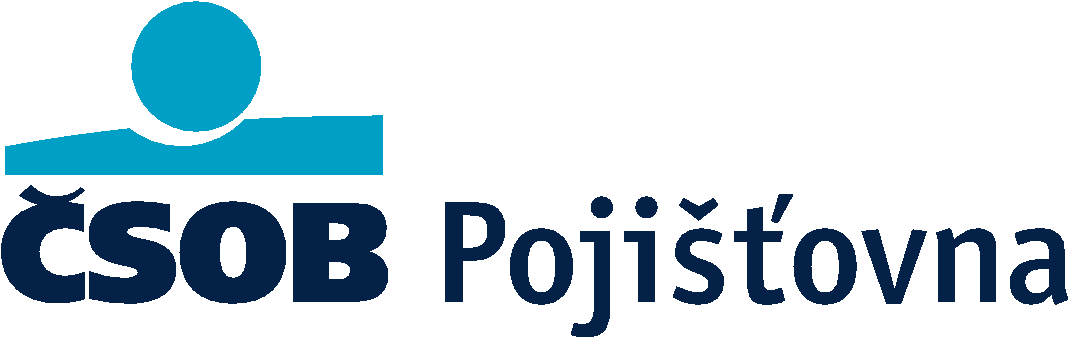 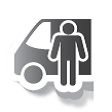 Infolist produktuInfolist produktuInfolist produktuInfolist produktuInfolist produktuInfolist produktuInfolist produktuInfolist produktuInfolist produktuInfolist produktuInfolist produktuInfolist produktuInfolist produktuInfolist produktuInfolist produktuInfolist produktuInfolist produktuInfolist produktuInfolist produktuInfolist produktuInfolist produktuPojištění podnikatelů a organizací PPRPojištění podnikatelů a organizací PPRPojištění podnikatelů a organizací PPRPojištění podnikatelů a organizací PPRPojištění podnikatelů a organizací PPRInformace pojistitele pro zájemce o pojištění Informace pojistitele pro zájemce o pojištění Informace pojistitele pro zájemce o pojištění Informace pojistitele pro zájemce o pojištění Informace pojistitele pro zájemce o pojištění Informace pojistitele pro zájemce o pojištění Informace pojistitele pro zájemce o pojištění Pojištění podnikatelů a organizací PPRPojištění podnikatelů a organizací PPRPojištění podnikatelů a organizací PPRPojištění podnikatelů a organizací PPRPojištění podnikatelů a organizací PPRPojištění podnikatelů a organizací PPRPojištění podnikatelů a organizací PPRPojištění podnikatelů a organizací PPRPojištění podnikatelů a organizací PPRPojištění podnikatelů a organizací PPRInformace o produktuInformace o produktuInformace o produktuInformace o produktuInformace o produktuInformace o produktuInformace o produktuInformace o produktuInformace o produktuInformace o produktuInformace o produktuInformace o produktuInformace o produktuInformace o produktuInformace o produktuInformace o produktuPojistitel sjednává pojištění majetku, odpovědnosti a jiných rizik podnikatelů a organizací, které může zahrnovat:Pojistitel sjednává pojištění majetku, odpovědnosti a jiných rizik podnikatelů a organizací, které může zahrnovat:Pojistitel sjednává pojištění majetku, odpovědnosti a jiných rizik podnikatelů a organizací, které může zahrnovat:Pojistitel sjednává pojištění majetku, odpovědnosti a jiných rizik podnikatelů a organizací, které může zahrnovat:Pojistitel sjednává pojištění majetku, odpovědnosti a jiných rizik podnikatelů a organizací, které může zahrnovat:Pojistitel sjednává pojištění majetku, odpovědnosti a jiných rizik podnikatelů a organizací, které může zahrnovat:Pojistitel sjednává pojištění majetku, odpovědnosti a jiných rizik podnikatelů a organizací, které může zahrnovat:Pojistitel sjednává pojištění majetku, odpovědnosti a jiných rizik podnikatelů a organizací, které může zahrnovat:Pojistitel sjednává pojištění majetku, odpovědnosti a jiných rizik podnikatelů a organizací, které může zahrnovat:Pojistitel sjednává pojištění majetku, odpovědnosti a jiných rizik podnikatelů a organizací, které může zahrnovat:Pojistitel sjednává pojištění majetku, odpovědnosti a jiných rizik podnikatelů a organizací, které může zahrnovat:Pojistitel sjednává pojištění majetku, odpovědnosti a jiných rizik podnikatelů a organizací, které může zahrnovat:Pojistitel sjednává pojištění majetku, odpovědnosti a jiných rizik podnikatelů a organizací, které může zahrnovat:Pojistitel sjednává pojištění majetku, odpovědnosti a jiných rizik podnikatelů a organizací, které může zahrnovat:Pojistitel sjednává pojištění majetku, odpovědnosti a jiných rizik podnikatelů a organizací, které může zahrnovat:Pojistitel sjednává pojištění majetku, odpovědnosti a jiných rizik podnikatelů a organizací, které může zahrnovat:•Živelní pojištěníŽivelní pojištěníŽivelní pojištění•Pojištění odpovědnosti fyzických a právnických osobPojištění odpovědnosti fyzických a právnických osobPojištění odpovědnosti fyzických a právnických osobPojištění odpovědnosti fyzických a právnických osobPojištění odpovědnosti fyzických a právnických osobPojištění odpovědnosti fyzických a právnických osobPojištění odpovědnosti fyzických a právnických osobPojištění odpovědnosti fyzických a právnických osobPojištění odpovědnosti fyzických a právnických osob•Pojištění majetku na všechna rizika „ALL RISKS“Pojištění majetku na všechna rizika „ALL RISKS“Pojištění majetku na všechna rizika „ALL RISKS“•Pojištění odpovědnosti za újmu způsobenou v souvislosti s poskytováním odborných služebPojištění odpovědnosti za újmu způsobenou v souvislosti s poskytováním odborných služebPojištění odpovědnosti za újmu způsobenou v souvislosti s poskytováním odborných služebPojištění odpovědnosti za újmu způsobenou v souvislosti s poskytováním odborných služebPojištění odpovědnosti za újmu způsobenou v souvislosti s poskytováním odborných služebPojištění odpovědnosti za újmu způsobenou v souvislosti s poskytováním odborných služebPojištění odpovědnosti za újmu způsobenou v souvislosti s poskytováním odborných služebPojištění odpovědnosti za újmu způsobenou v souvislosti s poskytováním odborných služebPojištění odpovědnosti za újmu způsobenou v souvislosti s poskytováním odborných služeb•Pojištění živelního přerušení provozuPojištění živelního přerušení provozuPojištění živelního přerušení provozuPojištění odpovědnosti za újmu způsobenou v souvislosti s poskytováním odborných služebPojištění odpovědnosti za újmu způsobenou v souvislosti s poskytováním odborných služebPojištění odpovědnosti za újmu způsobenou v souvislosti s poskytováním odborných služebPojištění odpovědnosti za újmu způsobenou v souvislosti s poskytováním odborných služebPojištění odpovědnosti za újmu způsobenou v souvislosti s poskytováním odborných služebPojištění odpovědnosti za újmu způsobenou v souvislosti s poskytováním odborných služebPojištění odpovědnosti za újmu způsobenou v souvislosti s poskytováním odborných služebPojištění odpovědnosti za újmu způsobenou v souvislosti s poskytováním odborných služebPojištění odpovědnosti za újmu způsobenou v souvislosti s poskytováním odborných služeb•Pojištění odcizeníPojištění odcizeníPojištění odcizení•Pojištění určená pro silničního nákladního dopravce nebo zasílatele, které může zahrnovat:Pojištění určená pro silničního nákladního dopravce nebo zasílatele, které může zahrnovat:Pojištění určená pro silničního nákladního dopravce nebo zasílatele, které může zahrnovat:Pojištění určená pro silničního nákladního dopravce nebo zasílatele, které může zahrnovat:Pojištění určená pro silničního nákladního dopravce nebo zasílatele, které může zahrnovat:Pojištění určená pro silničního nákladního dopravce nebo zasílatele, které může zahrnovat:Pojištění určená pro silničního nákladního dopravce nebo zasílatele, které může zahrnovat:Pojištění určená pro silničního nákladního dopravce nebo zasílatele, které může zahrnovat:Pojištění určená pro silničního nákladního dopravce nebo zasílatele, které může zahrnovat:•Pojištění strojůPojištění strojůPojištění strojůPojištění určená pro silničního nákladního dopravce nebo zasílatele, které může zahrnovat:Pojištění určená pro silničního nákladního dopravce nebo zasílatele, které může zahrnovat:Pojištění určená pro silničního nákladního dopravce nebo zasílatele, které může zahrnovat:Pojištění určená pro silničního nákladního dopravce nebo zasílatele, které může zahrnovat:Pojištění určená pro silničního nákladního dopravce nebo zasílatele, které může zahrnovat:Pojištění určená pro silničního nákladního dopravce nebo zasílatele, které může zahrnovat:Pojištění určená pro silničního nákladního dopravce nebo zasílatele, které může zahrnovat:Pojištění určená pro silničního nákladního dopravce nebo zasílatele, které může zahrnovat:Pojištění určená pro silničního nákladního dopravce nebo zasílatele, které může zahrnovat:•Pojištění elektronických zařízení, které může zahrnovat:Pojištění elektronických zařízení, které může zahrnovat:Pojištění elektronických zařízení, které může zahrnovat:--Pojištění odpovědnosti silničního nákladního dopravce za újmu na přepravované zásilcePojištění odpovědnosti silničního nákladního dopravce za újmu na přepravované zásilcePojištění odpovědnosti silničního nákladního dopravce za újmu na přepravované zásilcePojištění odpovědnosti silničního nákladního dopravce za újmu na přepravované zásilcePojištění odpovědnosti silničního nákladního dopravce za újmu na přepravované zásilcePojištění odpovědnosti silničního nákladního dopravce za újmu na přepravované zásilcePojištění odpovědnosti silničního nákladního dopravce za újmu na přepravované zásilce-Pojištění věcíPojištění věcíPojištění odpovědnosti silničního nákladního dopravce za újmu na přepravované zásilcePojištění odpovědnosti silničního nákladního dopravce za újmu na přepravované zásilcePojištění odpovědnosti silničního nákladního dopravce za újmu na přepravované zásilcePojištění odpovědnosti silničního nákladního dopravce za újmu na přepravované zásilcePojištění odpovědnosti silničního nákladního dopravce za újmu na přepravované zásilcePojištění odpovědnosti silničního nákladního dopravce za újmu na přepravované zásilcePojištění odpovědnosti silničního nákladního dopravce za újmu na přepravované zásilce-Pojištění věcíPojištění věcí--Pojištění odpovědnosti zasílatele za újmuPojištění odpovědnosti zasílatele za újmuPojištění odpovědnosti zasílatele za újmuPojištění odpovědnosti zasílatele za újmuPojištění odpovědnosti zasílatele za újmuPojištění odpovědnosti zasílatele za újmuPojištění odpovědnosti zasílatele za újmu-Pojištění finančních ztrátPojištění finančních ztrát--Pojištění odpovědnosti zasílatele za újmuPojištění odpovědnosti zasílatele za újmuPojištění odpovědnosti zasílatele za újmuPojištění odpovědnosti zasílatele za újmuPojištění odpovědnosti zasílatele za újmuPojištění odpovědnosti zasílatele za újmuPojištění odpovědnosti zasílatele za újmu-Pojištění finančních ztrátPojištění finančních ztrát--Pojištění finančních ztrátPojištění finančních ztrátPojištění finančních ztrátPojištění finančních ztrátPojištění finančních ztrátPojištění finančních ztrátPojištění finančních ztrát•Pojištění strojního přerušení provozuPojištění strojního přerušení provozuPojištění strojního přerušení provozu--Pojištění finančních ztrátPojištění finančních ztrátPojištění finančních ztrátPojištění finančních ztrátPojištění finančních ztrátPojištění finančních ztrátPojištění finančních ztrát•Pojištění strojního přerušení provozuPojištění strojního přerušení provozuPojištění strojního přerušení provozu•Pojištění odpovědnosti za škodu způsobenou při výkonu povoláníPojištění odpovědnosti za škodu způsobenou při výkonu povoláníPojištění odpovědnosti za škodu způsobenou při výkonu povoláníPojištění odpovědnosti za škodu způsobenou při výkonu povoláníPojištění odpovědnosti za škodu způsobenou při výkonu povoláníPojištění odpovědnosti za škodu způsobenou při výkonu povoláníPojištění odpovědnosti za škodu způsobenou při výkonu povoláníPojištění odpovědnosti za škodu způsobenou při výkonu povoláníPojištění odpovědnosti za škodu způsobenou při výkonu povolání•Stavebně-montážní pojištění na všechna rizika, které může zahrnovat:Stavebně-montážní pojištění na všechna rizika, které může zahrnovat:Stavebně-montážní pojištění na všechna rizika, které může zahrnovat:•Pojištění odpovědnosti za škodu způsobenou při výkonu povoláníPojištění odpovědnosti za škodu způsobenou při výkonu povoláníPojištění odpovědnosti za škodu způsobenou při výkonu povoláníPojištění odpovědnosti za škodu způsobenou při výkonu povoláníPojištění odpovědnosti za škodu způsobenou při výkonu povoláníPojištění odpovědnosti za škodu způsobenou při výkonu povoláníPojištění odpovědnosti za škodu způsobenou při výkonu povoláníPojištění odpovědnosti za škodu způsobenou při výkonu povoláníPojištění odpovědnosti za škodu způsobenou při výkonu povolání•Stavebně-montážní pojištění na všechna rizika, které může zahrnovat:Stavebně-montážní pojištění na všechna rizika, které může zahrnovat:Stavebně-montážní pojištění na všechna rizika, které může zahrnovat:Pojištění odpovědnosti za škodu způsobenou při výkonu povoláníPojištění odpovědnosti za škodu způsobenou při výkonu povoláníPojištění odpovědnosti za škodu způsobenou při výkonu povoláníPojištění odpovědnosti za škodu způsobenou při výkonu povoláníPojištění odpovědnosti za škodu způsobenou při výkonu povoláníPojištění odpovědnosti za škodu způsobenou při výkonu povoláníPojištění odpovědnosti za škodu způsobenou při výkonu povoláníPojištění odpovědnosti za škodu způsobenou při výkonu povoláníPojištění odpovědnosti za škodu způsobenou při výkonu povolání•Stavebně-montážní pojištění na všechna rizika, které může zahrnovat:Stavebně-montážní pojištění na všechna rizika, které může zahrnovat:Stavebně-montážní pojištění na všechna rizika, které může zahrnovat:•Pojištění vozidel, které může zahrnovat:Pojištění vozidel, které může zahrnovat:Pojištění vozidel, které může zahrnovat:Pojištění vozidel, které může zahrnovat:Pojištění vozidel, které může zahrnovat:Pojištění vozidel, které může zahrnovat:Pojištění vozidel, které může zahrnovat:Pojištění vozidel, které může zahrnovat:Pojištění vozidel, které může zahrnovat:Stavebně-montážní pojištění na všechna rizika, které může zahrnovat:Stavebně-montážní pojištění na všechna rizika, které může zahrnovat:Stavebně-montážní pojištění na všechna rizika, které může zahrnovat:•Pojištění vozidel, které může zahrnovat:Pojištění vozidel, které může zahrnovat:Pojištění vozidel, které může zahrnovat:Pojištění vozidel, které může zahrnovat:Pojištění vozidel, které může zahrnovat:Pojištění vozidel, které může zahrnovat:Pojištění vozidel, které může zahrnovat:Pojištění vozidel, které může zahrnovat:Pojištění vozidel, které může zahrnovat:-Pojištění věcíPojištění věcí•Pojištění vozidel, které může zahrnovat:Pojištění vozidel, které může zahrnovat:Pojištění vozidel, které může zahrnovat:Pojištění vozidel, které může zahrnovat:Pojištění vozidel, které může zahrnovat:Pojištění vozidel, které může zahrnovat:Pojištění vozidel, které může zahrnovat:Pojištění vozidel, které může zahrnovat:Pojištění vozidel, které může zahrnovat:-Pojištění věcíPojištění věcí--Pojištění vozidelPojištění vozidelPojištění vozidelPojištění vozidelPojištění vozidelPojištění vozidelPojištění vozidel-Pojištění odpovědnostiPojištění odpovědnosti--Pojištění vozidelPojištění vozidelPojištění vozidelPojištění vozidelPojištění vozidelPojištění vozidelPojištění vozidel-Pojištění odpovědnostiPojištění odpovědnosti--Garance pojistné částky vozidlaGarance pojistné částky vozidlaGarance pojistné částky vozidlaGarance pojistné částky vozidlaGarance pojistné částky vozidlaGarance pojistné částky vozidlaGarance pojistné částky vozidla-Pojištění ztráty očekávaného ziskuPojištění ztráty očekávaného zisku--Garance pojistné částky vozidlaGarance pojistné částky vozidlaGarance pojistné částky vozidlaGarance pojistné částky vozidlaGarance pojistné částky vozidlaGarance pojistné částky vozidlaGarance pojistné částky vozidla-Pojištění ztráty očekávaného ziskuPojištění ztráty očekávaného zisku--Pojištění nákladů na půjčovnéPojištění nákladů na půjčovnéPojištění nákladů na půjčovnéPojištění nákladů na půjčovnéPojištění nákladů na půjčovnéPojištění nákladů na půjčovnéPojištění nákladů na půjčovné•Pojištění přepravovaného nákladu, které může zahrnovat:Pojištění přepravovaného nákladu, které může zahrnovat:Pojištění přepravovaného nákladu, které může zahrnovat:--Pojištění nákladů na půjčovnéPojištění nákladů na půjčovnéPojištění nákladů na půjčovnéPojištění nákladů na půjčovnéPojištění nákladů na půjčovnéPojištění nákladů na půjčovnéPojištění nákladů na půjčovné•Pojištění přepravovaného nákladu, které může zahrnovat:Pojištění přepravovaného nákladu, které může zahrnovat:Pojištění přepravovaného nákladu, které může zahrnovat:--Pojištění okenních skel vozidlaPojištění okenních skel vozidlaPojištění okenních skel vozidlaPojištění okenních skel vozidlaPojištění okenních skel vozidlaPojištění okenních skel vozidlaPojištění okenních skel vozidla-Pojištění věcí movitýchPojištění věcí movitých--Pojištění okenních skel vozidlaPojištění okenních skel vozidlaPojištění okenních skel vozidlaPojištění okenních skel vozidlaPojištění okenních skel vozidlaPojištění okenních skel vozidlaPojištění okenních skel vozidla-Pojištění věcí movitýchPojištění věcí movitých--Pojištění zavazadel a přepravovaných věcíPojištění zavazadel a přepravovaných věcíPojištění zavazadel a přepravovaných věcíPojištění zavazadel a přepravovaných věcíPojištění zavazadel a přepravovaných věcíPojištění zavazadel a přepravovaných věcíPojištění zavazadel a přepravovaných věcí-Pojištění cenností a věcí zvláštní hodnotyPojištění cenností a věcí zvláštní hodnoty--Pojištění zavazadel a přepravovaných věcíPojištění zavazadel a přepravovaných věcíPojištění zavazadel a přepravovaných věcíPojištění zavazadel a přepravovaných věcíPojištění zavazadel a přepravovaných věcíPojištění zavazadel a přepravovaných věcíPojištění zavazadel a přepravovaných věcí-Pojištění cenností a věcí zvláštní hodnotyPojištění cenností a věcí zvláštní hodnoty•Pojištění přepravovaných osob, které může zahrnovat:Pojištění přepravovaných osob, které může zahrnovat:Pojištění přepravovaných osob, které může zahrnovat:Pojištění přepravovaných osob, které může zahrnovat:Pojištění přepravovaných osob, které může zahrnovat:Pojištění přepravovaných osob, které může zahrnovat:Pojištění přepravovaných osob, které může zahrnovat:Pojištění přepravovaných osob, které může zahrnovat:Pojištění přepravovaných osob, které může zahrnovat:•Pojištění zásilekPojištění zásilekPojištění zásilek•Pojištění přepravovaných osob, které může zahrnovat:Pojištění přepravovaných osob, které může zahrnovat:Pojištění přepravovaných osob, které může zahrnovat:Pojištění přepravovaných osob, které může zahrnovat:Pojištění přepravovaných osob, které může zahrnovat:Pojištění přepravovaných osob, které může zahrnovat:Pojištění přepravovaných osob, které může zahrnovat:Pojištění přepravovaných osob, které může zahrnovat:Pojištění přepravovaných osob, které může zahrnovat:•Pojištění zásilekPojištění zásilekPojištění zásilek--Pojištění pro případ trvalých následků úrazuPojištění pro případ trvalých následků úrazuPojištění pro případ trvalých následků úrazuPojištění pro případ trvalých následků úrazuPojištění pro případ trvalých následků úrazuPojištění pro případ trvalých následků úrazuPojištění pro případ trvalých následků úrazu•Pojištění právní ochranyPojištění právní ochranyPojištění právní ochrany--Pojištění pro případ trvalých následků úrazuPojištění pro případ trvalých následků úrazuPojištění pro případ trvalých následků úrazuPojištění pro případ trvalých následků úrazuPojištění pro případ trvalých následků úrazuPojištění pro případ trvalých následků úrazuPojištění pro případ trvalých následků úrazu•Pojištění právní ochranyPojištění právní ochranyPojištění právní ochrany--Pojištění pro případ smrti způsobené úrazemPojištění pro případ smrti způsobené úrazemPojištění pro případ smrti způsobené úrazemPojištění pro případ smrti způsobené úrazemPojištění pro případ smrti způsobené úrazemPojištění pro případ smrti způsobené úrazemPojištění pro případ smrti způsobené úrazem•Pojištění RentoPojištění RentoPojištění Rento--Pojištění pro případ smrti způsobené úrazemPojištění pro případ smrti způsobené úrazemPojištění pro případ smrti způsobené úrazemPojištění pro případ smrti způsobené úrazemPojištění pro případ smrti způsobené úrazemPojištění pro případ smrti způsobené úrazemPojištění pro případ smrti způsobené úrazem•Pojištění RentoPojištění RentoPojištění Rento--Pojištění pro případ léčení úrazu – denní odškodnéPojištění pro případ léčení úrazu – denní odškodnéPojištění pro případ léčení úrazu – denní odškodnéPojištění pro případ léčení úrazu – denní odškodnéPojištění pro případ léčení úrazu – denní odškodnéPojištění pro případ léčení úrazu – denní odškodnéPojištění pro případ léčení úrazu – denní odškodné•Pojištění stažení výrobku z trhuPojištění stažení výrobku z trhuPojištění stažení výrobku z trhu--Pojištění pro případ léčení úrazu – denní odškodnéPojištění pro případ léčení úrazu – denní odškodnéPojištění pro případ léčení úrazu – denní odškodnéPojištění pro případ léčení úrazu – denní odškodnéPojištění pro případ léčení úrazu – denní odškodnéPojištění pro případ léčení úrazu – denní odškodnéPojištění pro případ léčení úrazu – denní odškodné•Pojištění stažení výrobku z trhuPojištění stažení výrobku z trhuPojištění stažení výrobku z trhuUstanovení pojistných podmínek, která by klient nemusel očekávatUstanovení pojistných podmínek, která by klient nemusel očekávatUstanovení pojistných podmínek, která by klient nemusel očekávatUstanovení pojistných podmínek, která by klient nemusel očekávatUstanovení pojistných podmínek, která by klient nemusel očekávatUstanovení pojistných podmínek, která by klient nemusel očekávatUstanovení pojistných podmínek, která by klient nemusel očekávatUstanovení pojistných podmínek, která by klient nemusel očekávatUstanovení pojistných podmínek, která by klient nemusel očekávatUstanovení pojistných podmínek, která by klient nemusel očekávatUstanovení pojistných podmínek, která by klient nemusel očekávatUstanovení pojistných podmínek, která by klient nemusel očekávatUstanovení pojistných podmínek, která by klient nemusel očekávatUstanovení pojistných podmínek, která by klient nemusel očekávatUstanovení pojistných podmínek, která by klient nemusel očekávatUstanovení pojistných podmínek, která by klient nemusel očekávatVšechna pojištění mají definovány výluky z pojištění, tedy situace, za kterých z pojištění nevzniká oprávněné osobě právo na pojistné plnění. Výluky jsou obsaženy v pojistných podmínkách v článku nazvaném Výluky z pojištění. Společné výluky pro všechna pojištění jsou obsaženy ve Všeobecných pojistných podmínkách – obecná část VPP OC 2014 (dále jen "VPP OC 2014"), ostatní potom v pojistných podmínkách, kterými se jednotlivá pojištění řídí.Všechna pojištění mají definovány výluky z pojištění, tedy situace, za kterých z pojištění nevzniká oprávněné osobě právo na pojistné plnění. Výluky jsou obsaženy v pojistných podmínkách v článku nazvaném Výluky z pojištění. Společné výluky pro všechna pojištění jsou obsaženy ve Všeobecných pojistných podmínkách – obecná část VPP OC 2014 (dále jen "VPP OC 2014"), ostatní potom v pojistných podmínkách, kterými se jednotlivá pojištění řídí.Všechna pojištění mají definovány výluky z pojištění, tedy situace, za kterých z pojištění nevzniká oprávněné osobě právo na pojistné plnění. Výluky jsou obsaženy v pojistných podmínkách v článku nazvaném Výluky z pojištění. Společné výluky pro všechna pojištění jsou obsaženy ve Všeobecných pojistných podmínkách – obecná část VPP OC 2014 (dále jen "VPP OC 2014"), ostatní potom v pojistných podmínkách, kterými se jednotlivá pojištění řídí.Všechna pojištění mají definovány výluky z pojištění, tedy situace, za kterých z pojištění nevzniká oprávněné osobě právo na pojistné plnění. Výluky jsou obsaženy v pojistných podmínkách v článku nazvaném Výluky z pojištění. Společné výluky pro všechna pojištění jsou obsaženy ve Všeobecných pojistných podmínkách – obecná část VPP OC 2014 (dále jen "VPP OC 2014"), ostatní potom v pojistných podmínkách, kterými se jednotlivá pojištění řídí.Všechna pojištění mají definovány výluky z pojištění, tedy situace, za kterých z pojištění nevzniká oprávněné osobě právo na pojistné plnění. Výluky jsou obsaženy v pojistných podmínkách v článku nazvaném Výluky z pojištění. Společné výluky pro všechna pojištění jsou obsaženy ve Všeobecných pojistných podmínkách – obecná část VPP OC 2014 (dále jen "VPP OC 2014"), ostatní potom v pojistných podmínkách, kterými se jednotlivá pojištění řídí.Všechna pojištění mají definovány výluky z pojištění, tedy situace, za kterých z pojištění nevzniká oprávněné osobě právo na pojistné plnění. Výluky jsou obsaženy v pojistných podmínkách v článku nazvaném Výluky z pojištění. Společné výluky pro všechna pojištění jsou obsaženy ve Všeobecných pojistných podmínkách – obecná část VPP OC 2014 (dále jen "VPP OC 2014"), ostatní potom v pojistných podmínkách, kterými se jednotlivá pojištění řídí.Všechna pojištění mají definovány výluky z pojištění, tedy situace, za kterých z pojištění nevzniká oprávněné osobě právo na pojistné plnění. Výluky jsou obsaženy v pojistných podmínkách v článku nazvaném Výluky z pojištění. Společné výluky pro všechna pojištění jsou obsaženy ve Všeobecných pojistných podmínkách – obecná část VPP OC 2014 (dále jen "VPP OC 2014"), ostatní potom v pojistných podmínkách, kterými se jednotlivá pojištění řídí.Všechna pojištění mají definovány výluky z pojištění, tedy situace, za kterých z pojištění nevzniká oprávněné osobě právo na pojistné plnění. Výluky jsou obsaženy v pojistných podmínkách v článku nazvaném Výluky z pojištění. Společné výluky pro všechna pojištění jsou obsaženy ve Všeobecných pojistných podmínkách – obecná část VPP OC 2014 (dále jen "VPP OC 2014"), ostatní potom v pojistných podmínkách, kterými se jednotlivá pojištění řídí.Všechna pojištění mají definovány výluky z pojištění, tedy situace, za kterých z pojištění nevzniká oprávněné osobě právo na pojistné plnění. Výluky jsou obsaženy v pojistných podmínkách v článku nazvaném Výluky z pojištění. Společné výluky pro všechna pojištění jsou obsaženy ve Všeobecných pojistných podmínkách – obecná část VPP OC 2014 (dále jen "VPP OC 2014"), ostatní potom v pojistných podmínkách, kterými se jednotlivá pojištění řídí.Všechna pojištění mají definovány výluky z pojištění, tedy situace, za kterých z pojištění nevzniká oprávněné osobě právo na pojistné plnění. Výluky jsou obsaženy v pojistných podmínkách v článku nazvaném Výluky z pojištění. Společné výluky pro všechna pojištění jsou obsaženy ve Všeobecných pojistných podmínkách – obecná část VPP OC 2014 (dále jen "VPP OC 2014"), ostatní potom v pojistných podmínkách, kterými se jednotlivá pojištění řídí.Všechna pojištění mají definovány výluky z pojištění, tedy situace, za kterých z pojištění nevzniká oprávněné osobě právo na pojistné plnění. Výluky jsou obsaženy v pojistných podmínkách v článku nazvaném Výluky z pojištění. Společné výluky pro všechna pojištění jsou obsaženy ve Všeobecných pojistných podmínkách – obecná část VPP OC 2014 (dále jen "VPP OC 2014"), ostatní potom v pojistných podmínkách, kterými se jednotlivá pojištění řídí.Všechna pojištění mají definovány výluky z pojištění, tedy situace, za kterých z pojištění nevzniká oprávněné osobě právo na pojistné plnění. Výluky jsou obsaženy v pojistných podmínkách v článku nazvaném Výluky z pojištění. Společné výluky pro všechna pojištění jsou obsaženy ve Všeobecných pojistných podmínkách – obecná část VPP OC 2014 (dále jen "VPP OC 2014"), ostatní potom v pojistných podmínkách, kterými se jednotlivá pojištění řídí.Všechna pojištění mají definovány výluky z pojištění, tedy situace, za kterých z pojištění nevzniká oprávněné osobě právo na pojistné plnění. Výluky jsou obsaženy v pojistných podmínkách v článku nazvaném Výluky z pojištění. Společné výluky pro všechna pojištění jsou obsaženy ve Všeobecných pojistných podmínkách – obecná část VPP OC 2014 (dále jen "VPP OC 2014"), ostatní potom v pojistných podmínkách, kterými se jednotlivá pojištění řídí.Všechna pojištění mají definovány výluky z pojištění, tedy situace, za kterých z pojištění nevzniká oprávněné osobě právo na pojistné plnění. Výluky jsou obsaženy v pojistných podmínkách v článku nazvaném Výluky z pojištění. Společné výluky pro všechna pojištění jsou obsaženy ve Všeobecných pojistných podmínkách – obecná část VPP OC 2014 (dále jen "VPP OC 2014"), ostatní potom v pojistných podmínkách, kterými se jednotlivá pojištění řídí.Všechna pojištění mají definovány výluky z pojištění, tedy situace, za kterých z pojištění nevzniká oprávněné osobě právo na pojistné plnění. Výluky jsou obsaženy v pojistných podmínkách v článku nazvaném Výluky z pojištění. Společné výluky pro všechna pojištění jsou obsaženy ve Všeobecných pojistných podmínkách – obecná část VPP OC 2014 (dále jen "VPP OC 2014"), ostatní potom v pojistných podmínkách, kterými se jednotlivá pojištění řídí.Všechna pojištění mají definovány výluky z pojištění, tedy situace, za kterých z pojištění nevzniká oprávněné osobě právo na pojistné plnění. Výluky jsou obsaženy v pojistných podmínkách v článku nazvaném Výluky z pojištění. Společné výluky pro všechna pojištění jsou obsaženy ve Všeobecných pojistných podmínkách – obecná část VPP OC 2014 (dále jen "VPP OC 2014"), ostatní potom v pojistných podmínkách, kterými se jednotlivá pojištění řídí.Pojistná nebezpečí povodeň nebo záplava se sjednávají s čekací dobou definovanou ve VPP OC 2014 v délce 10 dnů. Za pojistné události způsobené povodní nebo záplavou a vzniklé v čekací době, není pojistitel povinen poskytnout pojistné plnění. Čekací doba se sjednává i pro pojištění právní ochrany, a to v délce 3 měsíců.Pojistná nebezpečí povodeň nebo záplava se sjednávají s čekací dobou definovanou ve VPP OC 2014 v délce 10 dnů. Za pojistné události způsobené povodní nebo záplavou a vzniklé v čekací době, není pojistitel povinen poskytnout pojistné plnění. Čekací doba se sjednává i pro pojištění právní ochrany, a to v délce 3 měsíců.Pojistná nebezpečí povodeň nebo záplava se sjednávají s čekací dobou definovanou ve VPP OC 2014 v délce 10 dnů. Za pojistné události způsobené povodní nebo záplavou a vzniklé v čekací době, není pojistitel povinen poskytnout pojistné plnění. Čekací doba se sjednává i pro pojištění právní ochrany, a to v délce 3 měsíců.Pojistná nebezpečí povodeň nebo záplava se sjednávají s čekací dobou definovanou ve VPP OC 2014 v délce 10 dnů. Za pojistné události způsobené povodní nebo záplavou a vzniklé v čekací době, není pojistitel povinen poskytnout pojistné plnění. Čekací doba se sjednává i pro pojištění právní ochrany, a to v délce 3 měsíců.Pojistná nebezpečí povodeň nebo záplava se sjednávají s čekací dobou definovanou ve VPP OC 2014 v délce 10 dnů. Za pojistné události způsobené povodní nebo záplavou a vzniklé v čekací době, není pojistitel povinen poskytnout pojistné plnění. Čekací doba se sjednává i pro pojištění právní ochrany, a to v délce 3 měsíců.Pojistná nebezpečí povodeň nebo záplava se sjednávají s čekací dobou definovanou ve VPP OC 2014 v délce 10 dnů. Za pojistné události způsobené povodní nebo záplavou a vzniklé v čekací době, není pojistitel povinen poskytnout pojistné plnění. Čekací doba se sjednává i pro pojištění právní ochrany, a to v délce 3 měsíců.Pojistná nebezpečí povodeň nebo záplava se sjednávají s čekací dobou definovanou ve VPP OC 2014 v délce 10 dnů. Za pojistné události způsobené povodní nebo záplavou a vzniklé v čekací době, není pojistitel povinen poskytnout pojistné plnění. Čekací doba se sjednává i pro pojištění právní ochrany, a to v délce 3 měsíců.Pojistná nebezpečí povodeň nebo záplava se sjednávají s čekací dobou definovanou ve VPP OC 2014 v délce 10 dnů. Za pojistné události způsobené povodní nebo záplavou a vzniklé v čekací době, není pojistitel povinen poskytnout pojistné plnění. Čekací doba se sjednává i pro pojištění právní ochrany, a to v délce 3 měsíců.Pojistná nebezpečí povodeň nebo záplava se sjednávají s čekací dobou definovanou ve VPP OC 2014 v délce 10 dnů. Za pojistné události způsobené povodní nebo záplavou a vzniklé v čekací době, není pojistitel povinen poskytnout pojistné plnění. Čekací doba se sjednává i pro pojištění právní ochrany, a to v délce 3 měsíců.Pojistná nebezpečí povodeň nebo záplava se sjednávají s čekací dobou definovanou ve VPP OC 2014 v délce 10 dnů. Za pojistné události způsobené povodní nebo záplavou a vzniklé v čekací době, není pojistitel povinen poskytnout pojistné plnění. Čekací doba se sjednává i pro pojištění právní ochrany, a to v délce 3 měsíců.Pojistná nebezpečí povodeň nebo záplava se sjednávají s čekací dobou definovanou ve VPP OC 2014 v délce 10 dnů. Za pojistné události způsobené povodní nebo záplavou a vzniklé v čekací době, není pojistitel povinen poskytnout pojistné plnění. Čekací doba se sjednává i pro pojištění právní ochrany, a to v délce 3 měsíců.Pojistná nebezpečí povodeň nebo záplava se sjednávají s čekací dobou definovanou ve VPP OC 2014 v délce 10 dnů. Za pojistné události způsobené povodní nebo záplavou a vzniklé v čekací době, není pojistitel povinen poskytnout pojistné plnění. Čekací doba se sjednává i pro pojištění právní ochrany, a to v délce 3 měsíců.Pojistná nebezpečí povodeň nebo záplava se sjednávají s čekací dobou definovanou ve VPP OC 2014 v délce 10 dnů. Za pojistné události způsobené povodní nebo záplavou a vzniklé v čekací době, není pojistitel povinen poskytnout pojistné plnění. Čekací doba se sjednává i pro pojištění právní ochrany, a to v délce 3 měsíců.Pojistná nebezpečí povodeň nebo záplava se sjednávají s čekací dobou definovanou ve VPP OC 2014 v délce 10 dnů. Za pojistné události způsobené povodní nebo záplavou a vzniklé v čekací době, není pojistitel povinen poskytnout pojistné plnění. Čekací doba se sjednává i pro pojištění právní ochrany, a to v délce 3 měsíců.Pojistná nebezpečí povodeň nebo záplava se sjednávají s čekací dobou definovanou ve VPP OC 2014 v délce 10 dnů. Za pojistné události způsobené povodní nebo záplavou a vzniklé v čekací době, není pojistitel povinen poskytnout pojistné plnění. Čekací doba se sjednává i pro pojištění právní ochrany, a to v délce 3 měsíců.Pojistná nebezpečí povodeň nebo záplava se sjednávají s čekací dobou definovanou ve VPP OC 2014 v délce 10 dnů. Za pojistné události způsobené povodní nebo záplavou a vzniklé v čekací době, není pojistitel povinen poskytnout pojistné plnění. Čekací doba se sjednává i pro pojištění právní ochrany, a to v délce 3 měsíců.Vznik nároku na pojistné plnění ze škodných událostí způsobených odcizením je v jednotlivých pojištěních podmíněn splněním alespoň minimální úrovně zabezpečení předmětů pojištění. Od kvality zabezpečovacích opatření se odvíjí maximální výše pojistného plnění, na které vzniká oprávněné osobě nárok. Většina pojištění definuje minimální požadavky na zabezpečení pro případ odcizení v Doplňkových pojistných podmínkách - Pravidla zabezpečení proti odcizení DPP PZK 2014 nebo v Doplňkových pojistných podmínkách - Pravidla zabezpečení přepravovaného nákladu DPP PZN 2014.Vznik nároku na pojistné plnění ze škodných událostí způsobených odcizením je v jednotlivých pojištěních podmíněn splněním alespoň minimální úrovně zabezpečení předmětů pojištění. Od kvality zabezpečovacích opatření se odvíjí maximální výše pojistného plnění, na které vzniká oprávněné osobě nárok. Většina pojištění definuje minimální požadavky na zabezpečení pro případ odcizení v Doplňkových pojistných podmínkách - Pravidla zabezpečení proti odcizení DPP PZK 2014 nebo v Doplňkových pojistných podmínkách - Pravidla zabezpečení přepravovaného nákladu DPP PZN 2014.Vznik nároku na pojistné plnění ze škodných událostí způsobených odcizením je v jednotlivých pojištěních podmíněn splněním alespoň minimální úrovně zabezpečení předmětů pojištění. Od kvality zabezpečovacích opatření se odvíjí maximální výše pojistného plnění, na které vzniká oprávněné osobě nárok. Většina pojištění definuje minimální požadavky na zabezpečení pro případ odcizení v Doplňkových pojistných podmínkách - Pravidla zabezpečení proti odcizení DPP PZK 2014 nebo v Doplňkových pojistných podmínkách - Pravidla zabezpečení přepravovaného nákladu DPP PZN 2014.Vznik nároku na pojistné plnění ze škodných událostí způsobených odcizením je v jednotlivých pojištěních podmíněn splněním alespoň minimální úrovně zabezpečení předmětů pojištění. Od kvality zabezpečovacích opatření se odvíjí maximální výše pojistného plnění, na které vzniká oprávněné osobě nárok. Většina pojištění definuje minimální požadavky na zabezpečení pro případ odcizení v Doplňkových pojistných podmínkách - Pravidla zabezpečení proti odcizení DPP PZK 2014 nebo v Doplňkových pojistných podmínkách - Pravidla zabezpečení přepravovaného nákladu DPP PZN 2014.Vznik nároku na pojistné plnění ze škodných událostí způsobených odcizením je v jednotlivých pojištěních podmíněn splněním alespoň minimální úrovně zabezpečení předmětů pojištění. Od kvality zabezpečovacích opatření se odvíjí maximální výše pojistného plnění, na které vzniká oprávněné osobě nárok. Většina pojištění definuje minimální požadavky na zabezpečení pro případ odcizení v Doplňkových pojistných podmínkách - Pravidla zabezpečení proti odcizení DPP PZK 2014 nebo v Doplňkových pojistných podmínkách - Pravidla zabezpečení přepravovaného nákladu DPP PZN 2014.Vznik nároku na pojistné plnění ze škodných událostí způsobených odcizením je v jednotlivých pojištěních podmíněn splněním alespoň minimální úrovně zabezpečení předmětů pojištění. Od kvality zabezpečovacích opatření se odvíjí maximální výše pojistného plnění, na které vzniká oprávněné osobě nárok. Většina pojištění definuje minimální požadavky na zabezpečení pro případ odcizení v Doplňkových pojistných podmínkách - Pravidla zabezpečení proti odcizení DPP PZK 2014 nebo v Doplňkových pojistných podmínkách - Pravidla zabezpečení přepravovaného nákladu DPP PZN 2014.Vznik nároku na pojistné plnění ze škodných událostí způsobených odcizením je v jednotlivých pojištěních podmíněn splněním alespoň minimální úrovně zabezpečení předmětů pojištění. Od kvality zabezpečovacích opatření se odvíjí maximální výše pojistného plnění, na které vzniká oprávněné osobě nárok. Většina pojištění definuje minimální požadavky na zabezpečení pro případ odcizení v Doplňkových pojistných podmínkách - Pravidla zabezpečení proti odcizení DPP PZK 2014 nebo v Doplňkových pojistných podmínkách - Pravidla zabezpečení přepravovaného nákladu DPP PZN 2014.Vznik nároku na pojistné plnění ze škodných událostí způsobených odcizením je v jednotlivých pojištěních podmíněn splněním alespoň minimální úrovně zabezpečení předmětů pojištění. Od kvality zabezpečovacích opatření se odvíjí maximální výše pojistného plnění, na které vzniká oprávněné osobě nárok. Většina pojištění definuje minimální požadavky na zabezpečení pro případ odcizení v Doplňkových pojistných podmínkách - Pravidla zabezpečení proti odcizení DPP PZK 2014 nebo v Doplňkových pojistných podmínkách - Pravidla zabezpečení přepravovaného nákladu DPP PZN 2014.Vznik nároku na pojistné plnění ze škodných událostí způsobených odcizením je v jednotlivých pojištěních podmíněn splněním alespoň minimální úrovně zabezpečení předmětů pojištění. Od kvality zabezpečovacích opatření se odvíjí maximální výše pojistného plnění, na které vzniká oprávněné osobě nárok. Většina pojištění definuje minimální požadavky na zabezpečení pro případ odcizení v Doplňkových pojistných podmínkách - Pravidla zabezpečení proti odcizení DPP PZK 2014 nebo v Doplňkových pojistných podmínkách - Pravidla zabezpečení přepravovaného nákladu DPP PZN 2014.Vznik nároku na pojistné plnění ze škodných událostí způsobených odcizením je v jednotlivých pojištěních podmíněn splněním alespoň minimální úrovně zabezpečení předmětů pojištění. Od kvality zabezpečovacích opatření se odvíjí maximální výše pojistného plnění, na které vzniká oprávněné osobě nárok. Většina pojištění definuje minimální požadavky na zabezpečení pro případ odcizení v Doplňkových pojistných podmínkách - Pravidla zabezpečení proti odcizení DPP PZK 2014 nebo v Doplňkových pojistných podmínkách - Pravidla zabezpečení přepravovaného nákladu DPP PZN 2014.Vznik nároku na pojistné plnění ze škodných událostí způsobených odcizením je v jednotlivých pojištěních podmíněn splněním alespoň minimální úrovně zabezpečení předmětů pojištění. Od kvality zabezpečovacích opatření se odvíjí maximální výše pojistného plnění, na které vzniká oprávněné osobě nárok. Většina pojištění definuje minimální požadavky na zabezpečení pro případ odcizení v Doplňkových pojistných podmínkách - Pravidla zabezpečení proti odcizení DPP PZK 2014 nebo v Doplňkových pojistných podmínkách - Pravidla zabezpečení přepravovaného nákladu DPP PZN 2014.Vznik nároku na pojistné plnění ze škodných událostí způsobených odcizením je v jednotlivých pojištěních podmíněn splněním alespoň minimální úrovně zabezpečení předmětů pojištění. Od kvality zabezpečovacích opatření se odvíjí maximální výše pojistného plnění, na které vzniká oprávněné osobě nárok. Většina pojištění definuje minimální požadavky na zabezpečení pro případ odcizení v Doplňkových pojistných podmínkách - Pravidla zabezpečení proti odcizení DPP PZK 2014 nebo v Doplňkových pojistných podmínkách - Pravidla zabezpečení přepravovaného nákladu DPP PZN 2014.Vznik nároku na pojistné plnění ze škodných událostí způsobených odcizením je v jednotlivých pojištěních podmíněn splněním alespoň minimální úrovně zabezpečení předmětů pojištění. Od kvality zabezpečovacích opatření se odvíjí maximální výše pojistného plnění, na které vzniká oprávněné osobě nárok. Většina pojištění definuje minimální požadavky na zabezpečení pro případ odcizení v Doplňkových pojistných podmínkách - Pravidla zabezpečení proti odcizení DPP PZK 2014 nebo v Doplňkových pojistných podmínkách - Pravidla zabezpečení přepravovaného nákladu DPP PZN 2014.Vznik nároku na pojistné plnění ze škodných událostí způsobených odcizením je v jednotlivých pojištěních podmíněn splněním alespoň minimální úrovně zabezpečení předmětů pojištění. Od kvality zabezpečovacích opatření se odvíjí maximální výše pojistného plnění, na které vzniká oprávněné osobě nárok. Většina pojištění definuje minimální požadavky na zabezpečení pro případ odcizení v Doplňkových pojistných podmínkách - Pravidla zabezpečení proti odcizení DPP PZK 2014 nebo v Doplňkových pojistných podmínkách - Pravidla zabezpečení přepravovaného nákladu DPP PZN 2014.Vznik nároku na pojistné plnění ze škodných událostí způsobených odcizením je v jednotlivých pojištěních podmíněn splněním alespoň minimální úrovně zabezpečení předmětů pojištění. Od kvality zabezpečovacích opatření se odvíjí maximální výše pojistného plnění, na které vzniká oprávněné osobě nárok. Většina pojištění definuje minimální požadavky na zabezpečení pro případ odcizení v Doplňkových pojistných podmínkách - Pravidla zabezpečení proti odcizení DPP PZK 2014 nebo v Doplňkových pojistných podmínkách - Pravidla zabezpečení přepravovaného nákladu DPP PZN 2014.Vznik nároku na pojistné plnění ze škodných událostí způsobených odcizením je v jednotlivých pojištěních podmíněn splněním alespoň minimální úrovně zabezpečení předmětů pojištění. Od kvality zabezpečovacích opatření se odvíjí maximální výše pojistného plnění, na které vzniká oprávněné osobě nárok. Většina pojištění definuje minimální požadavky na zabezpečení pro případ odcizení v Doplňkových pojistných podmínkách - Pravidla zabezpečení proti odcizení DPP PZK 2014 nebo v Doplňkových pojistných podmínkách - Pravidla zabezpečení přepravovaného nákladu DPP PZN 2014.Všeobecné informaceVšeobecné informaceVšeobecné informaceVšeobecné informaceVšeobecné informaceVšeobecné informaceVšeobecné informaceVšeobecné informaceVšeobecné informaceVšeobecné informaceVšeobecné informaceVšeobecné informaceVšeobecné informaceVšeobecné informaceVšeobecné informaceVšeobecné informacePojistné a poplatkyPojistné a poplatkyPojistné a poplatkyPojistné a poplatkyPojistné a poplatkyPojistné a poplatkyPojistné a poplatkyPojistné a poplatkyPojistné a poplatkyPojistné a poplatkyPojistné a poplatkyPojistné a poplatkyPojistné a poplatkyPojistné a poplatkyPojistné a poplatkyPojistné a poplatky•Pojistné je sjednáno jako běžné s pojistným obdobím v délce 1 rok nebo jednorázové, v závislosti na zvolené variantě pojištění. Výše pojistného se odvíjí od požadovaného rozsahu pojištění.Pojistné je sjednáno jako běžné s pojistným obdobím v délce 1 rok nebo jednorázové, v závislosti na zvolené variantě pojištění. Výše pojistného se odvíjí od požadovaného rozsahu pojištění.Pojistné je sjednáno jako běžné s pojistným obdobím v délce 1 rok nebo jednorázové, v závislosti na zvolené variantě pojištění. Výše pojistného se odvíjí od požadovaného rozsahu pojištění.Pojistné je sjednáno jako běžné s pojistným obdobím v délce 1 rok nebo jednorázové, v závislosti na zvolené variantě pojištění. Výše pojistného se odvíjí od požadovaného rozsahu pojištění.Pojistné je sjednáno jako běžné s pojistným obdobím v délce 1 rok nebo jednorázové, v závislosti na zvolené variantě pojištění. Výše pojistného se odvíjí od požadovaného rozsahu pojištění.Pojistné je sjednáno jako běžné s pojistným obdobím v délce 1 rok nebo jednorázové, v závislosti na zvolené variantě pojištění. Výše pojistného se odvíjí od požadovaného rozsahu pojištění.Pojistné je sjednáno jako běžné s pojistným obdobím v délce 1 rok nebo jednorázové, v závislosti na zvolené variantě pojištění. Výše pojistného se odvíjí od požadovaného rozsahu pojištění.Pojistné je sjednáno jako běžné s pojistným obdobím v délce 1 rok nebo jednorázové, v závislosti na zvolené variantě pojištění. Výše pojistného se odvíjí od požadovaného rozsahu pojištění.Pojistné je sjednáno jako běžné s pojistným obdobím v délce 1 rok nebo jednorázové, v závislosti na zvolené variantě pojištění. Výše pojistného se odvíjí od požadovaného rozsahu pojištění.Pojistné je sjednáno jako běžné s pojistným obdobím v délce 1 rok nebo jednorázové, v závislosti na zvolené variantě pojištění. Výše pojistného se odvíjí od požadovaného rozsahu pojištění.Pojistné je sjednáno jako běžné s pojistným obdobím v délce 1 rok nebo jednorázové, v závislosti na zvolené variantě pojištění. Výše pojistného se odvíjí od požadovaného rozsahu pojištění.Pojistné je sjednáno jako běžné s pojistným obdobím v délce 1 rok nebo jednorázové, v závislosti na zvolené variantě pojištění. Výše pojistného se odvíjí od požadovaného rozsahu pojištění.Pojistné je sjednáno jako běžné s pojistným obdobím v délce 1 rok nebo jednorázové, v závislosti na zvolené variantě pojištění. Výše pojistného se odvíjí od požadovaného rozsahu pojištění.Pojistné je sjednáno jako běžné s pojistným obdobím v délce 1 rok nebo jednorázové, v závislosti na zvolené variantě pojištění. Výše pojistného se odvíjí od požadovaného rozsahu pojištění.Pojistné je sjednáno jako běžné s pojistným obdobím v délce 1 rok nebo jednorázové, v závislosti na zvolené variantě pojištění. Výše pojistného se odvíjí od požadovaného rozsahu pojištění.Pojistné je sjednáno jako běžné s pojistným obdobím v délce 1 rok nebo jednorázové, v závislosti na zvolené variantě pojištění. Výše pojistného se odvíjí od požadovaného rozsahu pojištění.Pojistné je sjednáno jako běžné s pojistným obdobím v délce 1 rok nebo jednorázové, v závislosti na zvolené variantě pojištění. Výše pojistného se odvíjí od požadovaného rozsahu pojištění.Pojistné je sjednáno jako běžné s pojistným obdobím v délce 1 rok nebo jednorázové, v závislosti na zvolené variantě pojištění. Výše pojistného se odvíjí od požadovaného rozsahu pojištění.Pojistné je sjednáno jako běžné s pojistným obdobím v délce 1 rok nebo jednorázové, v závislosti na zvolené variantě pojištění. Výše pojistného se odvíjí od požadovaného rozsahu pojištění.Pojistné je sjednáno jako běžné s pojistným obdobím v délce 1 rok nebo jednorázové, v závislosti na zvolené variantě pojištění. Výše pojistného se odvíjí od požadovaného rozsahu pojištění.Pojistné je sjednáno jako běžné s pojistným obdobím v délce 1 rok nebo jednorázové, v závislosti na zvolené variantě pojištění. Výše pojistného se odvíjí od požadovaného rozsahu pojištění.Pojistné je sjednáno jako běžné s pojistným obdobím v délce 1 rok nebo jednorázové, v závislosti na zvolené variantě pojištění. Výše pojistného se odvíjí od požadovaného rozsahu pojištění.Pojistné je sjednáno jako běžné s pojistným obdobím v délce 1 rok nebo jednorázové, v závislosti na zvolené variantě pojištění. Výše pojistného se odvíjí od požadovaného rozsahu pojištění.Pojistné je sjednáno jako běžné s pojistným obdobím v délce 1 rok nebo jednorázové, v závislosti na zvolené variantě pojištění. Výše pojistného se odvíjí od požadovaného rozsahu pojištění.Pojistné je sjednáno jako běžné s pojistným obdobím v délce 1 rok nebo jednorázové, v závislosti na zvolené variantě pojištění. Výše pojistného se odvíjí od požadovaného rozsahu pojištění.Pojistné je sjednáno jako běžné s pojistným obdobím v délce 1 rok nebo jednorázové, v závislosti na zvolené variantě pojištění. Výše pojistného se odvíjí od požadovaného rozsahu pojištění.Pojistné je sjednáno jako běžné s pojistným obdobím v délce 1 rok nebo jednorázové, v závislosti na zvolené variantě pojištění. Výše pojistného se odvíjí od požadovaného rozsahu pojištění.Pojistné je sjednáno jako běžné s pojistným obdobím v délce 1 rok nebo jednorázové, v závislosti na zvolené variantě pojištění. Výše pojistného se odvíjí od požadovaného rozsahu pojištění.Pojistné je sjednáno jako běžné s pojistným obdobím v délce 1 rok nebo jednorázové, v závislosti na zvolené variantě pojištění. Výše pojistného se odvíjí od požadovaného rozsahu pojištění.Pojistné je sjednáno jako běžné s pojistným obdobím v délce 1 rok nebo jednorázové, v závislosti na zvolené variantě pojištění. Výše pojistného se odvíjí od požadovaného rozsahu pojištění.•Pojistné je možné platit v hotovosti na obchodních místech pojistitele, bezhotovostním převodem na účet pojistitele, inkasem z účtu pojistníka nebo prostřednictvím poštovní poukázky. Pojistné je splatné prvního dne pojistného období. V pojistné smlouvě může být sjednáno placení pojistného ve splátkách. Výše a splatnost splátek pojistného je uvedena v pojistné smlouvě.Pojistné je možné platit v hotovosti na obchodních místech pojistitele, bezhotovostním převodem na účet pojistitele, inkasem z účtu pojistníka nebo prostřednictvím poštovní poukázky. Pojistné je splatné prvního dne pojistného období. V pojistné smlouvě může být sjednáno placení pojistného ve splátkách. Výše a splatnost splátek pojistného je uvedena v pojistné smlouvě.Pojistné je možné platit v hotovosti na obchodních místech pojistitele, bezhotovostním převodem na účet pojistitele, inkasem z účtu pojistníka nebo prostřednictvím poštovní poukázky. Pojistné je splatné prvního dne pojistného období. V pojistné smlouvě může být sjednáno placení pojistného ve splátkách. Výše a splatnost splátek pojistného je uvedena v pojistné smlouvě.Pojistné je možné platit v hotovosti na obchodních místech pojistitele, bezhotovostním převodem na účet pojistitele, inkasem z účtu pojistníka nebo prostřednictvím poštovní poukázky. Pojistné je splatné prvního dne pojistného období. V pojistné smlouvě může být sjednáno placení pojistného ve splátkách. Výše a splatnost splátek pojistného je uvedena v pojistné smlouvě.Pojistné je možné platit v hotovosti na obchodních místech pojistitele, bezhotovostním převodem na účet pojistitele, inkasem z účtu pojistníka nebo prostřednictvím poštovní poukázky. Pojistné je splatné prvního dne pojistného období. V pojistné smlouvě může být sjednáno placení pojistného ve splátkách. Výše a splatnost splátek pojistného je uvedena v pojistné smlouvě.Pojistné je možné platit v hotovosti na obchodních místech pojistitele, bezhotovostním převodem na účet pojistitele, inkasem z účtu pojistníka nebo prostřednictvím poštovní poukázky. Pojistné je splatné prvního dne pojistného období. V pojistné smlouvě může být sjednáno placení pojistného ve splátkách. Výše a splatnost splátek pojistného je uvedena v pojistné smlouvě.Pojistné je možné platit v hotovosti na obchodních místech pojistitele, bezhotovostním převodem na účet pojistitele, inkasem z účtu pojistníka nebo prostřednictvím poštovní poukázky. Pojistné je splatné prvního dne pojistného období. V pojistné smlouvě může být sjednáno placení pojistného ve splátkách. Výše a splatnost splátek pojistného je uvedena v pojistné smlouvě.Pojistné je možné platit v hotovosti na obchodních místech pojistitele, bezhotovostním převodem na účet pojistitele, inkasem z účtu pojistníka nebo prostřednictvím poštovní poukázky. Pojistné je splatné prvního dne pojistného období. V pojistné smlouvě může být sjednáno placení pojistného ve splátkách. Výše a splatnost splátek pojistného je uvedena v pojistné smlouvě.Pojistné je možné platit v hotovosti na obchodních místech pojistitele, bezhotovostním převodem na účet pojistitele, inkasem z účtu pojistníka nebo prostřednictvím poštovní poukázky. Pojistné je splatné prvního dne pojistného období. V pojistné smlouvě může být sjednáno placení pojistného ve splátkách. Výše a splatnost splátek pojistného je uvedena v pojistné smlouvě.Pojistné je možné platit v hotovosti na obchodních místech pojistitele, bezhotovostním převodem na účet pojistitele, inkasem z účtu pojistníka nebo prostřednictvím poštovní poukázky. Pojistné je splatné prvního dne pojistného období. V pojistné smlouvě může být sjednáno placení pojistného ve splátkách. Výše a splatnost splátek pojistného je uvedena v pojistné smlouvě.Pojistné je možné platit v hotovosti na obchodních místech pojistitele, bezhotovostním převodem na účet pojistitele, inkasem z účtu pojistníka nebo prostřednictvím poštovní poukázky. Pojistné je splatné prvního dne pojistného období. V pojistné smlouvě může být sjednáno placení pojistného ve splátkách. Výše a splatnost splátek pojistného je uvedena v pojistné smlouvě.Pojistné je možné platit v hotovosti na obchodních místech pojistitele, bezhotovostním převodem na účet pojistitele, inkasem z účtu pojistníka nebo prostřednictvím poštovní poukázky. Pojistné je splatné prvního dne pojistného období. V pojistné smlouvě může být sjednáno placení pojistného ve splátkách. Výše a splatnost splátek pojistného je uvedena v pojistné smlouvě.Pojistné je možné platit v hotovosti na obchodních místech pojistitele, bezhotovostním převodem na účet pojistitele, inkasem z účtu pojistníka nebo prostřednictvím poštovní poukázky. Pojistné je splatné prvního dne pojistného období. V pojistné smlouvě může být sjednáno placení pojistného ve splátkách. Výše a splatnost splátek pojistného je uvedena v pojistné smlouvě.Pojistné je možné platit v hotovosti na obchodních místech pojistitele, bezhotovostním převodem na účet pojistitele, inkasem z účtu pojistníka nebo prostřednictvím poštovní poukázky. Pojistné je splatné prvního dne pojistného období. V pojistné smlouvě může být sjednáno placení pojistného ve splátkách. Výše a splatnost splátek pojistného je uvedena v pojistné smlouvě.Pojistné je možné platit v hotovosti na obchodních místech pojistitele, bezhotovostním převodem na účet pojistitele, inkasem z účtu pojistníka nebo prostřednictvím poštovní poukázky. Pojistné je splatné prvního dne pojistného období. V pojistné smlouvě může být sjednáno placení pojistného ve splátkách. Výše a splatnost splátek pojistného je uvedena v pojistné smlouvě.Pojistné je možné platit v hotovosti na obchodních místech pojistitele, bezhotovostním převodem na účet pojistitele, inkasem z účtu pojistníka nebo prostřednictvím poštovní poukázky. Pojistné je splatné prvního dne pojistného období. V pojistné smlouvě může být sjednáno placení pojistného ve splátkách. Výše a splatnost splátek pojistného je uvedena v pojistné smlouvě.Pojistné je možné platit v hotovosti na obchodních místech pojistitele, bezhotovostním převodem na účet pojistitele, inkasem z účtu pojistníka nebo prostřednictvím poštovní poukázky. Pojistné je splatné prvního dne pojistného období. V pojistné smlouvě může být sjednáno placení pojistného ve splátkách. Výše a splatnost splátek pojistného je uvedena v pojistné smlouvě.Pojistné je možné platit v hotovosti na obchodních místech pojistitele, bezhotovostním převodem na účet pojistitele, inkasem z účtu pojistníka nebo prostřednictvím poštovní poukázky. Pojistné je splatné prvního dne pojistného období. V pojistné smlouvě může být sjednáno placení pojistného ve splátkách. Výše a splatnost splátek pojistného je uvedena v pojistné smlouvě.Pojistné je možné platit v hotovosti na obchodních místech pojistitele, bezhotovostním převodem na účet pojistitele, inkasem z účtu pojistníka nebo prostřednictvím poštovní poukázky. Pojistné je splatné prvního dne pojistného období. V pojistné smlouvě může být sjednáno placení pojistného ve splátkách. Výše a splatnost splátek pojistného je uvedena v pojistné smlouvě.Pojistné je možné platit v hotovosti na obchodních místech pojistitele, bezhotovostním převodem na účet pojistitele, inkasem z účtu pojistníka nebo prostřednictvím poštovní poukázky. Pojistné je splatné prvního dne pojistného období. V pojistné smlouvě může být sjednáno placení pojistného ve splátkách. Výše a splatnost splátek pojistného je uvedena v pojistné smlouvě.Pojistné je možné platit v hotovosti na obchodních místech pojistitele, bezhotovostním převodem na účet pojistitele, inkasem z účtu pojistníka nebo prostřednictvím poštovní poukázky. Pojistné je splatné prvního dne pojistného období. V pojistné smlouvě může být sjednáno placení pojistného ve splátkách. Výše a splatnost splátek pojistného je uvedena v pojistné smlouvě.Pojistné je možné platit v hotovosti na obchodních místech pojistitele, bezhotovostním převodem na účet pojistitele, inkasem z účtu pojistníka nebo prostřednictvím poštovní poukázky. Pojistné je splatné prvního dne pojistného období. V pojistné smlouvě může být sjednáno placení pojistného ve splátkách. Výše a splatnost splátek pojistného je uvedena v pojistné smlouvě.Pojistné je možné platit v hotovosti na obchodních místech pojistitele, bezhotovostním převodem na účet pojistitele, inkasem z účtu pojistníka nebo prostřednictvím poštovní poukázky. Pojistné je splatné prvního dne pojistného období. V pojistné smlouvě může být sjednáno placení pojistného ve splátkách. Výše a splatnost splátek pojistného je uvedena v pojistné smlouvě.Pojistné je možné platit v hotovosti na obchodních místech pojistitele, bezhotovostním převodem na účet pojistitele, inkasem z účtu pojistníka nebo prostřednictvím poštovní poukázky. Pojistné je splatné prvního dne pojistného období. V pojistné smlouvě může být sjednáno placení pojistného ve splátkách. Výše a splatnost splátek pojistného je uvedena v pojistné smlouvě.Pojistné je možné platit v hotovosti na obchodních místech pojistitele, bezhotovostním převodem na účet pojistitele, inkasem z účtu pojistníka nebo prostřednictvím poštovní poukázky. Pojistné je splatné prvního dne pojistného období. V pojistné smlouvě může být sjednáno placení pojistného ve splátkách. Výše a splatnost splátek pojistného je uvedena v pojistné smlouvě.Pojistné je možné platit v hotovosti na obchodních místech pojistitele, bezhotovostním převodem na účet pojistitele, inkasem z účtu pojistníka nebo prostřednictvím poštovní poukázky. Pojistné je splatné prvního dne pojistného období. V pojistné smlouvě může být sjednáno placení pojistného ve splátkách. Výše a splatnost splátek pojistného je uvedena v pojistné smlouvě.Pojistné je možné platit v hotovosti na obchodních místech pojistitele, bezhotovostním převodem na účet pojistitele, inkasem z účtu pojistníka nebo prostřednictvím poštovní poukázky. Pojistné je splatné prvního dne pojistného období. V pojistné smlouvě může být sjednáno placení pojistného ve splátkách. Výše a splatnost splátek pojistného je uvedena v pojistné smlouvě.Pojistné je možné platit v hotovosti na obchodních místech pojistitele, bezhotovostním převodem na účet pojistitele, inkasem z účtu pojistníka nebo prostřednictvím poštovní poukázky. Pojistné je splatné prvního dne pojistného období. V pojistné smlouvě může být sjednáno placení pojistného ve splátkách. Výše a splatnost splátek pojistného je uvedena v pojistné smlouvě.Pojistné je možné platit v hotovosti na obchodních místech pojistitele, bezhotovostním převodem na účet pojistitele, inkasem z účtu pojistníka nebo prostřednictvím poštovní poukázky. Pojistné je splatné prvního dne pojistného období. V pojistné smlouvě může být sjednáno placení pojistného ve splátkách. Výše a splatnost splátek pojistného je uvedena v pojistné smlouvě.Pojistné je možné platit v hotovosti na obchodních místech pojistitele, bezhotovostním převodem na účet pojistitele, inkasem z účtu pojistníka nebo prostřednictvím poštovní poukázky. Pojistné je splatné prvního dne pojistného období. V pojistné smlouvě může být sjednáno placení pojistného ve splátkách. Výše a splatnost splátek pojistného je uvedena v pojistné smlouvě.•Daňové aspekty pojištění jsou upraveny obecně závaznými právními předpisy České republiky, zejména zákonem č. 586/1992 Sb., o daních z příjmů, ve znění pozdějších předpisů.Daňové aspekty pojištění jsou upraveny obecně závaznými právními předpisy České republiky, zejména zákonem č. 586/1992 Sb., o daních z příjmů, ve znění pozdějších předpisů.Daňové aspekty pojištění jsou upraveny obecně závaznými právními předpisy České republiky, zejména zákonem č. 586/1992 Sb., o daních z příjmů, ve znění pozdějších předpisů.Daňové aspekty pojištění jsou upraveny obecně závaznými právními předpisy České republiky, zejména zákonem č. 586/1992 Sb., o daních z příjmů, ve znění pozdějších předpisů.Daňové aspekty pojištění jsou upraveny obecně závaznými právními předpisy České republiky, zejména zákonem č. 586/1992 Sb., o daních z příjmů, ve znění pozdějších předpisů.Daňové aspekty pojištění jsou upraveny obecně závaznými právními předpisy České republiky, zejména zákonem č. 586/1992 Sb., o daních z příjmů, ve znění pozdějších předpisů.Daňové aspekty pojištění jsou upraveny obecně závaznými právními předpisy České republiky, zejména zákonem č. 586/1992 Sb., o daních z příjmů, ve znění pozdějších předpisů.Daňové aspekty pojištění jsou upraveny obecně závaznými právními předpisy České republiky, zejména zákonem č. 586/1992 Sb., o daních z příjmů, ve znění pozdějších předpisů.Daňové aspekty pojištění jsou upraveny obecně závaznými právními předpisy České republiky, zejména zákonem č. 586/1992 Sb., o daních z příjmů, ve znění pozdějších předpisů.Daňové aspekty pojištění jsou upraveny obecně závaznými právními předpisy České republiky, zejména zákonem č. 586/1992 Sb., o daních z příjmů, ve znění pozdějších předpisů.Daňové aspekty pojištění jsou upraveny obecně závaznými právními předpisy České republiky, zejména zákonem č. 586/1992 Sb., o daních z příjmů, ve znění pozdějších předpisů.Daňové aspekty pojištění jsou upraveny obecně závaznými právními předpisy České republiky, zejména zákonem č. 586/1992 Sb., o daních z příjmů, ve znění pozdějších předpisů.Daňové aspekty pojištění jsou upraveny obecně závaznými právními předpisy České republiky, zejména zákonem č. 586/1992 Sb., o daních z příjmů, ve znění pozdějších předpisů.Daňové aspekty pojištění jsou upraveny obecně závaznými právními předpisy České republiky, zejména zákonem č. 586/1992 Sb., o daních z příjmů, ve znění pozdějších předpisů.Daňové aspekty pojištění jsou upraveny obecně závaznými právními předpisy České republiky, zejména zákonem č. 586/1992 Sb., o daních z příjmů, ve znění pozdějších předpisů.Daňové aspekty pojištění jsou upraveny obecně závaznými právními předpisy České republiky, zejména zákonem č. 586/1992 Sb., o daních z příjmů, ve znění pozdějších předpisů.Daňové aspekty pojištění jsou upraveny obecně závaznými právními předpisy České republiky, zejména zákonem č. 586/1992 Sb., o daních z příjmů, ve znění pozdějších předpisů.Daňové aspekty pojištění jsou upraveny obecně závaznými právními předpisy České republiky, zejména zákonem č. 586/1992 Sb., o daních z příjmů, ve znění pozdějších předpisů.Daňové aspekty pojištění jsou upraveny obecně závaznými právními předpisy České republiky, zejména zákonem č. 586/1992 Sb., o daních z příjmů, ve znění pozdějších předpisů.Daňové aspekty pojištění jsou upraveny obecně závaznými právními předpisy České republiky, zejména zákonem č. 586/1992 Sb., o daních z příjmů, ve znění pozdějších předpisů.Daňové aspekty pojištění jsou upraveny obecně závaznými právními předpisy České republiky, zejména zákonem č. 586/1992 Sb., o daních z příjmů, ve znění pozdějších předpisů.Daňové aspekty pojištění jsou upraveny obecně závaznými právními předpisy České republiky, zejména zákonem č. 586/1992 Sb., o daních z příjmů, ve znění pozdějších předpisů.Daňové aspekty pojištění jsou upraveny obecně závaznými právními předpisy České republiky, zejména zákonem č. 586/1992 Sb., o daních z příjmů, ve znění pozdějších předpisů.Daňové aspekty pojištění jsou upraveny obecně závaznými právními předpisy České republiky, zejména zákonem č. 586/1992 Sb., o daních z příjmů, ve znění pozdějších předpisů.Daňové aspekty pojištění jsou upraveny obecně závaznými právními předpisy České republiky, zejména zákonem č. 586/1992 Sb., o daních z příjmů, ve znění pozdějších předpisů.Daňové aspekty pojištění jsou upraveny obecně závaznými právními předpisy České republiky, zejména zákonem č. 586/1992 Sb., o daních z příjmů, ve znění pozdějších předpisů.Daňové aspekty pojištění jsou upraveny obecně závaznými právními předpisy České republiky, zejména zákonem č. 586/1992 Sb., o daních z příjmů, ve znění pozdějších předpisů.Daňové aspekty pojištění jsou upraveny obecně závaznými právními předpisy České republiky, zejména zákonem č. 586/1992 Sb., o daních z příjmů, ve znění pozdějších předpisů.Daňové aspekty pojištění jsou upraveny obecně závaznými právními předpisy České republiky, zejména zákonem č. 586/1992 Sb., o daních z příjmů, ve znění pozdějších předpisů.Daňové aspekty pojištění jsou upraveny obecně závaznými právními předpisy České republiky, zejména zákonem č. 586/1992 Sb., o daních z příjmů, ve znění pozdějších předpisů.•Platnost informací poskytnutých pojistitelem v tomto dokumentu není předem nijak časově omezena. Pojistitel je podle pojistných podmínek oprávněn v souladu s § 2785 a § 2786 občanského zákoníku měnit výši pojistného v souvislosti se změnami vymezených podmínek rozhodných pro stanovení výše pojistného na další pojistné období.Platnost informací poskytnutých pojistitelem v tomto dokumentu není předem nijak časově omezena. Pojistitel je podle pojistných podmínek oprávněn v souladu s § 2785 a § 2786 občanského zákoníku měnit výši pojistného v souvislosti se změnami vymezených podmínek rozhodných pro stanovení výše pojistného na další pojistné období.Platnost informací poskytnutých pojistitelem v tomto dokumentu není předem nijak časově omezena. Pojistitel je podle pojistných podmínek oprávněn v souladu s § 2785 a § 2786 občanského zákoníku měnit výši pojistného v souvislosti se změnami vymezených podmínek rozhodných pro stanovení výše pojistného na další pojistné období.Platnost informací poskytnutých pojistitelem v tomto dokumentu není předem nijak časově omezena. Pojistitel je podle pojistných podmínek oprávněn v souladu s § 2785 a § 2786 občanského zákoníku měnit výši pojistného v souvislosti se změnami vymezených podmínek rozhodných pro stanovení výše pojistného na další pojistné období.Platnost informací poskytnutých pojistitelem v tomto dokumentu není předem nijak časově omezena. Pojistitel je podle pojistných podmínek oprávněn v souladu s § 2785 a § 2786 občanského zákoníku měnit výši pojistného v souvislosti se změnami vymezených podmínek rozhodných pro stanovení výše pojistného na další pojistné období.Platnost informací poskytnutých pojistitelem v tomto dokumentu není předem nijak časově omezena. Pojistitel je podle pojistných podmínek oprávněn v souladu s § 2785 a § 2786 občanského zákoníku měnit výši pojistného v souvislosti se změnami vymezených podmínek rozhodných pro stanovení výše pojistného na další pojistné období.Platnost informací poskytnutých pojistitelem v tomto dokumentu není předem nijak časově omezena. Pojistitel je podle pojistných podmínek oprávněn v souladu s § 2785 a § 2786 občanského zákoníku měnit výši pojistného v souvislosti se změnami vymezených podmínek rozhodných pro stanovení výše pojistného na další pojistné období.Platnost informací poskytnutých pojistitelem v tomto dokumentu není předem nijak časově omezena. Pojistitel je podle pojistných podmínek oprávněn v souladu s § 2785 a § 2786 občanského zákoníku měnit výši pojistného v souvislosti se změnami vymezených podmínek rozhodných pro stanovení výše pojistného na další pojistné období.Platnost informací poskytnutých pojistitelem v tomto dokumentu není předem nijak časově omezena. Pojistitel je podle pojistných podmínek oprávněn v souladu s § 2785 a § 2786 občanského zákoníku měnit výši pojistného v souvislosti se změnami vymezených podmínek rozhodných pro stanovení výše pojistného na další pojistné období.Platnost informací poskytnutých pojistitelem v tomto dokumentu není předem nijak časově omezena. Pojistitel je podle pojistných podmínek oprávněn v souladu s § 2785 a § 2786 občanského zákoníku měnit výši pojistného v souvislosti se změnami vymezených podmínek rozhodných pro stanovení výše pojistného na další pojistné období.Platnost informací poskytnutých pojistitelem v tomto dokumentu není předem nijak časově omezena. Pojistitel je podle pojistných podmínek oprávněn v souladu s § 2785 a § 2786 občanského zákoníku měnit výši pojistného v souvislosti se změnami vymezených podmínek rozhodných pro stanovení výše pojistného na další pojistné období.Platnost informací poskytnutých pojistitelem v tomto dokumentu není předem nijak časově omezena. Pojistitel je podle pojistných podmínek oprávněn v souladu s § 2785 a § 2786 občanského zákoníku měnit výši pojistného v souvislosti se změnami vymezených podmínek rozhodných pro stanovení výše pojistného na další pojistné období.Platnost informací poskytnutých pojistitelem v tomto dokumentu není předem nijak časově omezena. Pojistitel je podle pojistných podmínek oprávněn v souladu s § 2785 a § 2786 občanského zákoníku měnit výši pojistného v souvislosti se změnami vymezených podmínek rozhodných pro stanovení výše pojistného na další pojistné období.Platnost informací poskytnutých pojistitelem v tomto dokumentu není předem nijak časově omezena. Pojistitel je podle pojistných podmínek oprávněn v souladu s § 2785 a § 2786 občanského zákoníku měnit výši pojistného v souvislosti se změnami vymezených podmínek rozhodných pro stanovení výše pojistného na další pojistné období.Platnost informací poskytnutých pojistitelem v tomto dokumentu není předem nijak časově omezena. Pojistitel je podle pojistných podmínek oprávněn v souladu s § 2785 a § 2786 občanského zákoníku měnit výši pojistného v souvislosti se změnami vymezených podmínek rozhodných pro stanovení výše pojistného na další pojistné období.Platnost informací poskytnutých pojistitelem v tomto dokumentu není předem nijak časově omezena. Pojistitel je podle pojistných podmínek oprávněn v souladu s § 2785 a § 2786 občanského zákoníku měnit výši pojistného v souvislosti se změnami vymezených podmínek rozhodných pro stanovení výše pojistného na další pojistné období.Platnost informací poskytnutých pojistitelem v tomto dokumentu není předem nijak časově omezena. Pojistitel je podle pojistných podmínek oprávněn v souladu s § 2785 a § 2786 občanského zákoníku měnit výši pojistného v souvislosti se změnami vymezených podmínek rozhodných pro stanovení výše pojistného na další pojistné období.Platnost informací poskytnutých pojistitelem v tomto dokumentu není předem nijak časově omezena. Pojistitel je podle pojistných podmínek oprávněn v souladu s § 2785 a § 2786 občanského zákoníku měnit výši pojistného v souvislosti se změnami vymezených podmínek rozhodných pro stanovení výše pojistného na další pojistné období.Platnost informací poskytnutých pojistitelem v tomto dokumentu není předem nijak časově omezena. Pojistitel je podle pojistných podmínek oprávněn v souladu s § 2785 a § 2786 občanského zákoníku měnit výši pojistného v souvislosti se změnami vymezených podmínek rozhodných pro stanovení výše pojistného na další pojistné období.Platnost informací poskytnutých pojistitelem v tomto dokumentu není předem nijak časově omezena. Pojistitel je podle pojistných podmínek oprávněn v souladu s § 2785 a § 2786 občanského zákoníku měnit výši pojistného v souvislosti se změnami vymezených podmínek rozhodných pro stanovení výše pojistného na další pojistné období.Platnost informací poskytnutých pojistitelem v tomto dokumentu není předem nijak časově omezena. Pojistitel je podle pojistných podmínek oprávněn v souladu s § 2785 a § 2786 občanského zákoníku měnit výši pojistného v souvislosti se změnami vymezených podmínek rozhodných pro stanovení výše pojistného na další pojistné období.Platnost informací poskytnutých pojistitelem v tomto dokumentu není předem nijak časově omezena. Pojistitel je podle pojistných podmínek oprávněn v souladu s § 2785 a § 2786 občanského zákoníku měnit výši pojistného v souvislosti se změnami vymezených podmínek rozhodných pro stanovení výše pojistného na další pojistné období.Platnost informací poskytnutých pojistitelem v tomto dokumentu není předem nijak časově omezena. Pojistitel je podle pojistných podmínek oprávněn v souladu s § 2785 a § 2786 občanského zákoníku měnit výši pojistného v souvislosti se změnami vymezených podmínek rozhodných pro stanovení výše pojistného na další pojistné období.Platnost informací poskytnutých pojistitelem v tomto dokumentu není předem nijak časově omezena. Pojistitel je podle pojistných podmínek oprávněn v souladu s § 2785 a § 2786 občanského zákoníku měnit výši pojistného v souvislosti se změnami vymezených podmínek rozhodných pro stanovení výše pojistného na další pojistné období.Platnost informací poskytnutých pojistitelem v tomto dokumentu není předem nijak časově omezena. Pojistitel je podle pojistných podmínek oprávněn v souladu s § 2785 a § 2786 občanského zákoníku měnit výši pojistného v souvislosti se změnami vymezených podmínek rozhodných pro stanovení výše pojistného na další pojistné období.Platnost informací poskytnutých pojistitelem v tomto dokumentu není předem nijak časově omezena. Pojistitel je podle pojistných podmínek oprávněn v souladu s § 2785 a § 2786 občanského zákoníku měnit výši pojistného v souvislosti se změnami vymezených podmínek rozhodných pro stanovení výše pojistného na další pojistné období.Platnost informací poskytnutých pojistitelem v tomto dokumentu není předem nijak časově omezena. Pojistitel je podle pojistných podmínek oprávněn v souladu s § 2785 a § 2786 občanského zákoníku měnit výši pojistného v souvislosti se změnami vymezených podmínek rozhodných pro stanovení výše pojistného na další pojistné období.Platnost informací poskytnutých pojistitelem v tomto dokumentu není předem nijak časově omezena. Pojistitel je podle pojistných podmínek oprávněn v souladu s § 2785 a § 2786 občanského zákoníku měnit výši pojistného v souvislosti se změnami vymezených podmínek rozhodných pro stanovení výše pojistného na další pojistné období.Platnost informací poskytnutých pojistitelem v tomto dokumentu není předem nijak časově omezena. Pojistitel je podle pojistných podmínek oprávněn v souladu s § 2785 a § 2786 občanského zákoníku měnit výši pojistného v souvislosti se změnami vymezených podmínek rozhodných pro stanovení výše pojistného na další pojistné období.Platnost informací poskytnutých pojistitelem v tomto dokumentu není předem nijak časově omezena. Pojistitel je podle pojistných podmínek oprávněn v souladu s § 2785 a § 2786 občanského zákoníku měnit výši pojistného v souvislosti se změnami vymezených podmínek rozhodných pro stanovení výše pojistného na další pojistné období.•Bankovní účet pojistitele pro úhradu pojistného: 180135112/0300.Bankovní účet pojistitele pro úhradu pojistného: 180135112/0300.Bankovní účet pojistitele pro úhradu pojistného: 180135112/0300.Bankovní účet pojistitele pro úhradu pojistného: 180135112/0300.Bankovní účet pojistitele pro úhradu pojistného: 180135112/0300.Bankovní účet pojistitele pro úhradu pojistného: 180135112/0300.Bankovní účet pojistitele pro úhradu pojistného: 180135112/0300.Bankovní účet pojistitele pro úhradu pojistného: 180135112/0300.Bankovní účet pojistitele pro úhradu pojistného: 180135112/0300.Bankovní účet pojistitele pro úhradu pojistného: 180135112/0300.Bankovní účet pojistitele pro úhradu pojistného: 180135112/0300.Bankovní účet pojistitele pro úhradu pojistného: 180135112/0300.Bankovní účet pojistitele pro úhradu pojistného: 180135112/0300.Bankovní účet pojistitele pro úhradu pojistného: 180135112/0300.Bankovní účet pojistitele pro úhradu pojistného: 180135112/0300.Informace o pojistné smlouvě a pojištěníInformace o pojistné smlouvě a pojištěníInformace o pojistné smlouvě a pojištěníInformace o pojistné smlouvě a pojištěníInformace o pojistné smlouvě a pojištěníInformace o pojistné smlouvě a pojištěníInformace o pojistné smlouvě a pojištěníInformace o pojistné smlouvě a pojištěníInformace o pojistné smlouvě a pojištěníInformace o pojistné smlouvě a pojištěníInformace o pojistné smlouvě a pojištěníInformace o pojistné smlouvě a pojištěníInformace o pojistné smlouvě a pojištěníInformace o pojistné smlouvě a pojištěníInformace o pojistné smlouvě a pojištěníInformace o pojistné smlouvě a pojištění•Pojistná smlouva se uzavírá na dobu neurčitou nebo určitou.Pojistná smlouva se uzavírá na dobu neurčitou nebo určitou.Pojistná smlouva se uzavírá na dobu neurčitou nebo určitou.Pojistná smlouva se uzavírá na dobu neurčitou nebo určitou.Pojistná smlouva se uzavírá na dobu neurčitou nebo určitou.Pojistná smlouva se uzavírá na dobu neurčitou nebo určitou.Pojistná smlouva se uzavírá na dobu neurčitou nebo určitou.Pojistná smlouva se uzavírá na dobu neurčitou nebo určitou.Pojistná smlouva se uzavírá na dobu neurčitou nebo určitou.Pojistná smlouva se uzavírá na dobu neurčitou nebo určitou.Pojistná smlouva se uzavírá na dobu neurčitou nebo určitou.Pojistná smlouva se uzavírá na dobu neurčitou nebo určitou.Pojistná smlouva se uzavírá na dobu neurčitou nebo určitou.Pojistná smlouva se uzavírá na dobu neurčitou nebo určitou.Pojistná smlouva se uzavírá na dobu neurčitou nebo určitou.•Délka pojistné doby může být sjednána různá.Délka pojistné doby může být sjednána různá.Délka pojistné doby může být sjednána různá.Délka pojistné doby může být sjednána různá.Délka pojistné doby může být sjednána různá.Délka pojistné doby může být sjednána různá.Délka pojistné doby může být sjednána různá.Délka pojistné doby může být sjednána různá.Délka pojistné doby může být sjednána různá.Délka pojistné doby může být sjednána různá.Délka pojistné doby může být sjednána různá.Délka pojistné doby může být sjednána různá.Délka pojistné doby může být sjednána různá.Délka pojistné doby může být sjednána různá.Délka pojistné doby může být sjednána různá.•Pojistnou smlouvu lze uzavřít pouze v českém jazyce. Právní jednání, která se týkají pojištění, musí být učiněna v českém jazyce.Pojistnou smlouvu lze uzavřít pouze v českém jazyce. Právní jednání, která se týkají pojištění, musí být učiněna v českém jazyce.Pojistnou smlouvu lze uzavřít pouze v českém jazyce. Právní jednání, která se týkají pojištění, musí být učiněna v českém jazyce.Pojistnou smlouvu lze uzavřít pouze v českém jazyce. Právní jednání, která se týkají pojištění, musí být učiněna v českém jazyce.Pojistnou smlouvu lze uzavřít pouze v českém jazyce. Právní jednání, která se týkají pojištění, musí být učiněna v českém jazyce.Pojistnou smlouvu lze uzavřít pouze v českém jazyce. Právní jednání, která se týkají pojištění, musí být učiněna v českém jazyce.Pojistnou smlouvu lze uzavřít pouze v českém jazyce. Právní jednání, která se týkají pojištění, musí být učiněna v českém jazyce.Pojistnou smlouvu lze uzavřít pouze v českém jazyce. Právní jednání, která se týkají pojištění, musí být učiněna v českém jazyce.Pojistnou smlouvu lze uzavřít pouze v českém jazyce. Právní jednání, která se týkají pojištění, musí být učiněna v českém jazyce.Pojistnou smlouvu lze uzavřít pouze v českém jazyce. Právní jednání, která se týkají pojištění, musí být učiněna v českém jazyce.Pojistnou smlouvu lze uzavřít pouze v českém jazyce. Právní jednání, která se týkají pojištění, musí být učiněna v českém jazyce.Pojistnou smlouvu lze uzavřít pouze v českém jazyce. Právní jednání, která se týkají pojištění, musí být učiněna v českém jazyce.Pojistnou smlouvu lze uzavřít pouze v českém jazyce. Právní jednání, která se týkají pojištění, musí být učiněna v českém jazyce.Pojistnou smlouvu lze uzavřít pouze v českém jazyce. Právní jednání, která se týkají pojištění, musí být učiněna v českém jazyce.Pojistnou smlouvu lze uzavřít pouze v českém jazyce. Právní jednání, která se týkají pojištění, musí být učiněna v českém jazyce.Pojistnou smlouvu lze uzavřít pouze v českém jazyce. Právní jednání, která se týkají pojištění, musí být učiněna v českém jazyce.Pojistnou smlouvu lze uzavřít pouze v českém jazyce. Právní jednání, která se týkají pojištění, musí být učiněna v českém jazyce.Pojistnou smlouvu lze uzavřít pouze v českém jazyce. Právní jednání, která se týkají pojištění, musí být učiněna v českém jazyce.Pojistnou smlouvu lze uzavřít pouze v českém jazyce. Právní jednání, která se týkají pojištění, musí být učiněna v českém jazyce.Pojistnou smlouvu lze uzavřít pouze v českém jazyce. Právní jednání, která se týkají pojištění, musí být učiněna v českém jazyce.Pojistnou smlouvu lze uzavřít pouze v českém jazyce. Právní jednání, která se týkají pojištění, musí být učiněna v českém jazyce.Pojistnou smlouvu lze uzavřít pouze v českém jazyce. Právní jednání, která se týkají pojištění, musí být učiněna v českém jazyce.Pojistnou smlouvu lze uzavřít pouze v českém jazyce. Právní jednání, která se týkají pojištění, musí být učiněna v českém jazyce.Pojistnou smlouvu lze uzavřít pouze v českém jazyce. Právní jednání, která se týkají pojištění, musí být učiněna v českém jazyce.Pojistnou smlouvu lze uzavřít pouze v českém jazyce. Právní jednání, která se týkají pojištění, musí být učiněna v českém jazyce.Pojistnou smlouvu lze uzavřít pouze v českém jazyce. Právní jednání, která se týkají pojištění, musí být učiněna v českém jazyce.Pojistnou smlouvu lze uzavřít pouze v českém jazyce. Právní jednání, která se týkají pojištění, musí být učiněna v českém jazyce.Pojistnou smlouvu lze uzavřít pouze v českém jazyce. Právní jednání, která se týkají pojištění, musí být učiněna v českém jazyce.Pojistnou smlouvu lze uzavřít pouze v českém jazyce. Právní jednání, která se týkají pojištění, musí být učiněna v českém jazyce.Pojistnou smlouvu lze uzavřít pouze v českém jazyce. Právní jednání, která se týkají pojištění, musí být učiněna v českém jazyce.•Pojistná smlouva bude uložena u pojistitele na níže uvedené adrese, kde lze požádat o kopii pojistné smlouvy.Pojistná smlouva bude uložena u pojistitele na níže uvedené adrese, kde lze požádat o kopii pojistné smlouvy.Pojistná smlouva bude uložena u pojistitele na níže uvedené adrese, kde lze požádat o kopii pojistné smlouvy.Pojistná smlouva bude uložena u pojistitele na níže uvedené adrese, kde lze požádat o kopii pojistné smlouvy.Pojistná smlouva bude uložena u pojistitele na níže uvedené adrese, kde lze požádat o kopii pojistné smlouvy.Pojistná smlouva bude uložena u pojistitele na níže uvedené adrese, kde lze požádat o kopii pojistné smlouvy.Pojistná smlouva bude uložena u pojistitele na níže uvedené adrese, kde lze požádat o kopii pojistné smlouvy.Pojistná smlouva bude uložena u pojistitele na níže uvedené adrese, kde lze požádat o kopii pojistné smlouvy.Pojistná smlouva bude uložena u pojistitele na níže uvedené adrese, kde lze požádat o kopii pojistné smlouvy.Pojistná smlouva bude uložena u pojistitele na níže uvedené adrese, kde lze požádat o kopii pojistné smlouvy.Pojistná smlouva bude uložena u pojistitele na níže uvedené adrese, kde lze požádat o kopii pojistné smlouvy.Pojistná smlouva bude uložena u pojistitele na níže uvedené adrese, kde lze požádat o kopii pojistné smlouvy.Pojistná smlouva bude uložena u pojistitele na níže uvedené adrese, kde lze požádat o kopii pojistné smlouvy.Pojistná smlouva bude uložena u pojistitele na níže uvedené adrese, kde lze požádat o kopii pojistné smlouvy.Pojistná smlouva bude uložena u pojistitele na níže uvedené adrese, kde lze požádat o kopii pojistné smlouvy.•Pokud byla pojistná smlouva uzavřena s výhradním použitím prostředku komunikace na dálku, poskytne pojistitel na vyžádání pojistníkovi veškeré další informace, pokud o ně požádá.Pokud byla pojistná smlouva uzavřena s výhradním použitím prostředku komunikace na dálku, poskytne pojistitel na vyžádání pojistníkovi veškeré další informace, pokud o ně požádá.Pokud byla pojistná smlouva uzavřena s výhradním použitím prostředku komunikace na dálku, poskytne pojistitel na vyžádání pojistníkovi veškeré další informace, pokud o ně požádá.Pokud byla pojistná smlouva uzavřena s výhradním použitím prostředku komunikace na dálku, poskytne pojistitel na vyžádání pojistníkovi veškeré další informace, pokud o ně požádá.Pokud byla pojistná smlouva uzavřena s výhradním použitím prostředku komunikace na dálku, poskytne pojistitel na vyžádání pojistníkovi veškeré další informace, pokud o ně požádá.Pokud byla pojistná smlouva uzavřena s výhradním použitím prostředku komunikace na dálku, poskytne pojistitel na vyžádání pojistníkovi veškeré další informace, pokud o ně požádá.Pokud byla pojistná smlouva uzavřena s výhradním použitím prostředku komunikace na dálku, poskytne pojistitel na vyžádání pojistníkovi veškeré další informace, pokud o ně požádá.Pokud byla pojistná smlouva uzavřena s výhradním použitím prostředku komunikace na dálku, poskytne pojistitel na vyžádání pojistníkovi veškeré další informace, pokud o ně požádá.Pokud byla pojistná smlouva uzavřena s výhradním použitím prostředku komunikace na dálku, poskytne pojistitel na vyžádání pojistníkovi veškeré další informace, pokud o ně požádá.Pokud byla pojistná smlouva uzavřena s výhradním použitím prostředku komunikace na dálku, poskytne pojistitel na vyžádání pojistníkovi veškeré další informace, pokud o ně požádá.Pokud byla pojistná smlouva uzavřena s výhradním použitím prostředku komunikace na dálku, poskytne pojistitel na vyžádání pojistníkovi veškeré další informace, pokud o ně požádá.Pokud byla pojistná smlouva uzavřena s výhradním použitím prostředku komunikace na dálku, poskytne pojistitel na vyžádání pojistníkovi veškeré další informace, pokud o ně požádá.Pokud byla pojistná smlouva uzavřena s výhradním použitím prostředku komunikace na dálku, poskytne pojistitel na vyžádání pojistníkovi veškeré další informace, pokud o ně požádá.Pokud byla pojistná smlouva uzavřena s výhradním použitím prostředku komunikace na dálku, poskytne pojistitel na vyžádání pojistníkovi veškeré další informace, pokud o ně požádá.Pokud byla pojistná smlouva uzavřena s výhradním použitím prostředku komunikace na dálku, poskytne pojistitel na vyžádání pojistníkovi veškeré další informace, pokud o ně požádá.Pokud byla pojistná smlouva uzavřena s výhradním použitím prostředku komunikace na dálku, poskytne pojistitel na vyžádání pojistníkovi veškeré další informace, pokud o ně požádá.Pokud byla pojistná smlouva uzavřena s výhradním použitím prostředku komunikace na dálku, poskytne pojistitel na vyžádání pojistníkovi veškeré další informace, pokud o ně požádá.Pokud byla pojistná smlouva uzavřena s výhradním použitím prostředku komunikace na dálku, poskytne pojistitel na vyžádání pojistníkovi veškeré další informace, pokud o ně požádá.Pokud byla pojistná smlouva uzavřena s výhradním použitím prostředku komunikace na dálku, poskytne pojistitel na vyžádání pojistníkovi veškeré další informace, pokud o ně požádá.Pokud byla pojistná smlouva uzavřena s výhradním použitím prostředku komunikace na dálku, poskytne pojistitel na vyžádání pojistníkovi veškeré další informace, pokud o ně požádá.Pokud byla pojistná smlouva uzavřena s výhradním použitím prostředku komunikace na dálku, poskytne pojistitel na vyžádání pojistníkovi veškeré další informace, pokud o ně požádá.Pokud byla pojistná smlouva uzavřena s výhradním použitím prostředku komunikace na dálku, poskytne pojistitel na vyžádání pojistníkovi veškeré další informace, pokud o ně požádá.Pokud byla pojistná smlouva uzavřena s výhradním použitím prostředku komunikace na dálku, poskytne pojistitel na vyžádání pojistníkovi veškeré další informace, pokud o ně požádá.Pokud byla pojistná smlouva uzavřena s výhradním použitím prostředku komunikace na dálku, poskytne pojistitel na vyžádání pojistníkovi veškeré další informace, pokud o ně požádá.Pokud byla pojistná smlouva uzavřena s výhradním použitím prostředku komunikace na dálku, poskytne pojistitel na vyžádání pojistníkovi veškeré další informace, pokud o ně požádá.Pokud byla pojistná smlouva uzavřena s výhradním použitím prostředku komunikace na dálku, poskytne pojistitel na vyžádání pojistníkovi veškeré další informace, pokud o ně požádá.Pokud byla pojistná smlouva uzavřena s výhradním použitím prostředku komunikace na dálku, poskytne pojistitel na vyžádání pojistníkovi veškeré další informace, pokud o ně požádá.Pokud byla pojistná smlouva uzavřena s výhradním použitím prostředku komunikace na dálku, poskytne pojistitel na vyžádání pojistníkovi veškeré další informace, pokud o ně požádá.Pokud byla pojistná smlouva uzavřena s výhradním použitím prostředku komunikace na dálku, poskytne pojistitel na vyžádání pojistníkovi veškeré další informace, pokud o ně požádá.Pokud byla pojistná smlouva uzavřena s výhradním použitím prostředku komunikace na dálku, poskytne pojistitel na vyžádání pojistníkovi veškeré další informace, pokud o ně požádá.Pojištění může zaniknout zejména z následujících důvodů:Pojištění může zaniknout zejména z následujících důvodů:Pojištění může zaniknout zejména z následujících důvodů:Pojištění může zaniknout zejména z následujících důvodů:Pojištění může zaniknout zejména z následujících důvodů:Pojištění může zaniknout zejména z následujících důvodů:Pojištění může zaniknout zejména z následujících důvodů:Pojištění může zaniknout zejména z následujících důvodů:Pojištění může zaniknout zejména z následujících důvodů:Pojištění může zaniknout zejména z následujících důvodů:Pojištění může zaniknout zejména z následujících důvodů:Pojištění může zaniknout zejména z následujících důvodů:Pojištění může zaniknout zejména z následujících důvodů:Pojištění může zaniknout zejména z následujících důvodů:Pojištění může zaniknout zejména z následujících důvodů:Pojištění může zaniknout zejména z následujících důvodů:••dnem následujícím po marném uplynutí lhůty stanovené pojistitelem v upomínce k zaplacení dlužného pojistného nebo jeho části,dnem následujícím po marném uplynutí lhůty stanovené pojistitelem v upomínce k zaplacení dlužného pojistného nebo jeho části,dnem následujícím po marném uplynutí lhůty stanovené pojistitelem v upomínce k zaplacení dlužného pojistného nebo jeho části,dnem následujícím po marném uplynutí lhůty stanovené pojistitelem v upomínce k zaplacení dlužného pojistného nebo jeho části,dnem následujícím po marném uplynutí lhůty stanovené pojistitelem v upomínce k zaplacení dlužného pojistného nebo jeho části,dnem následujícím po marném uplynutí lhůty stanovené pojistitelem v upomínce k zaplacení dlužného pojistného nebo jeho části,dnem následujícím po marném uplynutí lhůty stanovené pojistitelem v upomínce k zaplacení dlužného pojistného nebo jeho části,dnem následujícím po marném uplynutí lhůty stanovené pojistitelem v upomínce k zaplacení dlužného pojistného nebo jeho části,dnem následujícím po marném uplynutí lhůty stanovené pojistitelem v upomínce k zaplacení dlužného pojistného nebo jeho části,dnem následujícím po marném uplynutí lhůty stanovené pojistitelem v upomínce k zaplacení dlužného pojistného nebo jeho části,dnem následujícím po marném uplynutí lhůty stanovené pojistitelem v upomínce k zaplacení dlužného pojistného nebo jeho části,dnem následujícím po marném uplynutí lhůty stanovené pojistitelem v upomínce k zaplacení dlužného pojistného nebo jeho části,dnem následujícím po marném uplynutí lhůty stanovené pojistitelem v upomínce k zaplacení dlužného pojistného nebo jeho části,dnem následujícím po marném uplynutí lhůty stanovené pojistitelem v upomínce k zaplacení dlužného pojistného nebo jeho části,dnem následujícím po marném uplynutí lhůty stanovené pojistitelem v upomínce k zaplacení dlužného pojistného nebo jeho části,dnem následujícím po marném uplynutí lhůty stanovené pojistitelem v upomínce k zaplacení dlužného pojistného nebo jeho části,dnem následujícím po marném uplynutí lhůty stanovené pojistitelem v upomínce k zaplacení dlužného pojistného nebo jeho části,dnem následujícím po marném uplynutí lhůty stanovené pojistitelem v upomínce k zaplacení dlužného pojistného nebo jeho části,dnem následujícím po marném uplynutí lhůty stanovené pojistitelem v upomínce k zaplacení dlužného pojistného nebo jeho části,dnem následujícím po marném uplynutí lhůty stanovené pojistitelem v upomínce k zaplacení dlužného pojistného nebo jeho části,dnem následujícím po marném uplynutí lhůty stanovené pojistitelem v upomínce k zaplacení dlužného pojistného nebo jeho části,dnem následujícím po marném uplynutí lhůty stanovené pojistitelem v upomínce k zaplacení dlužného pojistného nebo jeho části,dnem následujícím po marném uplynutí lhůty stanovené pojistitelem v upomínce k zaplacení dlužného pojistného nebo jeho části,dnem následujícím po marném uplynutí lhůty stanovené pojistitelem v upomínce k zaplacení dlužného pojistného nebo jeho části,dnem následujícím po marném uplynutí lhůty stanovené pojistitelem v upomínce k zaplacení dlužného pojistného nebo jeho části,dnem následujícím po marném uplynutí lhůty stanovené pojistitelem v upomínce k zaplacení dlužného pojistného nebo jeho části,dnem následujícím po marném uplynutí lhůty stanovené pojistitelem v upomínce k zaplacení dlužného pojistného nebo jeho části,dnem následujícím po marném uplynutí lhůty stanovené pojistitelem v upomínce k zaplacení dlužného pojistného nebo jeho části,dnem následujícím po marném uplynutí lhůty stanovené pojistitelem v upomínce k zaplacení dlužného pojistného nebo jeho části,dnem následujícím po marném uplynutí lhůty stanovené pojistitelem v upomínce k zaplacení dlužného pojistného nebo jeho části,•výpovědí do 2 měsíců ode dne uzavření pojistné smlouvy,výpovědí do 2 měsíců ode dne uzavření pojistné smlouvy,výpovědí do 2 měsíců ode dne uzavření pojistné smlouvy,výpovědí do 2 měsíců ode dne uzavření pojistné smlouvy,výpovědí do 2 měsíců ode dne uzavření pojistné smlouvy,výpovědí do 2 měsíců ode dne uzavření pojistné smlouvy,výpovědí do 2 měsíců ode dne uzavření pojistné smlouvy,výpovědí do 2 měsíců ode dne uzavření pojistné smlouvy,výpovědí do 2 měsíců ode dne uzavření pojistné smlouvy,výpovědí do 2 měsíců ode dne uzavření pojistné smlouvy,výpovědí do 2 měsíců ode dne uzavření pojistné smlouvy,výpovědí do 2 měsíců ode dne uzavření pojistné smlouvy,výpovědí do 2 měsíců ode dne uzavření pojistné smlouvy,výpovědí do 2 měsíců ode dne uzavření pojistné smlouvy,výpovědí do 2 měsíců ode dne uzavření pojistné smlouvy,•výpovědí do 3 měsíců od oznámení škodné události,výpovědí do 3 měsíců od oznámení škodné události,výpovědí do 3 měsíců od oznámení škodné události,výpovědí do 3 měsíců od oznámení škodné události,výpovědí do 3 měsíců od oznámení škodné události,výpovědí do 3 měsíců od oznámení škodné události,výpovědí do 3 měsíců od oznámení škodné události,výpovědí do 3 měsíců od oznámení škodné události,výpovědí do 3 měsíců od oznámení škodné události,výpovědí do 3 měsíců od oznámení škodné události,výpovědí do 3 měsíců od oznámení škodné události,výpovědí do 3 měsíců od oznámení škodné události,výpovědí do 3 měsíců od oznámení škodné události,výpovědí do 3 měsíců od oznámení škodné události,výpovědí do 3 měsíců od oznámení škodné události,•je-li pojištění sjednáno s běžným pojistným, výpovědí ke konci pojistného období doručené druhé straně nejpozději 6 týdnů před uplynutím pojistného období,je-li pojištění sjednáno s běžným pojistným, výpovědí ke konci pojistného období doručené druhé straně nejpozději 6 týdnů před uplynutím pojistného období,je-li pojištění sjednáno s běžným pojistným, výpovědí ke konci pojistného období doručené druhé straně nejpozději 6 týdnů před uplynutím pojistného období,je-li pojištění sjednáno s běžným pojistným, výpovědí ke konci pojistného období doručené druhé straně nejpozději 6 týdnů před uplynutím pojistného období,je-li pojištění sjednáno s běžným pojistným, výpovědí ke konci pojistného období doručené druhé straně nejpozději 6 týdnů před uplynutím pojistného období,je-li pojištění sjednáno s běžným pojistným, výpovědí ke konci pojistného období doručené druhé straně nejpozději 6 týdnů před uplynutím pojistného období,je-li pojištění sjednáno s běžným pojistným, výpovědí ke konci pojistného období doručené druhé straně nejpozději 6 týdnů před uplynutím pojistného období,je-li pojištění sjednáno s běžným pojistným, výpovědí ke konci pojistného období doručené druhé straně nejpozději 6 týdnů před uplynutím pojistného období,je-li pojištění sjednáno s běžným pojistným, výpovědí ke konci pojistného období doručené druhé straně nejpozději 6 týdnů před uplynutím pojistného období,je-li pojištění sjednáno s běžným pojistným, výpovědí ke konci pojistného období doručené druhé straně nejpozději 6 týdnů před uplynutím pojistného období,je-li pojištění sjednáno s běžným pojistným, výpovědí ke konci pojistného období doručené druhé straně nejpozději 6 týdnů před uplynutím pojistného období,je-li pojištění sjednáno s běžným pojistným, výpovědí ke konci pojistného období doručené druhé straně nejpozději 6 týdnů před uplynutím pojistného období,je-li pojištění sjednáno s běžným pojistným, výpovědí ke konci pojistného období doručené druhé straně nejpozději 6 týdnů před uplynutím pojistného období,je-li pojištění sjednáno s běžným pojistným, výpovědí ke konci pojistného období doručené druhé straně nejpozději 6 týdnů před uplynutím pojistného období,je-li pojištění sjednáno s běžným pojistným, výpovědí ke konci pojistného období doručené druhé straně nejpozději 6 týdnů před uplynutím pojistného období,je-li pojištění sjednáno s běžným pojistným, výpovědí ke konci pojistného období doručené druhé straně nejpozději 6 týdnů před uplynutím pojistného období,je-li pojištění sjednáno s běžným pojistným, výpovědí ke konci pojistného období doručené druhé straně nejpozději 6 týdnů před uplynutím pojistného období,je-li pojištění sjednáno s běžným pojistným, výpovědí ke konci pojistného období doručené druhé straně nejpozději 6 týdnů před uplynutím pojistného období,je-li pojištění sjednáno s běžným pojistným, výpovědí ke konci pojistného období doručené druhé straně nejpozději 6 týdnů před uplynutím pojistného období,je-li pojištění sjednáno s běžným pojistným, výpovědí ke konci pojistného období doručené druhé straně nejpozději 6 týdnů před uplynutím pojistného období,je-li pojištění sjednáno s běžným pojistným, výpovědí ke konci pojistného období doručené druhé straně nejpozději 6 týdnů před uplynutím pojistného období,je-li pojištění sjednáno s běžným pojistným, výpovědí ke konci pojistného období doručené druhé straně nejpozději 6 týdnů před uplynutím pojistného období,je-li pojištění sjednáno s běžným pojistným, výpovědí ke konci pojistného období doručené druhé straně nejpozději 6 týdnů před uplynutím pojistného období,je-li pojištění sjednáno s běžným pojistným, výpovědí ke konci pojistného období doručené druhé straně nejpozději 6 týdnů před uplynutím pojistného období,je-li pojištění sjednáno s běžným pojistným, výpovědí ke konci pojistného období doručené druhé straně nejpozději 6 týdnů před uplynutím pojistného období,je-li pojištění sjednáno s běžným pojistným, výpovědí ke konci pojistného období doručené druhé straně nejpozději 6 týdnů před uplynutím pojistného období,je-li pojištění sjednáno s běžným pojistným, výpovědí ke konci pojistného období doručené druhé straně nejpozději 6 týdnů před uplynutím pojistného období,je-li pojištění sjednáno s běžným pojistným, výpovědí ke konci pojistného období doručené druhé straně nejpozději 6 týdnů před uplynutím pojistného období,je-li pojištění sjednáno s běžným pojistným, výpovědí ke konci pojistného období doručené druhé straně nejpozději 6 týdnů před uplynutím pojistného období,je-li pojištění sjednáno s běžným pojistným, výpovědí ke konci pojistného období doručené druhé straně nejpozději 6 týdnů před uplynutím pojistného období,•odstoupením od pojistné smlouvy.odstoupením od pojistné smlouvy.odstoupením od pojistné smlouvy.odstoupením od pojistné smlouvy.odstoupením od pojistné smlouvy.odstoupením od pojistné smlouvy.odstoupením od pojistné smlouvy.odstoupením od pojistné smlouvy.odstoupením od pojistné smlouvy.odstoupením od pojistné smlouvy.odstoupením od pojistné smlouvy.odstoupením od pojistné smlouvy.odstoupením od pojistné smlouvy.odstoupením od pojistné smlouvy.odstoupením od pojistné smlouvy.Praktické pokyny týkající se možnosti odstoupení od pojistné smlouvy:Praktické pokyny týkající se možnosti odstoupení od pojistné smlouvy:Praktické pokyny týkající se možnosti odstoupení od pojistné smlouvy:Praktické pokyny týkající se možnosti odstoupení od pojistné smlouvy:Praktické pokyny týkající se možnosti odstoupení od pojistné smlouvy:Praktické pokyny týkající se možnosti odstoupení od pojistné smlouvy:Praktické pokyny týkající se možnosti odstoupení od pojistné smlouvy:Praktické pokyny týkající se možnosti odstoupení od pojistné smlouvy:Praktické pokyny týkající se možnosti odstoupení od pojistné smlouvy:Praktické pokyny týkající se možnosti odstoupení od pojistné smlouvy:Praktické pokyny týkající se možnosti odstoupení od pojistné smlouvy:Praktické pokyny týkající se možnosti odstoupení od pojistné smlouvy:Praktické pokyny týkající se možnosti odstoupení od pojistné smlouvy:Praktické pokyny týkající se možnosti odstoupení od pojistné smlouvy:Praktické pokyny týkající se možnosti odstoupení od pojistné smlouvy:Praktické pokyny týkající se možnosti odstoupení od pojistné smlouvy:•Pojistník může od smlouvy odstoupit, pokud ho pojistitel vědomě neupozorní na nesrovnalosti mezi nabízeným pojištěním a jeho požadavky nebo pokud pravdivě a úplně neodpoví na jeho písemné dotazy při jednání smlouvy nebo její změně.Pojistník může od smlouvy odstoupit, pokud ho pojistitel vědomě neupozorní na nesrovnalosti mezi nabízeným pojištěním a jeho požadavky nebo pokud pravdivě a úplně neodpoví na jeho písemné dotazy při jednání smlouvy nebo její změně.Pojistník může od smlouvy odstoupit, pokud ho pojistitel vědomě neupozorní na nesrovnalosti mezi nabízeným pojištěním a jeho požadavky nebo pokud pravdivě a úplně neodpoví na jeho písemné dotazy při jednání smlouvy nebo její změně.Pojistník může od smlouvy odstoupit, pokud ho pojistitel vědomě neupozorní na nesrovnalosti mezi nabízeným pojištěním a jeho požadavky nebo pokud pravdivě a úplně neodpoví na jeho písemné dotazy při jednání smlouvy nebo její změně.Pojistník může od smlouvy odstoupit, pokud ho pojistitel vědomě neupozorní na nesrovnalosti mezi nabízeným pojištěním a jeho požadavky nebo pokud pravdivě a úplně neodpoví na jeho písemné dotazy při jednání smlouvy nebo její změně.Pojistník může od smlouvy odstoupit, pokud ho pojistitel vědomě neupozorní na nesrovnalosti mezi nabízeným pojištěním a jeho požadavky nebo pokud pravdivě a úplně neodpoví na jeho písemné dotazy při jednání smlouvy nebo její změně.Pojistník může od smlouvy odstoupit, pokud ho pojistitel vědomě neupozorní na nesrovnalosti mezi nabízeným pojištěním a jeho požadavky nebo pokud pravdivě a úplně neodpoví na jeho písemné dotazy při jednání smlouvy nebo její změně.Pojistník může od smlouvy odstoupit, pokud ho pojistitel vědomě neupozorní na nesrovnalosti mezi nabízeným pojištěním a jeho požadavky nebo pokud pravdivě a úplně neodpoví na jeho písemné dotazy při jednání smlouvy nebo její změně.Pojistník může od smlouvy odstoupit, pokud ho pojistitel vědomě neupozorní na nesrovnalosti mezi nabízeným pojištěním a jeho požadavky nebo pokud pravdivě a úplně neodpoví na jeho písemné dotazy při jednání smlouvy nebo její změně.Pojistník může od smlouvy odstoupit, pokud ho pojistitel vědomě neupozorní na nesrovnalosti mezi nabízeným pojištěním a jeho požadavky nebo pokud pravdivě a úplně neodpoví na jeho písemné dotazy při jednání smlouvy nebo její změně.Pojistník může od smlouvy odstoupit, pokud ho pojistitel vědomě neupozorní na nesrovnalosti mezi nabízeným pojištěním a jeho požadavky nebo pokud pravdivě a úplně neodpoví na jeho písemné dotazy při jednání smlouvy nebo její změně.Pojistník může od smlouvy odstoupit, pokud ho pojistitel vědomě neupozorní na nesrovnalosti mezi nabízeným pojištěním a jeho požadavky nebo pokud pravdivě a úplně neodpoví na jeho písemné dotazy při jednání smlouvy nebo její změně.Pojistník může od smlouvy odstoupit, pokud ho pojistitel vědomě neupozorní na nesrovnalosti mezi nabízeným pojištěním a jeho požadavky nebo pokud pravdivě a úplně neodpoví na jeho písemné dotazy při jednání smlouvy nebo její změně.Pojistník může od smlouvy odstoupit, pokud ho pojistitel vědomě neupozorní na nesrovnalosti mezi nabízeným pojištěním a jeho požadavky nebo pokud pravdivě a úplně neodpoví na jeho písemné dotazy při jednání smlouvy nebo její změně.Pojistník může od smlouvy odstoupit, pokud ho pojistitel vědomě neupozorní na nesrovnalosti mezi nabízeným pojištěním a jeho požadavky nebo pokud pravdivě a úplně neodpoví na jeho písemné dotazy při jednání smlouvy nebo její změně.Pojistník může od smlouvy odstoupit, pokud ho pojistitel vědomě neupozorní na nesrovnalosti mezi nabízeným pojištěním a jeho požadavky nebo pokud pravdivě a úplně neodpoví na jeho písemné dotazy při jednání smlouvy nebo její změně.Pojistník může od smlouvy odstoupit, pokud ho pojistitel vědomě neupozorní na nesrovnalosti mezi nabízeným pojištěním a jeho požadavky nebo pokud pravdivě a úplně neodpoví na jeho písemné dotazy při jednání smlouvy nebo její změně.Pojistník může od smlouvy odstoupit, pokud ho pojistitel vědomě neupozorní na nesrovnalosti mezi nabízeným pojištěním a jeho požadavky nebo pokud pravdivě a úplně neodpoví na jeho písemné dotazy při jednání smlouvy nebo její změně.Pojistník může od smlouvy odstoupit, pokud ho pojistitel vědomě neupozorní na nesrovnalosti mezi nabízeným pojištěním a jeho požadavky nebo pokud pravdivě a úplně neodpoví na jeho písemné dotazy při jednání smlouvy nebo její změně.Pojistník může od smlouvy odstoupit, pokud ho pojistitel vědomě neupozorní na nesrovnalosti mezi nabízeným pojištěním a jeho požadavky nebo pokud pravdivě a úplně neodpoví na jeho písemné dotazy při jednání smlouvy nebo její změně.Pojistník může od smlouvy odstoupit, pokud ho pojistitel vědomě neupozorní na nesrovnalosti mezi nabízeným pojištěním a jeho požadavky nebo pokud pravdivě a úplně neodpoví na jeho písemné dotazy při jednání smlouvy nebo její změně.Pojistník může od smlouvy odstoupit, pokud ho pojistitel vědomě neupozorní na nesrovnalosti mezi nabízeným pojištěním a jeho požadavky nebo pokud pravdivě a úplně neodpoví na jeho písemné dotazy při jednání smlouvy nebo její změně.Pojistník může od smlouvy odstoupit, pokud ho pojistitel vědomě neupozorní na nesrovnalosti mezi nabízeným pojištěním a jeho požadavky nebo pokud pravdivě a úplně neodpoví na jeho písemné dotazy při jednání smlouvy nebo její změně.Pojistník může od smlouvy odstoupit, pokud ho pojistitel vědomě neupozorní na nesrovnalosti mezi nabízeným pojištěním a jeho požadavky nebo pokud pravdivě a úplně neodpoví na jeho písemné dotazy při jednání smlouvy nebo její změně.Pojistník může od smlouvy odstoupit, pokud ho pojistitel vědomě neupozorní na nesrovnalosti mezi nabízeným pojištěním a jeho požadavky nebo pokud pravdivě a úplně neodpoví na jeho písemné dotazy při jednání smlouvy nebo její změně.Pojistník může od smlouvy odstoupit, pokud ho pojistitel vědomě neupozorní na nesrovnalosti mezi nabízeným pojištěním a jeho požadavky nebo pokud pravdivě a úplně neodpoví na jeho písemné dotazy při jednání smlouvy nebo její změně.Pojistník může od smlouvy odstoupit, pokud ho pojistitel vědomě neupozorní na nesrovnalosti mezi nabízeným pojištěním a jeho požadavky nebo pokud pravdivě a úplně neodpoví na jeho písemné dotazy při jednání smlouvy nebo její změně.Pojistník může od smlouvy odstoupit, pokud ho pojistitel vědomě neupozorní na nesrovnalosti mezi nabízeným pojištěním a jeho požadavky nebo pokud pravdivě a úplně neodpoví na jeho písemné dotazy při jednání smlouvy nebo její změně.Pojistník může od smlouvy odstoupit, pokud ho pojistitel vědomě neupozorní na nesrovnalosti mezi nabízeným pojištěním a jeho požadavky nebo pokud pravdivě a úplně neodpoví na jeho písemné dotazy při jednání smlouvy nebo její změně.Pojistník může od smlouvy odstoupit, pokud ho pojistitel vědomě neupozorní na nesrovnalosti mezi nabízeným pojištěním a jeho požadavky nebo pokud pravdivě a úplně neodpoví na jeho písemné dotazy při jednání smlouvy nebo její změně.••Právo na odstoupení může být uplatněno nejpozději do 2 měsíců od zjištění porušení povinnosti. Pro případ odstoupení od smlouvy se vypořádají závazky z pojištění podle § 2808 odst. 2 občanského zákoníku.Právo na odstoupení může být uplatněno nejpozději do 2 měsíců od zjištění porušení povinnosti. Pro případ odstoupení od smlouvy se vypořádají závazky z pojištění podle § 2808 odst. 2 občanského zákoníku.Právo na odstoupení může být uplatněno nejpozději do 2 měsíců od zjištění porušení povinnosti. Pro případ odstoupení od smlouvy se vypořádají závazky z pojištění podle § 2808 odst. 2 občanského zákoníku.Právo na odstoupení může být uplatněno nejpozději do 2 měsíců od zjištění porušení povinnosti. Pro případ odstoupení od smlouvy se vypořádají závazky z pojištění podle § 2808 odst. 2 občanského zákoníku.Právo na odstoupení může být uplatněno nejpozději do 2 měsíců od zjištění porušení povinnosti. Pro případ odstoupení od smlouvy se vypořádají závazky z pojištění podle § 2808 odst. 2 občanského zákoníku.Právo na odstoupení může být uplatněno nejpozději do 2 měsíců od zjištění porušení povinnosti. Pro případ odstoupení od smlouvy se vypořádají závazky z pojištění podle § 2808 odst. 2 občanského zákoníku.Právo na odstoupení může být uplatněno nejpozději do 2 měsíců od zjištění porušení povinnosti. Pro případ odstoupení od smlouvy se vypořádají závazky z pojištění podle § 2808 odst. 2 občanského zákoníku.Právo na odstoupení může být uplatněno nejpozději do 2 měsíců od zjištění porušení povinnosti. Pro případ odstoupení od smlouvy se vypořádají závazky z pojištění podle § 2808 odst. 2 občanského zákoníku.Právo na odstoupení může být uplatněno nejpozději do 2 měsíců od zjištění porušení povinnosti. Pro případ odstoupení od smlouvy se vypořádají závazky z pojištění podle § 2808 odst. 2 občanského zákoníku.Právo na odstoupení může být uplatněno nejpozději do 2 měsíců od zjištění porušení povinnosti. Pro případ odstoupení od smlouvy se vypořádají závazky z pojištění podle § 2808 odst. 2 občanského zákoníku.Právo na odstoupení může být uplatněno nejpozději do 2 měsíců od zjištění porušení povinnosti. Pro případ odstoupení od smlouvy se vypořádají závazky z pojištění podle § 2808 odst. 2 občanského zákoníku.Právo na odstoupení může být uplatněno nejpozději do 2 měsíců od zjištění porušení povinnosti. Pro případ odstoupení od smlouvy se vypořádají závazky z pojištění podle § 2808 odst. 2 občanského zákoníku.Právo na odstoupení může být uplatněno nejpozději do 2 měsíců od zjištění porušení povinnosti. Pro případ odstoupení od smlouvy se vypořádají závazky z pojištění podle § 2808 odst. 2 občanského zákoníku.Právo na odstoupení může být uplatněno nejpozději do 2 měsíců od zjištění porušení povinnosti. Pro případ odstoupení od smlouvy se vypořádají závazky z pojištění podle § 2808 odst. 2 občanského zákoníku.Právo na odstoupení může být uplatněno nejpozději do 2 měsíců od zjištění porušení povinnosti. Pro případ odstoupení od smlouvy se vypořádají závazky z pojištění podle § 2808 odst. 2 občanského zákoníku.Právo na odstoupení může být uplatněno nejpozději do 2 měsíců od zjištění porušení povinnosti. Pro případ odstoupení od smlouvy se vypořádají závazky z pojištění podle § 2808 odst. 2 občanského zákoníku.Právo na odstoupení může být uplatněno nejpozději do 2 měsíců od zjištění porušení povinnosti. Pro případ odstoupení od smlouvy se vypořádají závazky z pojištění podle § 2808 odst. 2 občanského zákoníku.Právo na odstoupení může být uplatněno nejpozději do 2 měsíců od zjištění porušení povinnosti. Pro případ odstoupení od smlouvy se vypořádají závazky z pojištění podle § 2808 odst. 2 občanského zákoníku.Právo na odstoupení může být uplatněno nejpozději do 2 měsíců od zjištění porušení povinnosti. Pro případ odstoupení od smlouvy se vypořádají závazky z pojištění podle § 2808 odst. 2 občanského zákoníku.Právo na odstoupení může být uplatněno nejpozději do 2 měsíců od zjištění porušení povinnosti. Pro případ odstoupení od smlouvy se vypořádají závazky z pojištění podle § 2808 odst. 2 občanského zákoníku.Právo na odstoupení může být uplatněno nejpozději do 2 měsíců od zjištění porušení povinnosti. Pro případ odstoupení od smlouvy se vypořádají závazky z pojištění podle § 2808 odst. 2 občanského zákoníku.Právo na odstoupení může být uplatněno nejpozději do 2 měsíců od zjištění porušení povinnosti. Pro případ odstoupení od smlouvy se vypořádají závazky z pojištění podle § 2808 odst. 2 občanského zákoníku.Právo na odstoupení může být uplatněno nejpozději do 2 měsíců od zjištění porušení povinnosti. Pro případ odstoupení od smlouvy se vypořádají závazky z pojištění podle § 2808 odst. 2 občanského zákoníku.Právo na odstoupení může být uplatněno nejpozději do 2 měsíců od zjištění porušení povinnosti. Pro případ odstoupení od smlouvy se vypořádají závazky z pojištění podle § 2808 odst. 2 občanského zákoníku.Právo na odstoupení může být uplatněno nejpozději do 2 měsíců od zjištění porušení povinnosti. Pro případ odstoupení od smlouvy se vypořádají závazky z pojištění podle § 2808 odst. 2 občanského zákoníku.Právo na odstoupení může být uplatněno nejpozději do 2 měsíců od zjištění porušení povinnosti. Pro případ odstoupení od smlouvy se vypořádají závazky z pojištění podle § 2808 odst. 2 občanského zákoníku.Právo na odstoupení může být uplatněno nejpozději do 2 měsíců od zjištění porušení povinnosti. Pro případ odstoupení od smlouvy se vypořádají závazky z pojištění podle § 2808 odst. 2 občanského zákoníku.Právo na odstoupení může být uplatněno nejpozději do 2 měsíců od zjištění porušení povinnosti. Pro případ odstoupení od smlouvy se vypořádají závazky z pojištění podle § 2808 odst. 2 občanského zákoníku.Právo na odstoupení může být uplatněno nejpozději do 2 měsíců od zjištění porušení povinnosti. Pro případ odstoupení od smlouvy se vypořádají závazky z pojištění podle § 2808 odst. 2 občanského zákoníku.Právo na odstoupení může být uplatněno nejpozději do 2 měsíců od zjištění porušení povinnosti. Pro případ odstoupení od smlouvy se vypořádají závazky z pojištění podle § 2808 odst. 2 občanského zákoníku.•Od pojistné smlouvy uzavřené formou obchodu na dálku má spotřebitel právo odstoupit bez udání důvodu ve lhůtě 14 dnů ode dne jejího uzavření nebo ode dne, kdy mu byly sděleny pojistné podmínky. Pro odstoupení od smlouvy stačí spotřebiteli, odeslat oznámení odstoupení v této lhůtě. Spotřebitel může k tomu využít formulář zveřejněný na webových stránkách pojistitele, které jsou uvedeny na konci tohoto dokumentu. Formulář je možno také získat na obchodních místech pojistitele. V případě, že spotřebitel odstoupí od smlouvy uzavřené formou obchodu na dálku, vypořádají se závazky z pojištění podle § 2808 odst. 5 občanského zákoníku.Od pojistné smlouvy uzavřené formou obchodu na dálku má spotřebitel právo odstoupit bez udání důvodu ve lhůtě 14 dnů ode dne jejího uzavření nebo ode dne, kdy mu byly sděleny pojistné podmínky. Pro odstoupení od smlouvy stačí spotřebiteli, odeslat oznámení odstoupení v této lhůtě. Spotřebitel může k tomu využít formulář zveřejněný na webových stránkách pojistitele, které jsou uvedeny na konci tohoto dokumentu. Formulář je možno také získat na obchodních místech pojistitele. V případě, že spotřebitel odstoupí od smlouvy uzavřené formou obchodu na dálku, vypořádají se závazky z pojištění podle § 2808 odst. 5 občanského zákoníku.Od pojistné smlouvy uzavřené formou obchodu na dálku má spotřebitel právo odstoupit bez udání důvodu ve lhůtě 14 dnů ode dne jejího uzavření nebo ode dne, kdy mu byly sděleny pojistné podmínky. Pro odstoupení od smlouvy stačí spotřebiteli, odeslat oznámení odstoupení v této lhůtě. Spotřebitel může k tomu využít formulář zveřejněný na webových stránkách pojistitele, které jsou uvedeny na konci tohoto dokumentu. Formulář je možno také získat na obchodních místech pojistitele. V případě, že spotřebitel odstoupí od smlouvy uzavřené formou obchodu na dálku, vypořádají se závazky z pojištění podle § 2808 odst. 5 občanského zákoníku.Od pojistné smlouvy uzavřené formou obchodu na dálku má spotřebitel právo odstoupit bez udání důvodu ve lhůtě 14 dnů ode dne jejího uzavření nebo ode dne, kdy mu byly sděleny pojistné podmínky. Pro odstoupení od smlouvy stačí spotřebiteli, odeslat oznámení odstoupení v této lhůtě. Spotřebitel může k tomu využít formulář zveřejněný na webových stránkách pojistitele, které jsou uvedeny na konci tohoto dokumentu. Formulář je možno také získat na obchodních místech pojistitele. V případě, že spotřebitel odstoupí od smlouvy uzavřené formou obchodu na dálku, vypořádají se závazky z pojištění podle § 2808 odst. 5 občanského zákoníku.Od pojistné smlouvy uzavřené formou obchodu na dálku má spotřebitel právo odstoupit bez udání důvodu ve lhůtě 14 dnů ode dne jejího uzavření nebo ode dne, kdy mu byly sděleny pojistné podmínky. Pro odstoupení od smlouvy stačí spotřebiteli, odeslat oznámení odstoupení v této lhůtě. Spotřebitel může k tomu využít formulář zveřejněný na webových stránkách pojistitele, které jsou uvedeny na konci tohoto dokumentu. Formulář je možno také získat na obchodních místech pojistitele. V případě, že spotřebitel odstoupí od smlouvy uzavřené formou obchodu na dálku, vypořádají se závazky z pojištění podle § 2808 odst. 5 občanského zákoníku.Od pojistné smlouvy uzavřené formou obchodu na dálku má spotřebitel právo odstoupit bez udání důvodu ve lhůtě 14 dnů ode dne jejího uzavření nebo ode dne, kdy mu byly sděleny pojistné podmínky. Pro odstoupení od smlouvy stačí spotřebiteli, odeslat oznámení odstoupení v této lhůtě. Spotřebitel může k tomu využít formulář zveřejněný na webových stránkách pojistitele, které jsou uvedeny na konci tohoto dokumentu. Formulář je možno také získat na obchodních místech pojistitele. V případě, že spotřebitel odstoupí od smlouvy uzavřené formou obchodu na dálku, vypořádají se závazky z pojištění podle § 2808 odst. 5 občanského zákoníku.Od pojistné smlouvy uzavřené formou obchodu na dálku má spotřebitel právo odstoupit bez udání důvodu ve lhůtě 14 dnů ode dne jejího uzavření nebo ode dne, kdy mu byly sděleny pojistné podmínky. Pro odstoupení od smlouvy stačí spotřebiteli, odeslat oznámení odstoupení v této lhůtě. Spotřebitel může k tomu využít formulář zveřejněný na webových stránkách pojistitele, které jsou uvedeny na konci tohoto dokumentu. Formulář je možno také získat na obchodních místech pojistitele. V případě, že spotřebitel odstoupí od smlouvy uzavřené formou obchodu na dálku, vypořádají se závazky z pojištění podle § 2808 odst. 5 občanského zákoníku.Od pojistné smlouvy uzavřené formou obchodu na dálku má spotřebitel právo odstoupit bez udání důvodu ve lhůtě 14 dnů ode dne jejího uzavření nebo ode dne, kdy mu byly sděleny pojistné podmínky. Pro odstoupení od smlouvy stačí spotřebiteli, odeslat oznámení odstoupení v této lhůtě. Spotřebitel může k tomu využít formulář zveřejněný na webových stránkách pojistitele, které jsou uvedeny na konci tohoto dokumentu. Formulář je možno také získat na obchodních místech pojistitele. V případě, že spotřebitel odstoupí od smlouvy uzavřené formou obchodu na dálku, vypořádají se závazky z pojištění podle § 2808 odst. 5 občanského zákoníku.Od pojistné smlouvy uzavřené formou obchodu na dálku má spotřebitel právo odstoupit bez udání důvodu ve lhůtě 14 dnů ode dne jejího uzavření nebo ode dne, kdy mu byly sděleny pojistné podmínky. Pro odstoupení od smlouvy stačí spotřebiteli, odeslat oznámení odstoupení v této lhůtě. Spotřebitel může k tomu využít formulář zveřejněný na webových stránkách pojistitele, které jsou uvedeny na konci tohoto dokumentu. Formulář je možno také získat na obchodních místech pojistitele. V případě, že spotřebitel odstoupí od smlouvy uzavřené formou obchodu na dálku, vypořádají se závazky z pojištění podle § 2808 odst. 5 občanského zákoníku.Od pojistné smlouvy uzavřené formou obchodu na dálku má spotřebitel právo odstoupit bez udání důvodu ve lhůtě 14 dnů ode dne jejího uzavření nebo ode dne, kdy mu byly sděleny pojistné podmínky. Pro odstoupení od smlouvy stačí spotřebiteli, odeslat oznámení odstoupení v této lhůtě. Spotřebitel může k tomu využít formulář zveřejněný na webových stránkách pojistitele, které jsou uvedeny na konci tohoto dokumentu. Formulář je možno také získat na obchodních místech pojistitele. V případě, že spotřebitel odstoupí od smlouvy uzavřené formou obchodu na dálku, vypořádají se závazky z pojištění podle § 2808 odst. 5 občanského zákoníku.Od pojistné smlouvy uzavřené formou obchodu na dálku má spotřebitel právo odstoupit bez udání důvodu ve lhůtě 14 dnů ode dne jejího uzavření nebo ode dne, kdy mu byly sděleny pojistné podmínky. Pro odstoupení od smlouvy stačí spotřebiteli, odeslat oznámení odstoupení v této lhůtě. Spotřebitel může k tomu využít formulář zveřejněný na webových stránkách pojistitele, které jsou uvedeny na konci tohoto dokumentu. Formulář je možno také získat na obchodních místech pojistitele. V případě, že spotřebitel odstoupí od smlouvy uzavřené formou obchodu na dálku, vypořádají se závazky z pojištění podle § 2808 odst. 5 občanského zákoníku.Od pojistné smlouvy uzavřené formou obchodu na dálku má spotřebitel právo odstoupit bez udání důvodu ve lhůtě 14 dnů ode dne jejího uzavření nebo ode dne, kdy mu byly sděleny pojistné podmínky. Pro odstoupení od smlouvy stačí spotřebiteli, odeslat oznámení odstoupení v této lhůtě. Spotřebitel může k tomu využít formulář zveřejněný na webových stránkách pojistitele, které jsou uvedeny na konci tohoto dokumentu. Formulář je možno také získat na obchodních místech pojistitele. V případě, že spotřebitel odstoupí od smlouvy uzavřené formou obchodu na dálku, vypořádají se závazky z pojištění podle § 2808 odst. 5 občanského zákoníku.Od pojistné smlouvy uzavřené formou obchodu na dálku má spotřebitel právo odstoupit bez udání důvodu ve lhůtě 14 dnů ode dne jejího uzavření nebo ode dne, kdy mu byly sděleny pojistné podmínky. Pro odstoupení od smlouvy stačí spotřebiteli, odeslat oznámení odstoupení v této lhůtě. Spotřebitel může k tomu využít formulář zveřejněný na webových stránkách pojistitele, které jsou uvedeny na konci tohoto dokumentu. Formulář je možno také získat na obchodních místech pojistitele. V případě, že spotřebitel odstoupí od smlouvy uzavřené formou obchodu na dálku, vypořádají se závazky z pojištění podle § 2808 odst. 5 občanského zákoníku.Od pojistné smlouvy uzavřené formou obchodu na dálku má spotřebitel právo odstoupit bez udání důvodu ve lhůtě 14 dnů ode dne jejího uzavření nebo ode dne, kdy mu byly sděleny pojistné podmínky. Pro odstoupení od smlouvy stačí spotřebiteli, odeslat oznámení odstoupení v této lhůtě. Spotřebitel může k tomu využít formulář zveřejněný na webových stránkách pojistitele, které jsou uvedeny na konci tohoto dokumentu. Formulář je možno také získat na obchodních místech pojistitele. V případě, že spotřebitel odstoupí od smlouvy uzavřené formou obchodu na dálku, vypořádají se závazky z pojištění podle § 2808 odst. 5 občanského zákoníku.Od pojistné smlouvy uzavřené formou obchodu na dálku má spotřebitel právo odstoupit bez udání důvodu ve lhůtě 14 dnů ode dne jejího uzavření nebo ode dne, kdy mu byly sděleny pojistné podmínky. Pro odstoupení od smlouvy stačí spotřebiteli, odeslat oznámení odstoupení v této lhůtě. Spotřebitel může k tomu využít formulář zveřejněný na webových stránkách pojistitele, které jsou uvedeny na konci tohoto dokumentu. Formulář je možno také získat na obchodních místech pojistitele. V případě, že spotřebitel odstoupí od smlouvy uzavřené formou obchodu na dálku, vypořádají se závazky z pojištění podle § 2808 odst. 5 občanského zákoníku.Od pojistné smlouvy uzavřené formou obchodu na dálku má spotřebitel právo odstoupit bez udání důvodu ve lhůtě 14 dnů ode dne jejího uzavření nebo ode dne, kdy mu byly sděleny pojistné podmínky. Pro odstoupení od smlouvy stačí spotřebiteli, odeslat oznámení odstoupení v této lhůtě. Spotřebitel může k tomu využít formulář zveřejněný na webových stránkách pojistitele, které jsou uvedeny na konci tohoto dokumentu. Formulář je možno také získat na obchodních místech pojistitele. V případě, že spotřebitel odstoupí od smlouvy uzavřené formou obchodu na dálku, vypořádají se závazky z pojištění podle § 2808 odst. 5 občanského zákoníku.Od pojistné smlouvy uzavřené formou obchodu na dálku má spotřebitel právo odstoupit bez udání důvodu ve lhůtě 14 dnů ode dne jejího uzavření nebo ode dne, kdy mu byly sděleny pojistné podmínky. Pro odstoupení od smlouvy stačí spotřebiteli, odeslat oznámení odstoupení v této lhůtě. Spotřebitel může k tomu využít formulář zveřejněný na webových stránkách pojistitele, které jsou uvedeny na konci tohoto dokumentu. Formulář je možno také získat na obchodních místech pojistitele. V případě, že spotřebitel odstoupí od smlouvy uzavřené formou obchodu na dálku, vypořádají se závazky z pojištění podle § 2808 odst. 5 občanského zákoníku.Od pojistné smlouvy uzavřené formou obchodu na dálku má spotřebitel právo odstoupit bez udání důvodu ve lhůtě 14 dnů ode dne jejího uzavření nebo ode dne, kdy mu byly sděleny pojistné podmínky. Pro odstoupení od smlouvy stačí spotřebiteli, odeslat oznámení odstoupení v této lhůtě. Spotřebitel může k tomu využít formulář zveřejněný na webových stránkách pojistitele, které jsou uvedeny na konci tohoto dokumentu. Formulář je možno také získat na obchodních místech pojistitele. V případě, že spotřebitel odstoupí od smlouvy uzavřené formou obchodu na dálku, vypořádají se závazky z pojištění podle § 2808 odst. 5 občanského zákoníku.Od pojistné smlouvy uzavřené formou obchodu na dálku má spotřebitel právo odstoupit bez udání důvodu ve lhůtě 14 dnů ode dne jejího uzavření nebo ode dne, kdy mu byly sděleny pojistné podmínky. Pro odstoupení od smlouvy stačí spotřebiteli, odeslat oznámení odstoupení v této lhůtě. Spotřebitel může k tomu využít formulář zveřejněný na webových stránkách pojistitele, které jsou uvedeny na konci tohoto dokumentu. Formulář je možno také získat na obchodních místech pojistitele. V případě, že spotřebitel odstoupí od smlouvy uzavřené formou obchodu na dálku, vypořádají se závazky z pojištění podle § 2808 odst. 5 občanského zákoníku.Od pojistné smlouvy uzavřené formou obchodu na dálku má spotřebitel právo odstoupit bez udání důvodu ve lhůtě 14 dnů ode dne jejího uzavření nebo ode dne, kdy mu byly sděleny pojistné podmínky. Pro odstoupení od smlouvy stačí spotřebiteli, odeslat oznámení odstoupení v této lhůtě. Spotřebitel může k tomu využít formulář zveřejněný na webových stránkách pojistitele, které jsou uvedeny na konci tohoto dokumentu. Formulář je možno také získat na obchodních místech pojistitele. V případě, že spotřebitel odstoupí od smlouvy uzavřené formou obchodu na dálku, vypořádají se závazky z pojištění podle § 2808 odst. 5 občanského zákoníku.Od pojistné smlouvy uzavřené formou obchodu na dálku má spotřebitel právo odstoupit bez udání důvodu ve lhůtě 14 dnů ode dne jejího uzavření nebo ode dne, kdy mu byly sděleny pojistné podmínky. Pro odstoupení od smlouvy stačí spotřebiteli, odeslat oznámení odstoupení v této lhůtě. Spotřebitel může k tomu využít formulář zveřejněný na webových stránkách pojistitele, které jsou uvedeny na konci tohoto dokumentu. Formulář je možno také získat na obchodních místech pojistitele. V případě, že spotřebitel odstoupí od smlouvy uzavřené formou obchodu na dálku, vypořádají se závazky z pojištění podle § 2808 odst. 5 občanského zákoníku.Od pojistné smlouvy uzavřené formou obchodu na dálku má spotřebitel právo odstoupit bez udání důvodu ve lhůtě 14 dnů ode dne jejího uzavření nebo ode dne, kdy mu byly sděleny pojistné podmínky. Pro odstoupení od smlouvy stačí spotřebiteli, odeslat oznámení odstoupení v této lhůtě. Spotřebitel může k tomu využít formulář zveřejněný na webových stránkách pojistitele, které jsou uvedeny na konci tohoto dokumentu. Formulář je možno také získat na obchodních místech pojistitele. V případě, že spotřebitel odstoupí od smlouvy uzavřené formou obchodu na dálku, vypořádají se závazky z pojištění podle § 2808 odst. 5 občanského zákoníku.Od pojistné smlouvy uzavřené formou obchodu na dálku má spotřebitel právo odstoupit bez udání důvodu ve lhůtě 14 dnů ode dne jejího uzavření nebo ode dne, kdy mu byly sděleny pojistné podmínky. Pro odstoupení od smlouvy stačí spotřebiteli, odeslat oznámení odstoupení v této lhůtě. Spotřebitel může k tomu využít formulář zveřejněný na webových stránkách pojistitele, které jsou uvedeny na konci tohoto dokumentu. Formulář je možno také získat na obchodních místech pojistitele. V případě, že spotřebitel odstoupí od smlouvy uzavřené formou obchodu na dálku, vypořádají se závazky z pojištění podle § 2808 odst. 5 občanského zákoníku.Od pojistné smlouvy uzavřené formou obchodu na dálku má spotřebitel právo odstoupit bez udání důvodu ve lhůtě 14 dnů ode dne jejího uzavření nebo ode dne, kdy mu byly sděleny pojistné podmínky. Pro odstoupení od smlouvy stačí spotřebiteli, odeslat oznámení odstoupení v této lhůtě. Spotřebitel může k tomu využít formulář zveřejněný na webových stránkách pojistitele, které jsou uvedeny na konci tohoto dokumentu. Formulář je možno také získat na obchodních místech pojistitele. V případě, že spotřebitel odstoupí od smlouvy uzavřené formou obchodu na dálku, vypořádají se závazky z pojištění podle § 2808 odst. 5 občanského zákoníku.Od pojistné smlouvy uzavřené formou obchodu na dálku má spotřebitel právo odstoupit bez udání důvodu ve lhůtě 14 dnů ode dne jejího uzavření nebo ode dne, kdy mu byly sděleny pojistné podmínky. Pro odstoupení od smlouvy stačí spotřebiteli, odeslat oznámení odstoupení v této lhůtě. Spotřebitel může k tomu využít formulář zveřejněný na webových stránkách pojistitele, které jsou uvedeny na konci tohoto dokumentu. Formulář je možno také získat na obchodních místech pojistitele. V případě, že spotřebitel odstoupí od smlouvy uzavřené formou obchodu na dálku, vypořádají se závazky z pojištění podle § 2808 odst. 5 občanského zákoníku.Od pojistné smlouvy uzavřené formou obchodu na dálku má spotřebitel právo odstoupit bez udání důvodu ve lhůtě 14 dnů ode dne jejího uzavření nebo ode dne, kdy mu byly sděleny pojistné podmínky. Pro odstoupení od smlouvy stačí spotřebiteli, odeslat oznámení odstoupení v této lhůtě. Spotřebitel může k tomu využít formulář zveřejněný na webových stránkách pojistitele, které jsou uvedeny na konci tohoto dokumentu. Formulář je možno také získat na obchodních místech pojistitele. V případě, že spotřebitel odstoupí od smlouvy uzavřené formou obchodu na dálku, vypořádají se závazky z pojištění podle § 2808 odst. 5 občanského zákoníku.Od pojistné smlouvy uzavřené formou obchodu na dálku má spotřebitel právo odstoupit bez udání důvodu ve lhůtě 14 dnů ode dne jejího uzavření nebo ode dne, kdy mu byly sděleny pojistné podmínky. Pro odstoupení od smlouvy stačí spotřebiteli, odeslat oznámení odstoupení v této lhůtě. Spotřebitel může k tomu využít formulář zveřejněný na webových stránkách pojistitele, které jsou uvedeny na konci tohoto dokumentu. Formulář je možno také získat na obchodních místech pojistitele. V případě, že spotřebitel odstoupí od smlouvy uzavřené formou obchodu na dálku, vypořádají se závazky z pojištění podle § 2808 odst. 5 občanského zákoníku.Od pojistné smlouvy uzavřené formou obchodu na dálku má spotřebitel právo odstoupit bez udání důvodu ve lhůtě 14 dnů ode dne jejího uzavření nebo ode dne, kdy mu byly sděleny pojistné podmínky. Pro odstoupení od smlouvy stačí spotřebiteli, odeslat oznámení odstoupení v této lhůtě. Spotřebitel může k tomu využít formulář zveřejněný na webových stránkách pojistitele, které jsou uvedeny na konci tohoto dokumentu. Formulář je možno také získat na obchodních místech pojistitele. V případě, že spotřebitel odstoupí od smlouvy uzavřené formou obchodu na dálku, vypořádají se závazky z pojištění podle § 2808 odst. 5 občanského zákoníku.Od pojistné smlouvy uzavřené formou obchodu na dálku má spotřebitel právo odstoupit bez udání důvodu ve lhůtě 14 dnů ode dne jejího uzavření nebo ode dne, kdy mu byly sděleny pojistné podmínky. Pro odstoupení od smlouvy stačí spotřebiteli, odeslat oznámení odstoupení v této lhůtě. Spotřebitel může k tomu využít formulář zveřejněný na webových stránkách pojistitele, které jsou uvedeny na konci tohoto dokumentu. Formulář je možno také získat na obchodních místech pojistitele. V případě, že spotřebitel odstoupí od smlouvy uzavřené formou obchodu na dálku, vypořádají se závazky z pojištění podle § 2808 odst. 5 občanského zákoníku.Od pojistné smlouvy uzavřené formou obchodu na dálku má spotřebitel právo odstoupit bez udání důvodu ve lhůtě 14 dnů ode dne jejího uzavření nebo ode dne, kdy mu byly sděleny pojistné podmínky. Pro odstoupení od smlouvy stačí spotřebiteli, odeslat oznámení odstoupení v této lhůtě. Spotřebitel může k tomu využít formulář zveřejněný na webových stránkách pojistitele, které jsou uvedeny na konci tohoto dokumentu. Formulář je možno také získat na obchodních místech pojistitele. V případě, že spotřebitel odstoupí od smlouvy uzavřené formou obchodu na dálku, vypořádají se závazky z pojištění podle § 2808 odst. 5 občanského zákoníku.•Oznámení o odstoupení musí být učiněno písemně a zasláno na níže uvedenou adresu sídla pojistitele.Oznámení o odstoupení musí být učiněno písemně a zasláno na níže uvedenou adresu sídla pojistitele.Oznámení o odstoupení musí být učiněno písemně a zasláno na níže uvedenou adresu sídla pojistitele.Oznámení o odstoupení musí být učiněno písemně a zasláno na níže uvedenou adresu sídla pojistitele.Oznámení o odstoupení musí být učiněno písemně a zasláno na níže uvedenou adresu sídla pojistitele.Oznámení o odstoupení musí být učiněno písemně a zasláno na níže uvedenou adresu sídla pojistitele.Oznámení o odstoupení musí být učiněno písemně a zasláno na níže uvedenou adresu sídla pojistitele.Oznámení o odstoupení musí být učiněno písemně a zasláno na níže uvedenou adresu sídla pojistitele.Oznámení o odstoupení musí být učiněno písemně a zasláno na níže uvedenou adresu sídla pojistitele.Oznámení o odstoupení musí být učiněno písemně a zasláno na níže uvedenou adresu sídla pojistitele.Oznámení o odstoupení musí být učiněno písemně a zasláno na níže uvedenou adresu sídla pojistitele.Oznámení o odstoupení musí být učiněno písemně a zasláno na níže uvedenou adresu sídla pojistitele.Oznámení o odstoupení musí být učiněno písemně a zasláno na níže uvedenou adresu sídla pojistitele.Oznámení o odstoupení musí být učiněno písemně a zasláno na níže uvedenou adresu sídla pojistitele.Oznámení o odstoupení musí být učiněno písemně a zasláno na níže uvedenou adresu sídla pojistitele.Řešení sporuŘešení sporuŘešení sporuŘešení sporuŘešení sporuŘešení sporuŘešení sporuŘešení sporuŘešení sporuŘešení sporuŘešení sporuŘešení sporuŘešení sporuŘešení sporuŘešení sporuŘešení sporu•Pojistná smlouva se řídí českým právním řádem.Pojistná smlouva se řídí českým právním řádem.Pojistná smlouva se řídí českým právním řádem.Pojistná smlouva se řídí českým právním řádem.Pojistná smlouva se řídí českým právním řádem.Pojistná smlouva se řídí českým právním řádem.Pojistná smlouva se řídí českým právním řádem.Pojistná smlouva se řídí českým právním řádem.Pojistná smlouva se řídí českým právním řádem.Pojistná smlouva se řídí českým právním řádem.Pojistná smlouva se řídí českým právním řádem.Pojistná smlouva se řídí českým právním řádem.Pojistná smlouva se řídí českým právním řádem.Pojistná smlouva se řídí českým právním řádem.Pojistná smlouva se řídí českým právním řádem.•Pro soudní řešení sporů z pojistné smlouvy jsou určeny věcně a místně příslušné soudy v České republice.Pro soudní řešení sporů z pojistné smlouvy jsou určeny věcně a místně příslušné soudy v České republice.Pro soudní řešení sporů z pojistné smlouvy jsou určeny věcně a místně příslušné soudy v České republice.Pro soudní řešení sporů z pojistné smlouvy jsou určeny věcně a místně příslušné soudy v České republice.Pro soudní řešení sporů z pojistné smlouvy jsou určeny věcně a místně příslušné soudy v České republice.Pro soudní řešení sporů z pojistné smlouvy jsou určeny věcně a místně příslušné soudy v České republice.Pro soudní řešení sporů z pojistné smlouvy jsou určeny věcně a místně příslušné soudy v České republice.Pro soudní řešení sporů z pojistné smlouvy jsou určeny věcně a místně příslušné soudy v České republice.Pro soudní řešení sporů z pojistné smlouvy jsou určeny věcně a místně příslušné soudy v České republice.Pro soudní řešení sporů z pojistné smlouvy jsou určeny věcně a místně příslušné soudy v České republice.Pro soudní řešení sporů z pojistné smlouvy jsou určeny věcně a místně příslušné soudy v České republice.Pro soudní řešení sporů z pojistné smlouvy jsou určeny věcně a místně příslušné soudy v České republice.Pro soudní řešení sporů z pojistné smlouvy jsou určeny věcně a místně příslušné soudy v České republice.Pro soudní řešení sporů z pojistné smlouvy jsou určeny věcně a místně příslušné soudy v České republice.Pro soudní řešení sporů z pojistné smlouvy jsou určeny věcně a místně příslušné soudy v České republice.•Stížnosti lze zasílat na níže uvedenou adresu sídla pojistitele. Pojistitel vyrozumí bez zbytečného odkladu stěžovatele o tom, že stížnost přijal, jakož i o způsobu a lhůtě vyřízení. Následně pojistitel stěžovatele písemně vyrozumí o vyřízení stížnosti. Stěžovatel má možnost obrátit se s případnou stížností na Českou národní banku jako orgán dohledu nad finančním trhem, včetně pojišťovnictví.Stížnosti lze zasílat na níže uvedenou adresu sídla pojistitele. Pojistitel vyrozumí bez zbytečného odkladu stěžovatele o tom, že stížnost přijal, jakož i o způsobu a lhůtě vyřízení. Následně pojistitel stěžovatele písemně vyrozumí o vyřízení stížnosti. Stěžovatel má možnost obrátit se s případnou stížností na Českou národní banku jako orgán dohledu nad finančním trhem, včetně pojišťovnictví.Stížnosti lze zasílat na níže uvedenou adresu sídla pojistitele. Pojistitel vyrozumí bez zbytečného odkladu stěžovatele o tom, že stížnost přijal, jakož i o způsobu a lhůtě vyřízení. Následně pojistitel stěžovatele písemně vyrozumí o vyřízení stížnosti. Stěžovatel má možnost obrátit se s případnou stížností na Českou národní banku jako orgán dohledu nad finančním trhem, včetně pojišťovnictví.Stížnosti lze zasílat na níže uvedenou adresu sídla pojistitele. Pojistitel vyrozumí bez zbytečného odkladu stěžovatele o tom, že stížnost přijal, jakož i o způsobu a lhůtě vyřízení. Následně pojistitel stěžovatele písemně vyrozumí o vyřízení stížnosti. Stěžovatel má možnost obrátit se s případnou stížností na Českou národní banku jako orgán dohledu nad finančním trhem, včetně pojišťovnictví.Stížnosti lze zasílat na níže uvedenou adresu sídla pojistitele. Pojistitel vyrozumí bez zbytečného odkladu stěžovatele o tom, že stížnost přijal, jakož i o způsobu a lhůtě vyřízení. Následně pojistitel stěžovatele písemně vyrozumí o vyřízení stížnosti. Stěžovatel má možnost obrátit se s případnou stížností na Českou národní banku jako orgán dohledu nad finančním trhem, včetně pojišťovnictví.Stížnosti lze zasílat na níže uvedenou adresu sídla pojistitele. Pojistitel vyrozumí bez zbytečného odkladu stěžovatele o tom, že stížnost přijal, jakož i o způsobu a lhůtě vyřízení. Následně pojistitel stěžovatele písemně vyrozumí o vyřízení stížnosti. Stěžovatel má možnost obrátit se s případnou stížností na Českou národní banku jako orgán dohledu nad finančním trhem, včetně pojišťovnictví.Stížnosti lze zasílat na níže uvedenou adresu sídla pojistitele. Pojistitel vyrozumí bez zbytečného odkladu stěžovatele o tom, že stížnost přijal, jakož i o způsobu a lhůtě vyřízení. Následně pojistitel stěžovatele písemně vyrozumí o vyřízení stížnosti. Stěžovatel má možnost obrátit se s případnou stížností na Českou národní banku jako orgán dohledu nad finančním trhem, včetně pojišťovnictví.Stížnosti lze zasílat na níže uvedenou adresu sídla pojistitele. Pojistitel vyrozumí bez zbytečného odkladu stěžovatele o tom, že stížnost přijal, jakož i o způsobu a lhůtě vyřízení. Následně pojistitel stěžovatele písemně vyrozumí o vyřízení stížnosti. Stěžovatel má možnost obrátit se s případnou stížností na Českou národní banku jako orgán dohledu nad finančním trhem, včetně pojišťovnictví.Stížnosti lze zasílat na níže uvedenou adresu sídla pojistitele. Pojistitel vyrozumí bez zbytečného odkladu stěžovatele o tom, že stížnost přijal, jakož i o způsobu a lhůtě vyřízení. Následně pojistitel stěžovatele písemně vyrozumí o vyřízení stížnosti. Stěžovatel má možnost obrátit se s případnou stížností na Českou národní banku jako orgán dohledu nad finančním trhem, včetně pojišťovnictví.Stížnosti lze zasílat na níže uvedenou adresu sídla pojistitele. Pojistitel vyrozumí bez zbytečného odkladu stěžovatele o tom, že stížnost přijal, jakož i o způsobu a lhůtě vyřízení. Následně pojistitel stěžovatele písemně vyrozumí o vyřízení stížnosti. Stěžovatel má možnost obrátit se s případnou stížností na Českou národní banku jako orgán dohledu nad finančním trhem, včetně pojišťovnictví.Stížnosti lze zasílat na níže uvedenou adresu sídla pojistitele. Pojistitel vyrozumí bez zbytečného odkladu stěžovatele o tom, že stížnost přijal, jakož i o způsobu a lhůtě vyřízení. Následně pojistitel stěžovatele písemně vyrozumí o vyřízení stížnosti. Stěžovatel má možnost obrátit se s případnou stížností na Českou národní banku jako orgán dohledu nad finančním trhem, včetně pojišťovnictví.Stížnosti lze zasílat na níže uvedenou adresu sídla pojistitele. Pojistitel vyrozumí bez zbytečného odkladu stěžovatele o tom, že stížnost přijal, jakož i o způsobu a lhůtě vyřízení. Následně pojistitel stěžovatele písemně vyrozumí o vyřízení stížnosti. Stěžovatel má možnost obrátit se s případnou stížností na Českou národní banku jako orgán dohledu nad finančním trhem, včetně pojišťovnictví.Stížnosti lze zasílat na níže uvedenou adresu sídla pojistitele. Pojistitel vyrozumí bez zbytečného odkladu stěžovatele o tom, že stížnost přijal, jakož i o způsobu a lhůtě vyřízení. Následně pojistitel stěžovatele písemně vyrozumí o vyřízení stížnosti. Stěžovatel má možnost obrátit se s případnou stížností na Českou národní banku jako orgán dohledu nad finančním trhem, včetně pojišťovnictví.Stížnosti lze zasílat na níže uvedenou adresu sídla pojistitele. Pojistitel vyrozumí bez zbytečného odkladu stěžovatele o tom, že stížnost přijal, jakož i o způsobu a lhůtě vyřízení. Následně pojistitel stěžovatele písemně vyrozumí o vyřízení stížnosti. Stěžovatel má možnost obrátit se s případnou stížností na Českou národní banku jako orgán dohledu nad finančním trhem, včetně pojišťovnictví.Stížnosti lze zasílat na níže uvedenou adresu sídla pojistitele. Pojistitel vyrozumí bez zbytečného odkladu stěžovatele o tom, že stížnost přijal, jakož i o způsobu a lhůtě vyřízení. Následně pojistitel stěžovatele písemně vyrozumí o vyřízení stížnosti. Stěžovatel má možnost obrátit se s případnou stížností na Českou národní banku jako orgán dohledu nad finančním trhem, včetně pojišťovnictví.Stížnosti lze zasílat na níže uvedenou adresu sídla pojistitele. Pojistitel vyrozumí bez zbytečného odkladu stěžovatele o tom, že stížnost přijal, jakož i o způsobu a lhůtě vyřízení. Následně pojistitel stěžovatele písemně vyrozumí o vyřízení stížnosti. Stěžovatel má možnost obrátit se s případnou stížností na Českou národní banku jako orgán dohledu nad finančním trhem, včetně pojišťovnictví.Stížnosti lze zasílat na níže uvedenou adresu sídla pojistitele. Pojistitel vyrozumí bez zbytečného odkladu stěžovatele o tom, že stížnost přijal, jakož i o způsobu a lhůtě vyřízení. Následně pojistitel stěžovatele písemně vyrozumí o vyřízení stížnosti. Stěžovatel má možnost obrátit se s případnou stížností na Českou národní banku jako orgán dohledu nad finančním trhem, včetně pojišťovnictví.Stížnosti lze zasílat na níže uvedenou adresu sídla pojistitele. Pojistitel vyrozumí bez zbytečného odkladu stěžovatele o tom, že stížnost přijal, jakož i o způsobu a lhůtě vyřízení. Následně pojistitel stěžovatele písemně vyrozumí o vyřízení stížnosti. Stěžovatel má možnost obrátit se s případnou stížností na Českou národní banku jako orgán dohledu nad finančním trhem, včetně pojišťovnictví.Stížnosti lze zasílat na níže uvedenou adresu sídla pojistitele. Pojistitel vyrozumí bez zbytečného odkladu stěžovatele o tom, že stížnost přijal, jakož i o způsobu a lhůtě vyřízení. Následně pojistitel stěžovatele písemně vyrozumí o vyřízení stížnosti. Stěžovatel má možnost obrátit se s případnou stížností na Českou národní banku jako orgán dohledu nad finančním trhem, včetně pojišťovnictví.Stížnosti lze zasílat na níže uvedenou adresu sídla pojistitele. Pojistitel vyrozumí bez zbytečného odkladu stěžovatele o tom, že stížnost přijal, jakož i o způsobu a lhůtě vyřízení. Následně pojistitel stěžovatele písemně vyrozumí o vyřízení stížnosti. Stěžovatel má možnost obrátit se s případnou stížností na Českou národní banku jako orgán dohledu nad finančním trhem, včetně pojišťovnictví.Stížnosti lze zasílat na níže uvedenou adresu sídla pojistitele. Pojistitel vyrozumí bez zbytečného odkladu stěžovatele o tom, že stížnost přijal, jakož i o způsobu a lhůtě vyřízení. Následně pojistitel stěžovatele písemně vyrozumí o vyřízení stížnosti. Stěžovatel má možnost obrátit se s případnou stížností na Českou národní banku jako orgán dohledu nad finančním trhem, včetně pojišťovnictví.Stížnosti lze zasílat na níže uvedenou adresu sídla pojistitele. Pojistitel vyrozumí bez zbytečného odkladu stěžovatele o tom, že stížnost přijal, jakož i o způsobu a lhůtě vyřízení. Následně pojistitel stěžovatele písemně vyrozumí o vyřízení stížnosti. Stěžovatel má možnost obrátit se s případnou stížností na Českou národní banku jako orgán dohledu nad finančním trhem, včetně pojišťovnictví.Stížnosti lze zasílat na níže uvedenou adresu sídla pojistitele. Pojistitel vyrozumí bez zbytečného odkladu stěžovatele o tom, že stížnost přijal, jakož i o způsobu a lhůtě vyřízení. Následně pojistitel stěžovatele písemně vyrozumí o vyřízení stížnosti. Stěžovatel má možnost obrátit se s případnou stížností na Českou národní banku jako orgán dohledu nad finančním trhem, včetně pojišťovnictví.Stížnosti lze zasílat na níže uvedenou adresu sídla pojistitele. Pojistitel vyrozumí bez zbytečného odkladu stěžovatele o tom, že stížnost přijal, jakož i o způsobu a lhůtě vyřízení. Následně pojistitel stěžovatele písemně vyrozumí o vyřízení stížnosti. Stěžovatel má možnost obrátit se s případnou stížností na Českou národní banku jako orgán dohledu nad finančním trhem, včetně pojišťovnictví.Stížnosti lze zasílat na níže uvedenou adresu sídla pojistitele. Pojistitel vyrozumí bez zbytečného odkladu stěžovatele o tom, že stížnost přijal, jakož i o způsobu a lhůtě vyřízení. Následně pojistitel stěžovatele písemně vyrozumí o vyřízení stížnosti. Stěžovatel má možnost obrátit se s případnou stížností na Českou národní banku jako orgán dohledu nad finančním trhem, včetně pojišťovnictví.Stížnosti lze zasílat na níže uvedenou adresu sídla pojistitele. Pojistitel vyrozumí bez zbytečného odkladu stěžovatele o tom, že stížnost přijal, jakož i o způsobu a lhůtě vyřízení. Následně pojistitel stěžovatele písemně vyrozumí o vyřízení stížnosti. Stěžovatel má možnost obrátit se s případnou stížností na Českou národní banku jako orgán dohledu nad finančním trhem, včetně pojišťovnictví.Stížnosti lze zasílat na níže uvedenou adresu sídla pojistitele. Pojistitel vyrozumí bez zbytečného odkladu stěžovatele o tom, že stížnost přijal, jakož i o způsobu a lhůtě vyřízení. Následně pojistitel stěžovatele písemně vyrozumí o vyřízení stížnosti. Stěžovatel má možnost obrátit se s případnou stížností na Českou národní banku jako orgán dohledu nad finančním trhem, včetně pojišťovnictví.Stížnosti lze zasílat na níže uvedenou adresu sídla pojistitele. Pojistitel vyrozumí bez zbytečného odkladu stěžovatele o tom, že stížnost přijal, jakož i o způsobu a lhůtě vyřízení. Následně pojistitel stěžovatele písemně vyrozumí o vyřízení stížnosti. Stěžovatel má možnost obrátit se s případnou stížností na Českou národní banku jako orgán dohledu nad finančním trhem, včetně pojišťovnictví.Stížnosti lze zasílat na níže uvedenou adresu sídla pojistitele. Pojistitel vyrozumí bez zbytečného odkladu stěžovatele o tom, že stížnost přijal, jakož i o způsobu a lhůtě vyřízení. Následně pojistitel stěžovatele písemně vyrozumí o vyřízení stížnosti. Stěžovatel má možnost obrátit se s případnou stížností na Českou národní banku jako orgán dohledu nad finančním trhem, včetně pojišťovnictví.Stížnosti lze zasílat na níže uvedenou adresu sídla pojistitele. Pojistitel vyrozumí bez zbytečného odkladu stěžovatele o tom, že stížnost přijal, jakož i o způsobu a lhůtě vyřízení. Následně pojistitel stěžovatele písemně vyrozumí o vyřízení stížnosti. Stěžovatel má možnost obrátit se s případnou stížností na Českou národní banku jako orgán dohledu nad finančním trhem, včetně pojišťovnictví.•Pojistitel se při svém jednání řídí Etickým kodexem vydaným Českou asociací pojišťoven (dostupný na www.cap.cz).Pojistitel se při svém jednání řídí Etickým kodexem vydaným Českou asociací pojišťoven (dostupný na www.cap.cz).Pojistitel se při svém jednání řídí Etickým kodexem vydaným Českou asociací pojišťoven (dostupný na www.cap.cz).Pojistitel se při svém jednání řídí Etickým kodexem vydaným Českou asociací pojišťoven (dostupný na www.cap.cz).Pojistitel se při svém jednání řídí Etickým kodexem vydaným Českou asociací pojišťoven (dostupný na www.cap.cz).Pojistitel se při svém jednání řídí Etickým kodexem vydaným Českou asociací pojišťoven (dostupný na www.cap.cz).Pojistitel se při svém jednání řídí Etickým kodexem vydaným Českou asociací pojišťoven (dostupný na www.cap.cz).Pojistitel se při svém jednání řídí Etickým kodexem vydaným Českou asociací pojišťoven (dostupný na www.cap.cz).Pojistitel se při svém jednání řídí Etickým kodexem vydaným Českou asociací pojišťoven (dostupný na www.cap.cz).Pojistitel se při svém jednání řídí Etickým kodexem vydaným Českou asociací pojišťoven (dostupný na www.cap.cz).Pojistitel se při svém jednání řídí Etickým kodexem vydaným Českou asociací pojišťoven (dostupný na www.cap.cz).Pojistitel se při svém jednání řídí Etickým kodexem vydaným Českou asociací pojišťoven (dostupný na www.cap.cz).Pojistitel se při svém jednání řídí Etickým kodexem vydaným Českou asociací pojišťoven (dostupný na www.cap.cz).Pojistitel se při svém jednání řídí Etickým kodexem vydaným Českou asociací pojišťoven (dostupný na www.cap.cz).Pojistitel se při svém jednání řídí Etickým kodexem vydaným Českou asociací pojišťoven (dostupný na www.cap.cz).•Je-li zájemcem o pojištění, pojistníkem, pojištěným, oprávněnou osobou nebo obmyšleným spotřebitel, má právo na tzv.:Je-li zájemcem o pojištění, pojistníkem, pojištěným, oprávněnou osobou nebo obmyšleným spotřebitel, má právo na tzv.:Je-li zájemcem o pojištění, pojistníkem, pojištěným, oprávněnou osobou nebo obmyšleným spotřebitel, má právo na tzv.:Je-li zájemcem o pojištění, pojistníkem, pojištěným, oprávněnou osobou nebo obmyšleným spotřebitel, má právo na tzv.:Je-li zájemcem o pojištění, pojistníkem, pojištěným, oprávněnou osobou nebo obmyšleným spotřebitel, má právo na tzv.:Je-li zájemcem o pojištění, pojistníkem, pojištěným, oprávněnou osobou nebo obmyšleným spotřebitel, má právo na tzv.:Je-li zájemcem o pojištění, pojistníkem, pojištěným, oprávněnou osobou nebo obmyšleným spotřebitel, má právo na tzv.:Je-li zájemcem o pojištění, pojistníkem, pojištěným, oprávněnou osobou nebo obmyšleným spotřebitel, má právo na tzv.:Je-li zájemcem o pojištění, pojistníkem, pojištěným, oprávněnou osobou nebo obmyšleným spotřebitel, má právo na tzv.:Je-li zájemcem o pojištění, pojistníkem, pojištěným, oprávněnou osobou nebo obmyšleným spotřebitel, má právo na tzv.:Je-li zájemcem o pojištění, pojistníkem, pojištěným, oprávněnou osobou nebo obmyšleným spotřebitel, má právo na tzv.:Je-li zájemcem o pojištění, pojistníkem, pojištěným, oprávněnou osobou nebo obmyšleným spotřebitel, má právo na tzv.:Je-li zájemcem o pojištění, pojistníkem, pojištěným, oprávněnou osobou nebo obmyšleným spotřebitel, má právo na tzv.:Je-li zájemcem o pojištění, pojistníkem, pojištěným, oprávněnou osobou nebo obmyšleným spotřebitel, má právo na tzv.:Je-li zájemcem o pojištění, pojistníkem, pojištěným, oprávněnou osobou nebo obmyšleným spotřebitel, má právo na tzv.:Je-li zájemcem o pojištění, pojistníkem, pojištěným, oprávněnou osobou nebo obmyšleným spotřebitel, má právo na tzv.:Je-li zájemcem o pojištění, pojistníkem, pojištěným, oprávněnou osobou nebo obmyšleným spotřebitel, má právo na tzv.:Je-li zájemcem o pojištění, pojistníkem, pojištěným, oprávněnou osobou nebo obmyšleným spotřebitel, má právo na tzv.:Je-li zájemcem o pojištění, pojistníkem, pojištěným, oprávněnou osobou nebo obmyšleným spotřebitel, má právo na tzv.:Je-li zájemcem o pojištění, pojistníkem, pojištěným, oprávněnou osobou nebo obmyšleným spotřebitel, má právo na tzv.:Je-li zájemcem o pojištění, pojistníkem, pojištěným, oprávněnou osobou nebo obmyšleným spotřebitel, má právo na tzv.:Je-li zájemcem o pojištění, pojistníkem, pojištěným, oprávněnou osobou nebo obmyšleným spotřebitel, má právo na tzv.:Je-li zájemcem o pojištění, pojistníkem, pojištěným, oprávněnou osobou nebo obmyšleným spotřebitel, má právo na tzv.:Je-li zájemcem o pojištění, pojistníkem, pojištěným, oprávněnou osobou nebo obmyšleným spotřebitel, má právo na tzv.:Je-li zájemcem o pojištění, pojistníkem, pojištěným, oprávněnou osobou nebo obmyšleným spotřebitel, má právo na tzv.:Je-li zájemcem o pojištění, pojistníkem, pojištěným, oprávněnou osobou nebo obmyšleným spotřebitel, má právo na tzv.:Je-li zájemcem o pojištění, pojistníkem, pojištěným, oprávněnou osobou nebo obmyšleným spotřebitel, má právo na tzv.:Je-li zájemcem o pojištění, pojistníkem, pojištěným, oprávněnou osobou nebo obmyšleným spotřebitel, má právo na tzv.:Je-li zájemcem o pojištění, pojistníkem, pojištěným, oprávněnou osobou nebo obmyšleným spotřebitel, má právo na tzv.:Je-li zájemcem o pojištění, pojistníkem, pojištěným, oprávněnou osobou nebo obmyšleným spotřebitel, má právo na tzv.:mimosoudní řešení spotřebitelského sporu. Věcně příslušným orgánem mimosoudního řešení spotřebitelských sporů vzniklých z jiných druhů pojištění, než ze životního pojištění, je Česká obchodní inspekce (internetová adresa České obchodní inspekce: http://www.coi.cz/).mimosoudní řešení spotřebitelského sporu. Věcně příslušným orgánem mimosoudního řešení spotřebitelských sporů vzniklých z jiných druhů pojištění, než ze životního pojištění, je Česká obchodní inspekce (internetová adresa České obchodní inspekce: http://www.coi.cz/).mimosoudní řešení spotřebitelského sporu. Věcně příslušným orgánem mimosoudního řešení spotřebitelských sporů vzniklých z jiných druhů pojištění, než ze životního pojištění, je Česká obchodní inspekce (internetová adresa České obchodní inspekce: http://www.coi.cz/).mimosoudní řešení spotřebitelského sporu. Věcně příslušným orgánem mimosoudního řešení spotřebitelských sporů vzniklých z jiných druhů pojištění, než ze životního pojištění, je Česká obchodní inspekce (internetová adresa České obchodní inspekce: http://www.coi.cz/).mimosoudní řešení spotřebitelského sporu. Věcně příslušným orgánem mimosoudního řešení spotřebitelských sporů vzniklých z jiných druhů pojištění, než ze životního pojištění, je Česká obchodní inspekce (internetová adresa České obchodní inspekce: http://www.coi.cz/).mimosoudní řešení spotřebitelského sporu. Věcně příslušným orgánem mimosoudního řešení spotřebitelských sporů vzniklých z jiných druhů pojištění, než ze životního pojištění, je Česká obchodní inspekce (internetová adresa České obchodní inspekce: http://www.coi.cz/).mimosoudní řešení spotřebitelského sporu. Věcně příslušným orgánem mimosoudního řešení spotřebitelských sporů vzniklých z jiných druhů pojištění, než ze životního pojištění, je Česká obchodní inspekce (internetová adresa České obchodní inspekce: http://www.coi.cz/).mimosoudní řešení spotřebitelského sporu. Věcně příslušným orgánem mimosoudního řešení spotřebitelských sporů vzniklých z jiných druhů pojištění, než ze životního pojištění, je Česká obchodní inspekce (internetová adresa České obchodní inspekce: http://www.coi.cz/).mimosoudní řešení spotřebitelského sporu. Věcně příslušným orgánem mimosoudního řešení spotřebitelských sporů vzniklých z jiných druhů pojištění, než ze životního pojištění, je Česká obchodní inspekce (internetová adresa České obchodní inspekce: http://www.coi.cz/).mimosoudní řešení spotřebitelského sporu. Věcně příslušným orgánem mimosoudního řešení spotřebitelských sporů vzniklých z jiných druhů pojištění, než ze životního pojištění, je Česká obchodní inspekce (internetová adresa České obchodní inspekce: http://www.coi.cz/).mimosoudní řešení spotřebitelského sporu. Věcně příslušným orgánem mimosoudního řešení spotřebitelských sporů vzniklých z jiných druhů pojištění, než ze životního pojištění, je Česká obchodní inspekce (internetová adresa České obchodní inspekce: http://www.coi.cz/).mimosoudní řešení spotřebitelského sporu. Věcně příslušným orgánem mimosoudního řešení spotřebitelských sporů vzniklých z jiných druhů pojištění, než ze životního pojištění, je Česká obchodní inspekce (internetová adresa České obchodní inspekce: http://www.coi.cz/).mimosoudní řešení spotřebitelského sporu. Věcně příslušným orgánem mimosoudního řešení spotřebitelských sporů vzniklých z jiných druhů pojištění, než ze životního pojištění, je Česká obchodní inspekce (internetová adresa České obchodní inspekce: http://www.coi.cz/).mimosoudní řešení spotřebitelského sporu. Věcně příslušným orgánem mimosoudního řešení spotřebitelských sporů vzniklých z jiných druhů pojištění, než ze životního pojištění, je Česká obchodní inspekce (internetová adresa České obchodní inspekce: http://www.coi.cz/).mimosoudní řešení spotřebitelského sporu. Věcně příslušným orgánem mimosoudního řešení spotřebitelských sporů vzniklých z jiných druhů pojištění, než ze životního pojištění, je Česká obchodní inspekce (internetová adresa České obchodní inspekce: http://www.coi.cz/).mimosoudní řešení spotřebitelského sporu. Věcně příslušným orgánem mimosoudního řešení spotřebitelských sporů vzniklých z jiných druhů pojištění, než ze životního pojištění, je Česká obchodní inspekce (internetová adresa České obchodní inspekce: http://www.coi.cz/).mimosoudní řešení spotřebitelského sporu. Věcně příslušným orgánem mimosoudního řešení spotřebitelských sporů vzniklých z jiných druhů pojištění, než ze životního pojištění, je Česká obchodní inspekce (internetová adresa České obchodní inspekce: http://www.coi.cz/).mimosoudní řešení spotřebitelského sporu. Věcně příslušným orgánem mimosoudního řešení spotřebitelských sporů vzniklých z jiných druhů pojištění, než ze životního pojištění, je Česká obchodní inspekce (internetová adresa České obchodní inspekce: http://www.coi.cz/).mimosoudní řešení spotřebitelského sporu. Věcně příslušným orgánem mimosoudního řešení spotřebitelských sporů vzniklých z jiných druhů pojištění, než ze životního pojištění, je Česká obchodní inspekce (internetová adresa České obchodní inspekce: http://www.coi.cz/).mimosoudní řešení spotřebitelského sporu. Věcně příslušným orgánem mimosoudního řešení spotřebitelských sporů vzniklých z jiných druhů pojištění, než ze životního pojištění, je Česká obchodní inspekce (internetová adresa České obchodní inspekce: http://www.coi.cz/).mimosoudní řešení spotřebitelského sporu. Věcně příslušným orgánem mimosoudního řešení spotřebitelských sporů vzniklých z jiných druhů pojištění, než ze životního pojištění, je Česká obchodní inspekce (internetová adresa České obchodní inspekce: http://www.coi.cz/).mimosoudní řešení spotřebitelského sporu. Věcně příslušným orgánem mimosoudního řešení spotřebitelských sporů vzniklých z jiných druhů pojištění, než ze životního pojištění, je Česká obchodní inspekce (internetová adresa České obchodní inspekce: http://www.coi.cz/).mimosoudní řešení spotřebitelského sporu. Věcně příslušným orgánem mimosoudního řešení spotřebitelských sporů vzniklých z jiných druhů pojištění, než ze životního pojištění, je Česká obchodní inspekce (internetová adresa České obchodní inspekce: http://www.coi.cz/).mimosoudní řešení spotřebitelského sporu. Věcně příslušným orgánem mimosoudního řešení spotřebitelských sporů vzniklých z jiných druhů pojištění, než ze životního pojištění, je Česká obchodní inspekce (internetová adresa České obchodní inspekce: http://www.coi.cz/).mimosoudní řešení spotřebitelského sporu. Věcně příslušným orgánem mimosoudního řešení spotřebitelských sporů vzniklých z jiných druhů pojištění, než ze životního pojištění, je Česká obchodní inspekce (internetová adresa České obchodní inspekce: http://www.coi.cz/).mimosoudní řešení spotřebitelského sporu. Věcně příslušným orgánem mimosoudního řešení spotřebitelských sporů vzniklých z jiných druhů pojištění, než ze životního pojištění, je Česká obchodní inspekce (internetová adresa České obchodní inspekce: http://www.coi.cz/).mimosoudní řešení spotřebitelského sporu. Věcně příslušným orgánem mimosoudního řešení spotřebitelských sporů vzniklých z jiných druhů pojištění, než ze životního pojištění, je Česká obchodní inspekce (internetová adresa České obchodní inspekce: http://www.coi.cz/).mimosoudní řešení spotřebitelského sporu. Věcně příslušným orgánem mimosoudního řešení spotřebitelských sporů vzniklých z jiných druhů pojištění, než ze životního pojištění, je Česká obchodní inspekce (internetová adresa České obchodní inspekce: http://www.coi.cz/).-alternativní řešení sporu týkajícího se smluvního závazku vyplývajícího z pojistné smlouvy uzavřené on-line prostřednictvím platformy pro řešení sporů on-line provozované Evropskou komisí a dostupné na internetové adrese http://ec.europa.eu/consumers/odr/. E-mailová adresa samotné ČSOB Pojišťovny, a. s., člena holdingu ČSOB, která coby pojistitel pojistné smlouvy uzavírá, je: info@csobpoj.cz.alternativní řešení sporu týkajícího se smluvního závazku vyplývajícího z pojistné smlouvy uzavřené on-line prostřednictvím platformy pro řešení sporů on-line provozované Evropskou komisí a dostupné na internetové adrese http://ec.europa.eu/consumers/odr/. E-mailová adresa samotné ČSOB Pojišťovny, a. s., člena holdingu ČSOB, která coby pojistitel pojistné smlouvy uzavírá, je: info@csobpoj.cz.alternativní řešení sporu týkajícího se smluvního závazku vyplývajícího z pojistné smlouvy uzavřené on-line prostřednictvím platformy pro řešení sporů on-line provozované Evropskou komisí a dostupné na internetové adrese http://ec.europa.eu/consumers/odr/. E-mailová adresa samotné ČSOB Pojišťovny, a. s., člena holdingu ČSOB, která coby pojistitel pojistné smlouvy uzavírá, je: info@csobpoj.cz.alternativní řešení sporu týkajícího se smluvního závazku vyplývajícího z pojistné smlouvy uzavřené on-line prostřednictvím platformy pro řešení sporů on-line provozované Evropskou komisí a dostupné na internetové adrese http://ec.europa.eu/consumers/odr/. E-mailová adresa samotné ČSOB Pojišťovny, a. s., člena holdingu ČSOB, která coby pojistitel pojistné smlouvy uzavírá, je: info@csobpoj.cz.alternativní řešení sporu týkajícího se smluvního závazku vyplývajícího z pojistné smlouvy uzavřené on-line prostřednictvím platformy pro řešení sporů on-line provozované Evropskou komisí a dostupné na internetové adrese http://ec.europa.eu/consumers/odr/. E-mailová adresa samotné ČSOB Pojišťovny, a. s., člena holdingu ČSOB, která coby pojistitel pojistné smlouvy uzavírá, je: info@csobpoj.cz.alternativní řešení sporu týkajícího se smluvního závazku vyplývajícího z pojistné smlouvy uzavřené on-line prostřednictvím platformy pro řešení sporů on-line provozované Evropskou komisí a dostupné na internetové adrese http://ec.europa.eu/consumers/odr/. E-mailová adresa samotné ČSOB Pojišťovny, a. s., člena holdingu ČSOB, která coby pojistitel pojistné smlouvy uzavírá, je: info@csobpoj.cz.alternativní řešení sporu týkajícího se smluvního závazku vyplývajícího z pojistné smlouvy uzavřené on-line prostřednictvím platformy pro řešení sporů on-line provozované Evropskou komisí a dostupné na internetové adrese http://ec.europa.eu/consumers/odr/. E-mailová adresa samotné ČSOB Pojišťovny, a. s., člena holdingu ČSOB, která coby pojistitel pojistné smlouvy uzavírá, je: info@csobpoj.cz.alternativní řešení sporu týkajícího se smluvního závazku vyplývajícího z pojistné smlouvy uzavřené on-line prostřednictvím platformy pro řešení sporů on-line provozované Evropskou komisí a dostupné na internetové adrese http://ec.europa.eu/consumers/odr/. E-mailová adresa samotné ČSOB Pojišťovny, a. s., člena holdingu ČSOB, která coby pojistitel pojistné smlouvy uzavírá, je: info@csobpoj.cz.alternativní řešení sporu týkajícího se smluvního závazku vyplývajícího z pojistné smlouvy uzavřené on-line prostřednictvím platformy pro řešení sporů on-line provozované Evropskou komisí a dostupné na internetové adrese http://ec.europa.eu/consumers/odr/. E-mailová adresa samotné ČSOB Pojišťovny, a. s., člena holdingu ČSOB, která coby pojistitel pojistné smlouvy uzavírá, je: info@csobpoj.cz.alternativní řešení sporu týkajícího se smluvního závazku vyplývajícího z pojistné smlouvy uzavřené on-line prostřednictvím platformy pro řešení sporů on-line provozované Evropskou komisí a dostupné na internetové adrese http://ec.europa.eu/consumers/odr/. E-mailová adresa samotné ČSOB Pojišťovny, a. s., člena holdingu ČSOB, která coby pojistitel pojistné smlouvy uzavírá, je: info@csobpoj.cz.alternativní řešení sporu týkajícího se smluvního závazku vyplývajícího z pojistné smlouvy uzavřené on-line prostřednictvím platformy pro řešení sporů on-line provozované Evropskou komisí a dostupné na internetové adrese http://ec.europa.eu/consumers/odr/. E-mailová adresa samotné ČSOB Pojišťovny, a. s., člena holdingu ČSOB, která coby pojistitel pojistné smlouvy uzavírá, je: info@csobpoj.cz.alternativní řešení sporu týkajícího se smluvního závazku vyplývajícího z pojistné smlouvy uzavřené on-line prostřednictvím platformy pro řešení sporů on-line provozované Evropskou komisí a dostupné na internetové adrese http://ec.europa.eu/consumers/odr/. E-mailová adresa samotné ČSOB Pojišťovny, a. s., člena holdingu ČSOB, která coby pojistitel pojistné smlouvy uzavírá, je: info@csobpoj.cz.alternativní řešení sporu týkajícího se smluvního závazku vyplývajícího z pojistné smlouvy uzavřené on-line prostřednictvím platformy pro řešení sporů on-line provozované Evropskou komisí a dostupné na internetové adrese http://ec.europa.eu/consumers/odr/. E-mailová adresa samotné ČSOB Pojišťovny, a. s., člena holdingu ČSOB, která coby pojistitel pojistné smlouvy uzavírá, je: info@csobpoj.cz.alternativní řešení sporu týkajícího se smluvního závazku vyplývajícího z pojistné smlouvy uzavřené on-line prostřednictvím platformy pro řešení sporů on-line provozované Evropskou komisí a dostupné na internetové adrese http://ec.europa.eu/consumers/odr/. E-mailová adresa samotné ČSOB Pojišťovny, a. s., člena holdingu ČSOB, která coby pojistitel pojistné smlouvy uzavírá, je: info@csobpoj.cz.alternativní řešení sporu týkajícího se smluvního závazku vyplývajícího z pojistné smlouvy uzavřené on-line prostřednictvím platformy pro řešení sporů on-line provozované Evropskou komisí a dostupné na internetové adrese http://ec.europa.eu/consumers/odr/. E-mailová adresa samotné ČSOB Pojišťovny, a. s., člena holdingu ČSOB, která coby pojistitel pojistné smlouvy uzavírá, je: info@csobpoj.cz.alternativní řešení sporu týkajícího se smluvního závazku vyplývajícího z pojistné smlouvy uzavřené on-line prostřednictvím platformy pro řešení sporů on-line provozované Evropskou komisí a dostupné na internetové adrese http://ec.europa.eu/consumers/odr/. E-mailová adresa samotné ČSOB Pojišťovny, a. s., člena holdingu ČSOB, která coby pojistitel pojistné smlouvy uzavírá, je: info@csobpoj.cz.alternativní řešení sporu týkajícího se smluvního závazku vyplývajícího z pojistné smlouvy uzavřené on-line prostřednictvím platformy pro řešení sporů on-line provozované Evropskou komisí a dostupné na internetové adrese http://ec.europa.eu/consumers/odr/. E-mailová adresa samotné ČSOB Pojišťovny, a. s., člena holdingu ČSOB, která coby pojistitel pojistné smlouvy uzavírá, je: info@csobpoj.cz.alternativní řešení sporu týkajícího se smluvního závazku vyplývajícího z pojistné smlouvy uzavřené on-line prostřednictvím platformy pro řešení sporů on-line provozované Evropskou komisí a dostupné na internetové adrese http://ec.europa.eu/consumers/odr/. E-mailová adresa samotné ČSOB Pojišťovny, a. s., člena holdingu ČSOB, která coby pojistitel pojistné smlouvy uzavírá, je: info@csobpoj.cz.alternativní řešení sporu týkajícího se smluvního závazku vyplývajícího z pojistné smlouvy uzavřené on-line prostřednictvím platformy pro řešení sporů on-line provozované Evropskou komisí a dostupné na internetové adrese http://ec.europa.eu/consumers/odr/. E-mailová adresa samotné ČSOB Pojišťovny, a. s., člena holdingu ČSOB, která coby pojistitel pojistné smlouvy uzavírá, je: info@csobpoj.cz.alternativní řešení sporu týkajícího se smluvního závazku vyplývajícího z pojistné smlouvy uzavřené on-line prostřednictvím platformy pro řešení sporů on-line provozované Evropskou komisí a dostupné na internetové adrese http://ec.europa.eu/consumers/odr/. E-mailová adresa samotné ČSOB Pojišťovny, a. s., člena holdingu ČSOB, která coby pojistitel pojistné smlouvy uzavírá, je: info@csobpoj.cz.alternativní řešení sporu týkajícího se smluvního závazku vyplývajícího z pojistné smlouvy uzavřené on-line prostřednictvím platformy pro řešení sporů on-line provozované Evropskou komisí a dostupné na internetové adrese http://ec.europa.eu/consumers/odr/. E-mailová adresa samotné ČSOB Pojišťovny, a. s., člena holdingu ČSOB, která coby pojistitel pojistné smlouvy uzavírá, je: info@csobpoj.cz.alternativní řešení sporu týkajícího se smluvního závazku vyplývajícího z pojistné smlouvy uzavřené on-line prostřednictvím platformy pro řešení sporů on-line provozované Evropskou komisí a dostupné na internetové adrese http://ec.europa.eu/consumers/odr/. E-mailová adresa samotné ČSOB Pojišťovny, a. s., člena holdingu ČSOB, která coby pojistitel pojistné smlouvy uzavírá, je: info@csobpoj.cz.alternativní řešení sporu týkajícího se smluvního závazku vyplývajícího z pojistné smlouvy uzavřené on-line prostřednictvím platformy pro řešení sporů on-line provozované Evropskou komisí a dostupné na internetové adrese http://ec.europa.eu/consumers/odr/. E-mailová adresa samotné ČSOB Pojišťovny, a. s., člena holdingu ČSOB, která coby pojistitel pojistné smlouvy uzavírá, je: info@csobpoj.cz.alternativní řešení sporu týkajícího se smluvního závazku vyplývajícího z pojistné smlouvy uzavřené on-line prostřednictvím platformy pro řešení sporů on-line provozované Evropskou komisí a dostupné na internetové adrese http://ec.europa.eu/consumers/odr/. E-mailová adresa samotné ČSOB Pojišťovny, a. s., člena holdingu ČSOB, která coby pojistitel pojistné smlouvy uzavírá, je: info@csobpoj.cz.alternativní řešení sporu týkajícího se smluvního závazku vyplývajícího z pojistné smlouvy uzavřené on-line prostřednictvím platformy pro řešení sporů on-line provozované Evropskou komisí a dostupné na internetové adrese http://ec.europa.eu/consumers/odr/. E-mailová adresa samotné ČSOB Pojišťovny, a. s., člena holdingu ČSOB, která coby pojistitel pojistné smlouvy uzavírá, je: info@csobpoj.cz.alternativní řešení sporu týkajícího se smluvního závazku vyplývajícího z pojistné smlouvy uzavřené on-line prostřednictvím platformy pro řešení sporů on-line provozované Evropskou komisí a dostupné na internetové adrese http://ec.europa.eu/consumers/odr/. E-mailová adresa samotné ČSOB Pojišťovny, a. s., člena holdingu ČSOB, která coby pojistitel pojistné smlouvy uzavírá, je: info@csobpoj.cz.alternativní řešení sporu týkajícího se smluvního závazku vyplývajícího z pojistné smlouvy uzavřené on-line prostřednictvím platformy pro řešení sporů on-line provozované Evropskou komisí a dostupné na internetové adrese http://ec.europa.eu/consumers/odr/. E-mailová adresa samotné ČSOB Pojišťovny, a. s., člena holdingu ČSOB, která coby pojistitel pojistné smlouvy uzavírá, je: info@csobpoj.cz.alternativní řešení sporu týkajícího se smluvního závazku vyplývajícího z pojistné smlouvy uzavřené on-line prostřednictvím platformy pro řešení sporů on-line provozované Evropskou komisí a dostupné na internetové adrese http://ec.europa.eu/consumers/odr/. E-mailová adresa samotné ČSOB Pojišťovny, a. s., člena holdingu ČSOB, která coby pojistitel pojistné smlouvy uzavírá, je: info@csobpoj.cz.Vaše pojišťovna (pojistitel)Vaše pojišťovna (pojistitel)Vaše pojišťovna (pojistitel)Vaše pojišťovna (pojistitel)Vaše pojišťovna (pojistitel)Vaše pojišťovna (pojistitel)Vaše pojišťovna (pojistitel)Vaše pojišťovna (pojistitel)Vaše pojišťovna (pojistitel)Zástupce pojišťovnyZástupce pojišťovnyZástupce pojišťovnyČSOB Pojišťovna, a. s., člen holdingu ČSOBMasarykovo náměstí 1458, Zelené Předměstí, 530 02 PardubiceIČO: 45534306zapsána v obchodním rejstříku vedeném Krajským soudem v HradciKrálové, oddíl B, vložka 567Tel.: 466 100 777, fax: 467 007 444, www.csobpoj.czHlavní předmět podnikání pojistitelePojišťovací činnost dle zákona č. 277/2009 Sb.,o pojišťovnictví, ve znění pozdějších předpisůNázev a sídlo orgánu dohleduČeská národní banka, se sídlem na adreseNa Příkopě 28, 115 03 Praha 1ČSOB Pojišťovna, a. s., člen holdingu ČSOBMasarykovo náměstí 1458, Zelené Předměstí, 530 02 PardubiceIČO: 45534306zapsána v obchodním rejstříku vedeném Krajským soudem v HradciKrálové, oddíl B, vložka 567Tel.: 466 100 777, fax: 467 007 444, www.csobpoj.czHlavní předmět podnikání pojistitelePojišťovací činnost dle zákona č. 277/2009 Sb.,o pojišťovnictví, ve znění pozdějších předpisůNázev a sídlo orgánu dohleduČeská národní banka, se sídlem na adreseNa Příkopě 28, 115 03 Praha 1ČSOB Pojišťovna, a. s., člen holdingu ČSOBMasarykovo náměstí 1458, Zelené Předměstí, 530 02 PardubiceIČO: 45534306zapsána v obchodním rejstříku vedeném Krajským soudem v HradciKrálové, oddíl B, vložka 567Tel.: 466 100 777, fax: 467 007 444, www.csobpoj.czHlavní předmět podnikání pojistitelePojišťovací činnost dle zákona č. 277/2009 Sb.,o pojišťovnictví, ve znění pozdějších předpisůNázev a sídlo orgánu dohleduČeská národní banka, se sídlem na adreseNa Příkopě 28, 115 03 Praha 1ČSOB Pojišťovna, a. s., člen holdingu ČSOBMasarykovo náměstí 1458, Zelené Předměstí, 530 02 PardubiceIČO: 45534306zapsána v obchodním rejstříku vedeném Krajským soudem v HradciKrálové, oddíl B, vložka 567Tel.: 466 100 777, fax: 467 007 444, www.csobpoj.czHlavní předmět podnikání pojistitelePojišťovací činnost dle zákona č. 277/2009 Sb.,o pojišťovnictví, ve znění pozdějších předpisůNázev a sídlo orgánu dohleduČeská národní banka, se sídlem na adreseNa Příkopě 28, 115 03 Praha 1ČSOB Pojišťovna, a. s., člen holdingu ČSOBMasarykovo náměstí 1458, Zelené Předměstí, 530 02 PardubiceIČO: 45534306zapsána v obchodním rejstříku vedeném Krajským soudem v HradciKrálové, oddíl B, vložka 567Tel.: 466 100 777, fax: 467 007 444, www.csobpoj.czHlavní předmět podnikání pojistitelePojišťovací činnost dle zákona č. 277/2009 Sb.,o pojišťovnictví, ve znění pozdějších předpisůNázev a sídlo orgánu dohleduČeská národní banka, se sídlem na adreseNa Příkopě 28, 115 03 Praha 1ČSOB Pojišťovna, a. s., člen holdingu ČSOBMasarykovo náměstí 1458, Zelené Předměstí, 530 02 PardubiceIČO: 45534306zapsána v obchodním rejstříku vedeném Krajským soudem v HradciKrálové, oddíl B, vložka 567Tel.: 466 100 777, fax: 467 007 444, www.csobpoj.czHlavní předmět podnikání pojistitelePojišťovací činnost dle zákona č. 277/2009 Sb.,o pojišťovnictví, ve znění pozdějších předpisůNázev a sídlo orgánu dohleduČeská národní banka, se sídlem na adreseNa Příkopě 28, 115 03 Praha 1ČSOB Pojišťovna, a. s., člen holdingu ČSOBMasarykovo náměstí 1458, Zelené Předměstí, 530 02 PardubiceIČO: 45534306zapsána v obchodním rejstříku vedeném Krajským soudem v HradciKrálové, oddíl B, vložka 567Tel.: 466 100 777, fax: 467 007 444, www.csobpoj.czHlavní předmět podnikání pojistitelePojišťovací činnost dle zákona č. 277/2009 Sb.,o pojišťovnictví, ve znění pozdějších předpisůNázev a sídlo orgánu dohleduČeská národní banka, se sídlem na adreseNa Příkopě 28, 115 03 Praha 1